АДМИНИСТРАЦИЯ ГОРОДСКОГО ПОСЕЛЕНИЯ НОВОСЕМЕЙКИНО МУНИЦИПАЛЬНОГО РАЙОНА КРАСНОЯРСКИЙСАМАРСКОЙ ОБЛАСТИОБЩЕСТВО С ОГРАНИЧЕННОЙ ОТВЕТСТВЕННОСТЬЮ «ОКТОГОН»МАТЕРИАЛЫ ПО ОБОСНОВАНИЮГЕНЕРАЛЬНОГО ПЛАНАГОРОДСКОГО ПОСЕЛЕНИЯ НОВОСЕМЕЙКИНО МУНИЦИПАЛЬНОГО РАЙОНА КРАСНОЯРСКИЙ САМАРСКОЙ ОБЛАСТИ(новая редакция)Муниципальный контракт № 0142300045516000038 от 4 июля 2016 г.Заказчик: Администрация городского поселения Новосемейкино муниципального района Красноярский Самарской областиДиректор                                                                 О.А. Никитенко2016Генеральный план городского поселения Новосемейкино муниципального района Красноярский  Самарской области (далее – генеральный план) разработан ООО «ОКТОГОН» на основании муниципального контракта 0142300045516000038 от 4 июля 2016 г., заключенного с администрацией городского поселения Новосемейкино муниципального района Красноярский  Самарской области.Авторский коллектив ООО «ОКТОГОН»:Директор                                                                     Никитенко О.А.Архитектор                                                                  Галицкая О.А.Архитектор                                                                  Дякина Ю.Б.Архитектор                                                                  Пономаренко М.А.Архитектор                                                                   Маврина А.А.Руководитель градостроительного направления     Никитенко М.Н.Юрист                                                                           Мислович А.И.СодержаниеСостав проектных материалов	6Список сокращений	8Введение	111.	Общая характеристика территории	152.    Анализ современного использования и состояния территории поселения	172.1.  Природно-ресурсный потенциал	172.1.1 Климат	172.1.2.  Геоморфология и рельеф	182.1.3. Геологические условия и процессы	192.1.4. Опасные геологические процессы и явления	202.1.5. Гидрогеология и ресурсы подземных вод	212.1.6. Гидрография и ресурсы поверхностных вод	212.1.7. Месторождения и проявления полезных ископаемых	222.1.8. Почвы	232.1.9. Ресурсы растительного и животного мира	242.1.10. Особо охраняемые природные территории	272.1.11. Природные рекреационные ресурсы	282.2. Население и трудовые ресурсы	302.2.3. Прогноз демографического развития поселения	402.3. Современное использование	422.3.1. Производственный потенциал	422.3.2. Транспортная инфраструктура	462.3.2.1. Внешний транспорт	462.3.2.2. Улично-дорожная сеть	472.3.2.3. Транспортное обслуживание населения	502.3.2.4. Магистральный трубопроводный тарнспорт	522.3.3.  Инженерная инфраструктура	522.3.3.1. Газоснабжение	532.3.3.2. Электроснабжение	542.3.3.3. Водоснабжение	552.3.3.4. Водоотведение	582.3.3.5. Теплоснабжение	592.3.3.6. Информационно-телекоммуникационная инфраструктура и связь	602.4. Жилищный фонд	602.5. Социальная инфраструктура	682.5.1. Общая характеристика	682.5.2 Потребительский рынок, социальное и коммунально-бытовое обслуживание населения	712.5.3.  Туристический комплекс	722.5.4. Правопорядок и пожарная безопасность	732.6. Анализ бюджета поселения	742.7. Зоны с особыми услвиями использования территории	762.7.1. Зоны охраны объектов культурного наследия. Историко-культурный потенциал.	762.7.2. Санитарно-защитные зоны	862.7.3. Санитарно-защитные зоны коммунально-складских объектов, объектов сельскохозяйственного и промышленного производства	862.7.4. Санитарно-защитные зоны объектов специального назначения	872.7.5. Санитарно-защитные зоны объектов транспортной инфраструктуры	882.7.6. Охранные зоны	902.7.7. Водоохранные зоны и прибрежные защитные полосы	932.7.8. Зоны санитарной охраны источников водоснабжения	952.7.9. Иные зоны, установленные в соответствии с законодательством Российской Федерации	982.8. Состояние окружающей среды	1012.8.1. Источники  и уровень загрязнения атмосферы	1012.8.2. Источники и уровень загрязнения поверхностных вод	1012.8.3.  ТБО. Источники и уровень загрязнения почв и подземных вод.	1022.9. Интегральная оценка исходной социально-экономической ситуации и предпосылки развития поселения	1073. Сведения о планах и программах комплексного социально-экономического развития муниципального образования (при их наличии), для реализации которых осуществляется создание объектов местного значения городского поселения Новосемейкино	1114. Обоснование выбранного варианта размещения объектов местного значения городского поселения Новосемейкино муниципального района Красноярский Самарской области на основе анализа использования территорий поселения, возможных направлений развития этих территорий и прогнозируемых ограничений их использования. Оценка возможного влияния планируемых для размещения объектов местного значения поселения, городского округа на комплексное развитие этих территорий	1144.1  Объекты местного значения поселения в сфере физической культуры и массового спорта	1154.2. Объекты местного значения в сфере создания условий для массового отдыха жителей                                                         и организации обустройства мест массового отдыха населения	1254.3. Объекты местного значения в сфере водоснабжения	1284.4. Объекты местного значения в сфере водоотведения	1314.5. Объекты местного значения в сфере электроснабжения	1364.6. Объекты местного значения в сфере газоснабжения	1384.7. Объекты местного значения в сфере теплоснабжения	1414.8. Объекты местного значения в сфере организации ритуальных услуг и содержания мест захоронения	1424.9. Объекты местного значения в сфере организации предоставления населению государственных  и муниципальных  услуг	1434.10. Объекты местного значения в сфере транспортной инфраструктуры	1445. Утвержденные документами территориального планирования Российской Федерации, документами территориального планирования субъекта Российской Федерации сведения о видах, назначении и наименованиях планируемых для размещения на территориях городского поселения Новосемейкино муниципального района Красноярский Самарской области, объектов федерального значения, объектов регионального значения	1486. Утвержденные документом территориального планирования муниципального района сведения о видах, назначении и наименованиях планируемых для размещения на территории городского поселения Новосемейкино, входящего в состав муниципального района Красноярский Самарской области, объектов местного значения муниципального района	1647.    Функциональное зонирование территории. Обоснование зонирования	1768.	Баланс территорий	2029.	Перечень земельных участков, включаемых (исключаемых) в (из) границ населенных пунктов городского поселения Новосемейкино муниципального района Красноярский Самарской области Перечень земельных участков, исключаемых из границ поселка городского типа Новосемейкино муниципального района Красноярский Самарской области	20410.	Перечень территорий, включаемых (исключаемых) в (из) границ населенных пунктов городского поселения Новосемейкино муниципального района Красноярский Самарской области………..	29311.	Перечень и характеристика основных факторов риска возникновения чрезвычайных ситуаций природного и техногенного характера	30211.1. Общая характеристика	30211.2. Чрезвычайные ситуации техногенного характера	30311.3. Чрезвычайные ситуации природного характера	30511.4. Мероприятия по предотвращению чрезвычайных ситуаций	30511.5. Основные положения гражданской обороны	30512.	Оценка возможного влияния планируемых для размещения объектов местного значения поселения на комплексное развитие этих территорий	31113.	Основные технико-экономические показатели	317Состав проектных материаловСписок сокращенийАЗС – автомобильная заправочная станцияАСМ – автоматическая система мониторингаВЛ – высоковольтная линия электропередачГИБДД – государственная инспекция безопасности дорожного движенияГП – государственное предприятиеГРП – газораспределительный пунктГРС – газораспределительная станцияГУ – государственное учреждениеГУП – государственное унитарное предприятиеДОЛ – детский оздоровительный лагерьДРСУ – дорожное ремонтно-строительное управлениеЗАО – закрытое акционерное общество ЗСО – зона санитарной охраныИП – индивидуальный предпринимательКНС – канализационная насосная станцияКОС – канализационное очистное сооружениеКРС – крупный рогатый скотКФХ – крестьянское фермерское хозяйствоЛПУ – лечебно-профилактическое учреждениеЛПХ – личное подсобное хозяйствоЛЭП – линия электропередачиМУЗ – муниципального учреждения здравоохраненияМУП – муниципальное унитарное предприятиеОАО – открытое акционерное общество ОВОП – офис врача общей практикиОВОС – оценка воздействия на окружающую средуОКВЭД – общероссийский классификатор видов экономической деятельностиОМСУ – органы местного самоуправленияООО – общество с ограниченной ответственностьюООПТ – особо охраняемые природные территорииОКС – объекты капитального строительстваПГМ – песчано-гравийный материалПДК – предельно допустимая концентрацияПЗА – потенциал загрязнения атмосферыПЗП – прибрежные защитные полосыПО – промышленное объединениеПС – подстанция электрическаяРЖД – Российские железные дорогиСанПиН – санитарные правила и нормыСЗЗ – санитарно-защитная зонаСНиП – строительные нормы и правилаСНТ – садоводческое некоммерческое товариществоСОТ – садово-огородническое товариществоСПК – сельскохозяйственный производственный кооперативСТ – садоводческое товариществоТБО – твёрдые бытовые отходыУКИЗВ – удельный комбинаторный индекс загрязненности воды ФАП – фельдшерско-акушерский пунктФГУ – Федеральное государственное учреждениеФГУП – Федеральное государственное унитарное предприятиеФЗ – Федеральный законЦРБ – Центральная районная больницаКатегория, род (вид) населённого пункта:г. –  городг.п. – городской посёлокдер. –  деревняпос. –  посёлокс. – селор. – рекаВ соответствии с Законом Самарской области № 47-ГД от 28 .02.2005 года «Об образовании городских и сельских поселений в пределах муниципального района Красноярский Самарской области, наделении их соответствующим статусом и установлении их границ» и  Уставом муниципального района Красноярский Самарской области официальное наименование муниципального образования – городское поселение Новосемейкино муниципального района Красноярский Самарской области (далее по тексту – городское поселение).Городское поселение включает в себя:село Водино, поселок Дубки, поселок городского типа Новосемейкино, село Старосемейкино.Административный центр городского поселения Новосемейкино муниципального района Красноярский Самарской области в поселке городского типа Новосемейкино.ВведениеГенеральный план городского поселения Новосемейкино муниципального района Красноярский Самарской области выполнен на основании муниципального контракта № 0142300045516000038 от 4 июля 2016 г.Генеральный план является основополагающим документом для разработки Правил землепользования и застройки, проектов планировки и застройки населенных пунктов, осуществления первоочередных и перспективных программ развития жилых, производственных, общественно-деловых и других территорий, развития транспортной и инженерной инфраструктуры, выполненным в целях создания благоприятной среды жизнедеятельности и устойчивого развития, обеспечения экологической безопасности, сохранения природы.Необходимость выполнения генерального плана городского поселения обусловлена отсутствием градостроительной документации всего городского поселения, которая обеспечит осуществление полномочий органа местного самоуправления в сфере градостроительной деятельности. Целями разработки генерального плана являются:создание действенного инструмента управления развитием территории в соответствии с федеральным законодательством, законодательством Самарской области;создание условий для развития основных секторов экономики поселения, в том числе за счет приоритетного развития инновационного производственного комплекса;определение назначения территорий городского поселения исходя из совокупности социальных, экономических, экологических и иных факторов в целях обеспечения устойчивого развития территорий, развития инженерной, транспортной и социальной инфраструктур, обеспечения учета интересов граждан и их объединений;получение основы для комплексного решения вопросов организации планировочной структуры; территориального, инфраструктурного и социально-экономического развития поселения;обеспечение экологической безопасности и снижение уровня негативного воздействия  хозяйственной деятельности на окружающую среду; улучшение жилищных условий населения и качества жилищного фонда, повышение комплексности и разнообразия жилой застройки; создание условий для миграционной привлекательности территории муниципального образования, увеличение естественного прироста населения.Одна из основных задач генерального плана – это обеспечение устойчивого развития территории городского поселения с учетом интересов государственных, общественных и частных, а также глубоких социально – экономических преобразований, относительной стабилизации промышленно-производственного комплекса.Ключевые положения социально-экономического и градостроительного развития в части определения основных тенденций развития городского поселения, определения численности населения, проектных объемов строительства, ресурсообеспеченности территории, оптимального размещения объектов жилищно-гражданского и промышленного строительства, легли в основу разработки генерального плана городского поселения Новосемейкино муниципального района Красноярский Самарской области.Работы выполнены в соответствии с действующим законодательством Российской Федерации и Самарской области: Градостроительным кодексом Российской Федерации от 29.12.2004            № 190-ФЗ;Земельным кодексом Российской Федерации от 25.10.2001 № 136-ФЗ;Водным кодексом Российской Федерации от 03.06.2006 № 74-ФЗ;Лесным кодексом Российской Федерации от 14.12.2006 № 200-ФЗ;Федеральным законом Российской Федерации от 06.10.2003 № 131-ФЗ «Об общих принципах организации местного самоуправления в Российской Федерации»;Федеральным законом Российской Федерации от 14.03.1995 № 33-ФЗ «Об особо охраняемых природных территориях»;Федеральным законом Российской Федерации от 25.06.2002 №73-ФЗ «Об объектах культурного наследия (памятниках истории и культуры) народов Российской Федерации»;Федеральным законом Российской Федерации от 10.01.2002 № 7-ФЗ «Об охране окружающей среды»;Законом Самарской области от 12 июля 2006г. № 90-ГД "О градостроительной деятельности на территории Самарской области";Законом Самарской области «Об административно-территориальном устройстве Самарской области»;Законом Самарской области от 6 апреля 2009 г. №46-ГД «Об охране окружающей среды и природопользовании в Самарской области»;СанПиНом 2.2.1/2.1.1.1200-03 «Санитарно-защитные зоны и санитарная классификация предприятий, сооружений и иных объектов»;СП 42.13330.2011 «Градостроительство. Планировка и застройка городских и сельских поселений»;СанПиНом 2.1.4.1110-02 «Зоны санитарной охраны источников водоснабжения и водопроводов хозяйственно-питьевого назначения» от 24.04.2002 № 3399;СНиПом 	2.04.02-84* «Водоснабжение. Наружные сети и сооружения»; СП 2.1.7.10038-01 «Гигиенические требования к устройству и содержанию полигонов для твердых бытовых отходов»;Постановлением Правительства РФ от 24.02.2009 г. № 160 «О порядке установления охранных зон объектов электросетевого хозяйства и особых условий использования земельных участков, расположенных в границах таких зон»;иной необходимой нормативной, градостроительной, технической и собранной в процессе сбора исходной информации документацией.Генеральный план городского поселения Новосемейкино обуславливает необходимость разработки конкретных программ, направленных на оптимизацию использования территории, повышение уровня и качества ее благоустройства, инженерного обустройства и, в конечном итоге, комфортности проживания населения.Кроме того, важной составляющей, влияющей на разработку основных положений генерального плана, является экологическая безопасность территории городского поселения на основе восстановления природного комплекса, снижения негативного воздействия инфраструктуры на окружающую среду.Проект выполнен с применением компьютерных геоинформационных технологий в программе MapInfo в соответствии с приказом Министерства регионального развития РФ от 30.01.2012 г. №19 «Об утверждении требований к описанию и отображению в документах территориального планирования объектов федерального значения, объектов регионального значения, объектов местного значения» и Классификатором цифрового описания объектов федерального значения, объектов регионального значения, объектов местного значения, отображаемых на картах, входящих в состав утверждаемой части документов территориального планирования Самарской области и муниципальных образований Самарской области. Графическая часть содержит соответствующие картографические слои и семантические базы данных. В генеральном плане определены следующие сроки его реализации:I-я очередь строительства, на которую планируются основные мероприятия – 2026 год;расчетный срок, на который рассчитаны все планируемые мероприятия генерального плана – 2041 год.Общая характеристика территорииГородское поселение Новосемейкино входит в состав муниципального района Красноярский Самарской области Приволжского Федерального округа Российской Федерации и находится в 22 км к северу от областного центра города Самары.Городское поселение Новосемейкино расположено в южной части района. С севера поселение граничит с сельским поселением Красный Яр и Светлое Поле муниципального района Красноярский Самарской области, с юго-запада с городским поселением Смышляевка муниципального района Волжский, с юга с городским поселением Петра Дубрава муниципального района Волжский Самарской области, с восточной стороны с Кинельским муниципальным районом с сельским поселением  Чубовка. В состав городского поселения Новосемейкино входят 4 населенных пункта: п.г.т. Новосемейкино, с. Водино, с. Старосемейкино, п. Дубки.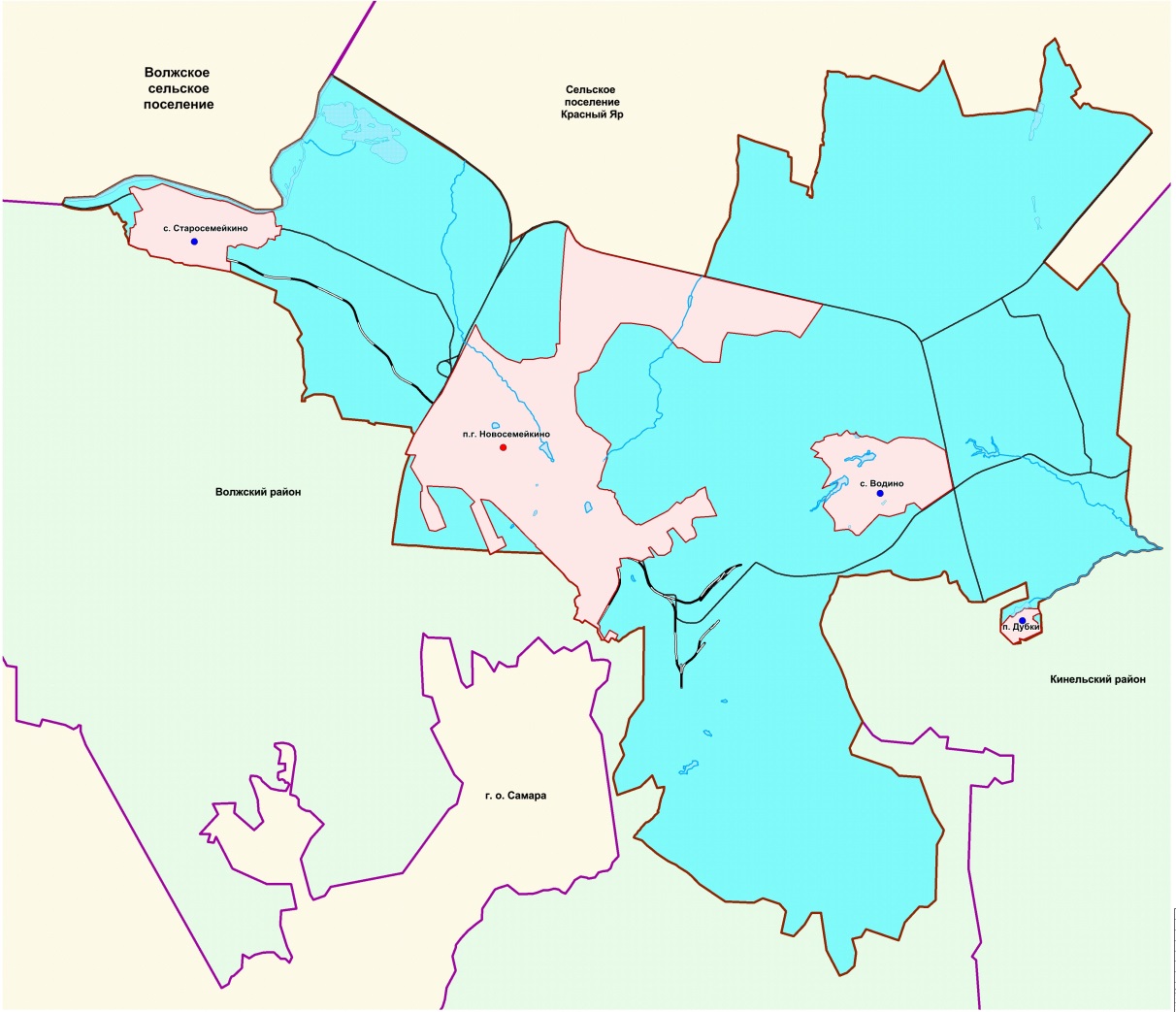 Рис. 1. Положение городского поселения Новосемейкино Красноярского района Самарской областиАдминистративным центром является п.г.т. Новосемейкино.Внешнее автомобильное сообщение с областным центром и другими населенными пунктами области осуществляется  по внешней автодороге «Подъезд к г.Самаре - М-5» и «Обводная г.Самары». Через территорию городского поселения проходит участок  магистральной электрифицированной железнодорожной линии Самара-Тольятти. Согласно письму Филиала ОАО «РЖД» Куйбышевская железная дорога № 2396 от 11 августа 2016 года по территории проходит автомобильная дорога общего пользования федерального значенния М-5 "Урал"  Москва - Рязань - Пенза - Самара - Уфа – Челябинск. Имеется Железнодорожная станция Водинская линии «Самара—Тольятти» и платформы «Старосемейкино», «Сокская», 168 км, 172 км.Земельные ресурсы городского поселения составляют 8921,7 га, в том числе земли населенных пунктов 1508,1 га, земли сельскохозяйственного назначения 4625,0 га, земли промышленности и иного специального назначения 735,4 га, земли особо охраняемых территорий и объектов 3,0 га, земли лесного фонда 1956,9 га, земли водного фонда 93,3 га.Общая численность населения, проживающего на территории городского поселения Новосемейкино, по состоянию на 01.01.2016 г., составляет 10793 человека.2 Анализ современного использования и состояния территории поселения2.1  Природно-ресурсный потенциал2.1.1 КлиматГородское поселение Новосемейкино расположено в южной части Красноярского района Самарской области, территория городского поселения характеризуется умеренно-континентальным климатом с мягкой зимой и прохладным летом. Значительную роль в формировании климата играют рельеф, растительность, наличие водоемов.Средняя многолетняя температура самого холодного месяца (январь) составляет -12,2C, самого теплого месяца (июль)  20,8C. В холодный период преобладают ветра юго-западные, западные и восточные. Средняя скорость ветра за три наиболее холодных месяца составляет 3,0 м/с. В теплый период преобладают ветра северные, западные и северо- западные. Минимальная из средних скоростей ветра за июль составляет 2,5 м/с.Самый теплый месяц года - июль со средней температурой +20.5 °C. Самый холодный месяц – январь. Средняя температура в январе -13.4 °C. Устойчивый снеговой покров в среднем устанавливается в последней декаде ноября. Средняя продолжительность периода со снеговым покровом 149 дней, средняя толщина снегового покрова 28 см, но в отдельные годы может повышаться до 50 см. Окончательно снег сходит в первой половине апреля.За год выпадает 567 мм осадков, из них на теплый период (апрельоктябрь) приходится 344 мм, на холодный период (ноябрьмарт)  223 мм.  По данным метеорологических наблюдений с сайта http://ru.climate-data.org/ самый засушливый месяц - март с осадками 31 мм. Большая часть осадков выпадает в июле, в среднем 62 мм. Разница между количеством осадков между самым сухим и самым влажным месяцем - 31 мм. Средняя температура меняется в течение года на 33.9 °C.Климатические условия в целом благоприятны для проживания, сельского хозяйства и рекреации и не вызывают ограничений для хозяйственного освоения территории и строительства.2.1.2.  Геоморфология и рельефТерритория городского поселения Новосемейкино находится в пределах геоморфологической провинции Высокого Заволжья, приурочена к водоразделу р.Сок и р.Самара.Складчатый кристаллический фундамент Восточно-Европейской платформы, к которой принадлежит геоморфологическая провинция Высокого Заволжья, формировался в докембрийский период. Завершающим в истории развития фундамента был Карельский этап (средний протерозой). Для состава пород, слагающих внешний пласт фундамента характерны кристаллические сланцы (возраст 1,9 – 1,7 млрд. лет), смятые в вертикальные складки. Позднекарельские породы менее преобразованы давлением и температурой, они состоят из более разрыхленных конгломератов, песчаников и глинистых сланцев. В послекарельское время начинается платформенный этап развития, идет накопление вторичного яруса, или осадочного чехла, формируемого морскими отложениями. Морские отложения представляют собой сложный комплекс твердых частиц различной природы: биогенных (фрагменты скелетов и панцирей морских организмов), хемогенных и терригенных на дне морей. Терригенные отложения (от лат. «земля» и греч. «рождение») – морские осадки, формирующиеся на материковом склоне (отмели) за счет накопления обломочного материала, принесенного реками и продуктов разрушения береговой зоны прибоем.Девонские терригенные отложения особенно широко распространены в восточной части платформы. Здесь они залегают на глубине 1100 – 1300 м, а их мощность достигает примерно 600 – 620 м. Именно с породами этого возраста связаны богатейшие месторождения гипса.Отложения перми (в основном континентальные) занимают значительно меньшую территорию, чем напластования каменноугольного периода. Они представлены доломитами, гипсом, красноцветными глинами, песчаниками, лагунными и морскими известняками. Водинские слои верхнеказанского (пелециподового) подъяруса казанского яруса пермской системы представлены зеленовато-серыми глинами и мергелями, чередующимися с мощными прослоями гипса и более тонкими «вставками» доломитов. Мощность этих слоев – 17 м.В конце плиоценовой эпохи в центральной и западной частях Высокого Заволжья продолжалась масштабная денудация. Формируются новые речные террасы, поверхность, особенно ее возвышенные участки, расчленяются оврагами.На территории городского поселения Новосемейкино встречаются разнообразные формы карстового рельефа: воронки, западины, поля и лога (всего более 400 разных образований). Карст на исследуемой территории обусловлен выщелачиванием гипсов, мощность которых в отложениях верхнеказанского подъяруса верхней перми, слагающих местные поднятия, достигает 20 м. Среди гипсов имеются не только прослои доломитов, но и пачки доломитовой муки с обломками доломитов. Эта территория входит в состав Сокско - Самарского карстового района, который является составной частью Сокско – Самарско - Жигулевской карстовой области в пределах Сокско - Жигулевских дислокаций.Наиболее распространенными являются провальные воронки, которые образуются путем обвала свода карстовой полости. Первоначально свежие воронки имеют колодцеобразную форму. Затем она изменяется на конусообразную, а при старении воронок – на чашеобразную. Это происходит тогда, когда рост их в глубину прекращается, а сами они заполняются мелкими обломками, щебнем, глиной. Склоны таких воронок интенсивно разрушаются, особенно наветренные, где зимой скапливается снег. Постепенно увеличивается их диаметр, они принимают форму чаши, а в дальнейшем (наиболее древние) – блюдца. Карстовые воронки в окрестностях поселка имеют различную глубину и диаметр. Крупные воронки встречаются в лесном массиве, их диаметр достигает ста метров, а глубина – двадцати метров. Наибольшее количество единичных мелких воронок располагается в самых верхних частях водораздела на отметках до 190 – 200 м в пределах Водинского месторождения серы.Первичный природный рельеф исследуемой территории в настоящее время характеризуется как техногенно - измененный.В целом рельеф слабоволнистый, с общим уклоном с юго-востока на северо-запад. Абсолютные отметки изменяются от 148,8 м до 160,2 м.2.1.3. Геологические условия и процессыБольшую часть территории в границах исследования слагают породы пермского возраста, в основном отложения татарского яруса, представленные красноцветной песчано-глинистой толщей с подчиненными прослоями пестрых мергелей, серых известняков и доломитов. Небольшую роль играют песчаники, в нижней части разреза встречаются маломощные прослои гипса и ангидрита.Залегающий глубже казанский ярус представлен известняками и гипсами. Отложения этого яруса наиболее распространены и выходят на поверхность в верхней половине бассейна р.Сока. Менее значительные участки имеются в районе г.Самары (Сокольи горы). Коренные карбонатные породы почти повсеместно выходят на поверхность и, поэтому, служат субстратом для образования почв.Наиболее распространенными в границах исследования породами являются известняки – осадочные, преимущественно морские толщи, состоящие главным образом из кальцита или кальцитовых скелетных остатков организмов, очень редко из арагонита. Известняки и доломиты встречены во всех отложениях палеозойской группы, начиная с девонского и кончая верхним отделом пермской системы. В Заволжье пласты известняков встречаются и в осадках нижневолжского яруса. На территории городского поселения Новосемейкино мощность темно-серого, доломитизированного известняка достигает 2 м.Слои известняков перемежаются прослоями гипса, которые приурочены к породам среднего яруса пермской системы. Эти породы тянутся широкой полосой, начиная от Самарской Луки, по р.Сок и ее притокам и далее к г.Оренбургу и г.Соль-Илецку. Залежи ангидритов и гипса близ с.Водино связаны с отложениями кунгурского, казанского и татарского ярусов пермской системы. 2.1.4. Опасные геологические процессы и явленияВ границах проектируемой территории широко распространен карст. Значительный участок Сокско – Самарско - Жигулевской карстовой области, одного из крупнейших в Поволжье карстовых полей, располагается к северо-востоку и востоку п.г.т. Новосемейкино.Карст – геологический процесс, связанный с растворением природными водами горных пород (известняков, гипсов, каменной соли и др.). Он представляет собой сложное природное явление, которое заключается в выщелачивании растворимых трещиноватых горных пород движущимися подземными водами и выражается комплексом характерных подземных (пещеры, полости, ходы, естественные колодцы) и поверхностных (воронки, котлованы, провалы) форм рельефа.Карстовые явления влияют на особенности поверхностной гидрографии и циркуляции и режима подземных вод, речной сети и озер (исчезающие в подземных полостях реки, озера с пульсирующим уровнем воды и т.п.).Процесс карстообразования усиливается при воздействии на геологическую среду хозяйственно-бытовых сточных вод населенных пунктов вследствие утечек из подземных водонесущих коммуникаций. Для проектируемой территории характерно высокое стояние уровня подземных вод, особенно в период весеннего снеготаяния. К наиболее катастрофическим поверхностным проявлениям карста относятся: - провалы; - локальные оседания; - оседания на больших площадях; - карстовые (карстово-суффозионные) просадки. Поэтому при расположении на закарстованных территориях потенциально экологически опасных объектов (производства с использованием радиоактивных веществ, химические предприятия, газо- нефтепроводы, железные дороги и т.д.) вероятность возникновения экологических катастроф и бедствий в значительной степени увеличивается. Это обстоятельство следует учитывать на всех стадиях эксплуатации зданий и сооружений.2.1.5. Гидрогеология и ресурсы подземных водПодземные воды имеют повсеместное распространение, приурочены к отложениям от четвертичной до пермской системы включительно.В основном подземные воды вскрываются на глубине 1,5-2,7 м. В период сезонных колебаний возможен подъем уровня подземных вод на 1,0-1,5 м выше отмеченного при изысканиях. На некоторых участках территории уровень залегания подземных вод не превышает 0,5 м от поверхности земли.Водовмещающими породами являются суглинки и глины. Подземные воды слабосолоноватые (сухой остаток в среднем 1289 мг/л), очень жесткие (общая жесткость  в среднем 20,5 мг-экв/л), по типу гидрокарбонатно-сульфатные кальциево-магниевые.За счет использования «верховодки» в основном обеспечивается хозяйственно-питьевое водоснабжение населения. Питьевая вода в этих районах отличается повышенной жесткостью за счет примесей более глубоких минерализованных вод.2.1.6. Гидрография и ресурсы поверхностных водПо северо-западной границе городского поселения вблизи с. Старосемейкино проходит р.Сок. Р.Сок является левобережным притоком р.Волга. Общая протяженность р.Сок 364 километра, площадь бассейна 11 700 км².Р.Сок берет начало на Бугульминско-Белебеевской возвышенности, впадает в Саратовское водохранилище в северной части г.Самары, а далее вода р.Сок попадает в Каспийское море, не имеющее сообщения с мировым океаном. Прилегающая местность – крупнохолмистая, преимущественно открытая. Русло реки прямолинейное, устойчивое, зарастает водной растительностью. Долина реки – пойменная, склоны рассечены, сложены суглинками.На территории городского поселения Новосемейкино находится множество больших и малых озер. Самые живописные и крупные озера это: Апкан и Серное.Ряд прудов, расположенных на территории городского поселения, связан с естественной овражно-балочной сетью, водотоки которой перегораживаются земляными плотинами (Белозерские пруды, пруд Макарка, пруд Липовский и др.).2.1.7. Месторождения и проявления полезных ископаемыхТерритория городского поселения Новосемейкино богата месторождениями полезных ископаемых.В границах проектирования выявлены проявления строительного камня, серы, кирпично-черепичного сырья, подземных вод, известняка. Все участки находятся вблизи населенных пунктов на землях малоценных и непригодных для сельского хозяйства.Согласно данным Министерства лесного хозяйства, охраны окружающей среды и природопользования Самарской области (Исх. № 27-02-01/1305 от 07.07.2017 г.) в границах г.п. Новосемейкино муниципального района Красноярский Самарской области расположено семь участков недр местного значения, содержащих месторождения общераспространенных полезных ископаемых:- месторождение карбонатных пород Новосемейкинское-1 (участок 1) предоставлено в пользование ООО «Самара-строй-сервис» - лицензия СМР 80083 ТЭ от 27.01.2012 со сроком действия до 27.01.2022;- месторождение карбонатных пород Водинское (Западный карьер) предоставлено в пользование ООО «МАКСИМУС» – лицензия СМР 80121 ТЭ от 27.12.2016 со сроком действия до 27.12.2026; - участки Западный и Восточный Новосемейкинского месторождения карбонатных пород для производства извести, находящиеся в нераспределенном фонде недр, частично находятся в границах месторождения Новосемейкинское-1 (участок 1).Также к нераспределенному фонду недр относятся:- месторождение карбонатных пород Новосемейкинское-1 (участок 2);- Водинское месторождение кирпично-черепичного сырья;- Водинское месторождение карбонатных пород;- Ново-Семейкинское месторождение карбонатных пород.Освоение указанных в настоящем пункте территорий осуществляется в соответствии с требованиями ст. 7, 11, 25 Закона Российской Федерации от 21.02.1992 №2395-1 «О недрах» согласно которым пользование недрами должно осуществляться строго в границах лицензионных участков недр. Проведение работ за границами участка недр, предоставленного в пользование, не допускается. Проектирование и строительство населенных пунктов, промышленных комплексов и других хозяйственных объектов разрешаются только после получения заключения федерального органа управления государственным фондом недр или его территориального органа об отсутствии полезных ископаемых в недрах под участком предстоящей застройки.2.1.8. Почвы В окрестностях п.г.т. Новосемейкино зарегистрировано, по меньшей мере, 7 типов почв. Состав их напрямую зависит от природы подстилающих пород, рельефа местности, режима увлажнения и характера растительности, встречающейся на данном участке.Субстратом для образования почв исследуемой территории служат в основном коренные карбонатные породы, которые почти повсеместно выходят на дневную поверхность. Это, в основном, известняки и мергели.Древние породы часто перекрыты толстыми поверхностными наслоениями желто-бурых пермских глин, на которых сформировались преобладающие на водоразделах и пологих склонах обыкновенные (среднегумусные) черноземы. Мощность плодородного слоя здесь достигает 35-40 см, а содержание гумуса 6-10%.Под лесом или по опушкам крупных лесных массивов распространены темно-серые, слабооподзоленные, лесные почвы тяжелого механического состава. Мощность верхнего горизонта или, так называемого плодородного слоя, здесь не превышает 15-20 см, содержание гумуса – 6-10%.На высоких выровненных плато развиты тучные глинистые черноземы. Мощность плодородного слоя в них колеблется от 25 до 45 см, содержание гумуса составляет порядка 10-15%.Ценность почвенного покрова существенно снижается в зависимости от колебания уровня каменисто-щебневатых земель. Здесь часто встречаются карбонатные, в основном, маломощные и малогумусные, глинистые и тяжелосуглинистые черноземы, занимающие довольно значительные площади и формирующиеся, главным образом, на возвышенных участках и крутых, чаще южных и западных склонах.Уменьшение мощности верхнего горизонта почвы, а, следовательно, и «степени плодородия» происходит также в результате плоскостной эрозии и смывания части почвенного материала вниз, на более выровненные и пологие места.На террасах русел временных водотоков распространены террасные суглинистые черноземы, часто перекрытые (погребенные под слоем) осыпавшейся породой, например известняком, и по этой причине вторично-карбонатные (черноземы). Содержание углекислого кальция в них может достигать 10 и даже 16%. При обработке такой почвы раствором соляной кислоты пылеватая поверхность ее бурно вскипает.Отдельными небольшими вкраплениями – «пятнами» разбросаны по понижениям участки солонцеватых и солончаковых черноземов, а также – солонцов и солодей.2.1.9. Ресурсы растительного и животного мираРастительный покров территории весьма разнообразен. Лесные массивы сочетаются со степными участками, высокие водоразделы переходят в склоны, обрывающиеся около карьеров, в пониженных местах располагаются водоемы различного происхождения.Растительный покров может служить эталоном лесостепной зоны, к которой относятся эти места. Самым крупным массивом, окружающим п.г.т. Новосемейкино, является Банный лес. В него входят лесные квадраты №№ 61-66, общей площадью около 500 га, относящиеся к Красноярскому лесничеству. В окрестностях поселка также имеются рукотворные леса. Близ Серного озера произрастает березняк, около Центрального карьера – сосновые насаждения.Степная растительность в окрестностях поселка сохранилась в виде небольших участков, уцелевших после распашки. Это луговые степи, использующиеся для выпаса скота.Окрестности п.г.т. Новосемейкино представляет собой территорию дубово-кленовых лесов, сильно трансформированных хозяйственной деятельностью человека, с техногенно измененным первичным рельефом.На данной территории произрастает 301 вид высших сосудистых растений, которые относятся к 203 родам и 68 семействам. Это составляет 15,45 % от общей флоры Самарской области. К числу ведущих семейств флоры относятся: сем. сложноцветные – 46 видов, сем. мятликовые – 26 видов, сем. бобовые – 25 видов, сем. розоцветные – 22 вида, сем. губоцветные – 17 видов, сем. лютиковые – 12 видов, сем. капустные – 9 видов, сем. гвоздичные – 8 видов, сем. мареновые, норичниковые, бурачниковые – по 7 видов, сем. осоковые, молочайные, зонтичные – по 6 видов. В сумме к 11 ведущим семействам относится 186 видов, что составляет 61,39 % от общего числа. Прочие семейства содержат 6 и менее видов, в том числе 30 семейств представлено всего 1 видом. Самыми значительными родами оказались подмаренник, осока, молочай – по 6 видов, василек, астрагал, колокольчик – по 5 видов, клевер, лапчатка, фиалка – по 4 вида. Приведенные данные о таксономическом составе свидетельствуют о гетерогенности флоры.Зарегистрировано 38 представителей деревьев и кустарников. Это береза повислая, тополь черный, клен платановидный, лещина обыкновенная и пр. Полукустарники представлены единственным видом – ежевика обыкновенная.Подавляющая часть флоры относится к травянистым растениям. Они подразделяются на многолетники (64,36% от общей флоры) и малолетники (19,47%). Среди травянистых многолетников доминируют корневищные представители (35,3%), предохраняющие почву от эрозии. К ним относятся копытень европейский, колокольчик волжский, чина весенняя, клевер альпийский, клевер средний и др.Субдоминирующее положение (51 вид, или 16,83% от общей флоры) занимают стержнекорневые растения. Представители этой группы: солонечник мохнатый, мордовник настоящий, скабиоза желтая, астрагал австрийский, астрагал эспарцетный, шалфей остепненный и пр. Другие травянистые многолетники не имеют большого значения и включают от 1 до 26 видов.В составе флоры отмечено 59 видов малолетников. Увеличение их количества обычно свидетельствует об антропогенном воздействии на растительный покров. Большее количество малолетников найдено на степных участках, ранее выделявшихся под пашни. Среди них отмечены латук солончаковый, липучка оттопыренная, редька дикая, горчица полевая, колокольчик сибирский, конопля сорная, костер полевой, ежовник обыкновенный и др.Флора окрестностей п.г.т. Новосемейкино включает различные экологические группы растений. Среди установленных групп преобладают мезофиты, т.е. растения умеренно увлажненных местообитаний. Субдоминирующее положение занимают ксерофиты (сухолюбивые растения), составляющие 18,81% видов. На третьем и четвертом месте находятся промежуточные группы ксеромезофитов и мезоксерофитов (10,23% и 9,57% соответственно). Исходя из вышесказанного, можно сделать вывод о том, что флора данной территории представлена характерными для естественных растительных сообществ видами растений, хотя они и имеют различную ценотическую приуроченность.Среди растений произрастают 18 представителей, занесенных в «Красную книгу Самарской области». Это лазурник трехлопастной, хартолепис средний, наголоватка ледебура, колокольчик волжский, скабиоза исетская, молочай уральский, астрагал цингера, горечавка перекрестнолистная, зверобой изящный, касатик низкий, рябчик русский, лилия кудреватая, лен многолетний, келерия жестколистная, ковыль перистый, ветреничка алтайская, тополь белый, валериана клубненосная.Из них четыре вида занесены в Красную книгу Российской Федерации: касатик низкий, рябчик русский, ковыль перистый, имеющие статус «редкие», и астрагал Цингера со статусом «уязвимые, сокращающиеся в численности».Распространение животных тесно связано с размещением и состоянием угодий, необходимых для их существования. Основные типы местообитаний животных – луга, пойменные и водораздельные леса, водоемы, а также разнообразные сельскохозяйственные угодья, искусственные лесонасаждения.На территории городского поселения обитает большое количество млекопитающих. В дубравах и сосновых борах обитают рысь, кабан, заяц, горностай, ласка, барсук. Среди пестрого мира птиц немало занесенных в Красную книгу. Здесь водятся беркут, могильник, черный аист, сокол, а также редкие для этих мест таежники-рябчики, глухари, тетерева. В водоемах встречаются до 38 видов рыб.2.1.10. Особо охраняемые природные территорииСогласно Закону Самарской области "Об охране окружающей среды и природопользовании в Самарской области" от 6 апреля 2009 г. №46 - ГД,  Особо охраняемые природные территории относятся к объектам общенационального достояния на территории Самарской области образуются особо охраняемые природные территории федерального, регионального (областного) и местного значения в целях сохранения уникальных и типичных природных комплексов и объектов, достопримечательных природных образований, объектов растительного и животного мира, их генетического фонда, изучения естественных процессов в биосфере и контроля за изменением ее состояния, экологического воспитания населения Самарской области. Категории и виды особо охраняемых природных территорий определяются органами исполнительной власти Самарской области и органами местного самоуправления в соответствии с федеральным и областным законодательством.Согласно статье 2 «Категории и виды особо охраняемых природных территорий» ФЗ «Об особо охраняемых природных территориях» от 14.03.1995 г № 33 ФЗ, различаются следующие категории особо охраняемых природных территорий (ООПТ):государственные природные заповедники, в том числе биосферные;национальные парки;природные парки;государственные природные заказники;памятники природы;дендрологические парки и ботанические сады;лечебно-оздоровительные местности и курорты.На территории муниципального района Красноярский находится 9 особо охраняемых территорий:Гора Красная;Гора Лысая;Дубовый древостой;Дубовый древостой смешанный с липой и кленом;Озеро Белое;Царев курган;Царевщинское озеро;Шиланские Генковские лесополосыОвраг Верховой (частично расположен в Кинельском районе)В границах городского поселения Новосемейкино особо охраняемых природных территорий не выявлено.Согласно ст. 27 ФЗ «Об особо охраняемых природных территориях» от 14.03.1995 г № 33 ФЗ, на территориях, на которых находятся памятники природы, и в границах их охранных зон запрещается всякая деятельность, влекущая за собой нарушение сохранности памятников природы.Собственники, владельцы и пользователи земельных участков, на которых находятся памятники природы, принимают на себя обязательства по обеспечению режима особой охраны памятников природы.2.1.11. Природные рекреационные ресурсыПриродно-рекреационными ресурсами являются объекты и явления природы, которые можно использовать в целях отдыха, туризма и лечения. Рекреационная зона городского поселения включает в себя территории водных объектов, лесов, пляжи. Берега р.Сок кое-где густо заросли тростником, однако всегда можно найти место для стоянки и прекрасные пляжи и высокий берег. По р.Сок отдыхающие осуществляют сплавы на байдарках.Для любителей рыбной ловли всегда обеспечена обильная рыбалка, так как на территории поселения, кроме р.Сок, также существует сеть мелких озер и прудов. На берегу озера в центре п.г.т. Новосемейкино установлены лавочки и детская площадка, также население используют территорию вокруг озера для велопрогулок.Территории, покрытые лесом, используются для охоты и отдыха всей семьей.Анализируя рекреационное лесопользование, можно отметить тенденцию непрерывного увеличения числа рекреантов, что обусловлено следующими причинами:-  увеличение доли населения;- увеличение нервно-психологических нагрузок, стрессовых ситуаций и желание людей снять эти нагрузки, т.е. улучшить психофизиологическое состояние, находясь в лесу;- развитие дорожной сети и средств транспорта;- разнообразие ландшафтов и широкий спектр рекреационных возможностей (отдых, сбор грибов, ягод, бальнеологическое действие леса, комфортность условий и т.д.);- отсутствие жесткого контроля въезда в лесные угодья и выезда из них;- наличие большой доли населения с весьма скромными доходами, следствием чего является тяга его к бесплатному или недорогому отдыху.Более благоприятными являются участки с наиболее интересными архитектурно-ландшафтными условиями, т.е. обладающие тремя основными факторами – живописным ландшафтом, водными источниками, лесными массивами. 2.2. Население и трудовые ресурсы2.2.1 Общая характеристикаОпределение направленности развития городского поселения Новосемейкино предполагает проведение анализа динамики численности его населения. Структура населения определяется тремя показателями: рождаемостью, смертностью и миграционными процессами, уровень которых в значительной мере зависит от социально-экономических и культурных факторов. Чтобы понять логику демографических процессов, происходящих в поселении, необходимо проанализировать демографические процессы в динамике за последние несколько лет.Демографы выделяют три стадии популяционной стабильности: 1 – стадия традиционного общества, характеризующаяся высоким уровнем рождаемости и смертности, при котором население практически не растет, количество рождений уравновешивается количеством смертей; 2 – стадия четко выраженного роста населения, характеризующаяся снижением уровня смертности (благодаря появлению антибиотиков) при сохранении высокой фертильности; 3 – стадия развития индустриализации, активного включения женщин в процесс производства и обусловленного этим понижения уровня рождаемости до такого, при котором рост населения становится достаточно стабильным, уровень рождаемости приблизительно равен уровню смертности.Основные изменения в демографической структуре Самарской области также начались в «перестроечные» годы и обнаружились в конце 80-х: заметно стал снижаться уровень рождаемости при слабо растущей смертности. Перелом наступил в годы активных реформ, которые совпали с уменьшением доли женщин детородного возраста. В 1990 году естественный прирост населения сменился его убылью.Численность население Самарской области на начало 2016 года составило 3 205, 9 тыс. человек. За последние 10 лет (с 2005 года) численность населения Самарской области сократилась на 19,7 тыс. чел. или на 0,6%. Для области характерна естественная убыль населения, которая не покрывается положительным миграционным приростом.2.2.2. Демографическое развитие городского поселения НовосемейкиноВ поселке городского типа Новосемейкино показатель естественной убыли составил -3,7 чел. на 1 тыс. населения, смертность превысила рождаемость в 1,4 раза. Коэффициент рождаемости составил 10,1 чел. на 1 тыс. населения, коэффициент смертности – 13,8 чел. на 1 тыс. населения.Численность населения Красноярского района на 01.01.2016 г. Составила 55 869 человек. Городского поселения Новосемейкино 10 902 чел. – это примерно 19,5 % жителей муниципального района Красноярский. За последние 3 года в период с 2014 по 2016 год численность населения городского поселения Новосемейкино увеличилось с 9 781 до 10 902 человек. В целом наблюдается рост численности населения на 1,5%. По численности населения поселение занимает первое место среди городских поселений муниципального района.Численность населения городского поселения Новосемейкино по состоянию на 01.01.2016 г. составила 10 902 человек. В таблице ниже представлены сведения о динамике среднегодовой численности населения.Таблица 1. Динамика среднегодовой численности постоянного населения городского поселения Новосемейкино за период 2010-2016 гг.Численность и структура населения по населенным пунктам в составе городского поселения Новосемейкино по состоянию на 01.01.2016 г. представлена в следующих таблицах.Таблица 2. Численность постоянного населения в разрезе населенных пунктов на 01.01.2016 г.Естественный и механический прирост населения обусловлен развитой промышленной территорией, транспортной инфраструктурой, нормальные жилищные условия и т.д.Таблица 3.  Категории населения городского поселения Новосемейкино.В городском поселении Новосемейкино обнаруживаются отклонения от показателей по городскому населению Самарской области: доля молодого населения на 1,9% превышает средние показатели, тогда как доля пожилых превосходит средние показатели на 8,8%. Трудоспособного населения в поселке 50,8%, что на 14,2% меньше, чем в городском населении области в среднем. Это свидетельствует о том, что население городского поселения Новосемейкино является стареющим. Для поддержания и развития существующих тенденций рождаемости необходимо полностью обеспечить население качественным образованием и медицинским обслуживанием.Структура населения городского поселения Новосемейкино в разрезе населенных пунктов на 01.01.2016 г. представлена ниже.Таблица 4. Данные о трудовой структуре населения по состоянию на 01.01.2016 г. в разрезе населенных пунктов городского поселения.А) Данные о трудовой структуре населения п.г.т. Новосемейкино. Для данного населенного пункта характерна наиболее высокая в сравнении с другими населенными пунктами городского поселения, концентрация  трудоспособного населения, в том числе работающих пенсионеров. Характерно также отсутствие лиц, занятых в подсобном хозяйстве.Б) Данные о трудовой структуре населения с. Старосемейкино. Для с. Старосемейкино характерен высокий процент трудоспособного населения (47%), при этом, для данной категории проживающих на территории сельского поселения характерен такой вид занятости как ведение подсобного хозяйства. Однако работающих лиц пенсионного возраста всего лишь 6% от общей численности населения.В) Данные о трудовой структуре населения с. Водино.Г) Данные о трудовой структуре населения с. Дубки.Сельское поселение Водино и поселок Дубки отличаются не высоким уровнем населенности и занятостью трудоспособного населения в сфере ведения личного подсобного хозяйства, а также отсутствием работающих лиц пенсионного возраста. Кроме того, существенный процент населения в    п. Дубки составляют неработающие лица пенсионного возраста (35%), тогда как в с. Водино отсутствует такая категория населения.Таблица 5. Данные о возрастной структуре населения по состоянию на 01.01.2016 г. в разрезе населенных пунктов городского поселения. А) Данные о возрастной структуре населения по состоянию  на 01.01.2016 г. п.г.т. Новосемейкино.В связи с тем, что  в п.г.т. Новосемейкино доля детей от 16 до 17 лет составляет около 8 % от общего числа несовершеннолетних, на ближайший год имеется перспектива роста численности населения трудоспособного возраста, при оценке показателей приведенной выше таблицы без учета миграционных процессов на территории. Также характерно количественное преобладание лиц, старше трудоспособного возраста над трудоспособным населением.Б) Данные о возрастной структуре населения по состоянию  на 01.01.2016 г. с. Старсемейкино.В с. Старосемейкино количество лиц трудоспособного возраста незначительно преобладает над количеством проживающих в сельском поселении пенсионеров. Проживающих в данном населенном пункте детей, при классификации по возрастным категориям, следует отметить большое количество детей в возрасте от 7 до 15 лет (64% от общего числа детей). При этом, 10 детей во возрасте от 16 до 17 проживает на указанной территории, и, при отсутствии миграционных процессов данной категории лиц, на 2017-2018 годы ожидается пополнение    состава трудоспособного населения.В) Данные о возрастной структуре населения по состоянию  на 01.01.2016 г. с. Водино. На территории с.Водино население моложе трудоспособного возраста составляет 19  % от общей численности, при этом перспектива увеличения доли трудоспособного населения на ближайшие годы составляет всего лишь 2 %.Г) Данные о возрастной структуре населения по состоянию  на 01.01.2016 г. п. Дубки.В поселке Дубки не зарегистрированы лица пенсионного возраста, тогда как трудоспособное население составляет 83 % от общей численности.Таблица 6. Данные о среднегодовом приросте населения по состоянию на 01.01.2016 г. в разрезе населенных пунктов городского поселения. А) Данные о среднегодовом приросте населения по состоянию  на   01.01.2016 г. п.г.т. Новосемейкино.В период до 2015 года наблюдался резкий прирост населения с его значительным снижением (почти на 50%) в 2016 году.Б) Данные о среднегодовом приросте населения по состоянию  на   01.01.2016 г. с. Старосемейкино.Максимальный прирост населения наблюдался на 2013 год с постепенным его снижением, однако без его полного прекращения.В) Данные о среднегодовом приросте населения по состоянию  на   01.01.2016 г. с. Водино.В анализируемый период   (с 2012 по 2016 гг.) отмечается повышение уровня смертности до 2015 года и небольшое снижение в 2016 году. При этом, в 2016 году наблюдается резкий спад рождаемости, а максимальный уровень рождаемости приходится на 2014 год, равно как и общий прирост населения. После 2014 года происходит снижение прироста.Г) Данные о среднегодовом приросте населения по состоянию  на   01.01.2016 г. п. Дубки в период с 2012 по 2016 гг. На основе приведенных выше статистических данных можно сделать вывод о том, что ключевой задачей развития территории становится формирование благоприятной среды жизнедеятельности постоянного населения и повышение миграционной привлекательности территории.Перспективы демографического развития будут определяться:возможностью привлечения и закрепления молодых кадров трудоспособного населения;созданием механизма социальной защищенности населения и поддержки молодых семей, стимулированием рождаемости и снижением уровня смертности населения;улучшением жилищных условий, благоустройства жилищного фонда;совершенствованием социальной инфраструктуры.Перспективная структура занятости населения зависит от конкретных инвестиционных проектов, которые будут осуществляться в ближайшие десятилетия на территории городского поселения.Для более точного определения численности населения был применен метод расчета по площадкам под жилищное строительство из расчтета 3 человека на  одно дохозяйство: Таблица 7. Данные о численности населения по площадкам под развития жилой застройки.C учетом данных о сущетсвующей по состоянию на 2016 год  численности населения и числености населения на расчетный срок по данным приведенной выше теблицы, общая численность населения городского поселения Новосемейкино на расчетный срок 28 090 чел.  2.2.3. Прогноз демографического развития поселенияЧисленность населения городского поселения по состоянию на 01.01.2016 г. составила 10793 человек. Задачей оценки демографической ситуации в городском поселении является расчет численности населения на перспективу, используя данные динамики прошлых лет, поскольку существует прямая зависимость между тенденциями изменения численности населения и экономическим развитием поселения в частности его производственной, социальной и иных сфер.Характеристика существующей демографической ситуации и прогноз численности населения городского поселения на расчетный срок производились на основе предоставленных данных об общей численности населения за период 2012 – 2016 гг. Расчет перспективной численности населения городского поселения по очередям проектирования выполнен на основе статистического метода. Численность населения рассчитана по положительному приросту.Расчет для вариантов произведен по формуле:H=N*(1+n/100)т ,где:H – проектная  населения, чел.;N – существующая численность населения, чел.;n – коэффициент ежегодного изменения численности населения;T – расчетный период, лет.Анализ демографической ситуации является одной из важнейших составляющих оценки тенденций экономического роста территории городского поселения. Возрастной, половой и национальный составы населения во многом определяют перспективы и проблемы рынка труда, а значит и производственный потенциал. Зная численность населения на определенный период, можно прогнозировать численность и структуру занятого населения, необходимые объемы жилой застройки и социально-бытовой сферы.Расчетные данные, полученные в результате прогнозирования численности населения сельского поселения на перспективу до 2041 года, приведены в таблице 8.Таблица 8. Перспективная численность населения в городском поселении Новосемейкино до 2041 года.Таким образом, генеральным планом принята численность населения городского поселения Новосемейкино на первую очередь – 19902 человека, на расчетный срок – 28090 человек.2.3. Современное использование2.3.1. Производственный потенциалПроизводственный потенциал региона - это совокупная способность производственных систем, находящихся в границах данного региона, производить материальные  блага и удовлетворять общественные потребности, обусловленная существующими ресурсами и условиями их использования. Городское поселение Новосемейкино выделяется достаточно мощной промышленной базой, которая обладает высокими темпами развития, активностью в строительной отрасли и в сфере малого бизнеса, в связи с этим городское поселение является инвестиционно привлекательным для крупных компаний. Основными отраслями производства городского поселения являются химическое производство (ЗАО «Самарский завод катализаторов»), производство строительных материалов (ОАО «Коттедж»), производство рыбных пресервов (ООО «РК «Акватория»), производства мяса и майонеза (ООО «Самарский майонезный завод»). Городское поселение располагает собственной энергетической базой, полностью удовлетворяющей потребности населения и промышленности в электрической и тепловой энергии (ООО «Энергозавод»). Кроме того, а территории п.г.т. Новосемейкино, по данным ЕГРЮЛ, зарегистрированы такие компании по производству пластмасс и бетона. В таблице 9 приведен перечень юридических лиц, зарегистрированных на территории городского поселения, имеющих наиболее высокий уровень выручки согласно отчетам о финансовых результатах по состоянию на окончание 2015 года.Таблица 9. Объекты находящиеся (зарегистрированные) или  осуществляющие свою деятельность на территории городского поселения.В сфере малого бизнеса в последнее время быстро развиваются такие отрасли, как строительство, связь, легкая и пищевая промышленность, транспорт и автосервис, операции с недвижимостью, консалтинговые услуги и услуги в сфере бухгалтерского и юридического обслуживания. Однако наиболее предпочтительными секторами для малого бизнеса остаются торговля, в том числе торговля продуктами оптом и в розницу, общественное питание и бытовое обслуживания. Развитие малого предпринимательства за последние годы приобретает все большее политическое, социальное и экономическое значение, способствуя повышению благосостояния жителей района, созданию новых рабочих мест, увеличению доходной части местного бюджета. На территории городского поселения Новосемейкино расположено множество садоводческих и дачных некоммерческих объединений граждан, содействующих развитию на территории городского поселения садоводства и огородничества.2.3.2. Транспортная инфраструктура2.3.2.1. Внешний транспортГородское поселение Новосемейкино Красноярского района обладает высокой транспортной обеспеченностью, благодаря взаимодействию грузопотоков железнодорожного и автомобильного транспорта.С помощью автомобильного транспорта осуществляется связь между населенными пунктами внутри городского поселения, с областным и районным центром, с населенными пунктами других поселений и районов.В соответствии с  сведениями, предоставленными Министерством транспорта и автомобильных дорог Самарской области в письме от 23.09.2016         № 28/5565, Перечнем автомобильных дорог общего пользования регионального и межмуниципального значения,  утвержденным Постановлением Правительства Самарской области от 09.08.2006 № 106, по территории в границах городского поселения Новосемейкино проходит автомобильная дорога общего пользования межмуниципального значения «Урал» - Новосемейкино общей протяженностью 3,480 км.Кроме того, Постановлением Правительства Самарской области от 09.08.2006 № 106, в качестве автомобильных дорог общего пользования межмуниципального значения указаны:- автомобильная дорога «Урал»-Старосемейкино протяженностью 4,400 км;- автомобильная дорога Водино – «Автомагистраль «Центральная» протяженностью 4,780 км;- «Обводная г. Самары» - Водино протяженностью 4,972 км.Внешнее автомобильное сообщение с областным центром и другими населенными пунктами осуществляется по внешней автомобильной дороге общего пользования федерального значенния М-5 «Урал». Главным въездом населенный пункт является – северо-западный въезд по автомобильной дороге общего пользования межмуниципального значения «Урал - Новосемейкино» далее по улице Советской.Через п.г.т. Новосемейкино проходит участок  магистральной электрифицированной железнодорожной линии «Самара-Тольятти». В поселке находится грузопассажирская железнодорожная станция «Водинская». В соответствии с разъяснениями Филиала ОАО «РЖД» Куйбышевская железная дорога полосы отвода железных дорог и охранные зоны железных дорог, подлежат установлению  согласно нормам отвода железных дорог и нормам расчета охранных зон железных дорог, утвержденным Приказом Минтранса Российской Федерации № 126 от 6 августа 2008 г., а также Отраслевыми строительными нормами «Нормы и правила проектирования отвода земель для железных дорог» ОСН 3.02.01.97. Согласно приведенным выше правовым актам,  вдоль трассы железнодорожных путей, за пределами полосы отвода, установлена зона охранного назначения, где запрещаются  действия (уничтожение растительности, нарушение почвенного покрова транспортной техников, выпас скота), шириной 100 метров. Железнодорожные пути следует отделать от жилой застройки городов и поселков санитарно-защитной зоной шириной 100 м., считая от красной линии до оси крайнего пути. При размещении железных дорог  в выемке, глубиной менее 4 м, ли при осуществлении специальных шумозащитных мероприятий ширина санитарно-защитной зоны может быть уменьшена, но не более чем на 50 м.2.3.2.2. Улично-дорожная сетьУлично-дорожная сеть населенных пунктов формируется, как единая целостная система и является основой планировочного каркаса.Генеральным планом в соответствии с СП 42.13330.2011 принята следующая классификация улиц и дорог:- основная улица в жилой застройке;- второстепенная улица в жилой застройке;- проезд.Таблица 10. Характеристика категорий улиц.В таблице 10.1 представлен реестр улиц населенных пунктов городского поселения Новосемейкино.Таблица 10.1. Категории улиц на территории городского поселения Новосемейкино.Большинство улиц населенных пунктов городского поселения с асфальтированным покрытием. 2.3.2.3. Транспортное обслуживание населенияТранспортное обслуживание населения поселка осуществляется ежедневными маршрутами рейсовых междугородных и пригородных автобусов:- г.Самара – п.г.т. Новосемейкино – с. Красный Яр;- г.Самара-п.г.т.Новосемейкино – г.Самара-с.Водино;- с.Красный Яр – п.г.т.Новосемейкино;- г.Самара – с. Красный Яр.На территории городского поселения осуществляются переезды по маршрутам пассажирского транспорта, предоставленные в таблице 11.Таблица 11.  Маршруты местного пассажирского транспорта.По территории поселения проходит федеральная железная дорога магистральная электрифицированная «Самара—Тольятти». Пригородные электропоезда останавливаются на платформе «Старосемейкино», платформе «Сокская», платформе 168 км, станции «Водинская», платформе 172 км. 2.3.2.4 Магистральный трубопроводный тарнспорт В границах территории г.п. Новосемейкино расположены следующие магистральные газопроводы:магистральный газопровод (далее МГ) Мокроус – Самара – Тольятти, номинальный диаметр (далее DN) 800, I класс;газопровод – перемычка к МГ ОГПЗ – КАТЗ, DN 500, I класс;газопровод – перемычка к МГ Мокроус – Самара – Тольятти, DN 500, I класс.Настоящие магистральные газопроводы учтены и отображены на картах утверждаемой части и картах материалов по обоснованию. В частности на картах Карта зон с особыми условиями использования территории. М 1:10000, М 1:25000».2.3.3.  Инженерная инфраструктураРазделы инженерного оборудования разработаны на стадии схемы согласно действующим СНиП и ГОСТ и уточняются на следующих стадиях проектирования. Проектные предложения генерального плана будут уточняться в процессе разработки рабочих проектов по развитию инженерных систем поселения.2.3.3.1. ГазоснабжениеНа территории городского поселения газифицированы такие населенные пункты как п.г.т. Новосемейкино, с. Водино и с. Старосемейкино.Газоснабжение сетевым газом п.г.т. Новосемейкино обеспечивается от 2-х АГРС и от АБ3. АГРС №118 расположена в п.г.т.Новосемейкино, производительность 2500 м3/час.АГРС №16 – в Алексеевке.От АГРС №118 по газопроводу высокого давления Р=12 кгс/см2 газ подается в ГРП №25, где регулятором РДГ 80 снижается до 6 кгс/см2 и далее идет в систему нескольких ГРП и ШГРП, снижающих давление до Р=3,0 кгс/см2 и до низкого Р=0,03 кгс/см2.От АГРС №16 в Алексеевке по газопроводу высокого давления Р=6 кгс/см2 газ разводится к ГРП, ШГРП, котельным в объёме 2410 м3/час.В ГРП №21 регулятором РДГ 150 давление снижается до до Р=3,0 кгс/см2 и затем кольцуется с газопроводом Р=3,0 кгс/см2 системы газопроводов от АГРС №118. В ГРП и ШГРП давление снижается до низкого Р=0,03 кгс/см2.От АБЗ газ в объёме 500 м3/час подаётся давлением Р=3,0 кгс/см2 до ШГРП 40 и ШГРП 61, где снижается до низкого Р=0,03 кгс/см2.По территории с.Старосемейкино проходят магистральные газопроводы «Винтай – Самара» и «Мокроус – Самара – Тольятти».Одиночное протяжение уличной газовой сети составляет 50,117 км, в том числе нуждающейся в замене и ремонте 14,0 км.По системе уличных газопроводов газ подается к потребителям.Потребителями газа являются:Население, использующее газ на хозбытовые нужды и в качестве топлива для автономных источников теплоснабжения;Котельные – в качестве топлива;Производственные объекты.Проложены уличные газопроводы подземно и надземно, построены из стальных и полиэтиленовых труб различных диаметров.ООО «СВГК» письмом от 30.09.2016 г. (Вх. №  1130) представлены сведения о расположении существующих на территоии г.п. Новосемейкино газораспределительных объектах.ООО «Газпром Трансгаз Самара» в письме от 25.10.2016 г.№ 01-18/5728 представлена схема расположения магистральных газопроводов, в том числе проходящих по территории г.п. Новосемейкино. 2.3.3.2. ЭлектроснабжениеОсновными потребителями электроэнергии являются:- промышленный комплекс;- ЖКХ и население;- собственное потребление энергосектора.- отрасли строительства и транспорта.Источником электроснабжения п.г.т. Новосемейкино являются подстанция «Водино» напряжением 220/110/6 кВ и подстанция «Радиоцентра». По территории п.г.т. Новосемейкино проходят линии электропередач напряжением 110, 35 и 10 (6) кВ.Источником электроснабжения с. Старосемейкино является подстанция напряжением 110 кВ. по данной территории проходят линии электропередач напряжением 220, 110  и 10 (6) кВ.По северо-восточной части городского поселения проходит линии электропередач напряжением 500 кВ.В соответствии с «Правилами установления охранных зон объектов электросетевого хозяйства и особых условий использования земельных участков, расположенных в границах таких зон» (постановление правительства РФ от 24 февраля 2009 г. № 160) охранные зоны вдоль воздушных линий электропередач составляют: для линий напряжением 500 кВ – 30 м, 220 кВ – 25 м, 110 кВ – 20м, напряжением 35 кВ – 15 м, напряжением 10 кВ – 10 м по обе стороны линии от крайних проводов при не отклоненном их положении.Основные линии электропередач на территории г.п. Новосемейкино  находятся в ведении АО «Межрегиональная распределительная сетевая компания Волги»-«Самарские распределительные сети», отображенные в генеральном плане г.п. Новосемейкино на основании хемы, преставленной в письме от 20.09.2016 г. № МР6/121.02/01.04/4019.2.3.3.3. ВодоснабжениеЦентральная водопроводная сеть существует в п.г.т.Новосемейкино и с.Старосемейкино. В с.Водино к ул.Луговой проведен водопровод от ОАО «Коттедж».Водоснабжение городского поселения осуществляется из подземных источников - водозаборных скважин. Система водоснабжения базируется на локальных водозаборах.Уличные сети водопровода построены из труб различных материалов и диаметров. Сети закольцованы, пожаротушение обеспечивается через пожарные гидранты, установленные на уличных сетях. Надежность системы водоснабжения обеспечивается наличием резервных скважин и резервуаров.Общая протяженность водопроводных сетей составляет 31,2 км, из них нуждаются в замене 2,36 км.Общие сведения о наличии объектов инженерной инфраструктуры в населенных пунктах г.п. Новосемейкино приведены в Таблице 2.9. В таблице 12 приведены основные характеристики, касаемые работы водопроводной сети. Таблица 12.  Наличие объектов инженерной инфраструктуры в населенных пунктах городского поселения.Таблица 12.1  Сведения о работе водопровода Организациями, обслуживающими централизованную систему водоснабжения п.г.т. Новосемейкино, являются МУП «Жилкомсервис» МУП «Жилкомсервис» выполняет работы и оказывает услуги по водоснабжению, в том числе:добыча пресных подземных вод для хозяйственно-питьевого, производственного и сельскохозяйственного водоснабжения;подключение потребителей к системе водоснабжения;обслуживание водопроводных сетей;установка приборов учета (водомеров), их опломбировка;демонтаж и монтаж линий водоснабжения.Взаимоотношения предприятия с потребителями услуг осуществляется на договорной основе. Качество предоставляемых услуг соответствует требованиям, определенным действующим законодательством. Представление услуг по водоснабжению предприятие производит самостоятельно.Характеристика водопроводных сетей, находящихся на балансе МУП «Жилкомсервис» представлена в таблице 2.11.Таблица 12.2.  Характеристика водопроводных сетей.Вода используется на хозбытовые и производственные нужды, полив и пожаротушение. В соответствии со СНиП 2.04.02-84* «Водоснабжение. Наружные сети» удельное среднесуточное (за год) водопотребление на хозяйственно-питьевые нужды населения для жилых домов принято 200 л/сут. Удельное водопотребление включает расходы воды на хозяйственно-питьевые и бытовые нужды в общественных зданиях.Коэффициент суточной неравномерности водопотребления, учитывающий степень благоустройства зданий, изменение водопотребления по сезонам года и дням недели, принят равным 1,2 (п.2.2 СНиП 2.04.02-84)*.Централизованная поливка предполагается для зеленых насаждений общего пользования, цветников, улиц, проездов. Норма на полив в соответствии с п. 2.3. СНиП 2.04.02-84 принимается 70 л/сут.Расчетный расход воды на тушение наружного пожара и расчетное количество одновременных пожаров принимается в зависимости от благоустройства жилого фонда, численности населения и объемов зданий по таблицам 5 и 6 СНиП 2.04.02-84*.Неучтенные расходы приняты в размере 10% суммарного расхода воды на хозяйственно-питьевые нужды (СНиП 2.04.02-84*).В соответствии со СНиП 2.04.02-84* минимальный свободный напор в сети водопровода при максимальном хозяйственно-питьевом водопотреблении на вводе в здание над поверхностью земли должен быть:для одноэтажной застройки – 10 м;для двухэтажной застройки – 14 м.В часы минимального водопотребления напор на каждый этаж, кроме первого, допускается принимать равным 3м, при этом должна обеспечиваться подача воды в емкости для хранения. Свободный напор в сети у водоразборных колонок должен быть не менее 10м. Свободный напор в сети противопожарного водопровода низкого давления при пожаротушении должен быть не менее 10м.Состояние водопроводной сети считается удовлетворительным.2.3.3.4. Водоотведение Водоотведение от жилых домов и абонентов производственной и социальной сферы осуществляется по системе централизованной канализации на существующие очистные сооружения, находящиеся на балансе МУП «Жилкомсервис».Стоки собираются на очистных сооружениях, затем с одной очистной станции сброс идет на грунт в овраг и в ручей, с другой станции сброс идет в р.Сок.Централизованной канализацией обеспечен центральный жилой район п.г.т. Новосемейкино.Очистные сооружения в г.п. Новосемейкино обеспечивают механическую и биологическую очистку и обезвоживание образующегося осадка на иловых площадках.По уличным канализационным сетям различных диаметров и материалов хозбытовые сточные воды от центральной части п.г.т. Новосемейкино направляются на очистные сооружения. Канализационной сетью обеспечена вся секционная жилая застройка и соцкультбыт. Частный сектор обеспечен централизованной канализацией частично. Сброс бытовых стоков осуществляется в местные выгребные ямы и надворные уборные.Все трубопроводы системы канализации имеют диаметр 250-300 мм и проложены подземным способом. Общая протяженность канализационных сетей составляет 17,1 км.Характеристика систем водоотевдения приведена в таблице 13.Таблица 13. Характеристика систем водоотведения.В настоящее время канализационная сеть существует только в п.г.т. Новосемейкино, в с.Водино расположены недействующие очистные сооружения, не подлежащие реконструкции.2.3.3.5. ТеплоснабжениеЦентрализованным теплоснабжением обеспечен один населенный пункт п.г.т. Новосемейкино.Теплоснабжением жители обеспечиваются от централизованных и модульных котельных, вырабатывающих тепло для нужд отопления и вентиляции. Все котельные вырабатывают теплоноситель - воду с параметрами 85о-65оС, в качестве топлива используется газ.Транспортируется тепло по уличным и внутриквартальным тепловым сетям. Трубопроводы различных диаметров, часть из которых подлежит замене ввиду изношенности.Протяженность тепловых и паровых сетей в двухтрубном исчислении составляет 14,08 км, в том числе нуждающихся в замене 1,5 км.Общая характеристика котельных приведена в таблице 14.Таблица 14. Характеристика зданий котельных. 2.3.3.6. Информационно-телекоммуникационная инфраструктура и связьСеть абонентского доступа построена по принципу шкафного районирования, в поселении функционируют распределительные шкафы.Магистральные сети проложены наземным и подземным способом.Услуги связи на территории городского поселения Новосемейкино оказывает ООО «Жигули – Телеком», ПАО «Ростелеком», сотовая связь осуществляется через компании «МТС», «Мегафон» и «Билайн». СФ ПАО «Ростелеком» в письме о 18.09.2016 г. № 0607/05/8885-16 предоставлены ситуационные схемы прохождения линий связи СФ ПАО «Ростелеком».2.4. Жилищный фондСуществующий жилищный фонд представлен в основном одноэтажными индивидуальными жилыми и домами среднеэтажной секционной застройки (2-5-ти этажной). Средняя обеспеченность населения общей площадью на 01.01.2016 г. по городскому поселению Новосемейкино составила 33,2 м2 на одного человека.Размер индивидуального жилого дома в зависимости от возможностей застройщиков может колебаться в среднем от 50 до 200 м2 общей площади.На территории городского поселения Новосемейкино максимальные и минимальные размеры земельных участков, предоставляемых гражданам для индивидуального жилищного строительства, составляют 0,05-0,2 га.Ниже в таблице 2.14 обозначены данные о состоянии и основных характеристиках жилищного фонда городского поселения Новосемейкино.Таблица 15. Данные о состоянии жилищного фонда городского поселения Новосемейкино (адресный список и основные характеристики).2.5. Социальная инфраструктура2.5.1. Общая характеристикаУлучшение качества жизни всех слоев населения, являющееся главной целью развития любого поселения, в значительной степени определяется уровнем развития системы обслуживания, которая включает в себя, прежде всего, учреждения здравоохранения, соцобеспечения, спорта, образования, культуры и искусства, торговли, а также объекты бытового обслуживания населения.Уровень обслуживания и спектр предоставляемых услуг постепенно меняется со становлением рыночной экономики и рыночных механизмов регулирования. Сфера обслуживания приобретает кардинально новый уровень – повышаются требования к качеству и ассортименту предоставляемых услуг учреждениями культурно-бытового и социального обслуживания.В настоящее время в городском поселении Новосемейкино сеть учреждений обслуживания представлена практически всеми видами культурно-бытовых объектов и объектов социального обслужвания.В таблице 16 поименованы существующие объекты культурно-бытового и социальноо обслуживания населения городского поселения Новосемейкино.Таблица 16. Существующие объекты культурно-бытового и социального обслуживания населения городского поселения Новосемейкино.Из приведенной выше таблицы следует, что поселок городскго типа Новосемейкино достаточно оснащен торговыми объектами и точками общественного питания. В поселении имеются два почтовых отделения и отделение ПАО «Сбербанк РФ», а также две библиотеки и дом культуры. Большинство указанных объектов инфраструктуры находятся в хорошем состоянии, что благоприятно влияет на комфортное существование жителей городского поселения.В селе Старосемейкино уровень оснащенности объектами социально-бытового назначения значительно ниже, чем в п.г.т. Ноовсемейкино. Однако, с учетом численности населения с. Старосемейкино, такой уровень оснщенности является удовлетворительным. На территории с. Старосемейкино имеется фельдшерско-акушерский пункт, почтовое отделение, десткий сад и общеобразовательная школа. Указанные объекты, по своей вместимости, долвлтаоряют потребнотси проживающих в данном населенном пункте граждан. 2.5.2 Потребительский рынок, социальное и коммунально-бытовое обслуживание населенияНа территории городского поселения Новосемейкино действуют 31 магазин смешанной торговли и 20 торговых павильонов.Динамика развития сферы розничной торговли в поселении положительная. На территории городского поселения имеется 9 объектов общественного питания. Кроме того, имеются столовые при общеобразовательных учреждениях (школах и детских садах). На территории городского поселения расположены 3 отделения ФГУП Почта России.Поселение телефонизировано. Имеется доступ в Интернет.Располагается одно отделение Сбербанка.Согласно паспорту 1-МО 2013 на территории поселения имеется 1 баня с общим количеством мест 50, 2 парикмахерских и 1 салон красоты.В поселении расположены кладбища:в с.Старосемейкино (закрытое);в с.Водино и п.г.т. Новосемейкино.Согласно Региональным нормативам градостроительного проектирования Самарской области, размер кладбища традиционного захоронения определяется, исходя из норматива 0,16 га на 1000 человек. При численности населения, равной 11220 человек, нормативный размер кладбища составляет 1,8 га. Из культовых сооружений на территории поселения расположены:Местная православная религиозная организация Приход в честь Святых Космы и Дамиана;Местная религиозная организация «Церковь Евангельских христиан-баптистов» «Святого Евангелия». Приказом министерства социально-демографической и семейной политики Самарской области от 04.04.2013 № 137  "Об утверждении Административного регламента министерства социально-демографической и семейной политики Самарской области по предоставлению государственной услуги "Социальное обслуживание граждан, находящихся в трудной жизненной ситуации, в реабилитационных центрах для детей и подростков с ограниченными возможностями" установлено, что на территории г.п. Новосемейкино расположено Государственное казенное учреждение Самарской области "Красноярский социально-реабилитационный центр для несовершеннолетних "Феникс". Адрес: 446379, Самарская область, муниципальный район Красноярский, п.г.т. Новосемейкино, ул. Мира, 4. Предметом деятельности указанной организации является  обеспечение временного нахождения и оказания социально-бытовых, социально-медицинских, социально-педагогических, социально-психологических, социально-правовых и других социальных услуг детям-сиротам и детям, оставшимся без попечения родителей.Указанные сведения подтверждаются письмом Министерства социально-демографической и семейной политики Самарской области от 31.08.2016 г. № 5-15/476, согласно которому указывается, что на территории городского поселения Новосемейкино действуют 2 структурных подразделения Государственного бюджетного учреждения Самарской области «Центр социального обслуживания граждан пожилого возраста и инвалидов муниципального района Красноярский Самарской области  «центр социального обслуживания граждан пожилого возраста и инвалидов муниципального района Красноярский», в том числе:отделение социальной реабилитации, расположенное в помещении по адресу: ул. Советская, д. 38 Б. Максимальное количество людей, находящихся в помещении одномоментно – 30 человек.- отделение социального обслуживания на дому, расположенное по адресу: ул. Школьная, д. 8 Максимальное количество людей, находящихся в помещении одномоментно – 20 человек.Выводы:– в поселении функционируют 31 магазин и 21 торговых павильона общей торговой площадью 6337,7 м2, суммарная торговая площадь объектов розничной торговли  соответствуют нормативам;– число посадочных мест объектов общественного питания соответствует нормативам;в поселении имеется 3 отделения почтовой связи, баня, парикмахерские, гостиницы;в городском поселении функционируют 3 учреждения социального обслуживания населения.2.5.3.  Туристический комплексНа территории городского поселения сформировались два пионерских лагеря и одна туристическая база. Также на территории поселения расположены два конных клуба, где можно покататься по окрестностям на лошадях.В таблице 17 приведена характеристика существующих объектов туристического назначения.Таблица 17. Характеристика существующих объектов туристического назначения.Согласно письму Департамента туризма Самарской области от 09.09.2016 г. № 336-02/361 при развитии сферы туризма в городском поселении, следует учитывать расположение городского поселения в непосредственной близости к автомобильной дороге общего пользования федерального значенния М-5 "Урал"  Москва - Рязань - Пенза - Самара - Уфа – Челябинск, что способствует развитию придорожной инфраструктуры. В связи с  этим,  Департамента туризма Самарской области предлагает  предусмотреть вдоль автомобильой дороги общего пользования федерального значенния М-5 "Урал"  Москва - Рязань - Пенза - Самара - Уфа – Челябинск строительство мотелей, торговых точек, предприятий питания и других объектов придорожной инфраструктуры. В рамках указанного выше письма, выдвинуто предложение по созданию музейного комплекса на базе  расположенной на территории городского поселения Новосемейкино уникального технического объекта  - радиостанции № 1 имени А.С. Попова. 2.5.4. Правопорядок и пожарная безопасностьВ границах городского поселения Новосемейкино к организациям, следящим за правопорядком, относится пункт полиции № 57, к организациям, обеспечивающим безопасность, - пожарная часть № 151.Таблица 18.  Характеристика организаций.2.6. Анализ бюджета поселенияВ настоящем разделе выполнен анализ бюджета городского поселения Новосемейкино в целях оценки перспектив социально-экономического развития поселения с учетом его финансового потенциала. При анализе бюджета взяты показатели 2015 гола, приводимые главой городского поселения Доходы.Бюджет городского поселения Новосемейкино за 2015 год исполнен на 99,4 %. По сравнению с 2014 годом исполнение бюджета по доходам увеличилось на 4,4% (2014-95%;  2015-99,4%).Расходная часть бюджета исполнена в сумме 126 368 500 рублейПрофицит бюджета составил – 722 100 тыс.руб.Таблица 19. Основные статьи доходов городского поселения Новосемейкино в 2015 г. в соответствии с данными.  Основные статьи собственных доходов бюджета поселения: – налог на доходы физических лиц – 9590 тыс.руб.;– налог на имущество физических лиц – 797 тыс. руб.;– земельный налог – 10213 тыс.руб.Выводы1. Значительную часть доходов бюджета городского поселения Новосемейкино формируется за счет собственных доходов поселения (68%), финансовый потенциал городского поселения Новосемейкино является достаточным для обеспечения устойчивого социально-экономического развития поселения.3. Доходы бюджета складываются, в основном, за счёт земельного налога, налогов на доходы физических лиц. Поэтому ведётся целенаправленная деятельность по учёту собственников недвижимости. Постоянно пополняется электронная база объектов и собственников. Идет работа с должниками по земельному налогу, то есть, существуют резервы по повышению собираемости налога.2.7. Зоны с особыми услвиями использования территорииАнализ территориальных ресурсов городского поселения Новосемейкино и оценка возможностей его перспективного градостроительного развития на прилегающих территориях выполнены с учетом оценки системы планировочных ограничений, основанных на требованиях действующих нормативных документов.Согласно положениям Градостроительного законодательства к зонам с особыми условиями использования территорий (планировочных ограничений) на территории городского поселения отнесены:водоохранные зоны и прибрежные защитные полосы;зоны санитарной охраны источников питьевого водоснабжения и водопроводных сооружений;охранные зоны коммуникаций (линий электропередач, линий связи, и других объектов);санитарно-защитные зоны коммунально-складских объектов, объектов сельскохозяйственного и промышленного производства;санитарно-защитные зоны объектов транспортной инфраструктуры;санитарно-защитная зона объектов специального назначения.2.7.1. Зоны охраны объектов культурного наследия. Историко-культурный потенциал.На сегодняшний день на территории городского поселения Новосемейкино Красноярского района особо охраняемые природные территории отсутствуют. Природный ландшафт составляет единое целое с археологическими комплексами и отдельными объектами культурного наследия на территории городского поселения Новосемейкино. В соотвествиисо ст. 59 Федерального закона Российской Федерации от 25 мая 2002г. № 73-ФЗ «Об объектах культурного наследия (памятниках истории и культуры) народов Российской Федерации» историческим поселением в целях настоящего Федерального закона являются включенные в перечень исторических поселений федерального значения или в перечень исторических поселений регионального значения населенный пункт или его часть, в границах которых расположены объекты культурного наследия, включенные в реестр, выявленные объекты культурного наследия и объекты, составляющие предмет охраны исторического поселения. На территории г.п. Новосемейкино исторические поселения отсутствуют.На территории городского поселения Новосемейкино, в соответствии с данными государственного учета объектов культурного наследия Самарской области, согласно письму Управления государственной охраны объектов культурного наследия Самарской области от 29.08.2016 г. № 43/4253 находятся следующие объекты культурного наследия:Объект культурного наследия федерального (общероссийского) значения «Земляной вал «Ново-Закамская черта» XVIII в. Красноярский и Сергиевский районы»;Выявленный объект культурного наследия «Общественно-культурный центр села (комплекс)», расположенный по адресу: Красноярский район, с.Водино.Ново-Закамская оборонительная линия (исторический вал) – система оборонительных укреплений, построенная по указу императрицы Анны Иоанновны.Вся Ново-Закамская оборонительная линия представляла собой ров и земляной вал высотой до 4 метров. Через каждые 10-12 км стояли крепости или редуты. Общая длина укреплений составляла 230 км, из них ¾ был земляной вал. Укрепления были привязаны к местности, почти все они находились у рек текущих внутрь. Через каждые 300-350 м вал дополнительно укреплялся реданами.Ново-Закамская линия в основном была возведена на открытой местности. Благодаря этому, земляные сооружения этой черты сохранились до наших дней.В настоящее время, согласно Постановлению Совета Министров РСФСР от 30.08.1960 г. № 1327 и Указу Президента Российской Федерации от 20.02.1995 г. № 176 объект археологического наследия «Земляной вал «Ново-Закамская черта» XVIII в. Красноярский и Сергиевский районы» отнесен к объектам культурного наследия федерального (общероссийского) значения и включен в единый государственный реестр объектов культурного наследия (памятников истории и культуры) народов Российской Федерации. Объект культурного наследия «Земляной вал «Ново-Закамская черта»          XVIII в.» (или «Исторический вал»), общая протяженность которого составляет около 240 км, проходит по территории пяти современных районов Самарской области (Кинельского, Красноярского, Сергиевского, Исаклинского, Шенталинского) и двух районов Республики Татарстан. «Земляной вал «Ново-Закамская черта» XVIII в.» был сооружен в 1731-1736 годах с целью защиты населения юго-восточной окраины европейской России о нападений кочевников. Он состоит из системы земляных укреплений, включающих в себя: крепости, фельдшанцы, редуты, валы, рвы.По итогам инвентаризации, проведенной в 2012 оду, была определена территория объекта культурного наследия «Земляной вал «Ново-Закамская черта» XVIII в.» - на расстоянии 25 м от выраженных в современном рельефе крайних точек памятника (вал и ров).Зоны охраны для объекта культурного наследия «Земляной вал «Ново-Закамская черта» XVIII в.» в настоящий момент не установлены.Выявленный объект культурного наследия «Общественно-культурный центр села (комплекс)», расположенный по адресу: Красноярский район, с.Водино выявлен по результатам инвентаризации историко-культурного и природного наследия на территории Самарской области , утвержденным Распоряжением Главы Администрации Самарской области от 06.05.1993 № 426-р. Полный перечень объектов историко-культурного наследия представлен в таблице  20 ниже.Таблица 20. Объекты историко-культурного (археологического) наследия. Наличие на проектируемой территории памятников истории и культуры требует соблюдения требований Федеральный закон Российской Федерации от 25 мая 2002г. № 73-ФЗ «Об объектах культурного наследия (памятниках истории и культуры) народов Российской Федерации».Согласно ФЗ Российской Федерации от 25 мая 2002г. № 73-ФЗ «Об объектах культурного наследия (памятниках истории и культуры) народов Российской Федерации» в целях обеспечения сохранности объекта культурного наследия в его исторической среде на сопряженной с ним территории устанавливаются зоны охраны объекта культурного наследия: охранная зона, зона регулирования застройки и хозяйственной деятельности, зона охраняемого природного ландшафта.Необходимый состав зон охраны объекта культурного наследия определяется проектом зон охраны объекта культурного наследия. При этом требование об установлении зон охраны объекта культурного наследия к выявленному объекту культурного наследия не предъявляется.Охранная зона - территория, в пределах которой в целях обеспечения сохранности объекта культурного наследия в его историческом ландшафтном окружении устанавливается особый режим использования земель, ограничивающий хозяйственную деятельность и запрещающий строительство, за исключением применения специальных мер, направленных на сохранение и регенерацию историко-градостроительной или природной среды объекта культурного наследия.Зона регулирования застройки и хозяйственной деятельности - территория, в пределах которой устанавливается режим использования земель, ограничивающий строительство и хозяйственную деятельность, определяются требования к реконструкции существующих зданий и сооружений.Зона охраняемого природного ландшафта - территория, в пределах которой устанавливается режим использования земель, запрещающий или ограничивающий хозяйственную деятельность, строительство и реконструкцию существующих зданий и сооружений в целях сохранения (регенерации) природного ландшафта, включая долины рек, водоемы, леса и открытые пространства, связанные композиционно с объектами культурного наследия.Границы зон охраны объекта культурного наследия (за исключением границ зон охраны особо ценных объектов культурного наследия народов Российской Федерации, и объектов культурного наследия, включенных в Список всемирного наследия), режимы использования земель и градостроительные регламенты в границах данных зон утверждаются на основании проекта зон охраны объекта культурного наследия в отношении объектов культурного наследия федерального значения - органом государственной власти субъекта Российской Федерации по согласованию с федеральным органом охраны объектов культурного наследия, а в отношении объектов культурного наследия регионального значения и объектов культурного наследия местного (муниципального) значения - в порядке, установленном законами субъектов Российской Федерации.На объект культурного наследия, включенный в реестр, собственнику данного объекта соответствующим органом охраны объектов культурного наследия выдается паспорт объекта культурного наследия. В указанный паспорт вносятся сведения, составляющие предмет охраны данного объекта культурного наследия, и иные сведения, содержащиеся в реестре.Форма паспорта объекта культурного наследия утверждается уполномоченным Правительством Российской Федерации федеральным органом исполнительной власти (ФЗ от 23.07.2008 № 160-ФЗ «О внесении  изменений в отдельные законодательные акты РФ в связи с совершенствованием осуществления полномочий правительства Российской Федерации).Объекты культурного наследия подлежат государственной охране в целях предотвращения их повреждения, разрушения или уничтожения, изменения облика и интерьера, нарушения установленного порядка их использования, перемещения и предотвращения других действий, могущих причинить вред объектам культурного наследия, а также в целях их защиты от неблагоприятного воздействия окружающей среды и от иных негативных воздействий.На основании проекта зон охраны объекта культурного наследия регионального значения или проекта зон охраны объекта культурного наследия местного (муниципального) значения и положительного заключения государственной историко-культурной экспертизы границы зон охраны соответствующего объекта культурного наследия, режимы использования земель и градостроительные регламенты в границах данных зон утверждаются в порядке, установленном законом субъекта Российской Федерации, на территории которого расположен данный объект культурного наследия.Ограничения (обременения) прав на земельные участки, возникающие на основании решения об установлении зон охраны объекта культурного наследия, подлежат государственной регистрации.До настоящего времени, проект зоны охраны объектов историко-культурного наследия г.п. Ноовсемейкино включающие градостроительные регламенты, не разработаны.Согласно СНиП 2.07.01-89* «Градостроительство. Планировка и застройка городских и сельских поселений»,  расстояния от памятников истории и культуры до транспортных и инженерных коммуникаций следует принимать не менее:100 м в условиях сложного рельефа;50 м на плоском рельефе;15 м до сетей водопровода, канализации и теплоснабжения (кромеразводящих);5 м до других подземных инженерных сетей.В условиях реконструкции указанные расстояния до инженерных сетей допускается сокращать, но принимать не менее: 5 м до водонесущих сетей; 2 м - неводонесущих. При этом необходимо обеспечивать проведение специальных технических мероприятий при производстве строительных работ.В отношении объектов культурнго наследия, в соответствии с указаным выше Федеральным законом, от 25 мая 2002г. № 73-ФЗ, подлежат установлению  защитные зоны объектов культурного наследия, которые представляют собой территории, которые прилегают к включенным в реестр памятникам и ансамблям (за исключением объектов археологического наследия, некрополей, захоронений, расположенных в границах некрополей, произведений монументального искусства, а также памятников и ансамблей, расположенных в границах достопримечательного места, в которых соответствующим органом охраны объектов культурного наследия установлены предусмотренные статьей 56.4 указанного Федерального закона требования и ограничения) и в границах которых в целях обеспечения сохранности объектов культурного наследия и композиционно-видовых связей (панорам) запрещаются строительство объектов капитального строительства и их реконструкция, связанная с изменением их параметров (высоты, количества этажей, площади), за исключением строительства и реконструкции линейных объектов. Границы защитной зоны объекта культурного наследия устанавливаются: 1) для памятника, расположенного в границах населенного пункта, на расстоянии 100 метров от внешних границ территории памятника, для памятника, расположенного вне границ населенного пункта, на расстоянии 200 метров от внешних границ территории памятника; 2) для ансамбля, расположенного в границах населенного пункта, на расстоянии 150 метров от внешних границ территории ансамбля, для ансамбля, расположенного вне границ населенного пункта, на расстоянии 250 метров от внешних границ территории ансамбля.  В случае отсутствия утвержденных границ территории объекта культурного наследия, расположенного в границах населенного пункта, границы защитной зоны такого объекта устанавливаются на расстоянии 200 метров от линии внешней стены памятника либо от линии общего контура ансамбля, образуемого соединением внешних точек наиболее удаленных элементов ансамбля, включая парковую территорию. В случае отсутствия утвержденных границ территории объекта культурного наследия, расположенного вне границ населенного пункта, границы защитной зоны такого объекта устанавливаются на расстоянии 300 метров от линии внешней стены памятника либо от линии общего контура ансамбля, образуемого соединением внешних точек наиболее удаленных элементов ансамбля, включая парковую территорию.На сегодняшний день в границах городского поселения Новосемейкино в системе контроля и учета охраняемых территорий существует серьезная проблема – отсутствие установленных границ охранных зон объектов культурного наследия. Поэтому для сохранения природного потенциала территории генеральным планом рекомендуются проведение мероприятий по изучению данных объектов и территорий, постановки их на кадастровый учет и установление охранных зон, зон регулирования застройки и хозяйственной деятельности и зон охраняемого природного ландшафта данных объектов.Научно-проектная документация на природно-ландшафтные историко-культурные районы и массивы земель историко-культурной значимости отсутствует. В настоящее время границы памятников природы никак не обозначены на местности и у всех памятников отсутствуют охранные зоны.Мероприятия по сохранению объектов культурного наследияПраво пользования объектами культурного наследия, включенными в единый государственный реестр объектов культурного наследия (памятников истории и культуры) народов Российской Федерации (далее - реестр), право пользования земельными участками, в пределах которых располагаются объекты археологического наследия, право пользования выявленными объектами культурного наследия осуществляется физическими и юридическими лицами с обязательным выполнением следующих требования:обеспечения целостности и сохранности объектов культурного наследия;предотвращения ухудшения физического состояния объектов культурного наследия и изменения особенностей, составляющих предмет охраны, в ходе эксплуатации;проведения мероприятий по обеспечению физической сохранности объектов культурного наследия;применение мер по обеспечению сохранности объектов культурного наследия при проектировании и проведении хозяйственных работ;обеспечения режима содержания земель историко-культурного назначения;обеспечения доступа к объектам культурного наследия;иных требований, установленных законодательством.На территориях объектов культурного наследия запрещается проведение земляных, строительных, мелиоративных, хозяйственных и иных работ за исключением работ по сохранению данных памятников и (или) их территорий, а также хозяйственной деятельности, не нарушающей целостности памятников и не создающей угрозы их повреждения, разрушения или уничтожения.Мероприятия по обеспечению физической сохранности объектов культурного наследия (работы по сохранению объектов культурного наследия) включают в себя ремонтно-реставрационные, научно-исследовательские, изыскательские, проектные и производственные работы, работы по консервации, приспособлению объектов культурного наследия для современного использования, научно-методическое руководство, технический и авторский надзор. В случае невозможности обеспечить физическую сохранность объектов археологического наследия под сохранением этих объектов археологического наследия понимаются спасательные археологические полевые работы (археологические раскопки).Работы по сохранению объектов культурного наследия проводятся по согласованию с органом охраны объектов культурного наследия Самарской области.Меры по обеспечению сохранности объектов культурного наследия при проектировании и проведении землеустроительных, земляных, строительных, мелиоративных, хозяйственных и иных работ включают в себя:разработку разделов об обеспечении сохранности объектов культурного наследия в проектах проведения землеустроительных, земляных, строительных, мелиоративных, хозяйственных и иных работ в случае расположения на территории, подлежащей хозяйственному освоению, объектов культурного наследия;включение в состав указанных разделов мероприятий по обеспечению физической сохранности объектов культурного наследия;согласование проектирования и проведения работ с органом охраны объектов культурного наследия Самарской области;приостановку работ в случае обнаружения объекта, обладающего признаками объекта культурного наследия (ранее неизвестного объекта археологического наследия);информирование об обнаруженном объекте органа охраны объектов культурного наследия Самарской области;возобновление приостановленных работ по письменному разрешению органа охраны объектов культурного наследия Самарской области,  после устранения угрозы нарушения целостности и сохранности выявленного объекта культурного наследия.К землям историко-культурного назначения, правовой режим которых регулируется земельным законодательством Российской Федерации, относятся земельные участки в границах территорий объектов культурного наследия, включенных в реестр, а также в границах территорий выявленных объектов культурного наследия.Условия доступа к объекту культурного наследия устанавливаются собственником объекта культурного наследия по согласованию с органом охраны объектов культурного наследия Самарской области.Собственники (пользователи) земельных участков, в границах которых находятся объекты археологического наследия, уведомляются о расположении археологических объектов на принадлежащих им земельных участках и о требованиях к использованию данных земельных участков.Собственники (пользователи) объектов культурного наследия, земельных участков, в пределах которых находятся объекты археологического наследия, заключают охранные обязательства с органом охраны объектов культурного наследия Самарской области.В целях обеспечения сохранности объекта культурного наследия в его исторической среде на сопряженной с ним территории устанавливаются зоны охраны объекта культурного наследия: охранная зона, зона регулирования застройки и хозяйственной деятельности, зона охраняемого природного ландшафта (в соответствии со статьей 34 Федерального закона от 25.06.2002 №73-ФЗ «Об объектах культурного наследия (памятниках истории и культуры) народов Российской Федерации»).Границы зон охраны объектов культурного наследия, режимы использования земель и градостроительные регламенты в границах данных зон утверждаются Администрацией Самарской области на основании проектов зон охраны объектов культурного наследия.В соответствии со СП 42.13330.2011 расстояния от памятников истории и культуры на рассматриваемой территории до транспортных и инженерных коммуникаций следует принимать не менее:- до проезжей части магистралей скоростного и непрерывного движения – 100 м;- до сетей водопровода, канализации и теплоснабжения – 15 м;- до других подземных инженерных сетей – 5м.Для улучшения состояния особо охраняемых природных территорий необходимо проведение следующих мероприятий:– очистить территорию памятников природы от мусора;– организовать охранные зоны с регулируемым режимом хозяйственного использования, в пределах которых не допускается производство строительных и других работ, способных причинить вред ООПТ; установить информационные и предупредительные аншлаги;не допускать ведения хозяйственной деятельности, противоречащей режиму особой охраны территории памятников природы;осуществлять периодический контроль и своевременное информирование о нарушении особого режима охраны в пределах памятников природы;оформить охранные обязательства в установленном законом порядке;произвести межевание земель с последующим их внесением в земельный кадастр с присвоением номера ООПТ;внести границы охранной зоны в земельный кадастр.Предлагается включить в список ООПТ пойму р.Сок, как памятник природы, в связи с сохранением естественного природного ландшафта и сохранением исчезающих представителей флоры и фауны, занесенных в Красную Книгу. На территориях, занимаемых памятниками природы, с учетом их ценности, назначения и степени уязвимости, устанавливается заповедный режим охраны, который предполагает полный запрет на все виды хозяйственной или иной деятельности в установленных границах. Режим охраны и использования территории должны соблюдаться согласно требованиям Федерального закона «Об особо охраняемых природных территориях» от 14 марта 1995 года №33-ФЗ. Землепользователи, на землях которых находятся памятники природы, должны соблюдать установленный режим охраны, соблюдение которого контролируют территориальные органы власти.Проектом генерального плана установлена условная охранная зона объектов историко-культурного наследия и ООПТ, в размере 50 м.На объекты историко-культурного наследия, в срок до 2041 года, следует разработать проекты зон охраны памятников, утвердить зоны охраняемых природных ландшафтов.Целью разработки данных регламентирующих документов являются:обеспечение сохранности историко-культурного и природного наследия;выявление особенностей природной и рекреационной среды каждой конкретной территории;создание законных и понятных предпосылок для ведения различных видов хозяйственной деятельности и развития населенных мест в границах рассмотренных земель.2.7.2. Санитарно-защитные зоныСанитарно-защитная зона (СЗЗ) является обязательным элементом предприятия и объекта, являющегося источником химического, биологического или физического воздействия. Размер санитарно-защитной зоны должен быть подтвержден выполненными по утвержденным методам расчета рассеивания выбросов в атмосфере для всех загрязняющих веществ, распространения шума, вибрации и электромагнитных полей с учетом фонового загрязнения среды обитания по каждому из факторов за счет вклада действующих, намеченных к строительству или проектируемых предприятий.В случае, когда расчетные уровни воздействия достигают нормативных значений внутри границы территории действующего предприятия, что подтверждено также результатами систематических лабораторных исследований, устанавливается минимальная зона до жилой застройки размером не менее 50% от нормативной в соответствии с принятой классификацией, с последующим ее благоустройством и озеленением.Ограничения градостроительной деятельности, связанные с СЗЗ, носят временный характер и подлежат корректировке в системе градостроительного и санитарно-гигиенического мониторинга по мере изменения ситуации.2.7.3. Санитарно-защитные зоны коммунально-складских объектов, объектов сельскохозяйственного и промышленного производстваВ проекте проведена инвентаризация предприятий и объектов в пределах территории поселения, оказывающих воздействие на окружающую среду. Предприятия и их санитарно-защитные зоны представлены на Основном чертеже генерального плана.На основании данных СанПиНа 2.2.12.1.1.1200-03 «Санитарно-защитные зоны и санитарная классификация предприятий, сооружений и иных объектов» установлены санитарно-защитные зоны для объектов промышленных и сельскохозяйственных предприятий, представленные в таблице ниже.Таблица 21. Сводные данные о промышленных предприятиях, коммунально-складских предприятиях и объектах и зонах их санитарной вредности.2.7.4. Санитарно-защитные зоны объектов специального назначенияВ соответствии с СанПиНом 2.2.12.1.1.1200-03 «Санитарно-защитные зоны и санитарная классификация предприятий, сооружений и иных объектов» установлены следующие санитарно-защитные зоны для объектов специального назначения:скотомогильник с захоронениями в ямах (I класс) – 1000 м;закрытое кладбище (с. Старосемейкино) (V класс) – 50 м;кладбище (п.г.т. Новосемейкино, с. Водино) (IV класс) – 100 м;площадка по приему снеговых масс (IV класс) – 100 м;площадка по размещению бытовых отходов (II класс) – 500 м;площадка сортировки твердых бытовых отходов (IV класс) – 100 м;карьер (недействующий) (V класс) – 50 м.2.7.5. Санитарно-защитные зоны объектов транспортной инфраструктурыДля линий железнодорожного транспорта устанавливается расстояние от источника химического, биологического и/или физического воздействия, уменьшающее эти воздействия до значений гигиенических нормативов (далее - санитарные разрывы). Величина разрыва устанавливается в каждом конкретном случае на основании расчетов рассеивания загрязнения атмосферного воздуха и физических факторов (шума, вибрации, электромагнитных полей и др.) с последующим проведением натурных исследований и измерений (СанПиН 2.2.1/2.1.1.1200-03). В настоящее время не разработана проектная документация по установлению санитарно-защитной зоны железной дороги, поэтому приняты следующие ограничения:1) от оси крайнего железнодорожного пути до жилой застройки – не менее 100 м, в случае примыкания жилой застройки к железной дороге. При невозможности обеспечить 100-метровую санитарно-защитную зону она может быть уменьшена до 50 м при условии разработки и осуществления мероприятий по обеспечению допустимого уровня шума в жилых помещениях в течение суток;2) от оси крайнего железнодорожного пути до границ садовых участков – не менее 100 м.В санитарно-защитной зоне вне полосы отвода железной дороги допускается размещать автомобильные дороги, стоянки автомобилей, склады, учреждения коммунального назначения. В границах полосы отвода разрешается на условиях договора размещать на откосах выемок, постоянных заборах, строениях, устройствах и других объектах железнодорожного транспорта наружную рекламу. Такая реклама должна соответствовать требованиям, установленным законодательством Российской Федерации, и не угрожать безопасности движения и эксплуатации железнодорожного транспорта. Не менее 50% площади санитарно-защитной зоны должно быть озеленено (СП 42.13330.2011).В границах охранных зон в целях обеспечения безопасности движения и эксплуатации железнодорожного транспорта установлены запреты или ограничения на осуществление следующих видов деятельности:а) строительство капитальных зданий и сооружений, устройство временных дорог, вырубка древесной и кустарниковой растительности, удаление дернового покрова, проведение земляных работ, за исключением случаев, когда осуществление указанной деятельности необходимо для обеспечения устойчивой, бесперебойной и безопасной работы железнодорожного транспорта, повышения качества обслуживания пользователей услугами железнодорожного транспорта, а также в связи с устройством, обслуживанием и ремонтом линейных сооружений;б) распашка земель;в) выпас скота;г) выпуск поверхностных и хозяйственно-бытовых вод.В соответствии с Федеральным законом от 08.11.2007 г. N 257-ФЗ «Об автомобильных дорогах и о дорожной деятельности в Российской Федерации и о внесении изменений в отдельные законодательные акты Российской Федерации» устанавливаются придорожные полосы автомобильных дорог.  В зависимости от класса и (или) категории автомобильных дорог с учетом перспектив их развития ширина каждой придорожной полосы устанавливается в размере:для автомобильных дорог I и II категорий – 75 м;для автомобильных дорог III и IV категорий – 50 м;для автомобильных дорог V категории – 25 м;для подъездных дорог, соединяющих административные центры (столицы) – 100 м;для участков автомобильных дорог, построенных для объездов городов с численностью населения свыше 250 тыс. человек – 150 м.Автомобильные дороги в зависимости от их значения подразделяются на: 1) автомобильные дороги федерального значения; 2) автомобильные дороги регионального или межмуниципального значения; 3) автомобильные дороги местного значения; 4) частные автомобильные дороги.Автомобильные дороги в зависимости от вида разрешенного использования подразделяются на автомобильные дороги общего пользования и автомобильные дороги необщего пользования.В пределах СЗЗ новое жилое строительство не допускается, но существующая жилая застройка может быть сохранена при условии проведения обоснованного расчетом комплекса мероприятий по защите населения, предусматривающего: выделение секторов с пониженной до безопасного уровня мощностью излучения; применение специальных экранов из радиозащитных материалов; использование защитных лесопосадок; систематический контроль уровней излучения в соответствии с требованиями ГОСТ 12.1.006 и другие мероприятия. Если для объекта размер санитарно-защитной зоны в санитарных нормах и правилах не установлен, то в соответствии с правилами землепользования и застройки устанавливаются санитарные разрывы для каждого объекта индивидуально. Данные санитарные разрывы в текстовой и графической частях генерального плана не отображаются.2.7.6. Охранные зоныНа территории городского поселения Новосемейкино в настоящее время имеются линии электропередач напряжением 500, 220, 110, 35, 6(10) и 0,4(1) кВ. В соответствии с Постановлением Правительства РФ от 24.02.2009 г. № 160 «О порядке установления охранных зон объектов электросетевого хозяйства и особых условий использования земельных участков, расположенных в границах таких зон» охранные зоны для них устанавливаются на расстоянии от крайних проводов:для линий напряжением до 1 кВ – 2 м;для линий напряжением от 1 до 20 кВ – 10 м;для линий напряжением 35 кВ – 15 м;для линий напряжением 110 кВ – 20 м;для линий напряжением 220 кВ – 25 м;для линий напряжением 500 кВ – 30 м.В охранных зонах запрещается осуществлять любые действия, которые могут нарушить безопасную работу электросетевого хозяйства, в том числе привести к их повреждению или уничтожению, и (или) повлечь причинение вреда жизни, здоровью граждан и имуществу физических или юридических лиц, а также повлечь нанесение экологического ущерба и возникновение пожаров.Границы охранной зоны в отношении отдельного объекта электросетевого хозяйства определяется организацией, которая владеет им на праве собственности или ином законном основании.Согласно «Правилам охраны линий и сооружений связи РФ», утвержденных Постановлением Правительства РФ от 09.06.95 №578 на трассах кабельных и воздушных линий радиофикации устанавливаются охранные зоны не менее 2 м.В охранной зоне линий связи без согласия владельца запрещается: осуществлять всякого рода строительные, монтажные и взрывные работы, земляные работы (за исключением вспашки на глубину не более 0,3 м);производить геолого-съемочные работы, которые связаны с бурением скважин, взятия проб грунта;производить посадку деревьев, располагать полевые станы, содержать скот, складировать материалы, корма и удобрения, жечь костры, устраивать стрельбища;производить всякого рода действия, которые могут нарушать работу линий связи и радиофикации.Для газораспределительных сетей на территории городского поселения Новосемейкино в соответствии с Постановлением Правительства РФ от 20.11.2000 г. № 878 «Об утверждении Правил охраны газораспределительных сетей» устанавливаются следующие охранные зоны:вдоль трасс наружных газопроводов – в виде территории, ограниченной условными линиями, проходящими на расстоянии 2 м с каждой стороны газопровода;вдоль трасс подземных газопроводов на расстоянии 3 м от газопровода со стороны провода и 2 м – с противоположной стороны.вдоль трасс наружных газопроводов на вечномерзлых грунтах независимо от материала труб - в виде территории, ограниченной условными линиями, проходящими на расстоянии 10 метров с каждой стороны газопровода;вокруг отдельно стоящих газорегуляторных пунктов - в виде территории, ограниченной замкнутой линией, проведенной на расстоянии 10 метров от границ этих объектов. Для газорегуляторных пунктов, пристроенных к зданиям, охранная зона не регламентируется;вдоль трасс межпоселковых газопроводов, проходящих по лесам и древесно-кустарниковой растительности - в виде просек шириной 6 метров, по 3 метра с каждой стороны газопровода;вдоль трасс магистральных газопроводов – минимум по 50 метров с каждой стороны газопровода.На земельные участки, входящие в охранные зоны газораспределительных сетей, в целях предупреждения их повреждения или нарушения условий их нормальной эксплуатации налагаются следующие ограничения (обременения):строить объекты жилищно-гражданского и производственного назначения;сносить и реконструировать мосты, коллекторы, автомобильные и железные дороги с расположенными на них газораспределительными сетями без предварительного выноса этих газопроводов по согласованию с эксплуатационными организациями;разрушать берегоукрепительные сооружения, водопропускные устройства, земляные и иные сооружения, предохраняющие газораспределительные сети от разрушений;перемещать, повреждать, засыпать и уничтожать опознавательные знаки, контрольно – измерительные пункты и другие устройства газораспределительных сетей;устраивать свалки и склады, разливать растворы кислот, солей, щелочей и других химически активных веществ;огораживать и перегораживать охранные зоны, препятствовать доступу персонала эксплуатационных организаций к газораспределительным сетям, проведению обслуживания и устранению повреждений газораспределительных сетей;разводить огонь и размещать источники огня;рыть погреба, копать и обрабатывать почву сельскохозяйственными и мелиоративными орудиями и механизмами на глубину более 0,3 м;открывать калитки и двери газорегуляторных пунктов, станций катодной и дренажной защиты, люки подземных колодцев, включать или отключать электроснабжение средств связи, освещения и систем телемеханики;набрасывать, приставлять и привязывать к опорам и надземным газопроводам, ограждениям и зданиям газораспределительных сетей посторонние предметы, лестницы, влезать на них;самовольно подключаться к газораспределительным сетям.В границах территории г.п. Новосемейкино расположены следующие магистральные газопроводы и объекты:магистральный газопровод (далее МГ) Мокроус – Самара – Тольятти, номинальный диаметр (далее DN) 800, I класс;газопровод – перемычка к МГ ОГПЗ – КАТЗ, DN 500, I класс;газопровод – перемычка к МГ Мокроус – Самара – Тольятти, DN 500, I класс;крановый узел №372 МГ Мокроус-Самара-Тольятти. От следующих опасных опасных объектов предусмотрены охранные зоны, с расстоянием 25 м от оси в каждую сторону ( 100 м от оси в каждую сторону на участках подводных переходов) согласно согласно п. 4.1. Правил «Правил охраны магистральных трубопроводов», утвержденых Постановлением Госгортехнадзора России от 22.04.1992г. № 9. Зоны с особыми условиями от настоящих объектов учтены и отображены на карте «Карта зон с особыми условиями использования территории. М 1:10000, М 1:25000».2.7.7. Водоохранные зоны и прибрежные защитные полосыВодоохранные зоны озер и рек приняты в соответствии со статьей 65 Водного кодекса Российской Федерации.Ширина водоохранной зоны рек или ручьев устанавливается от их истока для рек или ручьев протяженностью:до 10 км – в размере 50 м;от 10 до 50 км – в размере 100 м;от 50 км и более – в размере 200 м.Для рек, ручьев протяженностью менее десяти километров от истока до устья водоохранная зона совпадает с прибрежной защитной полосой. Радиус водоохранной зоны для истоков реки, ручья устанавливается в размере 50 м.Ширина водоохранной зоны озера, водохранилища, за исключением озера, расположенного внутри болота, или озера, водохранилища с акваторией менее 0,5 км2, устанавливается в размере 50 м. Ширина прибрежной защитной полосы устанавливается в зависимости от уклона берега водного объекта и составляет: для обратного или нулевого уклона – 30 м;для уклона до трех градусов – 40 м;для уклона три и более градусов – 50 м.В границах водоохранных зон запрещается:использование сточных вод в целях регулирования плодородия почв;размещение кладбищ, скотомогильников, мест захоронения отходов производства и потребления, химических, взрывчатых, токсичных, отравляющих и ядовитых веществ, пунктов захоронения радиоактивных отходов;осуществление авиационных мер по борьбе с вредными организмами;движение и стоянка транспортных средств (кроме специальных транспортных средств), за исключением их движения по дорогам и стоянки на дорогах и в специально оборудованных местах, имеющих твердое покрытие;размещение автозаправочных станций, складов горюче-смазочных материалов (за исключением случаев, если автозаправочные станции, склады горюче-смазочных материалов размещены на территориях портов, судостроительных и судоремонтных организаций, инфраструктуры внутренних водных путей при условии соблюдения требований законодательства в области охраны окружающей среды и Водного Кодекса), станций технического обслуживания, используемых для технического осмотра и ремонта транспортных средств, осуществление мойки транспортных средств;размещение специализированных хранилищ пестицидов и агрохимикатов, применение пестицидов и агрохимикатов;сброс сточных вод, в том числе дренажных вод;разведка и добыча общераспространенных полезных ископаемых (за исключением случаев, если разведка и добыча общераспространенных полезных ископаемых осуществляется пользователями недр, осуществляющими разведку и добычу иных видов полезных ископаемых, в границах предоставленных им в соответствии с законодательством Российской Федерации о недрах горных отводов и (или) геологических отводов на основании утвержденного технического проекта в соответствии со статьей 19.1 Закона Российской Федерации от 21 февраля 1992 года №2395-1 «О недрах»).В границах водоохранных зон допускаются проектирование, строительство, реконструкция, ввод в эксплуатацию, эксплуатация хозяйственных и иных объектов при условии оборудования таких объектов сооружениями, обеспечивающими охрану водных объектов от загрязнения, засорения, заиления и истощения вод в соответствии с водным законодательством и законодательством в области охраны окружающей среды.В границах прибрежных защитных полос запрещается:распашка земель;размещение отвалов размываемых грунтов;выпас сельскохозяйственных животных и организация для них летних лагерей, ванн. Закрепление на местности границ водоохранных зон и границ прибрежных защитных полос специальными информационными знаками осуществляется в соответствии с земельным законодательством.Ширина водоохранных зон и прибрежных защитных полос городского поселения Новосемейкино указана в таблице 4.2.Таблица 22. Ширина водоохранных зон и прибрежных защитных полос городского поселения Новосемейкино.На территориях, подверженных затоплению, размещение новых поселений, кладбищ, скотомогильников и строительство капитальных зданий, строений, сооружений без проведения специальных защитных мероприятий по предотвращению негативного воздействия вод запрещается.2.7.8. Зоны санитарной охраны источников водоснабженияВ целях охраны от загрязнения источников водоснабжения и водопроводных сооружений, а также территорий, на которых они расположены, установлена зона санитарной охраны источников водоснабжения. В соответствии с СанПиНом 2.1.4.1110-02 «Зоны санитарной охраны источников водоснабжения и водопроводов хозяйственно-питьевого назначения» от 24.04.2002 № 3399, утвержденных Главным государственным санитарным врачом Российской Федерации установлена зона санитарной охраны вокруг водозаборов, водопроводных сооружений и водопроводов хозяйственно-питьевого назначения. Зоны санитарной охраны организуются в составе трех поясов: первый пояс (строгого режима) включает территорию расположения водозаборов, площадок всех водопроводных сооружений и водопроводящего канала. Его назначение – защита места водозабора и водопроводных сооружений от случайного или умышленного загрязнения и повреждения – 50 м;второй и третий пояса (пояса ограничений) включают территорию, предназначенную для предупреждения загрязнения воды источников водоснабжения – 30 м и 15 м соответственно.Граница первого пояса зоны санитарной охраны подземного источника водоснабжения устанавливается в соответствии с СанПиНом 2.1.4.1110-02 «Зоны санитарной охраны источников водоснабжения и водопроводов хозяйственно-питьевого назначения» от 24.04.2002 № 3399. На основании вышеуказанного документа водозаборы подземных вод должны быть расположены вне территории промышленных предприятий и жилой застройки.На территории первого пояса проводятся следующие мероприятия:территория первого пояса должна быть спланирована для отвода поверхностного стока за ее пределы, озеленена, ограждена и обеспечена охраной. Дорожки к сооружениям должны иметь твердое покрытие;не допускается посадка высокоствольных деревьев, все виды строительства, не имеющие непосредственного отношения к эксплуатации, реконструкции и расширению водопроводных сооружений, в том числе прокладка трубопроводов различного назначения, размещение жилых и хозяйственно-бытовых зданий, проживание людей, применение ядохимикатов и удобрений;здания должны быть оборудованы канализацией с отведением сточных вод в ближайшую систему бытовой или производственной канализации или на местные станции очистных сооружений, расположенные за пределами первого пояса с учетом санитарного режима на территории второго пояса. В исключительных случаях при отсутствии канализации должны устраиваться водонепроницаемые приемники нечистот и бытовых отходов, расположенные в местах, исключающих загрязнение территории первого пояса при их вывозе;водопроводные сооружения, расположенные в первом поясе зоны санитарной охраны, должны быть оборудованы с учетом предотвращения возможности загрязнения питьевой воды через оголовки и устья скважин, люки и переливные трубы резервуаров и устройства заливки насосов;все водозаборы должны быть оборудованы аппаратурой для систематического контроля соответствия фактического дебита при эксплуатации водопровода проектной производительности, предусмотренной при его проектировании и обосновании границ зоны санитарной охраны.На территориях второго и третьего поясов проводятся следующие мероприятия:выявление, тампонирование или восстановление всех старых, бездействующих, дефектных или неправильно эксплуатируемых скважин, представляющих опасность в части возможности загрязнения водоносных горизонтов;бурение новых скважин и новое строительство, связанное с нарушением почвенного покрова, производится при обязательном согласовании с центром государственного санитарно-эпидемиологического надзора;запрещение закачки отработанных вод в подземные горизонты, подземного складирования твердых отходов и разработки недр земли;запрещение размещения складов горюче-смазочных материалов, ядохимикатов и минеральных удобрений, накопителей промстоков, шламохранилищ и других объектов, обусловливающих опасность химического загрязнения подземных вод, размещение таких объектов допускается в пределах третьего пояса зоны санитарной охраны только при использовании защищенных подземных вод, при условии выполнения специальных мероприятий по защите водоносного горизонта от загрязнения при наличии санитарно-эпидемиологического заключения центра государственного санитарно-эпидемиологического надзора, выданного с учетом заключения органов геологического контроля;своевременно выполняются необходимые мероприятия по санитарной охране поверхностных вод, имеющих непосредственную гидрологическую связь с используемым водоносным горизонтом, в соответствии с гигиеническими требованиями к охране поверхностных вод.Кроме мероприятий, указанных выше, в пределах второго пояса подземных источников водоснабжения подлежат выполнению следующие дополнительные мероприятия:не допускается:размещение кладбищ, скотомогильников, полей ассенизации, полей фильтрации, навозохранилищ, силосных траншей, животноводческих и птицеводческих предприятий и других объектов, обусловливающих опасность микробного загрязнения подземных вод;применение удобрений и ядохимикатов;рубка леса главного пользования и реконструкции;выполняются мероприятия по санитарному благоустройству территории населенных пунктов и других объектов (оборудование канализацией, устройство водонепроницаемых выгребов, организация отвода поверхностного стока и др.).Мероприятия по санитарно-защитной полосе водоводов:в пределах санитарно-защитной полосы водоводов должны отсутствовать источники загрязнения почвы и грунтовых вод;не допускается прокладка водоводов по территории свалок, полей ассенизации, полей фильтрации, полей орошения, кладбищ, скотомогильников, а также прокладка магистральных водоводов по территории промышленных и сельскохозяйственных предприятий.Зона санитарной охраны водопроводов, расположенных на проектируемой территории представлена поясом строгого режима – санитарно-защитной полосой. В целях санитарной охраны водозаборов с водонапорными башнями со скважинами устанавливаются зоны санитарной охраны в составе трех поясов. Ширина санитарно-защитной полосы водопровода устанавливается по обе стороны от крайних линий, а именно:при отсутствии грунтовых вод – не менее 10 м при диаметре водоводов до 1000 мм и не менее 20 м при диаметре водоводов более 1000 мм;при наличии грунтовых вод – не менее 50 м вне зависимости от диаметра водоводов.При наличии расходного склада хлора на территории расположения водопроводных сооружений размеры санитарно-защитной зоны до жилых и общественных зданий устанавливаются с учетом правил безопасности при производстве, хранении, транспортировании и применении хлора.Водопроводные сооружения городского поселения Новосемейкино представлены скважинами, водонапорными башнями, а также водопроводными сетями.2.7.9. Иные зоны, установленные в соответствии с законодательством Российской Федерации1) Береговая полосаВ соответствии с Водным кодексом Российской Федерации полоса земли вдоль береговой линии водного объекта общего пользования (береговая полоса) предназначается для общего пользования. Ширина береговой полосы водных объектов общего пользования составляет двадцать метров, за исключением береговой полосы рек и ручьев, протяженность которых от истока до устья не более чем десять километров. Ширина береговой полосы рек и ручьев, протяженность которых от истока до устья не более чем десять километров, составляет пять метров. Береговая полоса болот, родников и озер не определяется. Согласно письму Министерства лесного хозяйства, охраны окружающей среды и природопользования Самарской области №220400/20015 от 31.08.2016 г. На территиии городского поселения находятся поверхностные водные объекты, находящиеся  частично в береговой полосе, частично в водоохранной зоне водных объектов. Зоны затопления и подтопления водных объектов, находящихся на запрашиваемой территории, в настоящее время не установлены.На картах зон с особыми условиями использования территории отображены указанные в письме Министерства лесного хозяйства, охраны окружающей среды и природопользования Самарской области водоохранная зона и береговая полоса. Границы береговой полосы отображены расчетным методом в соответствии с п. 6 ст. 6 ВК РФ и подлежат уточнению по  результатам выполнения работ по определению местоположения береговой линии (границы водного объекта) в соответстви  с требованиями   Правил определения местоположения береговой линии (границы водного объекта), случаев и периодичности ее определения и о внесении изменений в Правила установления на местности границ водоохранных зон и границ прибрежных защитных полос водных объектов, утвержденных Постановлением Правительства РФ от 29.04.2016   № 377 и требованиями к описанию местоположения береговой линии (границы водного объекта), утвержденными приказом Минэкономразвития России от 23 марта 2016 г. № 164.2) Полосы отвода автомобильных дорогСогласно ФЗ «Об автомобильных дорогах и о дорожной деятельности в Российской Федерации» от 08.11.2007г. № 257-ФЗ полоса отвода автомобильной дороги - земельные участки (независимо от категории земель), которые предназначены для размещения конструктивных элементов автомобильной дороги, дорожных сооружений и на которых располагаются или могут располагаться объекты дорожного сервиса.Определение границ полосы отвода автомобильной дороги в зависимости от категории автомобильной дороги, количества полос движения, высоты насыпей или глубины выемок, наличия боковых резервов, крутизны откосов земляного полотна, требований обеспечения безопасности движения и боковой видимости, а также других условий устанавливаются следующие нормы отвода земель для размещения автомобильных дорог и (или) объектов дорожного сервиса осуществляется согласно требованиям постановления Правительства РФ от 02.09.2009 № 717 (ред. от 11.03.2011) «О нормах отвода земель для размещения автомобильных дорог и (или) объектов дорожного сервиса».В границах полосы отвода автомобильной дороги, за исключением случаев, предусмотренных настоящим Федеральным законом, запрещаются:выполнение работ, не связанных со строительством, с реконструкцией, капитальным ремонтом, ремонтом и содержанием автомобильной дороги, а также с размещением объектов дорожного сервиса;размещение зданий, строений, сооружений и других объектов, не предназначенных для обслуживания автомобильной дороги, ее строительства, реконструкции, капитального ремонта, ремонта и содержания и не относящихся к объектам дорожного сервиса;распашка земельных участков, покос травы, осуществление рубок и повреждение лесных насаждений и иных многолетних насаждений, снятие дерна и выемка грунта, за исключением работ по содержанию полосы отвода автомобильной дороги или ремонту автомобильной дороги, ее участков;выпас животных, а также их прогон через автомобильные дороги вне специально установленных мест, согласованных с владельцами автомобильных дорог;установка рекламных конструкций, не соответствующих требованиям технических регламентов и (или) нормативным правовым актам о безопасности дорожного движения;установка информационных щитов и указателей, не имеющих отношения к обеспечению безопасности дорожного движения или осуществлению дорожной деятельности.3) Зоны минимальных расстояний В границах территории г.п. Новосемейкино расположены следующие магистральные газопроводы и объекты:магистральный газопровод (далее МГ) Мокроус – Самара – Тольятти, номинальный диаметр (далее DN) 800, I класс;газопровод – перемычка к МГ ОГПЗ – КАТЗ, DN 500, I класс;газопровод – перемычка к МГ Мокроус – Самара – Тольятти, DN 500, I класс;крановый узел №372 МГ Мокроус-Самара-Тольятти. От магистральных газопроводов предусмотрены зоны минимальный расстояний согласно СНиП 2.05.06-85 «Магистральные трубопроводы», в частности п. 3.16, а так же таблице 4. Согласно п. 8.2.6. СП 36.13330.2012 расстояние от зданий и соооружений, не относящихся к газопроводу, до продувочных свечей и запорной арматуры (крановых узлов) должно составлять 300м. Зоны с особыми условиями от настоящих объектов учтены и отображены на картах «Карта зон с особыми условиями использования территории. М 1:10000, М 1:25000».2.8. Состояние окружающей среды2.8.1. Источники  и уровень загрязнения атмосферыОсновными источниками загрязнения атмосферного воздуха в городском поселении являются производственные объекты и автомобильные дороги.Промышленные предприятия и централизованные котельные оказывают существенное негативное воздействие на загрязнение атмосферного воздуха путем выброса в окружающую среду вредных веществ. Особое негативное воздействие оказывают объекты, расположенные в непосредственной близости с жилой застройкой.В целом состояние атмосферного воздуха в городском поселении является удовлетворительным.2.8.2. Источники и уровень загрязнения поверхностных водНаиболее распространенными в настоящее время критериями оценки качества поверхностных вод суши являются предельно допустимые концентрации вредных веществ для воды рыбохозяйственных водных объектов. Нормативы предельно допустимых концентраций различных веществ, утвержденные приказом Росрыболовства №20 от 18.01.2010, едины для всего государства и представлены в документе «Нормативы качества воды водных объектов рыбохозяйственного значения, в том числе нормативы предельно допустимых концентраций вредных веществ в водах водных объектов рыбохозяйственного значения». Нормативы на содержание растворенного в воде кислорода и легкоокисляемых органических веществ (по БПК5) регламентируются в соответствии с СанПиНом 2.1.5.980-00 «2.1.5. Водоотведение населенных мест, санитарная охрана водных объектов. Гигиенические требования к охране поверхностных вод».В условиях централизованной канализации с соответствующими очистными сооружениями смыв загрязняющих веществ с территорий жилой и производственных зон происходит по рельефу местности, попадая в пруды и овраги.Следовательно, хозяйственно-бытовые стоки частного сектора жилой застройки, неочищенные или недостаточно очищенные производственные стоки производственных предприятий, бессистемный сброс неочищенных дождевых и талых вод оказывают отрицательное воздействие на чистоту поверхностных водных объектов в границах городского поселения.Другую категорию источников загрязнения поверхностных водных объектов составляют расположенные в пределах водоохранных зон и прибрежных защитных полос несанкционированные свалки, автомобильные дороги, объекты рекреации и т.п. Основное отрицательное воздействие на чистоту рек и ручьев оказывают:хозяйственно-бытовые стоки населенных пунктов;производственные стоки предприятий местной промышленности;разрушение в паводковые периоды земляных дамб, построенных на водотоках.Мониторинга состояния и уровня загрязнения поверхностных водоемов в границах городского поселения не проводится.2.8.3.  ТБО. Источники и уровень загрязнения почв и подземных вод. Основными причинами, оказывающими влияние на загрязнение почв и подземных вод населенных территорий, являются:большое количество полигонов твердых бытовых отходов;возникновение стихийных свалок;отсутствие организованных мест выгула домашних животных;несоблюдение утвержденного порядка захоронения трупов домашних животных;недостаточное количество оборудованных сливных станций для приема жидких бытовых отходов.Одним из источников загрязнения почв являются полигоны ТБО. Территории полигонов интенсивно загрязнены тяжелыми металлами, содержание которых в десятки (и даже сотни раз) превышает фоновые показатели. Показатель суммарного загрязнения почвы на территории большинства полигонов варьирует от опасного до чрезвычайно-опасного уровня загрязнения. По бактериологическим показателям полигоны представляют серьезную опасность для почв и поверхностных водоемов. Опасность, которую представляют собой не оборудованные соответствующим образом места складирования отходов, заключается в просачивании образующегося при гниении отходов фильтрата в почву и далее – в нижележащие горизонты грунтовых вод. С потоком грунтовых вод токсичные соединения, содержащиеся в фильтрате, попадают в поверхностные водные объекты в местах разгрузки грунтовых вод (овраги, балки, озера, болота, долины и русла рек).Значимым источником загрязнения почв и подземных вод в границах городского поселения является большая часть территории жилой застройки. Сточные хозяйственно-бытовые воды неканализованной жилой застройки и от личных подсобных хозяйств сливаются в индивидуальные надворные уборные и выгребные ямы. Поскольку не все данные устройства герметичны, и частично представляют собой необорудованные специальным образом земляные ямы, то стоки частично испаряются, частично фильтруются в землю.Загрязнение подземных вод неизбежно может привести к снижению питьевого качества воды. Причинами ухудшения качества воды могут также являться: загрязнение воды в распределительной сети в связи с изношенностью и отсутствием проведения капитальных ремонтов трубопроводов, несвоевременное проведение очистки и дезинфекции водонапорных башен, накопительных резервуаров и водопроводной сети. Почвы в зоне влияния автомобильных дорог подвергаются загрязнению горюче-смазочными материалами, соединениями тяжелых металлов, дорожной пылью, - оказывающими негативное воздействие на состояние окружающей среды и здоровье людей в целом. Кроме этого обычны потери ГСМ от ходовой части автотранспортных средств и поступление бытового мусора на придорожную полосу.  Не убираемый с обочины дороги снежный покров, являющийся депонирующей средой, при таянии является источником вторичного загрязнения почв и подземных вод особенно в условиях использования химического способа удаления снега и льда с дорожных покрытий. Засоление почв, происходящее в результате просачивания растворенных хлор- и аммиак-содержащих соединений в зоны расположения придорожных посадок, ухудшает структуру и состав почвы, что в итоге может вызвать гибель деревьев и кустарников в придорожной полосе. Производственные объекты, как правило, имеют собственные временные участки складирования твердых бытовых и промышленных отходов, стоянки автотранспорта и мойки автомобилей. Все эти объекты являются потенциальными источниками загрязнения почв и подземных вод, особенно в условиях отсутствия локальных систем сбора и очистки поверхностного стока.Загрязнение подземных вод неразрывно связано с загрязнением всей природной среды (атмосферы, почвы, поверхностных вод). Выбросы техногенных веществ в природную среду неизбежно передаются подземным водам и изменяют их качество. Загрязненные атмосфера, почва и поверхностные воды можно рассматривать как вторичные источники загрязнения подземных вод, понимая под первичными – техногенные объекты. Это относится к загрязненным почвогрунтам, которые даже после ликвидации основного источника загрязнения (например, земляного приемника отходов) в течение длительного времени могут оставаться вторичным источником загрязнения подземных вод за счет вымывания из них фильтрующимися осадками накопленных токсичных соединений.Проблема актуальна для территории городского поселения, поскольку хозяйственно-питьевое и производственное водоснабжение осуществляется из подземных водозаборов. На территории городского поселения расположено четыре полигона ТБО. Один из них располагается частично на границе с Кинельским районом, также один полигон ТБО усовершенствован наличием сортировального пункта отходов. Данное количество полигонов ТБО обусловлено наличием большого количества промышленных отходов, так как городское поселение отличается развитой промышленной инфраструктурой. Приказом Министерства энергетики и жилищно-комунального хозяйтсва Самарской области  № 228 от 23.09.2016 г. утверждена схема обращения с отходами Самарской облатси. Согласно указанной схемы Касноярский райна Самарской области входит в зону деятельности регионального оператора  «Самарский».  Общая численность населения в зоне деятельности данного оператора составляет 2 203 336 человек Количество ТКО, направляемых на объекты по обработке, утилизации, обезвреживанию, размещению отходов, расположенные в зоне деятельности РО «Самарский» на 2016 - 2018 гг. принято 1 260 308 тн/год. Система накопления, сбора и вывоза твердых бытовых и крупногабаритных отходов с территорий предприятий и организаций представляет собой сбор и транспортировку отходов от организаций и предприятий осуществляет специализированное предприятие.Система накопления отходов от организаций и предприятий – контейнерная и  бесконтейнерная. Организации и предприятия заключают договора на вывоз отходов со специализированным предприятием.  Вывоз ТБО осуществляется не менее 2–ух раз в неделю. Вывоз КГО производится по разовым заявкам.  2 -3 % организаций вывозят отходы самостоятельно.Система вывоза жидких бытовых отходов представляет собой вывоз жидких бытовых отходов от неблагоустроенного частного сектора и от организаций и предприятий вывозятся по мере накопления, по разовым заявкам.К группе факторов физического воздействия на компоненты окружающей среды территорий жилой застройки относятся: шум, инфразвук, вибрация, электромагнитное и ионизирующее излучение, радиационное излучение, физические поля различного происхождения.Электромагнитное излучение является одним из видов загрязнения окружающей среды. Наиболее значимыми источниками электромагнитного излучения являются радио-, телевизионные и радиолокационные станции, а также базовые станции сотовой радиотелефонной связи. Линейными источниками электромагнитного воздействия являются воздушные линии электропередач. Различают следующие виды воздействия:непосредственное воздействие, проявляющееся при пребывании в электрическом поле. Эффект этого воздействия усиливается с увеличением напряженности поля и времени пребывания в нем;воздействие электрических разрядов (импульсного тока), возникающих при прикосновении человека к изолированным от земли конструкциям, корпусам машин и механизмов на пневматическом ходу и протяженным проводникам или при прикосновении человека, изолированного от земли, к растениям, заземленным конструкциям и другим заземленным объектам;воздействие тока, проходящего через человека, находящегося в контакте с изолированными от земли объектами – крупногабаритными предметами, машинами и механизмами, протяженными проводниками, - тока стекания.Кроме того, электрическое поле может стать причиной воспламенения или взрыва паров горючих материалов и смесей в результате возникновения электрических разрядов при соприкосновении предметов и людей с машинами и механизмами.Степень опасности каждого из указанных факторов возрастает с увеличением напряженности электрического поля.Шум и вибрацияАкустическому и вибрационному воздействию подвергаются в основном населенные территории, расположенные в непосредственной близости к производственным объектам и автомобильным и железным дорогам. Установленные требования к санитарному разрыву от транспортных сооружений предусматривают запрещение размещения в пределах его границ объектов жилой застройки, детских, дошкольных, школьных учреждений, предприятий общепита, учреждений здравоохранения амбулаторного и стационарного типа, а также необходимость выноса указанных типов сооружений из зоны санитарного разрыва, назначаемой для вновь построенного объекта.В зонах влияния дорог уровень шума, по аналоговым данным, может достигать 90-95 дБА, превышая допустимый для населенных мест норматив 45-55дБА. Жилая застройка, непосредственно прилегающая к автомагистралям и железным путям, может подвергаться вибрационному воздействию от движущегося автомобильного транспорта.Одной из актуальных проблем обеспечения санитарно-эпидемиологического благополучия населения является поддержание соответствия качественных параметров состояния среды обитания (в том числе окружающей природной среды) нормативным показателям. Санитарно-гигиеническую оценку среды обитания человека и её влияние на здоровье населения на территории региона осуществляет Управление Федеральной службы по надзору в сфере защиты прав потребителей и благополучия человека по Самарской области (Управление Роспотребнадзора по Самарской области).Санитарно-гигиеническая ситуация в границах городского поселения требует проведения мероприятий по улучшению состояния территории. В целом существующая экологическая обстановка в границах сельского поселения может оцениваться как удовлетворительная.2.9. Интегральная оценка исходной социально-экономической ситуации и предпосылки развития поселения В целях определения перспектив стратегического социально-экономического и территориального развития городского поселения Новосемейкино выполнена интегральная (комплексная) оценка исходной социально-экономической ситуации, сложившейся в городском поселении.Таблица 23. Оценка исходной ситуации для определения перспектив социально-экономического и территориального развития городского поселения Новосемейкино.Выводы:Основными причинами неудовлетворительного положения являются: – неэффективное использование земель сельскохозяйственного назначения;– проблемы развития транспортной и инженерной инфраструктуры (изношенность систем централизованного водоснабжения, отсутствие центрального водоснабжения, водоотведения, теплоснабжения, газоснабжения в некоторых населенных пунктах);ограниченные возможности использования рекреационного потенциала из-за близкого расположения промышленных объектов– недостаточно развитая социальная инфраструктура;– старение населения.К положительным факторам, определяющим состояние и возможности реализации социально-экономического потенциала поселения относятся:– в целом благоприятные климатические условия;– наличие условий для развития малого и среднего бизнеса;положительный прирост населения;высокие темпы строительства и ввода в эксплуатацию жилых зданий;– большой потенциал развития промышленного сектора;транспортная доступность поселения;– наличие государственных и муниципальных программ поддержки развития территорий.В целом городское поселение обладает достаточно высоким социально-экономическим потенциалом, который при его эффективной реализации позволяет осуществлять экономический рост и на этой основе повышать качество жизни населения путем реализации конкретных мероприятий по направлениям социально-экономического развития городского поселения.Эффективная реализация социально-экономического потенциала поселения возможна только при условии совместного участия органов государственной власти, органов местного самоуправления, населения и бизнеса в реализации программ и проектов развития территории поселения с использованием современных рыночных механизмов государственно-частного партнерства. 3. Сведения о планах и программах комплексного социально-экономического развития муниципального образования (при их наличии), для реализации которых осуществляется создание объектов местного значения городского поселения НовосемейкиноВ настоящее время в отношении территории г.п. Новосемейкино разработаны следующие планы и программы комплексного социально-экономического развития:1) Муниципальная программа  «Развитие малого и среднего предпринимательства на территории  городского поселения Новосемейкино муниципального района Красноярский Самарской области на 2015-2017 годы», утвержденная Постановлением Администрации городского поселения Новосемейкино муниципального района Красноярский Самарской области от 06.02.2015 № 3. В рамках указанной выше программы, поддержка и развитие малого предпринимательства предполагаются посредством реализации таких программных мероприятий как:- работы муниципального автономного учреждения  «Центр поддержки предпринимательства, туризма и реализации молодежной политики муниципального района Красноярский Самарской области» (Самарская область, Красноярский район, с. Красный Яр,  ул. Комсомольская, 92 «А», каб.415);- правовой, информационной и аналитической поддержки субъектов малого и среднего предпринимательства (далее – СМСП);- пропаганда предпринимательства. Повышение конкурентоспособности СМСП, продвижение продукции СМСП.Создания объектов местного значения в рамках указанной выше программы не планируется.2) Муниципальная программа «Модернизация и развитие автомобильных дорог общего пользования местного значения в городском поселении Новосемейкино  муниципального района Красноярский  Самарской области на 2016 - 2025 годы», утвержденная Постановлением Администрации городского поселения Новосемейкино Самарской области от 18.08.2015 г. № 38. В рамках указанной программы предусмотрен ремонт и реконструкция дорог в границах городского поселения Указанные в программе объемы финансирования отдельных мероприятий являются. Объемы ассигнований подлежат уточнению исходя из возможностей бюджета городского  поселения Новосемейкино муниципального района Красноярский  Самарской области на соответствующий финансовый год.В частности планируется:2.1) проведение мероприятий по реконструкции (строительству) исторически сложившихся следующих автомобильных дорог общего пользования местного значения и тротуаров:- автодороги (2,732 км)      «улица Мичурина – Дачная»; - тротуара (0,45 км) «улица Матюгина»; - тротуара (0,72 км)    «улица Ново-Садовая»;               - автодороги (1,5 км)    «улица Садовая»;- автодороги ул. Комсомольская (0,4 км); - автодороги ул. Пристанционная (0,4 км);- автодороги ул.Новая (0,32 км);- переулков Озерный (0,3 км), Рабочий (0.9 км),  Кооперативный (0,5 км).  2.2) проведение мероприятий по капитальному ремонту и автомобильных дорог общего пользования местного значения:- улица Ново-Садовая (0,400 км);- улица Связистов, РЦ (0,650 км).2.3) строительство надземных  паркингов  для остановки и хранения транспортных средств населения: ул.Мира (конечная остановка  пассажирского автотранспорта) - ул. Советская - ул. Рудничная, 23;- ул. Рудничная (дом № 12 А-дом № 14 А);- ул. Жигулевская (дом № 3- дом № 5);- ул. Советская (дом № 38- дом № 18 А Рудничная).3) Постановлением Администрации городского поселения Новосемейкино муниципального района Красноярский Самарской области № 36 от 16.08.2016 г. утверждена актуализированная схема водоснабжения п.г.т. Новосемейкино  городского поселения Новосемейкино муниципального района Красноярский Самарской области на период с 2016 до 2030 года. В рамках указанной схемы предполагаются различные варианты развития системы водоснабжения на существующих и проектируемых площадках строительства. Однако, предложения по строительству новых водопроводных  объектов с установлением требований к мощностям, протяженности и местоположению указанных объектов, отсутствуют. Строительство водопроводных сетей и объектов водоснабжения, для проектируемых площадок строительства, предполагается планировать в соответствии с нормативами градостроительного проектирования.4) Постановлением Администрации городского поселения Новосемейкино муниципального района Красноярский Самарской области № 35 от 16.08.2016 г. утверждена актуализированная схема теплоснабжения п.г.т. Новосемейкино  городского поселения Новосемейкино муниципального района Красноярский Самарской области на период с 2016 до 2030 года. В рамках указанной схемы предполагаются различные варианты развития системы теплоснабжения на существующих и проектируемых площадках строительства. Однако, предложения по строительству новых водопроводных  объектов с установлением требований к мощностям, протяженности и местоположению указанных объектов, отсутствуют. Строительство объектов теплоснабжения, для проектируемых площадок строительства, предполагается планировать в соответствии с нормативами градостроительного проектирования.Таким образом, указанные программы подлежат реализации без создания объектов местного значения городского поселения Новосемейкино.Кроме того, при подготовке генерального плана городского поселения Новосемейкино муниципального района Красноярский Самарской области учтены Правила благоустройства населенных пунктов  городского поселения Новосемейкино  муниципального района Красноярский Самарской области, утвержденные решением собрания представителей городского поселения Новосемейкино муниципального района Красноярский Самарской области от 12 марта 2013  года № 2, а также проект программы социально-экономического развития городского поселения Новосемейкино Красноярского района на 2016 – 2020 годы (не утвержден), предусматривающий в том числе утверждение Генерального плана городского поселения Новосемейкино муниципального района Красноярский Самарской области.4. Обоснование выбранного варианта размещения объектов местного значения городского поселения Новосемейкино муниципального района Красноярский Самарской области на основе анализа использования территорий поселения, возможных направлений развития этих территорий и прогнозируемых ограничений их использования. Оценка возможного влияния планируемых для размещения объектов местного значения поселения, городского округа на комплексное развитие этих территорийВ связи с тем, с что настоящим генеральным планом за основное направление использование территории взято развитие жилищного строительства, в перспективном развитии городского поселения возникает необходимость предусмотреть весьма существенное количество  объектов местного значения в целях обеспечения населения жизненно необходимыми объектами социального, коммунально-бытового и рекреационного назначения. Размещение данных объектов позволит значительно повысить интерес населения к приобретению жилья в границах г.п. Новосемейкино. Планирование размещения объектов местного значения сельского поселения Красный Яр муниципального района Красноярский Самарской области  осуществляется с учетом сложившейся застройки, а также транспортных, природных и градостроительных особенностей территории городского поселения Новосемейкино. 4.1  Объекты местного значения поселения в сфере физической культуры и массового спорта4.2. Объекты местного значения в сфере создания условий для массового отдыха жителей                                                         и организации обустройства мест массового отдыха населения4.3. Объекты местного значения в сфере водоснабжения*Выбор места расположения объектов основан на предельных значениях расчетных показателей минимально допустимого уровня обеспеченности объектами водоснабжения, установленных нормативами градостроительного проектирования Самарской области.4.4. Объекты местного значения в сфере водоотведения*Выбор места расположения объектов основан на предельных значениях расчетных показателей минимально допустимого уровня обеспеченности объектами водоотведения, установленных нормативами градостроительного проектирования Самарской области, а также на требованиях СП 42.13330.2011 Градостроительство. Планировка и застройка городских и сельских поселений. Актуализированная редакция СНиП 2.07.01-89*, согласно которым жилая и общественная застройка населенных пунктов, включая индивидуальную отдельностоящую и блокированную жилую застройку с участками, а также производственные объекты должны быть обеспечены централизованными или локальными системами канализации.4.5. Объекты местного значения в сфере электроснабжения4.6. Объекты местного значения в сфере газоснабжения4.7. Объекты местного значения в сфере теплоснабжения4.8. Объекты местного значения в сфере организации ритуальных услуг и содержания мест захороненияОбоснованием выбранного варианта размещения объекта являются взятые за основу  предельные значения расчетных показателей минимально допустимого уровня обеспеченности объектами в области организации ритуальных услуг и содержания мест захоронения, установленных нормативами градостроительного проектирования Самарской области.4.9. Объекты местного значения в сфере организации предоставления населению государственных  и муниципальных  услугОбоснованием выбранного варианта размещения объекта являются взятые за основу  предельные значения расчетных показателей минимально допустимого уровня обеспеченности объектами в области предоставления населению государственных и муниципальных услуг, установленных нормативами градостроительного проектирования Самарской области. В связи с тем, что площадка № 5 расположена в центральной части п.г.т. Новосемейкино и в ее границах панируется интенсивное развитие жилищного строительства, а также строительство транспортно-пересадочного узла, размещение многофункционального центра в границах данной территории является наиболее оптимальным.                           4.10. Объекты местного значения в сфере транспортной инфраструктуры5. Утвержденные документами территориального планирования Российской Федерации, документами территориального планирования субъекта Российской Федерации сведения о видах, назначении и наименованиях планируемых для размещения на территориях городского поселения Новосемейкино муниципального района Красноярский Самарской области, объектов федерального значения.Схемой территориального планирования Российской Федерации в области федерального транспорта (железнодорожного, воздушного, морского, внутреннего водного транспорта) и автомобильных дорог  общего пользования федерального значения, утвержденной Распоряжением Правительства Российской Федерации от 19 марта 2013 года № 384-р  не предусмотрено размещение на территории городского поселения Новосемейкино муниципального района Красноярский Самарской области, городского округа объектов федерального значения.В целях отражения в настоящем генеральном плане планируемых для размещения на территории городского поселения объектов федерального и регионального значения, были взяты за основу Схема территориального планирования Самарской области, утвержденная Постановлением Правительства Самарской области от 13.12.2007 № 261 и Схема территориального планирования Самарско-Тольяттинской агломерации, утвержденной Постановлением Правительства Самарской области от 26.07.2016 № 407, Кроме того, запланированные объекты предусмотрены с обязательным учетом региональных нормативов градостроительного проектирования Самарской области, утвержденных Приказом Министерства строительства и жилищно-коммунального хозяйства Самарской области от 25 декабря 2008 года № 496-п и региональных нормативов градостроительного проектирования Самарской области, утвержденных Приказом Министерства строительства и жилищно-коммунального хозяйства Самарской области от 24 декабря 2014 года  № 526-п. Также для анализа данных о планируемых к размещению в границах г.п. Новосемейкино муниципального района Красноярский Самарской области объектах регионального значения были учтены сведения, содержащиеся в проекте внесения изменений в Схему территориального планирования Самарской области, утвержденную постановлением Правительства Самарской области от 13.12.2007 № 261, опубликованном в 10.03.2017 г. в Федеральной государственной информационнойсистеме территориального планирования (ФГИС ТП). Согласно указанному проекту ряд объектов  регионального значения газоснабжения были отнесены к обкатам местного значения и в связи с   этим исключены из схемы территориального планирования Самарской области. В целях выявления государственных программ Самарской области, в рамках которых предусматривается строительство (реконструкция) объектов регионального значения, были проанализированы следующие программы:Государственная программа Самарской области «Создание благоприятных условий для инвестиционной и инновационной деятельности в Самарской области» на 2014–2019 годы», утвержденная постановлением Правительства Самарской области от 14.11.2013 № 622. Реализация указанной программы планируется к осуществлению посредством субсидирования некоммерческих организаций, деятельность которых направлена на инвестиционной и инновационное развитие региона.- Государственная программа Самарской области «Поддержка социально ориентированных некоммерческих организаций в Самарской области» на 2014-2018 годы, утвержденная постановлением Правительства Самарской области от 27.11.2013 № 676. Реализация указанной программы планируется к осуществлению посредством субсидирования социально-ориентированных некоммерческих организаций (далее – СОНКО) при реализации социальных проектов, а также оказание   государственной   поддержки        в области повышения  квалификации      работников и добровольцев СОНКО.- Постановлением Правительства Самарской области от 29 ноября 2013 г.         № 699 утверждена программа «Развитие предпринимательства торговли и туризма в Самарской области» на 2014 - 2019 годы» в рамках реализации которой предполагается предоставление субсидий некоммерческим организациям, а также субъектам малого и среднего предпринимательства.В рамках указанных выше программ не предусмотрено строительство объектов регионального значения в границах г.п. Новосемейкино, их реализация будет осуществляться а счет предоставления субсидий, организации оказания правовой и информационной поддержки. При разработке настоящего генерального плана были учтены  Стратегия социально-экономического развития области до 2020 года и Проект Стратегии социально-экономического развития Самарской области на период до 2030 года в которых  дается оценка природно-ресурсному, инвестиционному, финансовому потенциалу. В  стратегии определены два стратегических вектора развития Самарской области - развитие человеческого капитала и обеспечение экономического роста. В рамках указанных направлений планируется в том числе создание экономических условий для генерации новых конкурентоспособных рабочих мест и развитие кадрового потенциала области, а также улучшение инвестиционного климата.Кроме того, согласно письму Министерства имущественных отношений Самарской области от 10.07.2017 г. № МИО-12/2840 в министерстве отсутствует информация об объектах регионального значения , расположенных в границах г.п. Новосемейкино. При этом, в реестре имущества Самарской области числятся объекты, находящиеся на балансе:1) ГБУЗ «Самарская психиатрическая больница», а именно:- жилой дом № 9 по адресу: Самарская область, Красноярский район, п. Дубки, ул. Придорожная, д. 9 А, площадью 40,50 кв.м.;- башня Рожновского по адресу: Самарская область, Красноярский район, п. Дубки, ул. Придорожная, д. 12;- плотина (110 м) по адресу: Самарская область, Красноярский район, п. Дубки;- жилой дом № 11 по адресу: Самарская область, Красноярский район, п. Дубки, ул. Придорожная, д. 11, площадью 43 кв.м.;- котельная  с пристроем гаража отделения № 15по адресу: Самарская область, Красноярский район, п. Дубки, ул. Придорожная, д. 12, площадью 100,30 кв.м.;- жилой дом № 3 по адресу: Самарская область, Красноярский район, п. Дубки, ул. Придорожная, д. 4, площадью 175 кв.м.;- жилой дом №10 по адресу: Самарская область, Красноярский район, п. Дубки, ул. Придорожная, д. 8, площадью 133 кв.м.; -жилой дом № 8 по адресу: Самарская область, Красноярский район, п. Дубки, ул. Придорожная, д. 5, площадью 123,6 кв.м.; -жилой дом № 7 по адресу: Самарская область, Красноярский район, п. Дубки, ул. Придорожная, д. 15, площадью 134 кв.м.;- жилой дом № 6 по адресу: Самарская область, Красноярский район, п. Дубки, ул. Придорожная, д. 13, площадью 52,8 кв.м.;- жилой дом № 4 по адресу: Самарская область, Красноярский район, п. Дубки, ул. Придорожная, д. 6, площадью 98,4 кв.м.;- корпус отделения № 15 по адресу: Самарская область, Красноярский район, п. Дубки, ул. Придорожная, д.12, площадью  535,7кв.м.;- корпус отделения № 15 по адресу: Самарская область, Красноярский район, п. Дубки, ул. Придорожная, д.12, площадью  564,5кв.м.;- кухня с пристроем отделения № 15 по адресу: Самарская область, Красноярский район, п. Дубки, ул. Придорожная, д.12, площадью  339,6 кв.м.;- подстанция отделения № 15 по адресу: Самарская область, Красноярский район, п. Дубки, ул. Придорожная, д.12 а, площадью  10,2 кв.м.;- жилой дом № 2 по адресу: Самарская область, Красноярский район, п. Дубки, ул. Придорожная, д. 2, площадью 205,8 кв.м.;- жилой дом № 1 по адресу: Самарская область, Красноярский район, п. Дубки, ул. Придорожная, д. 3, площадью 103,6 кв.м.;- корпус отделения № 15 по адресу: Самарская область, Красноярский район, п. Дубки, ул. Придорожная, д.12, площадью  217,4 кв.м.;- теплосеть отделения № 15 по адресу: Самарская область, Красноярский район, п. Дубки, ул. Придорожная, д.12;- сооружение (линия канализационная отделения № 15) по адресу: Самарская область, Красноярский район, п. Дубки, ул. Придорожная, д.12;- водопровод отделения № 15 по адресу: Самарская область, Красноярский район, п. Дубки, ул. Придорожная, д.12;- сооружение (линия водопроводная отделения № 15) по адресу: Самарская область, Красноярский район, п. Дубки, ул. Придорожная, д.12;- помещение по адресу: Самарская область, Красноярский район, п.г.т. Новосемейкино, ул. Попова, д. 17 А пб/н (12,13,14), площадью 34,90 кв.м.;- здание поликлиники по адресу: Самарская область, Красноярский район, п.г.т. Новосемейкино, ул. Рудничная, д. 22, площадью 2533,1 кв.м.2) ГБУ Самарской области “Реабилитационный центр инвалидов вследствие психических заболеваний (центр дневного пребывания граждан пожилого возраста и инвалидов) “Здоровье”, а именно:- теплица по адресу: Самарская область, Красноярский район, п. Дубки, ул. Придорожная, строение12А, площадью  343,7кв.м.;- жилой дом по адресу: Самарская область, Красноярский район, п. Дубки, ул. Придорожная, д. 17, площадью 60,9  кв.м.3) ГБУ Самарской области “Самарское ветеринарное объединение», а именно:- здание ветеринарного участка по адресу: Самарская область, Красноярский район, п.г.т. Новосемейкино, ул. Горная, д. 50, площадью 79,10 кв.м.4) ГКУ Самарской области «Красноярский социально-реабилитационный центр для несовершеннолетних «Феникс», а именно:- здание социально-реабилитационного центра для несовершеннолетних по адресу: Самарская область, Красноярский район, п.г.т. Новосемейкино, ул. Мира, д. 4, площадью 1041 кв.м.5) ГКУ Самарской области «Центр по делам гражданской обороны, пожарной безопасности и чрезвычайным ситуациям», а именно:- пожарное депо по адресу: Самарская область, Красноярский район, п.г.т. Новосемейкино, ш. Промышленное, д. 7, площадью 343,9 кв.м.6) ГКУ Самарской области «Центр социальной помощи семье и детям Северного округа», а именно:- помещения центра дневного пребывания пенсионеров и инвалидов по адресу: Самарская область, Красноярский район, п.г.т. Новосемейкино, ул. Советская, д. 38 Б, площадью 275,5 кв.м.;- помещения в жилом доме по адресу: Самарская область, Красноярский район, п.г.т. Новосемейкино, ул. Школьная, д. 8, площадью 57,1 кв.м.Перечисленные выше объекты являются сущетсвующими объектами капитательного строительтва и в отношении указанных объектов не планируется проведение реконструкции. Схемой территориального планирования Самарской области, утверждённой Постановлением Правительства Самарской области от 13.12.2007 № 261 (далее по тексту – СТП СО) и  Схемой территориального планирования Самарско-Тольяттинской агломерации, утвержденной Постановлением Правительства Самарской области от 26.07.2016 № 407 предусмотрено размещение за счет средств областного бюджета следующих объектов:Схемой территориального планирования Самарской области, утвержденной Постановлением Правительства Самарской области от 13.12.2007 № 261 предусмотрено строительство таких объектов регионального значения как: 1) автомагистраль «Центральная» транспортная развязка у п. Водино - Ракитовское шоссе.; 2) автомобильная дорога «Обводная г. Самары – Водино» в муниципальном районе Красноярский (согласно требованиям раздела 2.2 «Автомобильные дороги общего пользования регионального или межмуниципального значения». Однако, согласно Отчету «О реализации Схемы территориального планирования Самарской области по итогам 2016 года», утвержденному Приказом Министерства строительства Самарской области от 01.03.2017 № 12-п, указанные мероприятия реализованы. В связи с этим, указанные автодороги отражены в картографических материалах настоящего генерального плана как существующие. Концепцией создания индустриальных парков на территории Самарской области, утвержденной Распоряжением Правительства Самарской области от 17.11.2014 № 868-р предусмотрено создание индустриального парка фармацевтического и биотехнологического кластеров и медицинского приборостроения в районе пос. Новосемейкино Красноярского района Самарской области, а пунктом 1.3.1.6 Схемы территориального планирования Самарской области, утвержденной Постановлением Правительства Самарской области от 13.12.2007 № 261 и Стратегией социально-экономического развития Самарской области на период до 2020 года, одобренной постановлением Правительства Самарской области от 09.10.2006 № 129 предусмотрено размещение мультимодального терминала в районе п. Новосемейкино городского поселения Новосемейкино муниципального района Красноярский Самарской области. Однако, согласно сведениям, предоставленным Министерством экономического развития, инвестиций и торговли Самарской области, выраженным в письме от 03.11.2016 № 7-15/165, предлагаемые для размещения объектов площадки  не входят в границы  территорий, на которых было изначально предусмотрено создание  указанных выше объектов. На основании полученного ответа Министерства экономического развития, инвестиций и торговли Самарской области, выраженным в письме от 03.11.2016 № 7-15/165 в настоящий генеральный план указанные объекты не подлежат включению.В Постановлении Правительства Самарской области от 03.06.2014             № 315 «Об утверждении Концепции развития кластера промышленности строительных материалов и индустриального домостроения на территории Самарской области до 2020 года и Плана мероприятий по развитию кластера промышленности строительных материалов и индустриального домостроения на территории Самарской области до 2020 года» отмечается, что в Самарской области отсутствуют предприятия по переработке строительных отходов. Реализация государственной программы, а также иные мероприятия в области развития строительного комплекса требуют создания подобного производства. Переработка строительных отходов избавит регион от проблемы захоронения значительного количества строительного мусора, а также позволит дополнительно получить сырье для строительного комплекса в виде вторичного щебня и гравия, а также доходы от реализации лома металлических конструкций. В качестве перспективных площадок могут рассматриваться промышленные территории в районе городского округа Кинель, поселений Новосемейкино и Курумоч. Реализация проекта будет осуществляться органами исполнительной власти Самарской области с привлечением частных инвесторов». В настоящее время отсутствуют нормативно-правовые акты, конкретизирующие места размещения указанных промышленных объектов. В будущем, после определения перспективных площадок для строительства, возможна разработка предложений по отражению соответствующих территорий в настоящем генеральном плане.Схемой территориального планирования Самарской области, утвержденной Постановлением Правительства Самарской области от 13.12.2007 № 261  предусмотрены ряд мероприятий по газификации городского поселения Новосемейкино, а именно, работы по строительству и закольцовки ГВД I категории от ГВД, идущего на  пгт. Новосемейкино в районе шоссе Промышленность  (ШГРП № 248, 82, 184),  до ГСД, идущего от АБЗ (ГРП  № 94П) на  пгт.  Новосемейкино и ГВД II категории от ГРП № 21  (пгт. Новосемейкино) до ГСД по ул. Советской, д. 29 между ШГРП № 40, ШГРП № 61 п. Козелки. Однако, проектом внесения изменений в Схему территориального планирования Самарской области, утвержденную постановлением Правительства Самарской области от 13.12.2007 № 261, указанные объекты исключены из СТП СО в связи с отнесением их к объектам местного значения. Согласно пункту 14 ч. 1 Федерального закона от 06.10.2003 № 131-ФЗ «Об общих принципах организации местного самоуправления в Российской Федерации» к ведению  органов местного самоуправления городского поселения относится в том числе организация в границах поселения электро-, тепло-, газо- и водоснабжения населения. В связи с этим, указанные мероприятия учтены в разделе 4 настоящего генерального плана. В соответствии с п. 1.10 Схемы территориального планирования Самарской области, утвержденной Постановлением Правительства Самарской области от 13.12.2007 № 261, реализация схемы территориального планирования Самарской области осуществляется путем выполнения мероприятий, которые предусмотрены государственными программами Самарской области, утвержденными Правительством Самарской области и реализуемыми за счет средств областного бюджета, иными нормативными правовыми актами Правительства Самарской области, или в установленном Правительством Самарской области порядке решениями главных распорядителей средств бюджета Самарской области.Пунктом 10 ст. 9 ГрК РФ установлено, что схемы территориального планирования субъектов Российской Федерации,  предусматривающие размещение линейных объектов регионального значения,  утверждаются на срок не менее чем двадцать лет. В иных случаях указанные схемы территориального планирования утверждаются на срок не менее чем десять лет.Таким образом, порядок финансирования и сроки мероприятий, предусмотренные Схемой территориального планирования  субъекта РФ, определяются в соответствии с требованиями Схемы территориального планирования  Самарской области.В соотвествии с региональными нормативами градостроительного проектирования Самарской области, утвержденными Приказом Министерства строительства и жилищно-коммунального хозяйства Самарской области от 24 декабря 2014 года  № 526-п (далее по тексту – РНГП СО) и в целях перспективного развития территории предлагаются к размещению в границах г.п. Новосемейкино следующие объекты.Планирование указанных  в настоящем разделе объектов обоснованно необходимостью увеличения инвестиционной привлекательности городского поселения Новосемейкино с учетом перспективного увеличения количества населения, проживающего в населенных пунктах г.п. Новосемейкино, обеспечения населения объектами социального, культурного и рекреационного назначения, повышения уровня медицинского обслуживания, а также защиты от чрезвычайных ситуаций.Проектом предлагается строительство больницы с поликлиническим отделением на 200 посещений в смену с пунктом скорой медицинской помощи на 2 машины и поликлинического отделение на 100 посещений в смену с пунктом скорой медицинской помощи на 2 машины. Существующее поликлиническое отделение № 2 Красноярский ЦРБ имеет расчетную вместимость 125 чел/сут (63 посещения в смену) и была переполнена, так как фактическая наполненность составляет 179 чел/сут.  За счет строительства этих объектов мощность объектов здравоохранения вырастет с 63 до 425 посещений в смену. За счет увеличения вместимости объектов здравоохранения улучшится оказание медицинской помощи населению. Поселок городского типа Новосемейкино окажется в 15-минутной транспорной до пункта скорой медицинской помощи. Остальные сельские населенные пункты окажутся в необходимой 30-минутной транспорной доступности.6. Утвержденные документом территориального планирования муниципального района сведения о видах, назначении и наименованиях планируемых для размещения на территории городского поселения Новосемейкино, входящего в состав муниципального района Красноярский Самарской области, объектов местного значения муниципального районаВ целях отражения в настоящем генеральном плане планируемых для размещения на территории городского поселения объектов местного значения муниципального районе, была взята за основу Схема территориального планирования муниципального района Красноярский Самарской области, утвержденная Решением Собрания   Представителей муниципального района Красноярский Самарской области от 28.04.2010 г. № 8-СП. Кроме того, при планировании перечисленных в настоящем разделе объектов в обязательном порядке учтены региональные нормативы градостроительного проектирования Самарской области, утвержденные Приказом Министерства строительства и жилищно-коммунального хозяйства Самарской области от 25 декабря 2008 года          № 496-п и региональные нормативы градостроительного проектирования Самарской области, утвержденные Приказом Министерства строительства и жилищно-коммунального хозяйства Самарской области от 24 декабря 2014 года № 526-п.При подготовке настоящего генерального  плана, в целях выявления наличия планируемых к размещению объектов местного значения были проанализированы следующие муниципальные целевые программы:- районная целевая  программа «Устойчивое развитие сельских территорий  Красноярского района Самарской  области  на 2014 – 2017 годы и на период до 2020 года», утвержденная Постановлением Администрации муниципального района Красноярский Самарской области от 12.11.2013 года  № 1128, среди основных мероприятий которой предусмотрены в том числе организация вывоза твердо-бытовых отходов на утилизацию производится на полигон захоронения твёрдых бытовых отходов, расположенный в п. Новосемейкино и строительство многофункциональной спортивной площадки на территории с. Старосемейкино.- муниципальная программа «Развитие туризма на территории муниципального района Красноярский Самарской области на 2015-2017 годы», утвержденная Постановлением Администрации муниципального района Красноярский Самарской области от 18.12.2014 № 1279 реализация которой планируется посредством организации и проведения  мероприятий                             по вопросам развития туризма с целью продвижения  районного туристского продукта  (выставок, ярмарок, конференций, круглых столов, форумов, пресс-туров, мероприятий   по обмену опытом). Строительство (реконструкция) объектов местного значения муниципального района Красноярский Самарской области в рамках указанной программы не запланированы.- муниципальная программа «Развитие торговли   в муниципальном районе Красноярский Самарской области  на 2015-2017 годы», утвержденная Постановлением Администрации муниципального района Красноярский Самарской области от 18.12.2014   № 1280  в рамках которой предусмотрены такие мероприятия как  Формирование современной инфраструктуры розничной торговли и повышение территориальной доступности торговых объектов для населения муниципального района Красноярский, Повышение экономической доступности товаров для населения муниципального района Красноярский. Строительство (реконструкция) объектов местного значения муниципального района Красноярский Самарской области в рамках указанной программы не запланированы.На основании Схемы территориального планирования муниципального района Красноярский Самарской области, утвержденная Решением Собрания   Представителей муниципального района Красноярский Самарской области от 28.04.2010 г. № 8-СП и региональных нормативов градостроительного проектирования Самарской области, утвержденные Приказом Министерства строительства и жилищно-коммунального хозяйства Самарской области от 25 декабря 2008 года          № 496-п и региональные нормативы градостроительного проектирования Самарской области, утвержденные Приказом Министерства строительства и жилищно-коммунального хозяйства Самарской области от 24 декабря 2014 года № 526-п в границах г.п. Новосемейкино предусмотрен создание следующих объектов местного значения муниципального района Красноярский: *В качестве обоснования выбранного варианта размещения объектов, перечисленных выше в п.1-18, являются расчеты радиусов обслуживания, сделанные на основании требований п. 10.4 СП 42.13330.2011 Градостроительство. Планировка и застройка городских и сельских поселений. Актуализированная редакция СНиП 2.07.01-89*.Схемой территориального планирования муниципального района Красноярский Самарской области, утвержденной Решением Собрания   Представителей муниципального района Красноярский Самарской области от 28.04.2010 г. № 8-СП также предусмотрена  реконструкция музыкальной школы в  поселке городского типа Новосемейкино. Указанное мероприятие фактически реализовано на момент принятия настоящего генерального плана.Проектом вносятся изменения в утверждаемую часть Схемы территориального планирования Самарской области, а также в материалы по ее обоснованию в части отображения всех объектов регионального значения, создание которых предусмотрено действующими нормативными правовыми актами Самарской области, действующими государственными программами развития отдельных отраслей экономики, инвестиционными программами субъектов естественных монополий. Кроме того при актуализации Схемы ТП СО учитывались тенденции пространственного развития Самарской области, в том числе направления, которые обусловлены стратегией развития на территории Самарской области Самарско-Тольяттинской агломерации, отраженные в Схеме территориального планирования Самарско-Тольяттинской агломерации, утвержденной постановлением Правительства Самарской области от 26.07.2016 № 407. 7.  Функциональное зонирование территории. Обоснование зонированияВ соответствии с Градостроительным кодексом Российской Федерации на проектируемой территории выделены следующие виды функциональных зон:жилые;общественно-деловые;производственные;рекреационные;инженерной и транспортной инфраструктур;специального назначения;сельскохозяйственного использования.Жилая зона – зона, представленная объектами жилищного и общественно-делового строительства для проживания и обеспечения жизнедеятельности населения. Жилая зона включает зоны индивидуальной жилой застройки с приквартирными участками, малоэтажной и среднеэтажной многоквартирной жилой застройкой. На перспективу необходимо предусмотреть более активное использование территории за счет увеличения жилых кварталов с организацией внутриквартальной застройки.Общественно-деловая зона – зона центра населенных пунктов, зона учреждений образования, здравоохранения, культуры, административно-деловых и иных объектов. Производственные зоны – зоны размещения промышленных предприятий, коммунально-складских объектов и объектов сельскохозяйственного производства.Промышленные предприятия располагаются на окраинах населенных пунктов, а также незначительной частью в границах населенных пунктов. Для обслуживания населения в границах жилой зоны располагаются различные коммунальные объекты. Часть жилой застройки попадает в пределы санитарно-защитных зон от промышленных и коммунально-складских объектов. Рекреационные зоны – парки, скверы, места отдыха. Запланировано развитие рекреационных зон населенных пунктов.Зоны особо охраняемых природных территорий и историко-культурных, археологических комплексов включают территории памятников, ансамблей, достопримечательных мест, исторических поселений.Зоны инженерной и транспортной инфраструктур включают территорию автомобильного, железнодорожного транспорта, линии электропередач, линии и сооружения связи, инженерные коммуникационные коридоры и т.д.Зоны специального назначения включают объекты специального назначения – кладбища, полигоны ТБО, скотомогильник, очистные сооружения и другая режимная территория. Предусмотрено выделение участка под кладбище.Зоны сельскохозяйственного использования представлены сельскохозяйственными угодьями и зоной сельскохозяйственного производства.Развитие планировочной структуры городского поселения Новосемейкино и проектное функциональное зонирование территории показаны на карте функционального зонирования территории генерального плана.При зонировании существующей и перспективной застройки учитывали фактическое использование территории, расположение планируемых площадок было выбрано с учетом всех  ограничений, СЗЗ и ЗОУИТ и их близостью к транспортным узлам и основным автомобильным направлениям.В результате, в процессе планирования развития территории и размещения  объектов регионального и местного значения городского поселения Новосемейкино муниципального района Красноярский Самарской области сформировались следующие площадки: -Площадка №1 в северо-восточной части п.г.т. Новосемейкино S=77 га;-Площадка №2 в северо-восточной части п.г.т. Новосемейкино  S=100 га;- Площадка №3 в центральной части п.г.т. Новосемейкино S=23,2 га;- Площадка №4 в центральной части п.г.т. Новосемейкино S=22,3 га;-Площадка №5 в северо-западной части п.г.т. Новосемейкино S= 48,7 га;-Площадка №6 в северной части п. Водино S= 139,6 га;-Площадка №7 в юго-восточной части п. Водино S= 10,1 га;-Площадка №8 в северной части п. Дубки S= 34 га.Далее следует дать обоснование зонирования территории г.п. Новосемейкино, в том числе в части зонирования сформированных перспективных площадок под строительство, а также с учетом существующего зонирования  территории и существующих и планируемых объектов регионального и местного значения.Все перечисленные выше перспективные для развития территории площадки фактически имеют предназначение в виде развития жилищного строительства, что позволяет организовать на территории поселения жилую застройку, используя комплексный подход к организации основных систем жизнеобеспечения и обслуживания населения. Все перечисленные выше площадки, предназначенные для развития жилищного строительства выбраны с учетом таких факторов как наличие существующих объектов здравоохранения, медицинского обслуживания, инженерной и  транспортной инфраструктуры, а также с учетом реальных возможностей развития строительства такого рода объектов при развитии жилой застройки и увеличения численности населения. Фактически развитие указанных территорий призвано решить такую имеющуюся на сегодняшний день проблему развития городского поселения Новосемейкино как разрозненность жилых построек и удаленность от них всех перечисленных выше объектов социального и коммунально – бытового обслуживания. Именно из-за фактора территориальной «растянутости» существующей застройки снижается уровень пешеходной и транспортной доступности населения к  объектам здравоохранения, образования, медицинского обслуживания, физкультурно-оздоровительным объектам и объектам рекреационного назначения. Указанные факторы препятствуют повышению комфортности проживания на территории г.п. Новосемейкино населения и снижают ее инвестиционную привлекательность. Перспективное планирование территории призвано решить эту проблему путем объединения разрозненных территорий жилой застройки и создания условий для их консолидации. В частности, планируемая жилая зона в границах площадки № 3 фактически объединяет существующую жилую застройку вблизи северной и южной границ данной площадки. Планируемые в северной части этой площадки зона рекреационного назначения с планируемым размещением в границах этой зоны объекта физической культуры и массового спорта, а также в непосредственной близости к этой зоне объекта дошкольного образования, а также зона инженерной и транспортной инфраструктуры с планированием в ее границах котельной и трансформаторной подстанции, призваны обеспечить комплексное развитие существующей и планируемой жилой застройки.  В целях обеспечения равноудаленного доступа населения к объектам общественно-делового и рекреационного назначения, а также обеспечения водоснабжения и газоснабжения территории, в западной и восточной частях площадки № 1 планируется размещения общественно-деловой зоны (в том числе для строительства объекта здравоохранения), зоны рекреационного назначения и зоны инженерно-транспортной инфраструктуры. В этих же целях в северной части площадки № 2 планируется зона инженерно-транспортной инфраструктуры  с целью обеспечения планируемой жилой застройки объектами водоснабжения (водозабор). Кроме того, в северо-западной и юго-восточной частях площадки планируется формирование зон рекреационного назначения для размещения плоскостных физкультурно-оздоровительных сооружений.В границах площадки № 4, с учетом планируемого развития жилищного строительства, планируется формирование зоны рекреационного назначения для размещения поля для мини-футбола. По северной, южной и восточной границам площадки № 4 предусмотрена существующая зона инженерно-транспортной инфраструктуры с планированием в ее границах трансформаторной подстанции. За счет близости к железнодорожной ветке и жд станции на площадке №5 формируется транспортно-пересадочный узел, что делает ее наиболее выгодной. На данной площадке запланирована малоэтажная застройка до 5 этажей.  В центральной части данной площадки сконцентрированы общественная, рекреационная и инженерно-транспортная зоны, на которых запланированы объекты , необходимые с учетом требований установленных в  Региональных нормативах градостроительного проектирования Самарской области. Существующая зона инженерно-транспортной инфраструктуры сформирована за счет существующих действующих водозаборов и с учетом размера охранной зоны от данного объекта. Также из-за большого планируемого увеличения численности населения необходимо запланировать на площадке инженерные объекты (КОС, ЛОС, КНС, пож. депо). В соответствии с этим в северной части площадки №5 формируется зона инженерно-транспортной инфраструктуры с учетом размеров СЗЗ и отступов от жилых и общественных зданий.В связи с повышающейся долей стареющего населения в городском поселении Новосемейкино, являющимся пригородом г.Самары, возрастает процент смертности, следовательно, повышается потребность в местах захоронения. У существующих кладбищ отсутствует возможность расширения территории. Проектом предлагается выделение земельного участка под новое кладбище  сформированием зоны специального назначения за границами п.г.т. Новосемейкино в юго-восточной части. В этой же части планируется формирование зоны инженерно-транспортной инфраструктуры под вертолетную площадку. Вдоль Старосемейкинскго шоссе сформированы зоны общественно – делового назначения и инженерно-транспортной инфраструктуры (для размещения объектов дорожного сервиса).В восточной границе площадки № 6 планируется формирование зоны рекреационного назначения с целью соблюдения экологических требований защиты территории от воздействия производственных факиров, в связи с тем, с что площадка граничит с зоной инженерно – транспортной инфраструктуры и производственной зоной, а также с установлением санитарно-защитной зоны. Планируемая к развитию жилищного строительства площадка № 7, расположенная в с. Водино,  предусматривает формирование зоны рекреационного назначения (юго-западная часть площадки) в целях организации поля ждля мини-футбола и зоны инженерно-транспортной инфраструктуры (западная часть площадки), предусматривающей к размещению на  в границах данной территориальной зоны трансформаторной подстанции.В целях обеспечения площадки № 8 (п.Дубки) объектами водоснабжение, планируется формирование зоны инженерно-транспортной инфраструктуры, а также формирование рекреационной зоны (центральная часть площадки) для размещения универсальной спортивной площадки в непосредственной близости от объекта дошкольного образования. В границах с. Старосемейкино формирование новых площадок под строительство не предусмотрено. В северной части населенного пункта расположена зона рекреационного назначения для набережной р. Сок. В центральной части с, Старосемейкино предусмотрена общественно-деловая зона в границах которой размещен существующий объект здравоохранения – поликлиническое отделение. По западной и восточной границах населенного пункта находится зона сельскохозяйственного использования. За северо-западной границей с, Старосемейкино расположена зона специального назначения под кладбище.Следует обратить внимание на то, что формирование границ населенных пунктов и зонирование территории в их границах осуществлялось с учетом сведений, предоставленных Министерством лесного хозяйства, охраны окружающей среды и природопользования Самарской области о наличии/отсутствии наложений границ земель населенных пунктов на земли лесного фонда. В силу статьи 30 ЗК РФ земельный участок может располагаться только в одной территориальной зоне. В связи с этим, при получении от Министерства лесного хозяйства, охраны окружающей среды и природопользования Самарской области сведений о полном либо часично наложении земельных участков из земель населенных пунктов на земли лесного фонда, такие земельные участки подлежали исключению из границ населенных пунктов. В целях обоснования зонирования приводим ниже таблицу с обозначением перечня планируемых к размещению объектов регионального и местного значения в границах территориальных зон.7.1. Планируемые к размещению объекты регионального и местного значения в границах территориальных зон.7.2.Потребность в соблюдении расчетных показателей, установленных региональными нормативами градостроительного проектирования Самарской области, для объектов регионального значения, при разработке изменений в генеральный план городского поселения Новосемейкино муниципального района Красноярский Самарской области.  Все объекты местного муниципального и регионального значения, в границах существующих и планируемых зон, их удаленность и мощности установлены с учетом региональных нормативов градостроительного проектирования Самарской области.В связи с  этим,  в разделе 7.3 отражена потребность в соблюдении предельных значений расчетных показателей,  установленных региональными нормативами градостроительного проектирования Самарской области, для объектов местного значения, при разработке изменений в генеральный план городского поселения Новосемейкино муниципального района Красноярский Самарской области.7.3.Баланс территорийОбщая площадь земель городского поселения Новосемейкино составляет 8921,7 га, в том числе земли населенных пунктов 1508,1 га, земли сельскохозяйственного назначения 4625,0 га, земли промышленности и иного специального назначения 735,4 га, земли особо охраняемых территорий и объектов 3,0 га, земли лесного фонда 1956,9 га, земли водного фонда 93,3 га.На перспективу площадь городского поселения не изменится.Баланс территории городского поселения составлен в результате обмера чертежа и дает общее ориентировочное представление об изменении использования земель в результате проектных предложений генерального плана по очередям строительства.Сводные данные об изменении использования земель городского поселения на перспективу приведены нижеБаланс территории городского типа поселения Новосемейкино (в границах проектирования)Перечень земельных участков, включаемых (исключаемых) в (из) границ населенных пунктов городского поселения Новосемейкино муниципального района Красноярский Самарской области Перечень земельных участков, исключаемых из границ поселка городского типа Новосемейкино муниципального района Красноярский Самарской областиПеречень земельных участков, исключаемых из границ поселка городского типа Новосемейкино муниципального района Красноярский Самарской области.Перечень земельных участков, включаемых в границы поселка городского типа Новосемейкино муниципального района Красноярский Самарской области.Перечень земельных участков, включаемых в границы поселка Водино муниципального района Красноярский Самарской области.Перечень земельных участков, исключаемых из границ поселка Водино муниципального района Красноярский Самарской области.Перечень земельных участков, включаемых в границы села Старосемейкино муниципального района Красноярский Самарской области.Перечень земельных участков, исключаемых из  границ села Старосемейкино муниципального района Красноярский Самарской области.Перечень земельных участков, исключаемых  из  границ  поселка Дубки муниципального района Красноярский Самарской области.Перечень территорий, включаемых (исключаемых) в (из) границ населенных пунктов городского поселения Новосемейкино муниципального района Красноярский Самарской областиПеречень территорий, исключаемых из границ поселка городского типа Новосемейкино городского поселения Новосемейкино муниципального района Красноярский Самарской области.Перечень территорий, включаемых в  границы поселка Водино городского поселения Новосемейкино муниципального района Красноярский Самарской области.Перечень территорий, исключаемых из границ поселка Водино городского поселения Новосемейкино муниципального района Красноярский Самарской области.Перечень территорий, включаемых в  границы села  Старосемейкино городского поселения Новосемейкино муниципального района Красноярский Самарской области.Перечень территорий, исключаемых  из  границ  села  Старосемейкино городского поселения Новосемейкино муниципального района Красноярский Самарской области.Перечень территорий, включаемых в  границы поселка Дубки  городского поселения Новосемейкино муниципального района Красноярский Самарской области.Перечень территорий, исключаемых из  границ  поселка Дубки  городского поселения Новосемейкино муниципального района Красноярский Самарской области.Перечень и характеристика основных факторов риска возникновения чрезвычайных ситуаций природного и техногенного характера11.1. Общая характеристикаГородское поселение Новосемейкино входит в состав муниципального района Красноярский Самарской области Приволжского Федерального округа Российской Федерации и находится в 22 км к северу от областного центра города Самары.Городское поселение Новосемейкино расположено в южной части района. С севера поселение граничит с сельским поселением Красный Яр и Светлое Поле муниципального района Красноярский Самарской области, с юго-запада с городским поселением Смышляевка муниципального района Волжский, с юга с городским поселением Петра Дубрава муниципального района Волжский Самарской области, с восточной стороны с Кинельским муниципальным районом с сельским поселением  Чубовка.В состав муниципального образования городское поселение Новосемейкино входят 4 населенных пункта: п.г.т. Новосемейкино, с. Водино, с. Старосемейкино, п. Дубки.Кварталы проектируемой территории увязаны единой уличной системой, позволяющей подъехать к домам как минимум с двух сторон для организации пожаротушения. Ширина проезжей части улиц принята с учетом пропуска пожарных машин.Планировочная схема улично-дорожной сети принята в соответствии с существующими и, предложенными генеральным планом, решениями улично-дорожной сети, определена границами проектируемой территории и по своему начертанию близка к прямоугольной. Положительными сторонами такой формы начертания уличной сети являются: простота конфигурации и простота прокладки инженерных коммуникаций, водоотведения, конфигурации приусадебных участков, проектирования и удобство связей.Территория городского поселения характеризуется умеренно-континентальным климатом с мягкой зимой и прохладным летом. Значительную роль в формировании климата играют рельеф, растительность, наличие водоемов. В холодный период преобладают ветра юго-западные, западные и восточные. Средняя скорость ветра за три наиболее холодных месяца составляет 3,0 м/с. В теплый период преобладают ветра северные, западные и северо-западные. Минимальная из средних скоростей ветра за июль составляет 2,5 м/с.11.2. Чрезвычайные ситуации техногенного характераТехногенные ЧС считаются чрезвычайными происшествиями, которые вызывают остановку работы предприятий, представляют опасность для жизни людей и могут привести к разрушению производственных зданий, повреждению или уничтожению оборудования, сырья и готовой продукции, а также к заражению ядовитыми веществами и загазованности атмосферы.Источник техногенной ЧС – опасное техногенное происшествие, в результате которого на объекте, определенной территории или акватории произошла техногенная ЧС. Проектируемые здания не представляют опасности для окружающей постройки, так как характер использования зданий не рассчитан на хранение и использование взрывчатых, легковоспламеняющихся, ядовитых и радиоактивных веществ и материалов.В соответствии с «Требованиями по предупреждению ЧС на потенциально опасных объектах и объектах жизнеобеспечения» (Приказ МЧС РФ от 28.02.2003 г. №105), опасность ЧС техногенного характера для населения и территорий может возникнуть в случае аварий:на потенциально опасных объектах, на которых используются, производятся, перерабатываются, хранятся и транспортируются пожаро-взрывоопасные, опасные химические и биологические вещества;на установках, складах, хранилищах, инженерных сооружениях и коммуникациях, разрушение (повреждение) которых может привести к нарушению нормальной жизнедеятельности людей (прекращению обеспечения водой, теплом, электроэнергией, затоплению жилых массивов, выходу из строя систем канализации и очистки сточных вод).ЧС техногенного характера потенциально опасных объектов подразделяются по степени опасности в зависимости от масштабов возникновения ЧС на пять классов:1 класс – потенциально опасные объекты, аварии на которых могут являться источниками возникновения федеральных и/или трансграничных ЧС;2 класс – потенциально опасные объекты, аварии на которых могут являться источниками региональных ЧС;3 класс – потенциально опасные объекты, аварии на которых могут являться источниками территориальных ЧС;4 класс – потенциально опасные объекты, аварии на которых могут являться источниками местных ЧС;5 класс – потенциально опасные объекты, аварии на которых могут являться источниками локальных ЧС.Отнесение потенциально опасных объектов к классам опасности осуществляется комиссиями, формируемыми органами исполнительной власти субъектов Российской Федерации. В состав комиссии включаются представители органов управления по делам ГО и ЧС и специально уполномоченных органов в области промышленной, экологической, санитарно-эпидемиологической безопасности федеральных министерств и иных федеральных органов исполнительной власти, специализированных организаций. На территории городского поселения Новосемейкино расположено большое количество объектов промышленной инфраструктуры, объектов с массовым пребыванием людей. По территории городского поселения проходят магистральные газопроводы, нефтепроводы и продуктопроводы, линии электропередач высокого напряжения. Аварии данных объектов могут привести к локальным, местным, территориальным и региональным ЧС с тяжелыми последствиями для населения.К потенциально опасному химическому объекту относится ЗАО «СЗК» (2 класс опасности). Возможной аварийной ситуацией является розлив серной кислоты. Катализаторы окисления сернистого газа токсичны, пожаро-и взрывобезопасны. Токсичность катализаторов обусловлена содержащими в них соединениями ванадия, диоксида кремния, отравления которыми приводит к нарушению работы органов дыхания, кровообращения, нервной системы.По территории городского поселения риск возникновения ЧС представляют магистральные газопроводы, нефтепроводы и продуктопроводы, АГЗС, АЗС, которые являются взрывопожароопасными объектами. При возникновении ЧС к силам и средствам, привлекаемым к ликвидации последствий, относятся: ГУ МЧС РФ по Самарской области, филиал ОАО «МРСК Волги» - «Самарские распределительные сети» и ПСЧ №151.По территории п.г.т. Новосемейкино проходят линии электропередач напряжением 500, 220, 110, 35 и 10 (6) кВ, имеются понизительная, распределительная и трансформаторные подстанции. При авариях на электросетях к силам и средствам, привлекаемым к ликвидации последствий ЧС, относятся: ГУ МЧС РФ по Самарской области, филиал ОАО «МРСК Волги» - «Самарские распределительные сети» и ПСЧ №151. При авариях на объектах энергетики пострадавшего населения не предвидится, предприятия (учреждения) будут обесточены на период устранения неисправностей.Опасными ЧС техногенного характера могут быть аварии на железнодорожном и автомобильном транспорте. Исходя, из статистики на территории городского поселения Новосемейкино следует, что на объектах автомобильного транспорта аварии маловероятны, но существует вероятность возникновения аварий и происшествий на объектах железнодорожного транспорта. В случае происшествия к силам и средствам, привлекаемым к ликвидации последствий ЧС, относятся: ГУ МЧС РФ по Самарской области, муниципальное учреждение Красноярская центральная районная больница, поликлиническое отделение № 2 Красноярской ЦРБ, отдел ГИБДД РОВД по муниципальному району Красноярский и ПСЧ №151.Основным следствием этих аварий по признаку отнесения к ЧС является нарушение условий жизнедеятельности населения, материальный ущерб, ущерб здоровью граждан, нанесение ущерба природной среде.11.3. Чрезвычайные ситуации природного характераПод природными ЧС понимаются такие явления природы, которые не могут быть предотвращены и характеризуются ненормальной жизнедеятельностью значительных групп населения, угрозой для жизни людей, разрушениями или затоплениями и уничтожением материальных ценностей.На территории городского поселения Новосемейкино могут произойти природные ЧС геологического, метеорологического характеров и природные пожары.К ЧС природного геологического характера относятся просадки (провалы) земной поверхности в результате карстовых образований.Карстовые процессы значительно осложняют строительство и эксплуатацию зданий и сооружений. Необходимо тщательное изучение карстовых процессов на различных стадиях строительного освоения: выборе площадки, инженерных изысканиях, проектировании, строительстве или эксплуатации сооружений.Подтоплению (затоплению) могут подвергаться территория долины р.Сок, северная часть с.Старосемейкино.К ЧС природного метеорологического характера на территории городского поселения Новосемейкино относятся:1. Бури, ураганы, природные явления, возникающие, при скорости ветра более 30 м/с.Возможные последствия: частичное или полное разрушение строений, обрыв линий связи, электропередач, что может привести к поражению людей электрическим током и летящими предметами разрушенных строений.2. Сильная метель - непогода продолжительностью более 12 часов при скорости ветра 15 м/с и более, видимости менее 500 м за 12 часов и более, вызывающая снежные заносы, прекращение движения транспорта.Однако, исходя из физико-географических характеристик поселения, наиболее опасными ЧС природного характера остаются лесные пожары. Леса, расположенные на рассматриваемой территории, относятся к 3 и 4 классу пожарной опасности. Анализ пожарной обстановки показывает, что наиболее вероятной причиной возникновения лесных пожаров является нарушение населением мер пожарной безопасности при обращении с огнем в местах труда и отдыха. При природном пожаре к силам и средствам, привлекаемым к ликвидации последствий ЧС, относится ПСЧ №151.11.4 Мероприятия по предотвращению чрезвычайных ситуацийВ зависимости от вида ЧС предусматриваются следующие виды мероприятий:Мероприятия при авариях на опасном химическом объекте:В случае розлива серной кислоты на химически опасном объекте кислота стекается в аварийную емкость поз. Е-4-2. Таким образом, пролив кислоты не распространяется на большую территорию, т.к. серная кислота по своим свойствам является малолетучей, при розливе холодной кислоты заметного испарения и образования аэрозоли не происходит. Для оповещения персонала о ЧС предназначена  громкоговорящая и телефонная связи. Телефонные аппараты находятся в операторной, а громкоговорители на всех этажах производственного корпуса.Мероприятия при авариях на объектах энергетики:оповещение населения и руководителей предприятий (учреждений) об отключении электроэнергии на указанный период;подключение потребителей электроэнергии при необходимости от запасных схем электроснабжения.В целях предотвращения развития аварий на системах жизнеобеспечения, на потенциально-опасных объектах, угрозы жизни в лечебных учреждениях и на объектах социальной сферы при аварийном отключении энергоснабжения они обеспечиваются резервными (аварийными) источниками электроснабжения.В зависимости от природы возникновения чрезвычайной ситуации предусматриваются следующие виды мероприятий:Противопожарные мероприятия:соблюдение требований инженерно-технических нормативов и пожарной охраны;подготовка технических средств пожаротушения, спасательной техники;поддержание в готовности сил и средств проведения мероприятий по защите населения и работ по локализации и ликвидации очагов поражения;локализация и ликвидация пожара с целью нейтрализации и снижения интенсивности их поражающих факторов;обучение населения действиям в условиях воздействия поражающих факторов пожара и его психологическая подготовка;ведение пропагандистской и воспитательной работы с населением;первоочередное жизнеобеспечение пострадавшего населения. Требования пожарной безопасности определяют Федеральный закон от 21.12.1994 № 69-ФЗ «О пожарной безопасности», Федеральный закон от 22.07.2008 № 123-ФЗ «Технический регламент о требованиях пожарной безопасности», ППБ 01-03 «Правила пожарной безопасности в Российской Федерации», Нормы пожарной безопасности НПБ 105-03, утвержденные приказом МЧС России от 18.06.2003 № 314. Пожарная безопасность объекта – это такое состояние объекта, при котором исключается возможность возникновения и развития пожара, воздействия на людей опасных факторов пожара, а также обеспечивается защита материальных ценностей. Ответственность за обеспечение пожарной безопасности объекта, а также контроль соблюдения противопожарного режима в зданиях, несут руководители этих объектов.Для сохранения пожаробезопасной обстановки необходимо осуществлять ежегодные противопожарные мероприятия в лесах и на других лесопокрытых территориях:–	установка аншлагов;–	устройство мест отдыха;–	благоустройство территории;–	строительство пожаро-наблюдательных вышек;–	организация сосредоточения противопожарного инвентаря;–	строительство и ремонт дорог противопожарного назначения;–	строительство и ремонт мостов.Кроме того, необходимо проводить пропаганду требований противопожарной безопасности среди населения и обучение населения основным Мероприятия при снежных заносах и низких температурах:подготовка жилищно-коммунального хозяйства к работе в зимних условиях;обеспечение необходимыми запасами топлива предприятий теплоснабжения;создание резерва материально-технических ресурсов для оперативного устранения неисправностей и аварий на объектах;создание резерва грубых кормов для сельскохозяйственных животных;ликвидация последствий ураганов, снежных заносов и низких температур.Мероприятия при подтоплениях (затоплениях):заблаговременное строительство защитных дамб, водоотводных каналов;подготовка сельскохозяйственных объектов, коммунально-энергетических сетей и транспорта к функционированию в условиях повышения уровня паводковых вод;мероприятия по защите от воды материальных ценностей;подготовка плавательных средств для спасения и эвакуации людей и сельскохозяйственных животных;первоочередное жизнеобеспечение пострадавшего населения.11.5 Основные положения гражданской обороныОсновной задачей ГО в городском поселении является предупреждение или снижение возможных потерь и разрушений в результате аварий, катастроф, стихийных бедствий, обеспечение жизнедеятельности поселения и создание оптимальных условий для восстановления нарушения производства.Это достигается, благодаря следующим мероприятиям:разработка и реализация правовых и экономических норм по обеспечению защиты населения от ЧС;осуществление целевых программ, направленных на предупреждение ЧС и повышение устойчивости функционирования организаций, а также объектов социального назначения в ЧС;обеспечение готовности к действиям органов управления, сил и средств, предназначенных и выделяемых для предупреждения и ликвидации ЧС;сбор, обработка, обмен и выдача информации в области защиты населения и территории поселения от ЧС;подготовка населения к действиям в ЧС;прогнозирование и оценка социально-экономических последствий ЧС;осуществление контроля в области защиты населения и территории поселения от ЧС;осуществление мероприятий по социальной защите населения, пострадавшего от ЧС.Ликвидация последствий при возникновении стихийных бедствий и аварий осуществляется силами и средствами организаций, органов местного самоуправления, на территории которых сложилась чрезвычайная ситуация, под непосредственным руководством комиссии по чрезвычайным ситуациям и обеспечению пожарной безопасности.Система оповещенияОсновным требованием системы оповещения является обеспечение своевременного доведения сигналов (распоряжений) и информации от органа, осуществляющего управление ГО, потенциально-опасным и других объектам экономики, а также населению при введении военных действий или вследствие этих действий.В мирное время система оповещения ГО используется в целях реализации задач защиты населения и территорий от ЧС природного и техногенного характера.Эвакуация и защита населенияПри необходимости эвакуации населения будут осуществляться мероприятия по:проверке готовности приемо - эвакуационных пунктов;подготовке эвакоприемной комиссии и администраций к приему и размещению эваконаселения, его трудоустройству, медицинскому обеспечению и обеспечению продовольствием и предметами первой необходимости;организации упорядоченного процесса посадки и высадки людей;укрытию эваконаселения в защитных сооружениях: в частном секторе, для этих целей используются погреба, подполья, в школах герметизация первого этажа и подвальных помещений, подвальные помещения населенных пунктов, заглубленные помещения.Ведение ГО заключается в выполнении мероприятий по защите населения, материальных и культурных ценностей на территории Российской Федерации от опасностей, возникающих при ведении военных действий или вследствие этих действий, а также при возникновении ЧС природного и техногенного характера.Оценка возможного влияния планируемых для размещения объектов местного значения поселения на комплексное развитие этих территорийДемографическое развитиеРост численности населения к 2041 году до 28 090 человек за счет освоения новых площадок под развитие жилой застройки и сохранение стабильного ежегодного миграционного прироста.Жилищное строительствоРост общей площади жилищного фонда с 372 тыс. кв.м до 1116,8 тыс. кв.м за счет освоения свободных территорий поселения. Общая площадь нового жилищного строительства составит составит 744,5 тыс. кв.м.Увеличение обеспеченности населения общей площадью квартир к 2041 году с 33,2 кв.м до 39,4 кв.м.Социальная инфраструктураОбразование:В связи с освоением площадок под развитие жилищного фонда предусматривается увеличение вместимости дошкольных образовательных организаций. Вместимость дошкольных образовательных организаций с существующих 715 мест повысилась до 2 340 мест. Количество мест, предусмотренных проектом в качестве планируемых, составит - 1 625.   Физическая культура и спорт:Планируется строительство физкультурно-оздоровительный комплекса с бассейном и универсального спортивного комплекса, а также плоскостных спортивных сооружений в каждом населенном пункте поселения обеспечит соблюдение нормативных требований. Проектом предусматривается строительство 22 спортивные площадки, 5 баскетбольных площадок, 7 полей для мини-футбола, 6 универсальных спортивных площадки.   Общая планируемая площадь плоскостных спортивных сооружений 44 993 кв.м. Площадь земельных участков под существующие спортивные сооружения составляет  11 000 кв.м, площадь земельных участков с учетом планируемых объектов составит 57 000 кв.м, что более чем  5 раз больше площади под существующими спортивными объектами.Давая оценку влияния планируемого для размещения на территории г.п. Новосемейкино  объектов местного значения  в сфере физической культуры и массового спорта можно сделать вывод о том, что указанные объекты призваны обслуживать   потребности населения с учетом специфики различных социально-профессиональных и демографических групп, физкультурно-спортивных интересов, уровней спортивной подготовки.  Строительств указанных объектов окажет положительное влияние при обустройстве территории, в том числе в виде повышения уровня ее привлекательности для молодых семей, что также повлияет на увеличение количества детей обучающихся в учреждениях  дошкольного образования, основного общего и дополнительного образования. В поселении будут созданы условия для развития физкультуры и спорта, проведения официальных физкультурно-оздоровительных и спортивных мероприятий, вовлечения большей доли молодёжи в спортивную жизнь поселения.Массовый отдых жителей  и организация обустройства мест массового отдыха населения: При оценке возможного влияния планируемых к размещению на территории г.п. Новосемейкино объектов местного значения в сфере создания условий для массового отдыха жителей  и организации обустройства мест массового отдыха населения сделан вывод о благотворном влиянии на развитие территории планируемого строительства указанных объектов, так как они призваны выполнять одну из основных ролей по благоустройству территории оптимизации рекреационного потенциала городского поселения. В сфере землепользованияСохранение общей площади земельного фонда муниципального района.В сфере транспортной инфраструктурыОценивая возможное влияние планируемых для размещения объектов местного значения в сфере транспортной инфраструктуры на комплексное развитие территории г.п. Новосемейкино следует отметить, что планируемые объекты призваны играть системообразующую роль в развитии экономики поселения, а также обеспечить территориальную целостность населенных пунктов г.п. Новосемейкино и единство его экономического пространства. Развитие транспортной инфраструктуры является необходимым условием реализации улучшения качества жизни населения, укрепления транспортно-экономических связей. Вся улично-дорожная сеть общей протяженностью 126,94 км к 2041 году планируется с твердым покрытием.В сфере инженерной инфраструктурыЭлектроснабжение:Оценивая возможное влияние планируемых для размещения объектов местного значения в сфере электроснабжения на комплексное развитие территории г.п. Новосемейкино следует отметить, что вопрос рационального использования топливно-энергетических ресурсов является одними из наиболее актуальных. В частности, к числу важнейших направлений развития систем энергоснабжения относится грамотное планирование развития (строительства/реконструкции) объектов электроснабжения, благодаря которому возможно качественное предоставление населению и организациям услуг по энергоснабжению с соблюдением принципа рациональности использования энергоресурсов, что значительно повышает инвестиционную привлекательность территории.Обеспечение потребности в электроэнергии планируемых объектов производственной сферы, социальной сферы и жилищного строительства.Повышение надежности и бесперебойности энергообеспечения потребителей сельского поселения. Потребление электроэнергии коммунально-бытовыми потребителями к 2041 году составит 13,8 млн. кВт•час/год.Газоснабжение:Давая оценку возможному влиянию планируемых для размещения объектов местного значения в сфере газоснабжения на комплексное развитие территории г.п. Новосемейкино следует отметить, что сфера развития газоснабжения занимает достаточно весомое место среди составляющих экономического благополучия поселения. Строительство газораспределительных пунктов, а также проведение дополнительных газопроводов позволит удовлетворить потребности городского поселения Новосемейкино фактически дает возможность снизить затраты  материальных ресурсов, а также значительно улучшить бытовые условия жизни населения. Общий годовой объём потребления газа достигнет 40 164 тыс. м3/год, увеличится протяженность внутрипоселковых распределительных сетей газоснабжения.Теплоснабжение:Оценивая возможное влияние планируемых для размещения объектов местного значения в сфере теплоснабжения на комплексное развитие территории г.п. Новосемейкино следует отметить, что на расчетный срок предусматривается обеспечить теплоснабжением жилую застройку, учреждения социально-культурного и коммунально-бытового обслуживания. Развитие сферы теплоснабжения в направлении сбережения ресурсов с одновременной оптимизацией производственных мощностей, за счет строительства новых объектов теплоснабжения, позволяющих усовершенствовать ряд  технологических процессов, в перспективе позволит осуществить жилищно-коммунальное реформирование виде сокращения населению ставок по оплате коммунальных услуг. Указанные реформы позволят значительно повысить интерес населения к осуществлению индивидуального жилищного строительства. В газифицируемых населённых пунктах увеличится потребность в тепле в производственной сфере и для хозяйственно-бытовых и коммунальных нужд (жилищное строительство).Водоснабжение:Оценивая возможное влияние планируемых для размещения объектов местного значения в сфере водоснабжения на комплексное развитие территории г.п. Новосемейкино следует отметить, что планируемые объекты водоснабжения позволят организовать в границах проектируемой территории централизованное обеспечение водой питьевого качества и в достаточном количестве. От бесперебойности работы систем водоснабжения напрямую зависит качество жизни население, развитие предпринимательской и производственной деятельности,  а также состояние рынка жилой недвижимости. В связи с этим, развитие водопроводных сетей и строительство объектов водоснабжения является важным фактором для развития жилищного строительства.Улучшится состояния водопроводных сетей и водозаборных сооружений поселения. Водопроводные сети оборудованы пожарными гидрантами и резервуарами чистой воды, предназначенными для хранения пожарных и аварийных запасов воды.Водоотведение:Давая оценку возможному влиянию планируемых для размещения объектов местного значения в сфере водоотведения на комплексное развитие территории г.п. Новосемейкино следует отметить, что очистные сооружения канализации имеют весьма широкую сферу применения в качестве действенного способа очистки сточных вод в канализационной системе от всякого рода загрязнений. Указанные объекты призваны защищать территорию от потенциально опасных последствий возникновения экологических бедствий и катастроф. Развитие систем водоотведения является необходимой частью процеса развития жилищного строительства, как на освоенных, так и на планируемых к освоению территориях. В результате реализации мероприятий улучшится состояние сетей канализации и канализационных очистных сооружений поселения.Информатизация и связь:В результате строительства новых объектов связи, применения новейших технологий улучшится качество телевизионной и спутниковой связи, вырастет обеспеченность населения телефонной связью общего пользования.В сфере организации ритуальных услуг и содержания мест захороненияВ настоящее время имеется потребность в организации дополнительного кладбища на территории городского поселения. Указанное обусловлено анализом показателей уровня смертности населения. Проблема нехватки свободных участков под новые захоронения требует изыскания новых земельных участков под захоронения. Расположение планируемого к размещению объекта к юго-востоку от п.г.т. Новосемейкино обусловлено важностью выбора земельного участка значительной площади, в том числе в связи с необходимостью установления санитарно-защитной зоны. Оценивая влияние планируемого к размещению в городском поселении кладбища на комплексное развитие территории следует отметить, что выбранный способ организации мест захоронений в настоящее время является наименее затратным и наиболее приемлемым в рамках решения проблемы нехватки мест для захоронения. В сфере организации предоставления населению государственных  и муниципальных  услугОценив возможное влияние планируемого для размещения объекта местного значения в сфере организации предоставления населению государственных  и муниципальных  услуг на комплексное развитие территории г.п. Новосемейкино, можно сделать вывод о том, что благодаря удобному планируемому размещению объекта, а также высокому уровню транспортной доступности, строительство данного объекта положительно скажется на развитии территории в связи с увеличением количества рабочих мест, а также улучшением условий получения гражданами государственных и муниципальных услуг. В сфере культурного наследияСохранение объектов культурного наследия для настоящего и будущих поколений.В сфере охраны окружающей средыСнижение негативного воздействия процессов хозяйственной деятельности на окружающую среду и оздоровление компонентов окружающей среды, в том числе: атмосферного воздуха, поверхностных и подземных вод, почв.Улучшение санитарной очистки территории, утилизации и переработки твёрдых бытовых и промышленных отходов.Утилизация, обезвреживание, экологически безопасное захоронение и размещение объектов по утилизации биологических отходов, соответствующее санитарно-гигиеническим требованиям.Основные технико-экономические показатели№ п/пНаименованиеМасштаб123Часть I – Утверждаемая частьЧасть I – Утверждаемая частьЧасть I – Утверждаемая частьТекстовая частьТекстовая частьТекстовая часть1Положение о территориальном планировании городского поселения Новосемейкино муниципального района Красноярский Самарской областив новой редакции.Графическая частьГрафическая частьГрафическая часть1Карта границ населенных пунктов, входящих в состав городского поселения Новосемейкино муниципального района Красноярский Самарской области. М:1:25000 (новая редакция)1:250002Карта функциональных зон городского поселения Новосемейкино муниципального района Красноярский Самарской области (новая редакция)1:250003Карта функциональных зон городского поселения Новосемейкино муниципального района Красноярский Самарской области (новая редакция)1:100004Карта планируемого размещения объектов местного значения городского поселения Новосемейкино муниципального района Красноярский Самарской области (новая редакция)1:100005Карта планируемого размещения объектов местного значения городского поселения Новосемейкино муниципального района Красноярский Самарской области (электро-, тепло-, газо- и водоснабжение населения, водоотведение) (новая редакция)1:100006Карта планируемого размещения объектов местного значения городского поселения Новосемейкино муниципального района Красноярский Самарской области (автомобильные дороги и улично-дорожная сеть) (новая редакция)1:10000Часть II – Материалы по обоснованию генерального планаЧасть II – Материалы по обоснованию генерального планаЧасть II – Материалы по обоснованию генерального планаТекстовая частьТекстовая частьТекстовая часть1Пояснительная запискаГрафическая частьГрафическая частьГрафическая часть1Карта современного использования территории городского поселения Новосемейкино муниципального района Красноярский Самарской области. М:1:25000 (новая редакция)1:250002Карта современного использования территории городского поселения Новосемейкино муниципального района Красноярский Самарской области (новая редакция) 1:100003Карта зон экологического риска и возможного загрязнения окружающей природной среды городского поселения Новосемейкино муниципального района Красноярский Самарской области1:100004Карта зон с особыми условиями использования территории городского поселения Новосемейкино муниципального района Красноярский Самарской области (новая редакция)1:100005Карта зон экологического риска и возможного загрязнения окружающей природной среды городского поселения Новосемейкино муниципального района Красноярский Самарской области (новая редакция)1:250006Карта зон   экологического риска и возможного загрязнения окружающей природной среды городского поселения Новосемейкино муниципального района Красноярский Самарской области  (новая редакция)1:100007Карта зон экологического риска и возможного загрязнения окружающей природной среды городского поселения Новосемейкино муниципального района Красноярский Самарской области (новая редакция)1:100009Карта пешеходной доступности объектов местного значения городского поселения Новосемейкино муниципального района Красноярский Самарской области (дошкольные образовательные организации) (новая редакция)1:100008Карта пешеходной доступности объектов местного значения городского поселения Новосемейкино муниципального района Красноярский Самарской области (плоскостные физкультурно-спортивные сооружения) (новая редакция)1:100009Карта пешеходной доступности объектов местного значения городского поселения Новосемейкино муниципального района Красноярский Самарской области (озелененные территории общего пользования, сквер). 1:10000Электронная версия проекта на CD-ROMЭлектронная версия проекта на CD-ROMЭлектронная версия проекта на CD-ROMНаименование городского поселенияЧисленность населения на начало годаЧисленность населения на начало годаЧисленность населения на начало годаЧисленность населения на начало годаЧисленность населения на начало годаЧисленность населения на начало годаЧисленность населения на начало годаНаименование городского поселения201020112012201320142015201612345678Новосемейкино967497529709106669781979410793Населенный пунктЧисленностьп.г.т. Новосемейкино9898с. Старосемейкино538с. Водино292п. Дубки65Категория населенияУдельный вес, %Младше трудоспособного возраста17,7В трудоспособном возрасте50,8Старше трудоспособного возраста31,5Итого100п/пПоказателиКоличество, чел.Процент от всего населения, %12341Численность населения98981002Самодеятельная группа населения, в том числе:а) население в трудоспособном возрасте 553856б) работающие лица пенсионного возраста2102213  Несамодеятельная группа населения, в том                                                        числе:а) дети до 17 лет189419б) учащиеся от 16 лет, обучающиеся с отрывом от производства--в) неработающие лица пенсионного возраста3644г) неработающие инвалиды и льготные пенсионеры в трудоспособном возрасте--д) лица трудоспособного возраста, занятые в подсобном хозяйстве--№ п/пПоказателиКоличество, чел.Процент от всего населения, %12341Численность населения5381002Самодеятельная группа населения, в том числе:а) население в трудоспособном возрасте 26447б) работающие лица пенсионного возраста3263Несамодеятельная группа населения, в том числе:--а) дети до 17 лет7615б) учащиеся от 16 лет, обучающиеся с отрывом от производства--в) неработающие лица пенсионного возраста16632г) неработающие инвалиды и льготные пенсионеры в трудоспособном возрасте--д) лица трудоспособного возраста, занятые в подсобном хозяйстве24647№ п/пПоказателиКоличество, чел.Процент от всего населения, %12341Численность населения2921002Самодеятельная группа населения, в том числе:а) население в трудоспособном возрасте 13445б) работающие лица пенсионного возраста--3Несамодеятельная группа населения, в том числе:а) дети до 17 лет6020б) учащиеся от 16 лет, обучающиеся с отрывом от производства--в) неработающие лица пенсионного возраста9835г) неработающие инвалиды и льготные пенсионеры в трудоспособном возрасте--д) лица трудоспособного возраста, занятые в подсобном хозяйстве13445№ п/пПоказателиКоличество, чел.Процент от всего населения, %121Численность населения651002Самодеятельная группа населения, в том числе:а) население в трудоспособном возрасте 5483б) работающие лица пенсионного возраста--3Несамодеятельная группа населения, в том числе:--а) дети до 17 лет1117б) учащиеся от 16 лет, обучающиеся с отрывом от производства--в) неработающие лица пенсионного возраста--г) неработающие инвалиды и льготные пенсионеры в трудоспособном возрасте--д) лица трудоспособного возраста, занятые в подсобном хозяйстве5483№ п/пПоказателиКоличество, чел.Процентный состав, %12341Дети: (стр. 1.1+1.2+1.3)1894191.1До 6 лет включительно84081.2от 7 до 15 лет включительно90591.3от 16 до 17 лет включительно14922.Из общей численности населения: (стр.2.1.+2.2+2.3)98981002.1.Население моложе трудоспособного возраста (стр.1.1+1.2)1745182.2.Население трудоспособного возраста:553856женщины от 16 до 54 лет включительно268327мужчины от 16 до 59 лет включительно2855292.3.Население старше трудоспособного возраста:261526женщины 55 лет и старше183519мужчины 60 лет и старше7808№ п/пПоказателиКоличество, чел.Процентный состав, %12341Дети: (стр. 1.1+1.2+1.3)76141.1До 6 лет включительно2141.2от 7 до 15 лет включительно4591.3от 16 до 17 лет включительно1012.Из общей численности населения: (стр.2.1.+2.2+2.3)5381002.1.Население моложе трудоспособного возраста (стр.1.1+1.2)66152.2.Население трудоспособного возраста:26447женщины от 16 до 54 лет включительно14127мужчины от 16 до 59 лет включительно123242.3.Население старше трудоспособного возраста:20840женщины 55 лет и старше14428мужчины 60 лет и старше6412№ п/пПоказателиКоличество, чел.Процентный состав, %12341Дети: (стр. 1.1+1.2+1.3)60211.1До 6 лет включительно931.2от 7 до 15 лет включительно46161.3от 16 до 17 лет включительно522.Из общей численности населения: (стр.2.1.+2.2+2.3)2921002.1.Население моложе трудоспособного возраста (стр.1.1+1.2)55192.2.Население трудоспособного возраста:13446женщины от 16 до 54 лет включительно7425мужчины от 16 до 59 лет включительно60212.3.Население старше трудоспособного возраста:10335женщины 55 лет и старше6221мужчины 60 лет и старше4114№ п/пПоказателиКоличество, чел.Процентный состав, %12341Дети: (стр. 1.1+1.2+1.3)14221.1До 6 лет включительно231.2от 7 до 15 лет включительно9141.3от 16 до 17 лет включительно352.Из общей численности населения: (стр.2.1.+2.2+2.3)651002.1.Население моложе трудоспособного возраста (стр.1.1+1.2)11172.2.Население трудоспособного возраста:5483женщины от 16 до 54 лет включительно3046мужчины от 16 до 59 лет включительно24372.3.Население старше трудоспособного возраста:--женщины 55 лет и старше--мужчины 60 лет и старше--№ п/пНаименование2012201320142015201612345671Естественный прирост (убыль)8851.1Рождаемость, чел.1.2Смертность, чел.2Механический прирост3Общий прирост-957-131044Общая численность населения970910666978197949898№ п/пНаименование2012201320142015201612345671Естественный прирост (убыль)71.1Рождаемость, чел.1.2Смертность, чел.2Механический прирост3Общий прирост-765-4Общая численность населения527534540545538№ п/пНаименование2012201320142015201612345671Естественный прирост (убыль)291.1Рождаемость, чел.32116-1.2Смертность, чел.2437-2Механический прирост3Общий прирост-2116-4Общая численность населения302304315321292№ п/пНаименование2012201320142015201612345671Естественный прирост (убыль)-1-11.1Рождаемость, чел.1.2Смертность, чел.112Механический прирост-1-13Общий прирост-2116-4Общая численность населения6766656565Наименование населенного пунктаЧисленность населения на расчетный срок до 2041 года (чел.)п.г.т. Новосемейкиноп.г.т. НовосемейкиноПлощадка №12 334Площадка №21 656Площадка №3435Площадка №4360Площадка №59 180п. Водиноп. ВодиноПлощадка №62 490Площадка №7159п. Дубкип. ДубкиПлощадка №8678Наименование городского поселенияЧисленность населения на 01.01.2016 г., чел2026 г.(1-ая очередь)2041 г. (расчетный срок)Новосемейкино107931990228090№ п/пНаименование юридического лица, фамилия, имя, отчество индивидуального предпринимателя или гражданина (адрес регистрации)Наименование объекта и вид его деятельности (адрес  местонахождения)ПримечаниеВ соответствии с СанПиН 2.2.1/2.1.1.1200-03 ориентировочный размер санитарно-защитной зоны объекта1.1ООО "Арбат"п.г.т Новосемейкино, ул. Советская, 38 АТорговый центр501.2ОАО «РС Серного завода»п.г.т Новосемейкино, ул. Школьная, д. 2Продуктовый магазин1001.3ООО «Самтелеком»п.г.т. Новосемейкино, ул. Советская, 38 Предприятие по предоставлению услуг связи501.4ООО «Маяк» (Оп ООО Канский завод легких металлоконструкций «Маяк»)п.г.т Новосемейкино, ул. Советская, д. 38 вПроизводство металло-конструкций 3001.5ТОП ООО "АСК"БелАгро-Сервис"п.г.т. Новосемейкино, ул. Солнечная, площадка № 3Производство автозапчастей, ремонт сельскохозяйст-венной техники501.6ООО "СМЗ"п.г.т. Новосемейкино, Промышленное шоссе, д. 5 Производство мяса и пищевых субпродуктов, коровьего масла, молока и молочных продуктов1001.7ООО "СМК"п.г.т. Новосемейкино, Промышленное шоссе, д. 17Производство крупы,муки грубого помола и продуктов зерновых культур1001.8ООО "АКВАТОРИЯ-С"п.г.т. Новосемейкино, ул. Мира, д. 17Производство и поставки рыбных пресервов3001.9ООО "УСК"п.г.т. Новосемейкино, ул. Солнечная, д. 3 вДеревянные строительные конструкции1001.10ООО "ВолгаХлебоПродукт"п.г.т. Новосемейкино,  Промышленное шоссе, д. 17Пекарня1001.11ООО "Элитный шоколад"п.г.т. Новосемейкино,ул. Солнечная, д. 3 пПроизводство шоколада и сахаристых кондитерских изделий1001.12ЗАО "СЗК"п.г.т. Новосемейкино, Промышленное шоссе, д.11, корп. 3Производства химической промышленности5001.13ООО "Альянс-Полимер"п.г.т. Новосемейкино, Промышленное шоссе,  15 аПроизводство пластмассовых изделий1001.14ООО "Семеновские пекарни"п.г.т. Новосемейкино, Промышленное шоссе, д. 6 аПекарня1001.15ООО "Рекламное агентство "Дарт"п.г.т. Новосемейкино, Промышленное шоссе, д. 8Реклама, изделия из древесины501.16ООО "Кондитерская фабрика"САМАРСКИЕ СЛАСТИ"п.г.т. Новосемейкино, ул. Мира, д. 19 АКондитерские изделия1001.17ООО "ТЕХНОПАК"п.г.т. Новосемейкино, с. Водино, 6 км обводной дороги, д. 1Производство полимерной транспортной тары1001.18ООО "ДОМБЛОК"п.г.т. Новосемейкино, Промышленное шоссе, д. 28 бПроизводство изделий из бетона для использования в строительстве, производство товарного бетона3001.19ООО "Волга-Проект"п.г.т. Новосемейкино, Промышленное шоссе, д. 27Производство строительных материалов и изделий из бетона3001.20ООО "АТК "Алтэк"п.г.т. Новосемейкино,  Промышленное шоссе, д. 6 аПроизводство алюминия10001.21ООО "ПОЛИФАРБ"п.г.т. Новосемейкино, Промышленное шоссе, д. 4Производство строительных металлических конструкций3001.22ООО "ТФС"п.г.т. Новосемейкино, Промышленное шоссе, д. 19Предоставление услуг по монтажу, ремонту и техническому обслуживанию паровых котлов, кроме котлов центрального отопления3001.23ЗАО"Самарский Фланцевый Завод"п.г.т. Новосемейкино, Промышленное шоссе, д. 14.аПроизводство металлических изделий5001.24ООО "Гранд"п.г.т. Новосемейкино, ул. Мира, д. 15Производство тары из легких металлов3001.25ООО "РЕСУРС"п.г.т. Новосемейкино, ул. Солнечная, д. 1Производство частей и принадлежностей автомобилей и их двигателей5001.26ООО "Промсервис"п.г.т. Новосемейкино, Промышленное шоссе, д. 15 а, кв. 1Обработка отходов и лома цветных металлов1001.27ООО "ЭНЕРГОЗАВОД"п.г.т. Новосемейкино, Промышленное шоссе, д. 11Производство пара и горячей воды (тепловой энергии) котельными10001.28ООО "Коттедж"Красноярский р-н, 6-й км Обводная дорога г.СамарыПроизводство изделий из бетона, гипса и цемента3001.29ООО  «Самараторгчермет»п.г.т. Новосемейкино, переулок Рабочий, д.34 аПрием, переработка металлолома1001.30ЗАО «П.А.К.»п.г.т. Новосемейкино, ул.Советская, д. 92 БПрием, переработка металлолома1001.31ЗАО «П.А.К.»п.г.т. Новосемейкино, Промышленное шоссе, стр. 11Прием, переработка металлолома1001.32ООО «Риф»п.г.т. Новосемейкино, ул. Радио, д. 27 аПрием, переработка металлолома1001.33Агропромышленный холдинг  «Мираторг»п.г.т. Новосемейкино,ул. Солнечная. д. 1Хранение мясных продуктов501.34ООО «Омега +»п.г.т. Новосемейкино, ул. Солнечная, д. 1Производство мебели501.35ООО «Микрон»п.г.т. Новосемейкино, ул. Солнечная, площадка № 3Производство запчастей для сельскохозяйст-венной техники5001.36ООО «Торговый  центр Атриум»п.г.т. Новосемейкино, ул. Солнечная,   площадка № 3Оптовая торговля прочими машинами и оборудованием 501.37ООО «ГлобалЛогистикСервис»п.г.т. Новосемейкино, ул. Солнечная, площадка № 3Авторемонт и техобслуживание спецавтотехники1001.38ООО «Самэнвиро»п.г.т. Новосемейкино, ул. Солнечная, д. 3 пПроизводство изделий из пластмасс3001.39ООО «Самаратрансмаш»п.г.т. Новосекмейкино, ул. Солнечная, д. 1 аПроизводство автозапачастей5001.40ООО «Декабрь»п.г.т. Новосемейкино, ул. Солнечная, д.1Оптово-розничная торговля молочной продукцией501.41ООО «Аква-Терра»   п.г.т. Новосемейкино, ул. Солнечная, д. 3 бПроизводство катеров и лодок, изготовление мебели из массива 3001.42ООО «Ресурс»п.г.т. Новосемейкино, ул. Солнечная, д. 3 дПроизводство электрооборудо-вания для двигателей и транспортных средств5001.43ООО «Траст»п.г.т. Новосемейкино, Промышленное шоссе, № 13 Производство готовых пищевых продуктов и блюд501.44ООО «Упак-продукт»п.г.т. Новосемейкино, ул. Зеленая, д. 1 Производство продуктов питания1001.45ООО «РУСАЛ РЕСАЛ»п.г.т.Новосемейкино, Промышленное шоссе, 15Производство цветных металлов10001.46ООО «Стройтехмонтаж»п.г.т. Новосемейкино, Промышленное шоссе, 4 Возведение зданий, обработка древесины3001.47ООО "Баррель 2002"п.г.т. Новосемейкино, Промышленное шоссе,  6 Хранение и складирование нефти и продуктов ее переработки5001.48ООО «Средневолжский завод металлоконструкций»п.г.т. Новосемейкино, Промышленное шоссе, 2Проектирование, производство и монтаж металло-конструкций5001.49ООО «Экосервис-2»п.г.т. Новосемейкино, Промышленное шоссе, 4, оф. 4Мусоросортиро-вочный комплекс500Категория улицОсновное назначениеШирина полосы движения, мЧисло полос движенияОсновнаяСвязь внутри жилых территорий и с главной улицей по направлениям с интенсивным движением3,02ВторостепеннаяСвязь между основными жилыми улицами2,752ПроездСвязь жилых домов расположенных в глубине квартала с улицей2,751№ п/пНаименование улицКатегория дорог и улиц123п.г.т. Новосемейкиноп.г.т. Новосемейкиноп.г.т. Новосемейкино1ул. СоветскаяОсновная улица в жилой застройке2ул. ЦентральнаяВторостепенная улица в жилой застройке3ул. ДорожнаяВторостепенная улица в жилой застройке4ул. МосковскаяВторостепенная улица в жилой застройке5ул. МолодежнаяВторостепенная улица в жилой застройке6ул. РадиоВторостепенная улица в жилой застройке7ул. ПоповаВторостепенная улица в жилой застройке8ул. СвязистовВторостепенная улица в жилой застройке9ул. ПодлеснаяВторостепенная улица в жилой застройке10ул. НоваяВторостепенная улица в жилой застройке11ул. МичуринаВторостепенная улица в жилой застройке12ул. ДачнаяВторостепенная улица в жилой застройке13ул. СтроительнаяВторостепенная улица в жилой застройке14пер. КооперативныйВторостепенная улица в жилой застройке15ул. ПристанционнаяВторостепенная улица в жилой застройке16пер. ОзерныйВторостепенная улица в жилой застройке17ул. НоваяВторостепенная улица в жилой застройке18пер. РабочийВторостепенная улица в жилой застройке19ул. ПервомайскаяВторостепенная улица в жилой застройке20ул. НабережнаяВторостепенная улица в жилой застройке21ул. ПолеваяВторостепенная улица в жилой застройке22ул.НовосадоваяОсновная улица в жилой застройке23ул. МираОсновная улица в жилой застройке24ул. РудничнаяОсновная улица в жилой застройке25ул. ЛеснаяВторостепенная улица в жилой застройке26ул. ЖигулевскаяОсновная улица в жилой застройке27ул. ШкольнаяОсновная улица в жилой застройке28ул. СевернаяВторостепенная улица в жилой застройке29ул. ЗаводскаяВторостепенная улица в жилой застройке30ул. СадоваяВторостепенная улица в жилой застройке31ул. БезымяннаяВторостепенная улица в жилой застройке32ул. МатюгинаВторостепенная улица в жилой застройке33ул. КуйбышевскаяОсновная улица в жилой застройке34ул. ПионерскаяВторостепенная улица в жилой застройке35ул. КомсомольскаяВторостепенная улица в жилой застройке36пер. ЖелезнодорожныйВторостепенная улица в жилой застройке37ул. ГорнаяВторостепенная улица в жилой застройке38ул. СолнечнаяОсновная улица в жилой застройке39ул. МеталлургическаяВторостепенная улица в жилой застройке40ул. ОфицерскаяВторостепенная улица в жилой застройке41ул. ГвардейскаяВторостепенная улица в жилой застройке42ул. ВолжскаяВторостепенная улица в жилой застройке43ул. ПридорожнаяВторостепенная улица в жилой застройке44ул. СпортивнаяВторостепенная улица в жилой застройке45ул. СтроителейВторостепенная улица в жилой застройке46ул. ВинограднаяВторостепенная улица в жилой застройке47ул. ВишневаяВторостепенная улица в жилой застройке48ул. МалиноваяВторостепенная улица в жилой застройке49ул. ЯблоневаяВторостепенная улица в жилой застройке50ул. ЯгоднаяВторостепенная улица в жилой застройке51ул. ОлимпийскаяВторостепенная улица в жилой застройке52ул. ГубернаторскаяВторостепенная улица в жилой застройке53ул. КрасноярскаяВторостепенная улица в жилой застройке54ул. РадужнаяВторостепенная улица в жилой застройке55ул. СлавянскаяВторостепенная улица в жилой застройке56ул. ТаежнаяВторостепенная улица в жилой застройке57ул. ДачнаяВторостепенная улица в жилой застройке58ул. СамарскаяВторостепенная улица в жилой застройке59ул. БерезоваяВторостепенная улица в жилой застройке60ул. ЗагороднаяВторостепенная улица в жилой застройке61ул. БелозерскаяВторостепенная улица в жилой застройкес. Старосемейкинос. Старосемейкинос. Старосемейкино1ул. КооперативнаяОсновная улица в жилой застройке2ул. РабочаяОсновная улица в жилой застройке3ул. ЛеснаяВторостепенная улица в жилой застройке4пер. ВодныйОсновная улица в жилой застройке5ул. ВокзальнаяВторостепенная улица в жилой застройкес. Водинос. Водинос. Водино1ул. РабочаяОсновная улица в жилой застройке2ул. ПодлеснаяВторостепенная улица в жилой застройке3ул. СадоваяВторостепенная улица в жилой застройке4ул. КуйбышевскаяОсновная улица в жилой застройке5ул. ЛуговаяВторостепенная улица в жилой застройке6ул. НабережнаяВторостепенная улица в жилой застройке7пер. РабочийВторостепенная улица в жилой застройкеп. Дубкип. Дубкип. Дубки1ул. ПридорожнаяОсновная улица в жилой застройке№ п/пТранспортНазвание остановки1Автобус № 410 А«Мира» (11 квартал);«Юбиленный»;«Советская»;«Садовая»;«Радиоцентр»2Автобус администрации поселения«Мира» (11 квартал);«Юбиленный»;«Советская»;«Садовая»;«Радиоцентр»;с. Старосемейкино, ул. Кооперативная, 1А;с. Водино, ул. Рабочая, 34А3Автобус № 156с. Старосемейкино, ул. Кооперативная, 1А4Автобус № 110 г. Самара (ЦАВ) - с. Красный Яр. Маршрут следования:1) г. Самара (Мехзавод); 2)п. Новосемейкино.5Автобус № 568 г. Самара (ЦАВ) - с. ШигоныМаршрут следования:1) п. Новосемейкино (пов.), 2) п. Волжский, с. Курумоч, 3) с. Зеленовка, 3) г. Жигулевск, 5) с. Переволоки, 6) с. Печерское, 7) с. Усинское6Автобус № 568дг. Самара (ЦАВ) - с. Усолье  Маршрут следования:1) п. Новосемейкино (пов.), 2) п. Волжский, 3) с. Курумоч, 4) с. Зеленовка, 5) г. Жигулевск, 6) с. Переволоки, 7) с. Шигоны, 8) с. Муранка7Автобус № 588п.г.т. Суходол - г. Самара (ЦАВ)Маршрут следования:1) д. Средняя Орлянка (пов.), 2) с. Черновка (пов.), 3) с. Тростянка (пов.), 4) с. Хорошенькое (пов.), 5) с. Красный Яр (пов.), 6) п. Новосемейкино8Автобус № 602г. Самара (ПАВ) - г. Тольятти (АВ Центрального района)Маршрут следования:1) п. Новосемейкино, 2) п. Курумоч (пов.), 3) п. Прибрежный (пов.), 4) с. Зеленовка9Автобус № 606г. Самара (ЦАВ) - г. Сызрань (АВ)Маршрут следования: 1) п. Новосемейкино, 2) п. Волжский (пов.), 3) п. Прибрежный (пов.), 4) с. Зеленовка, 5) г. Жигулевск, 6) с. Большая Рязань, 7) с. Переволоки, 8) с. Печерское, 9) г. Октябрьск (пов.)10Автобус № 607г. Самара (ЦАВ) - г. ЖигулевскМаршрут следования: 1) п. Новосемейкино, 2) п. Волжский (пов.), 3) п. Прибрежный (пов.), 4) с. Зеленовка11Автобус № 612г. Самара (ЦАВ) - с. КошкиМаршрут следования:1) п. Новосемейкино, 2) с. Старый Буян, 3) п. Калиновка (пов.), 4) с. Елховка (пов.), 5) с. Борма12Автобус № 630г. Самара (ЦАВ) - с. СергиевскМаршрут следования: 1) п. Новосемейкино (пов.), 2) с. Красный Яр (пов.), 3) с. Хорошенькое (пов.), 4) с. Черновка (пов.), 5) д. Средняя Орлянка (пов.),6)  п.г.т. Суходол13Автобус № 652г. Самара (ЦАВ) - г. Тольятти (АВ Автозаводского района)Маршрут следования: п. Новосемейкино, аэропорт Курумоч, п. Курумоч (пов.), п. Прибрежный (пов.), с. Зеленовка, г. Тольятти (АВ Центрального района)14Автобус № 652дг. Тольятти (а/с 70 лет Октября, д. 3) - г. Тольятти (ЦАВ) - г. Самара, ж/д вокзал1) Зеленовка, 2) Прибрежный (пов.), 3)аэропорт Курумоч, 4)Волжский (пов.), 5)п. Новосемейкино, 6)г. Самара (ЦАВ), 7)г. Самара (ж/д вокзал)15Автобус № 712с. Каменный Брод - г. Самара(ЦАВ)1) с. Старое Эштебенькино, 2) с. Челно-Вершины, 3) с. Зубовка, 4) с. Сергиевск (АС), 5) с. Черновка (пов.), 6) с. Хорошенькое (пов.),7) п. Новосемейкино№ п/пНаименование населенного пунктаСетевой газГазовые котлыЦентрализованное теплоснабжениеЦентральноеводоснабжениеЦентральная канализацияВыгребная ямаЭлектроснабжениеТелефонизацияОбщий итог1с. Водино+----+++42п. Дубки------++23п.г.т. Новосемейкино++++++++84с. Старосемейкино++-+-+++6№ п/пНаименование показателейЕд.изм.2015 г.2016 г.1Протяженность водопроводных сетей всегокм31,231,21.1Водоводов,км4,64,6в том числе нуждающихся в заменекм--1.2Уличной водопроводной сети,км20,920,9в том числе нуждающихся в заменекм1,661,661.3Внутриквартальной и внутридворовой,км5,75,7в том числе нуждающихся в заменекм0,70,72.Заменено водопроводных сетей - всего, в том числе:км0,70,73Количество насосных станций 1-го подъёмаЕд.17174Количество насосных станций 2 и 3 го подъёмовЕд.335Количество водопроводных очистных сооруженийед.-56Количество аварий и повреждений на сетяхед.567Количество установленных пожарных гидрантовед.50508Количество аварий и повреждений на сооруженияхед.--9Продолжительность (бесперебойность) поставки водычас. за отч.пер.8760876010Износ систем коммунальной инфраструктуры%706011Износ оборудования транспортировки питьевой воды%3030Наименование участкаДиаметр трубопроводов, ммДлина участка, мМатериал для трубТип прокладкиГод ввода в эксплуат. (перекладки)Характеристикаводопроводныхсетей3255 800ПВХподземная1954-1997г.Характеристикаводопроводныхсетей2193 370стальподземная1954-1997г.Характеристикаводопроводныхсетей1596 030стальподземная1954-1997г.Характеристикаводопроводныхсетей10812 200стальподземная1954-1997г.Характеристикаводопроводныхсетей108600чугунподземная1954-1997г.Характеристикаводопроводныхсетей893 200стальподземная1954-1997г.Всего:Всего:31 200Количество пожарных гидрантов, штКоличество пожарных гидрантов, шт50Количество водоразборных колонок на сетях, штКоличество водоразборных колонок на сетях, шт9№ п/пНаименование показателейЕд. изм.2016 г.1Протяженность канализационных сетейкм17,12Количество насосных станцийед53Количество очистных сооруженийед34Количество аварий и повреждений на сетяхед-5Количество аварий и повреждений на сооруженияхед-6Количество засоров на сетях и сооруженияхед-НаименованиеАдресГод построй-киМощность, Гкал/чХарактерис-тикаПро-тяжен-ность тепло-вых сетей, мКотельная № 1Школьная, 1119655,17Двухтрубные, симметричные, надземной и подземной прокладки5638Котельная № 2ул. Новосадо-вая, 18а1964 г4,5Двухтрубные, симметричные, надземной и подземной прокладки5094Котельная № 3ул. Заводская, 16б-1,078Двухтрубные, симметричные, надземной и подземной прокладки978Мини-котельная № 4ул. Перво-майская, 202000г.0,258Двухтрубные, симметричные, подземной прокладки108Мини-котельная № 5ул. Солнечная, 5в1998 г.0,344Двухтрубные, симметричные, надземной прокладки.162Котельная № 6ул. Рудничная, 12в19980,344Двухтрубные, симметричные, надземной прокладки30Мини-котельная № 7ул. Попова,13а-2,32Двухтрубные, симметричные, надземной и подземной прокладки2070Котельная № 8ул. Московская, 1а-0,688Модульная котельная, разводка тепловых сетей выполнена внутри здания-Котельная № 9ул. Металлургическая, 50-0,11Модульная котельная, разводка тепловых сетей выполнена внутри здания-Котельная № 10ул. Рабочая 37б (с.Старо-семейкино)--Обеспечивает работу школы-№ п/пНаименование улицы, номер домаГод постройкиМатериал стен перекрытийТип дома /коммун.м2КоличествоКоличествоКоличествоКол-во прожи-вающихОбщая полез-ная площадь жилого здания, (вкл.S занимаем юр.лицами)м2Общая площадь жилых помещ, в т.ч. Коммунальные квартиры ,м2Общая площадь ж-х пом и подъездов,м2Общая площадь неж-х пом,м2Общ.пл.ком кв. (м2)Жилая пл в комм. кв.(м2)Площадь чердака Площадь крыши (кровли)Материал кровлиПлощадь подвалаУборочная площадь лестницПридомовая территория*, м2Площадь зеленых насаждений (газонов), м2№ п/пНаименование улицы, номер домаГод постройкиМатериал стен перекрытийТип дома /коммун.м2Эта-жейподъезКвартирКол-во прожи-вающихОбщая полез-ная площадь жилого здания, (вкл.S занимаем юр.лицами)м2Общая площадь жилых помещ, в т.ч. Коммунальные квартиры ,м2Общая площадь ж-х пом и подъездов,м2Общая площадь неж-х пом,м2Общ.пл.ком кв. (м2)Жилая пл в комм. кв.(м2)Площадь чердака Площадь крыши (кровли)Материал кровлиПлощадь подвалаУборочная площадь лестницIIIПлощадь зеленых насаждений (газонов), м2123467810111213141517181920222324261ул.Рудничная 14а1986Кир-пичБлаго-устроен54781926221,73814,54134,62407,2992рулонн.863,7320,19586202ул.Рудничная 16а1985Кир-пичБлаго-устроен56762036122,33784,24194,92338,152,632,61180,4рулонн.1180,4410,74146003ул.Рудничная 171952Шлако-блокБлаго-устроен221228720,9655,3720,465,6465,5515железо065,11018,94ул.Рудничная 181952Шлако-блокБлаго-устроен21613376,9338,7370,738,2243,2270шифер032624,95ул.Рудничная 18а1983ПанелиБлаго-устроен53601564519,332553580,41264,31007,4рулонн.1007,4325,410361016ул.Рудничная 18б1987Ж\б блоки Благо-устроен521202124524,23291,13413,11233,1926,71100шифер926,712214837197ул.Рудничная 191954Керам-бетонБлаго-устроен221227732664,6730,467,4479515шифер065,8536,38ул.Рудничная 231967Керам-бетонблаг/коммун4336653306,71557,91710,61748,8694,9770шифер694,9152,7510,59ул.Мира 11969Кирпичблагоустроен54641433413,32536,82780,1876,5851,2966шифер0243,3168625010ул.Мира 31966Кирпичблаг/коммун54701554559,33360,23630,81199,15135920,71040шифер920,7270,669825011ул.Мира 51970кирпичблаг/коммун54701744566,73357,936381208,8106,472,9920,71040шифер920,7280,1115133612ул.Мира 61988Кирпичблаг/коммун56762215380,43825,54255,31554,96040,51145,3рулонн.1145,3429,81596184213ул.Мира 71972Кирпичблаг/коммун547015945353341,23615,31193,8145,397,55920,71040шифер920,7274,168418014ул.Мира 91973Кирпичблаг/коммун54701844738,13356,53681,51381,692,263,2933,91050шифер933,9325662139015ул.Мира 101993Кирпичблагоустроен56762305310,33765,74197,61544,61207,5рулонн.1207,5431,9158264016ул.Мира 111974Кирпичблаг/коммун54701764530,33354,13629,21176,260,927,5933,91040шифер933,9275,1820142017ул.Мира 131975КирпичБлаго-устроен521202144305,73236,83366,61068,9920,71100шифер920,7129,888998518ул.Жигулевская 11953Шлако-блокБлаго-устроен221239736,8670,8738,866471,9510шифер0681006,919ул.Жигулевская 21958Шлако-блокБлаго-устроен221236716,9648716,568,9467515шифер068,5799,420ул.Жигулевская 31953Шлако-блокБлаго-устроен221234722,2652,7719,369,5461,8515шифер066,6994,521ул.Жигулевская 41957Шлако-блокблаг/коммун221229723,1649,9718,973,2102,763467,4515шифер069816,922ул.Жигулевская 51957Шлако-блокблаг/коммун221231728,1663,3731,864,8166,6106,9466,8515шифер068,51112,423ул.Жигулевская 61957Шлако-блокблаг/коммун221230716,2650,8716,365,450,929,1465,5510шифер065,5774,924ул.Жигулевская 111966КирпичБлаго-устроен4336563334,51503,61665,41830,9704,9705шифер704,9161,81169,3134,525ул.Жигулевская 121958КирпичБлаго-устроен221226715,1652,3716,562,8461,4510шифер064,2665,726ул.Жигулевская 131965КирпичБлаго-устроен4346982927,21972,72151,7954,5704,1915шифер704,11791169,327ул.Жигулевская 141958Кирпичблаг/коммун221222712,7647,6714,865,1108,266,9458,9510шифер067,2562,528ул.Жигулевская 161958Кирпичблаг/коммун221229725,8655,9722,269,961,440,5466,3510шифер066,3563,129ул.Школьная 11966керамзитБлаго-устроен54641533758,92818,73071,1940,2876,41040желез.0252,4148982030ул.Школьная 21967керамз.бетонБлаго-устроен546414738722806,53080,91065,58541040шифер0274,4593917131ул.Школьная 31961КирпичБлаго-устроен2216241145,1629,1702,3516442,3596шифер442,373,2573,632ул.Школьная 41954Шлако-блокблаг/коммун221229796,9732796,364,9242,5161,3509,4600шифер064,3669,433ул.Школьная 51960КирпичБлаго-устроен2216361135,3626,4695,7508,9439,6596шифер439,669,367234ул.Школьная 61956шлакоблБлаго-устроен221233802,5716,4781,486,1505,6600шифер065667,335ул.Солнечная 5 общ.88 м1987Кирпичблаг/коммун3134672838104010401798755,5455,3636ал.гофра36ул.Школьная 71959КирпичБлаго-устроен221225774,4662,1713,4112,3457,1610шифер051,3742,137ул.Школьная 81960КирпичБлаго-устроен3214391073,8662,5764,5411,3424,9478шифер0102535,8928,238ул.Школьная 101964керамз.бетонБлаго-устроен53601493408,52570,92777,2837,66441040шифер644206,31393,3134,539ул.Советская 381976КирпичБлаго-устроен54681644624,63276,53586,51348,1944,7966шифер944,7310129816040ул.Советская 401973Кирпичблаг/коммун54681664578,43226,23502,71352,258,940,9960,9968шифер960,9276,580416741ул.Советская 421978КирпичБлаго-устроен54601123994,72817,13120,41177,60962рулонн.871,8303,31092,562042ул.Советская 441982КирпичБлаго-устроен56761626094,43744,24174,42350,20978рулонн.1097,5430,21162,9620,243ул.Советская 461984КирпичБлаго-устроен56761836091,73767,24187,62324,50978рулонн.1080,6420,41496,920044ул.Советская 451990Кирпичблаг/коммун56762295183,73715,94126,71467,8275,5172,40978рулонн.1070,8410,82563170045ул.Северная 11960Кирпичблаг/коммун2216501092,810161096,776,8146,7109,6705915шифер080,7830,446ул.Северная 21960Кирпичблаг/коммун2216421108,91023,11108,985,881,160,7703915шифер085,8738 47ул.Новосадовая 131971Кирпичблаг/коммун221642795,2732,4791,862,858,641,9508603шифер50859,435272048ул.Новосадовая 141980КирпичБлаго-устроен521201945227,33241,53363,31985,8961,61100шифер961,6121,8751173449ул.Новосадовая 151990панелиБлаго-устроен2318411506,5855,5941,1651571,3710рулонн.571,385,642357250ул.Новосадовая 161994панелиБлаго-устроен3327751989,812941380,6695,8572,1710рулонн.572,186,643083451ул.Новосадовая 112003панелиБлаго-устроен536010349003708,84036,31191,21314,81504железо1314,8327,552ул.Заводская 121953панелиБлаго-устроен221236779,5713,3779,266,2174115,9509,4660шифер065,929014453ул.Заводская 131958Кирпичблаг/коммун221235779,5713,8779,765,7129,888,84509,4660шифер065,928734254ул.Заводская 141958Кирпичблаг/коммун221239773708,7773,364,3120,979,6510660шифер064,693222555ул.Заводская 151956Кирпичблаг/коммун21831440,9408,344332,6110,976,1286,9375шифер034,7593,511056ул.Заводская 161964КирпичБлаго-устроен2224541036,6968,61038,768685,8890шифер070,11687111557ул.Заводская 171964Кирпичблаг/коммун4348982812,41975,72040,8836,753,335,7720,6940железо720,665,1848,5306058ул.Заводская 181979Кирпичблаг/коммун6477207465937254028,69346042,2760,7980шифер960,7303,6848,5106059ул.Попова 121962КирпичБлаго-устроен221631745,1727,4802,917,7525,1663шифер075,563760ул.Попова 131956КирпичБлаго-устроен221238952,4917,31009,535,1657,6900железо092,262561ул.Попова 141943КирпичБлаго-устроен21823501,2426,1458,675,1303,4378железо032,566162ул.Попова 151942древ-рубленБлаго-устроен11820397,7309360,388,7470,3525железо051,363ул.Попова 171943КирпичБлаго-устроен21814505,5427,3459,878,2303,4378железо032,557864ул.Радио 191952бутовБлаго-устроен1822378353,6377,224,4492,9577железо023,665ул.Радио 201986панели ж\бБлаго-устроен221229590571,3626,818,70452рулонн.332,555,564866ул.Радио 20А2015.пеноблокиблаг/коммун336067ул.Радио 221968КирпичБлаго-устроен221641730721,8779,98,2499,4575шифер058,165568ул.Новая 231959Шлако-бетонБлаго-устроен1146188,1164,6179,823,5249,4320шифер015,269ул.Новая 241959Шлако-бетонБлаго-устроен1148188,2167,1182,321,1244320шифер015,270ул.Новая 251960КирпичБлаго-устроен11413190169,5184,720,5244320шифер015,271ул.Новая 261960Кирпичблаг1147210,9210,9226,10184,6320шифер15,272ул.Новая 26а1983Кирпичблаг/коммун56882206175,63938,143702237,551,629,501207,5рулонн.1145,3431,9150073ул.Радио 271969КирпичБлаго-устроен221640759,474280017,4504,2590шифер5862974ул.Попова 281977КирпичБлаго-устроен4232631300,61282,41380,418,20511шифер358,498111775ул.Рудничная 12а1987КирпичБлаго-устроен54581413669,32645,42933,11023,9846,6960рулонн.845,6287,7888860Итого :27926519177040,3126309,2137663,850731,13888,32479,7937474,430256,211354,62470739554№ п/пНаименование объектаАдрес объектаед.изм.ВместимостьВместимостьТехническое состояние№ п/пНаименование объектаАдрес объектаед.изм.проектнаяфакти-ческаяТехническое состояние1234789Объекты в области образованияОбъекты в области образованияОбъекты в области образованияОбъекты в области образованияОбъекты в области образованияОбъекты в области образованияОбъекты в области образованияДошкольные образовательные организацииДошкольные образовательные организацииДошкольные образовательные организацииДошкольные образовательные организацииДошкольные образовательные организацииДошкольные образовательные организацииДошкольные образовательные организации1.1Детский сад № 16 «Рябинка»п.г.т. Новосемейкино, ул. Новосадовая, 1амест110136хорошее1.2Детский сад № 17 «Радуга»п.г.т. Новосемейкино, ул.Жигулевская, 13амест120157хорошее1.3Дошкольное отделениеп.г.т. Новосемейкино, ул. Московская, 1амест9096-1.4Детский сад № 20 «Пятачок»п.г.т. Новосемейкино, ул. Металлургическая, 50мест3552хорошее1.5Детский садп.г.т. Новосемейкино, ул. Мирамест110136-1.6Детский садп.г.т. Новосемейкино, ул. Попова, 3мест110--Общеобразовательные организацииОбщеобразовательные организацииОбщеобразовательные организацииОбщеобразовательные организацииОбщеобразовательные организацииОбщеобразовательные организацииОбщеобразовательные организации2.1СОШ им. Е.М. Зеленовап.г.т. Новосемейкино, ул. Московская, 1амест1200680хорошее2.2Основная общеобразовательная школа № 2п.г.т. Новосемейкино, ул. Школьная, 9мест660360хорошее2.3Основная общеобразовательная школас. Старосемейкино, ул. Рабочая, 38бмест16046хорошее2.4Новосемейкинская детская музыкальная школа им. О.В.Черкасовойп.г.т. Новосемейкино, ул. Мира, 8мест125105хорошее2.5Школап.г.т. Новосемейкино, ул. Новосадовая, 2мест900720хорошее2.6Дополнительное образованиеп.г.т. Новосемейкино, улица Мира, 8мест600504хорошее2.7Детско-юношеская спортивная школа «Борцовский зал»п.г.т. Новосемейкино, ул. Жигулевскаям2600600-Объекты в области здравоохраненияОбъекты в области здравоохраненияОбъекты в области здравоохраненияОбъекты в области здравоохраненияОбъекты в области здравоохраненияОбъекты в области здравоохраненияОбъекты в области здравоохранения3.1Поликлиническое отделение № 2 Красноярский ЦРБп.г.т. Новосемейкино, улица Рудничная, 22чел/сут125179удовлетво-рительное3.2ФАПс. Старосемейкино, ул. Рабочая, 39вчел/сут2525-3.3ФАПп.г.т. Новосемейкино, ул. Попова, 22----3.4Самарская психиатрическая больница №1п. Дубки, улица Придорожная----Объекты в области социального обслуживанияОбъекты в области социального обслуживанияОбъекты в области социального обслуживанияОбъекты в области социального обслуживанияОбъекты в области социального обслуживанияОбъекты в области социального обслуживанияОбъекты в области социального обслуживания4.1Социально-реабилитационный центр для несовершеннолетних "Феникс"п.г.т. Новосемейкино, ул. Новосадовая, 4---хорошее4.2Центр социального обслуживания граждан пожилого возраста и инвалидовп.г.т. Новосемейкино, ул. Советская, 38б---хорошее4.3Социально реабилитационное отделение граждан пожилого возраста и инвалидовп.г.т. Новосемейкино, ул.  Школьная, 1---удовлетво-рительноеОбъекты в области физической культуры и массового спортаОбъекты в области физической культуры и массового спортаОбъекты в области физической культуры и массового спортаОбъекты в области физической культуры и массового спортаОбъекты в области физической культуры и массового спортаОбъекты в области физической культуры и массового спортаОбъекты в области физической культуры и массового спорта5.1Стадионп.г.т. Новосемейкино----5.2Спортивная площадкап.г.т. Новосемейкино----5.3Хоккейная площадкап.г.т. Новосемейкино----5.4Футбольное полеп.г.т. Новосемейкино----Объекты в  области культуры и искусстваОбъекты в  области культуры и искусстваОбъекты в  области культуры и искусстваОбъекты в  области культуры и искусстваОбъекты в  области культуры и искусстваОбъекты в  области культуры и искусстваОбъекты в  области культуры и искусства6.1Дом Культурып.г.т. Новосемейкино, ул. Школьная, 12мест400360удовлетво-рительноеОбъекты в области библиотечного обслуживанияОбъекты в области библиотечного обслуживанияОбъекты в области библиотечного обслуживанияОбъекты в области библиотечного обслуживанияОбъекты в области библиотечного обслуживанияОбъекты в области библиотечного обслуживанияОбъекты в области библиотечного обслуживания7.1Библиотека № 7п.г.т. Новосемейкино, ул. Школьная, 12-35/3040/30удовлетво-рительное7.2Библиотека № 27п.г.т. Новосемейкино, ул. Советская, 92а-182040/30удовлетво-рительноеУчреждения управленияУчреждения управленияУчреждения управленияУчреждения управленияУчреждения управленияУчреждения управленияУчреждения управления8.1Администрацияп.г.т. Новосемейкино, ул. Школьная, 1раб.мест15-удовлетво-рительное8.2Пункт полиции № 57п.г.т. Новосемейкино, ул. Мира, 8раб.мест25-удовлетво-рительноеОбъекты в области пожарной безопасностиОбъекты в области пожарной безопасностиОбъекты в области пожарной безопасностиОбъекты в области пожарной безопасностиОбъекты в области пожарной безопасностиОбъекты в области пожарной безопасностиОбъекты в области пожарной безопасности9.1Пожарная часть №151п.г.т. Новосемейкино, Промышленное шоссе, 7кол. автом.2--Объекты религиозного назначенияОбъекты религиозного назначенияОбъекты религиозного назначенияОбъекты религиозного назначенияОбъекты религиозного назначенияОбъекты религиозного назначенияОбъекты религиозного назначения10.1Местная православная религиозная организация Приход в честь Святых Космы и Дамиана церковьп.г.т. Новосемейкино, ул. Матюгина, 34а-350--10.2Местная религиозная организация «Церковь Евангельских христиан-баптистов» «Святого Евангелия»п.г.т. Новосемейкино, ул. Куйбышевская, 13----10.3Церковьс.Водино----Объекты в сфере бытового обслуживанияОбъекты в сфере бытового обслуживанияОбъекты в сфере бытового обслуживанияОбъекты в сфере бытового обслуживанияОбъекты в сфере бытового обслуживанияОбъекты в сфере бытового обслуживанияОбъекты в сфере бытового обслуживания11.1Торговый павильон ООО"Престиж"п.г.т. Новосемейкино, ул. Советская, 32б----11.2Магазин ООО"Лидер"п.г.т. Новосемейкино, ул. Рудничная, 14 Б----11.3Магазин ИП Вдовина Елена Николаевнас. Старосемейкино, ул. Кооператиная, 91----11.4Кафе ООО"КВ"п.г.т. Новосемейкино, ул. Второй подъем----11.5Парикмахерскаяп.г.т. Новосемейкино, ул. Жигулевская, 11----11.6Салон красотып.г.т. Новосемейкино, ул. Рудничная, 23----11.7ОАО «РС Северного завода»п.г.т. Новосемейкино, ул. Школьная, д.2----11.8ООО «Самтелеком»п.г.т. Новосемейкино, ул. Советская, 38----11.9ИП Сычкова Е.А.с. Водино, ул. Рабочая, 34 а----№ п/пНаименование объектаМестоположение ЛагерьЛагерьЛагерь1Оздоровительно-пионерский лагерь «Маяк»с. Старосемейкино2Пионерский лагерь «Смена»с. СтаросемейкиноБаза отдыхаБаза отдыхаБаза отдыха3Туристическая база «Атаманский хутор»с. СтаросемейкиноКонный клубКонный клубКонный клуб4Конный клубп.г.т. Новосемейкино5Конный клубс. Водино№ п/пНаименованиеАдрес1Пункт полиции № 57п.г.т. Новосемейкино, ул. Мира, 82Пожарная часть № 151п.г.т. Новосемейкино, Промышленное шоссе, 7Показатели2015  (тыс.руб.)Доходы местного бюджета, фактически исполненныеВсего125665Налог на доходы физических лиц9590Акцизы по подакцизным товарам (продукции), производимым на территории Российской Федерации4000Налоги на совокупный доход101Единый сельскохозяйственный налог101Налоги на имущество21680Налог на имущество физических лиц797Земельный налог20883Государственная пошлина54Доходы от использования имущества, находящегося в государственной и муниципальной собственности2341Доходы от продажи материальных и нематериальных активов3720Безвозмездные поступления84177Безвозмездные поступления от других бюджетов бюджетной системы Российской Федерации82058Дотации бюджетам субъектов Российской Федерации и муниципальных образований6437Субсидии бюджетам бюджетной системы Российской Федерации (межбюджетные субсидии)75282Субвенции бюджетам субъектов Российской Федерации и муниципальных образований339Из общей величины доходов - собственные доходы125326Расходы местного бюджета, фактически исполненныеВсего124943Общегосударственные вопросы8896Национальная безопасность и правоохранительная деятельность100Национальная экономика68933Сельское хозяйство и рыболовство50Дорожное хозяйство68883Жилищно-коммунальное хозяйство39383Образование633Культура, кинематография5247Физическая культура и спорт1074Социальная политика162Профицит, дефицит (-) бюджета муниципального образования (местного бюджета), исполнено722№ п/пНазваниеДатировкаЗначение1Земляной вал «Ново-Закамская черта» XVIII в.Красный редут1731-1735Регионального2Общественно-культурный центр села (комплекс) (Красноярский район с. Водино)-Местного№ п/пНаименование предприятия (объекта)Класс вредностиРазмер СЗЗ, м1234Сельскохозяйственные предприятия и объектыСельскохозяйственные предприятия и объектыСельскохозяйственные предприятия и объектыСельскохозяйственные предприятия и объекты1ООО «Молочный завод «Новосемейкинский»IV100Промышленные предприятия и коммунально-складские объектыПромышленные предприятия и коммунально-складские объектыПромышленные предприятия и коммунально-складские объектыПромышленные предприятия и коммунально-складские объекты1Асфальтобетонный заводII5002ЗАО «Самарский завод катализаторов»II5003ООО «Маяк»III3004ООО СЗМК "Лекон"III3005Комбинат по производству изделий из ячеистого бетона "Коттедж"III3006ООО "Энергозавод"III3007ООО "РУСАЛРесал"IV1008Площадка для открытых складовIV1009Деревообрабатывающее производствоIV10011ЗАО «СФЗ»IV10012ООО "Ресурс"V5013ООО "ВолгаХлебоПродукт"V5014ООО «РК «Акватория»V5015ООО «ПРЭСТ штамп»V5016ООО «САНЭНВИРО»V5017Производственная базаV5019РЦ «ЗИМ»V5020ГаражиV5021СкладыV5022ООО «Новосемейкинское ПМК»V5023ООО «ОТС»V5024ООО «ТехСтройСтекло»V50Объекты коммунального назначения, торговли и оказания услуг, транспортных и инженерных инфраструктурОбъекты коммунального назначения, торговли и оказания услуг, транспортных и инженерных инфраструктурОбъекты коммунального назначения, торговли и оказания услуг, транспортных и инженерных инфраструктурОбъекты коммунального назначения, торговли и оказания услуг, транспортных и инженерных инфраструктур1АГЗСIV1002АЗСIV1003МойкаV504Комплекс придорожного сервисаV505СТОV506КотельныеV507БаняV508Мини-пекарняV509ХлебопекарняV5010Конный клубV5011Очистные сооруженияV150-50№ п/пНазвание водного объектаШирина водоохраной зоны, мШирина прибрежной полосы, м1р.Сок100502ручьи5050ФакторыФакторыВлияние фактора на социально-экономическое и территориальное развитие сельского поселения Влияние фактора на социально-экономическое и территориальное развитие сельского поселения ФакторыФакторыПозитивноеНегативноеПриродно-ресурсный потенциалКлиматКлиматические условия благоприятны для проживания, сельского хозяйства и рекреации и не вызывают ограничений для хозяйственного освоения территории и строительстваКлимат засушливый, со свойственными резкими колебаниями температур.Природно-ресурсный потенциалРельеф, опасные геологические процессы и явленияРельеф слабоволнистый, с общим уклоном с юго-востока на северо-запад. Особенности климатических условий, рельефа и геологического строения территории обусловили отсутствие таких опасных геологических процессов как землетрясения, вулканические извержения, наводнения, сели и дрРазвитие процессов ветровой эрозии, эрозионный размыв и смыв верхнего слоя почв текучими дождевыми и талыми водами, карстовые образования. Вероятность возникновения экологических катастроф и бедствий при расположении на закарстованных территориях потенциально экологически опасных объектов.Природно-ресурсный потенциалЗемельные ресурсыОбщая площадь земель в административных границах поселения – 8922 га Отсутствие территорий для развития агропромышленного комплексаПриродно-ресурсный потенциалВодные ресурсыОбъектами гидрографической сети являются р.Сок, ручьи, малые озера и пруды.-Природно-ресурсный потенциалПолезные ископаемыеТерритория богата месторождениями полезных ископаемыхБольшинство месторождения выработаны.Природно-ресурсный потенциалЛесные ресурсы-Менее 30% земель, занятых лесными ресурсами Природно-ресурсный потенциалПочвыПочвенный покров представлен преимущественно черноземами выщелочными и оподзоленными, которые характеризуются относительно высоким естественным плодородием и имеют высокую качественную оценкуЦенность почвенного покрова существенно снижаетсяПриродно-ресурсный потенциалПриродные рекреационные ресурсыК объектам рекреационной относятся р.Сок, малые живописные озера, лесные массивы. Развиты такие виды отдыха, как охота, рыбалка, пикники, велопрогулки и т.д.Ограниченные возможности использования рекреационного потенциала из-за близкого расположения промышленных объектов.Население и трудовые ресурсыДемографическое развитиеЧисленность населения поселения – 11220 чел. С 2010 г. население выросло на 559 чел. Прирост обусловлен как естественным приростом, так и механическим-Население и трудовые ресурсыТрудовые ресурсыНаселение в трудоспособном возрасте около 61% от общей численности населения.Выявляется тенденция старения, показатели населения старше трудоспособного возраста превышают показатели по Самарской области.Историко-культурный потенциалИсторико-культурный потенциалНа территории поселения расположены 10 объектов историко-культурного наследия, из них 3 регионального значения.Отсутствие инвентаризации данных объектов,  установленных границ с привязкой на местности, установленных охранных зон.Производственный потенциалПроизводственный потенциалДостаточно мощная промышленная база, которая обладает высокими темпами развития, активностью в строительной отрасли и в сфере малого бизнеса Низкие показатели эффективности сельскохозяйственного производства и использования земель сельскохозяйственного назначенияТранспортная инфраструктураТранспортная инфраструктураНаличие маршрутов общественного транспорта и дорог с твердым покрытием, обеспечивающим подъезд к административному центру поселения. Наличие автомобильных дорог (федерального и регионального значения) и железных дорог.-Инженерная инфраструктураИнженерная инфраструктураНаличие централизованного газоснабжения и водоснабжения, теплоснабжения и водоотведения в п.г.т. Новосемейкино.Обеспечено теплоснабжение учреждений и предприятий обслуживания.Развитая телекоммуникационная инфраструктура и связь.Часть водопроводных и тепловых сетей находится в неудовлетворительном состоянии и нуждается в замене.Отсутствие централизованного водоотведения в с.Водино, п.Дубки, с.Старосемейкино. Отсутствие централизованного водоснабжения в с.Водино, п.Дубки. Отсутствие централизованного теплоснабжения в с.Водино, п.Дубки, с.Старосемейкино. Отсутствие централизованного газоснабжения в с.Водино и п.Дубки.Жилищный фондЖилищный фондПлощадь жилищного фонда поселения 372,32 тыс. м2.Обеспеченность населения общей площадью составляет 33,2 м2 на человека.-Социальная инфраструктураЗдравоохранениеВ поселении действует поликлиническое отделение, 2 ФАПа, психиатрическая больница, 2 стоматологические клиники, 4 аптеки и 2 аптечных киоска.-Социальная инфраструктураСоциальная защитаВ городском поселении имеются учреждения социальной защиты населения.-Социальная инфраструктураОбразованиеРасположено 14 объектов образования (7 детских садов, 4 общеобразовательные школы, 3 школа дополнительного образования).Мощность учреждений дошкольного образования не соответствует региональным нормативам.Социальная инфраструктураКультураДействуют 1 объект культуры клубного типа и 2 общедоступных библиотеки.-Социальная инфраструктураФизическая культура и спортРасположены 6 спортивных площадок-Потребительский рынок и коммунально-бытовое обслуживание населенияПотребительский рынок и коммунально-бытовое обслуживание населенияФункционируют магазины смешанной торговли, имеется 9 объектов общественного питания, имеются столовые при общеобразовательных учреждениях (школах), объекты бытового обслуживания и баня.Прачечные, химчистки в поселении отсутствуют. Количество мест в банях не соответствует нормативам.Правопорядок и безопасностьПравопорядок и безопасностьНаличие необходимых сил и средств для обеспечения правопорядка и безопасности.-Финансовый потенциалФинансовый потенциалНа долю собственных доходов бюджета городского поселения приходится 68% доходной части бюджета. Доходная часть бюджета имеет перспективу увеличения.Безвозмездные поступления бюджета составляют 32 % от общего объема доходов, т.е. бюджет в значительной степени является дотационным.№ п/пНазначение инаименование объектаМестоположениеобъектаВид работ, которыйпланируется в целяхразмещения объектаСрок, до которого планируется размещение объекта, г.Основные характеристики объектаОсновные характеристики объектаОсновные характеристики объектаХарактеристики зон с особыми условиями использования территорийОбоснование выбранного варианта размещения объектов№ п/пНазначение инаименование объектаМестоположениеобъектаВид работ, которыйпланируется в целяхразмещения объектаСрок, до которого планируется размещение объекта, г.Площадь земельногоучастка, гаПлощадь объекта, кв.мИные характеристикиХарактеристики зон с особыми условиями использования территорийОбоснование выбранного варианта размещения объектов1.Физкультурно-оздоровительный комплекс с бассейномв п.г.т. Новосемейкино,ул. Мирастроительство20415,773 767,9Спортивный бассейн площадь зеркала воды 400 кв.мДетский бассейнплощадь зеркала воды 60   кв.мУстановление зон с особыми условиями использования территорий в связи сразмещением объекта не требуетсяРазмещение объекта обусловлено непосредственной близостью расположения к школе № 3 им. Зеленова , а также планируемому к размещению дошкольному образовательному учреждению2.Универсальный спортивный комплексв п.г.т. Новосемейкино,ул.  Центральная,3,площадка №1строительство20410,41956,3-Установление зон с особыми условиями использования территорий в связи сразмещением объекта не требуетсяРазмещение объекта обусловлено непосредственной близостью к  планируемому к размещению дошкольному образовательному учреждению в целях развития детского спорта на территории поселения 3.Плоскостные физкультурно-спортивные сооруженияв п.г.т. Новосемейкино,площадка №1строительство2041-723922 спортивные площадкиУстановление зон с особыми условиями использования территорий в связи сразмещением объекта не требуетсяРазмещение объекта обусловлено необходимостью обеспечения доступности для населения объектов физической культуры и массового спорта4.Плоскостные физкультурно-спортивные сооруженияв п.г.т. Новосемейкино, площадка №3строительство20410,18402 баскетбольныеплощадки 28 на 15 метровУстановление зон с особыми условиями использования территорий в связи сразмещением объекта не требуетсяОбъекты планируются к размещению в непосредственной близости к запланированным к расположению дошкольным образовательным учреждениям, что позволяет улучшить качество предоставляемых этими учреждениями  образовательных услуг5.Плоскостные физкультурно-спортивные сооруженияв п.г.т. Новосемейкино, ул. Березовая,площадка №4строительство20410,111050Поле для мини-футбола 25 на 42 метровУстановление зон с особыми условиями использования территорий в связи сразмещением объекта не требуетсяОбъект планируется для размещения вблизи центральной части площадки № 4, что позволит увеличить уровень доступности населения к объектам массового спорта6.Плоскостные физкультурно-спортивные сооруженияв п.г.т. Новосемейкино, площадка №2строительство20410,22000Универсальная спортивная площадка 50 на 40 метровУстановление зон с особыми условиями использования территорий в связи сразмещением объекта не требуетсяОбъект планируется к размещению в непосредственной близости к запланированному к расположению дошкольному образовательному учреждению, что позволяет улучшить качество предоставляемых этим учреждением образовательных услуг. Размещение объекта в западной части площадки № 2, с учетом планирования к расположению в восточной части площадки аналогичного по своим характеристикам спортивного объекта, является оптимальным для обеспечения равной доступности для населения объектов массового спорта.7.Плоскостные физкультурно-спортивные сооруженияв п.г.т. Новосемейкино, площадка №2строительство20410,22000Универсальная спортивная площадка 50 на 40 метровУстановление зон с особыми условиями использования территорий в связи сразмещением объекта не требуетсяОбъект планируется к размещению в непосредственной близости к запланированному к расположению дошкольному образовательному учреждению, что позволяет улучшить качество предоставляемых этим учреждением образовательных услуг. Размещение объекта в восточной части площадки № 2, с учетом планирования к расположению в западной части площадки аналогичного по своим характеристикам спортивного объекта, является оптимальным для обеспечения равной доступности для населения объектов массового спорта.8.Плоскостные физкультурно-спортивные сооруженияв п.г.т. Новосемейкино, ул. Садоваястроительство20410,211050Поле для мини-футбола 25 на 42 метровУстановление зон с особыми условиями использования территорий в связи сразмещением объекта не требуетсяОбъект планируется к размещению в непосредственной близости к запланированному к расположению дошкольному образовательному учреждению, что позволяет улучшить качество предоставляемых этим учреждением образовательных услуг. Такое размещение обеспечивает широкий доступ населения к объекту массового спорта, что создает благоприятные перспективы для развития жилищного строительства. 9.Плоскостные физкультурно-спортивные сооруженияв п.г.т. Новосемейкино, ул. Советскаястроительство20410,181050Поле для мини-футбола 25 на 42 метровУстановление зон с особыми условиями использования территорий в связи сразмещением объекта не требуетсяРазмещение объекта обеспечивает равноудаленный доступ населения к объекту массового спорта, что создает благоприятные перспективы для развития жилищного строительства.10.Плоскостные физкультурно-спортивные сооруженияв п.г.т. Новосемейкино, ул. Северная, уч.5строительство20410,392310Поле для мини-футбола 25 на 42 метров, 3 баскетбольныеплощадки 28 на 15 метровУстановление зон с особыми условиями использования территорий в связи сразмещением объекта не требуетсяОбъекты планируются к размещению вблизи от основной общеобразовательной школы № 2, планируемого к расположению объекта дошкольного образования, а также зоны общественно делового назначения. Размещение объектов обеспечит равноудаленный доступ населения к объектам массового спорта, что создает благоприятные перспективы для развития жилищного строительства. 11.Плоскостные физкультурно-спортивные сооруженияв с. Водино, на площадке №6строительство20410,22000Универсальная спортивная площадка 50 на 40 метровУстановление зон с особыми условиями использования территорий в связи сразмещением объекта не требуетсяОбъект планируется к размещению в северной части площадки № 6 в непосредственной близости к запланированному к расположению дошкольному образовательному учреждению, что позволит обеспечить доступ обучающихся к объекту массового спорта. В связи с  тем, что расположение аналогичного объекта планируется в южной части площадки № 6, расположение объекта является оптимальным для обеспечения доступности для населения объектов массового спорта.12.Плоскостные физкультурно-спортивные сооруженияв с. Водино, на площадке №6строительство20410,414000Универсальная спортивная площадка 50 на 80 метровУстановление зон с особыми условиями использования территорий в связи сразмещением объекта не требуетсяОбъект планируется к размещению в южной части площадки № 6 в непосредственной близости к запланированному к расположению дошкольному образовательному учреждению, что позволит обеспечить доступ обучающихся к объекту массового спорта. В связи с  тем, что расположение аналогичного объекта планируется в северной части площадки № 6, расположение объекта является оптимальным для обеспечения равной доступности для населения объектов массового спорта.13.Плоскостные физкультурно-спортивные сооруженияв с. Водино, на площадке №7строительство20410,111050Поле для мини-футбола 25 на 42 метровУстановление зон с особыми условиями использования территорий в связи сразмещением объекта не требуетсяОбъект планируется к размещению в непосредственной близости к запланированному к расположению дошкольному образовательному учреждению, что позволяет улучшить качество предоставляемых этим учреждением образовательных услуг. Такое размещение обеспечивает равный доступ населения к объекту массового спорта, что создает благоприятные перспективы для развития жилищного строительства.14.Плоскостные физкультурно-спортивные сооруженияв с. Старосемейкино,Водный пер.строительство20410,131050Поле для мини-футбола 25 на 42 метровУстановление зон с особыми условиями использования территорий в связи сразмещением объекта не требуетсяОбъект планируется к размещению в непосредственной близости к запланированному к расположению дошкольному образовательному учреждению, что позволяет улучшить качество предоставляемых этим учреждением образовательных услуг, Размещение объекта в северо-западной части с.Старосемейкино, с учетом планирования к расположению спортивного объекта в северо-восточной части с. Старосемейкино, является оптимальным для обеспечения доступности для населения объектов массового спорта.15.Плоскостные физкультурно-спортивные сооруженияв п. Дубки,площадка №8строительство20410,22000Универсальная спортивная площадка 50 на 40 метровУстановление зон с особыми условиями использования территорий в связи сразмещением объекта не требуетсяРазмещение объекта запланировано в центральной части площадки № 8, что обеспечит удобный доступ населения к объекту массового спорта, что создает благоприятные перспективы для развития жилищного строительства.16.Плоскостные физкультурно-спортивные сооруженияв п.г.т. Новосемейкино, площадка №5строительство2041-14000Универсальная спортивная площадка 50 на 40 метров(7 шт.)Установление зон с особыми условиями использования территорий в связи сразмещением объекта не требуетсяВ связи с планированием на площадке № 5 активного жилищного строительства, развитием транспортной инфраструктуры в виде строительства транспортно-пересадочного узла и перспективным значительным увеличением численности населения, размещение  объектов обусловлено необходимостью обеспечения для населения равного доступа к объектам физической культуры и массового спорта17.Плоскостные физкультурно-спортивные сооруженияв п.г.т. Новосемейкино, площадка №5строительство2041-4500Поле для мини-футбола 25 на 45 метров(4 шт.)Установление зон с особыми условиями использования территорий в связи сразмещением объекта не требуетсяВ связи с планированием на площадке № 5 активного жилищного строительства, развитием транспортной инфраструктуры в виде строительства транспортно-пересадочного узла и перспективным значительным увеличением численности населения, размещение  объектов обусловлено необходимостью обеспечения для населения равного доступа к объектам физической культуры и массового спорта№п/пНазначение инаименование объектаМестоположениеобъектаВид работ, которыйпланируется в целяхразмещения объектаСрок,до которого планируется размещение объекта, г.Основные характеристики объектаОсновные характеристики объектаОсновные характеристики объектаХарактеристики зон с особыми условиями использования территорий (ЗСО)Обоснование выбранного варианта размещения объектов№п/пНазначение инаименование объектаМестоположениеобъектаВид работ, которыйпланируется в целяхразмещения объектаСрок,до которого планируется размещение объекта, г.Площадь земельногоучасткаПлощадь объекта, кв.мИные характерис-тикиХарактеристики зон с особыми условиями использования территорий (ЗСО)Обоснование выбранного варианта размещения объектов1.Озелененные территории общего пользования, скверв п.г.т. Новосемейкино,площадка №1строительство20412,6-Установление зон с особыми условиями использования территорий в связи с размещением объекта не требуетсяВ соответствии с нормативами градостроительного проектирования Самарской области минимально необходимый показатель обеспеченности населения озелененными территориями общего пользования варьируется в зависимости от размера и типа населенного пункта, системы расселения и численности населения,  транспортной и пешеходной доступности.Варианты размещения объектов выбраны исходя из установленных нормативов градостроительного проектирования  Самарской области с целью достижения оптимального уровня обеспеченности населения данными объектами и возможностью организации массового отдыха жителей населенных пунктов городского поселения. Размещение объектов предусмотрено с учетом их непосредственной близости от планируемых  к расположению и существующих  образовательных организаций и медицинских учреждений в связи с их благоприятным влиянием на температурный режим внутренних пространств, защитой от излишней инсоляции, возможностью организации отдыха обучающихся непосредственно на территории образовательных учреждений. На территориях размещения данных объектов допускается строительство новых и расширение действующих объектов, связанных с рекреационной деятельностью, их функционированием, эксплуатацией и обслуживанием отдыхающих.2.Скверв п.г.т. Новосемейкино, ул. Советскаястроительство20410,35Установление зон с особыми условиями использования территорий в связи с размещением объекта не требуетсяВ соответствии с нормативами градостроительного проектирования Самарской области минимально необходимый показатель обеспеченности населения озелененными территориями общего пользования варьируется в зависимости от размера и типа населенного пункта, системы расселения и численности населения,  транспортной и пешеходной доступности.Варианты размещения объектов выбраны исходя из установленных нормативов градостроительного проектирования  Самарской области с целью достижения оптимального уровня обеспеченности населения данными объектами и возможностью организации массового отдыха жителей населенных пунктов городского поселения. Размещение объектов предусмотрено с учетом их непосредственной близости от планируемых  к расположению и существующих  образовательных организаций и медицинских учреждений в связи с их благоприятным влиянием на температурный режим внутренних пространств, защитой от излишней инсоляции, возможностью организации отдыха обучающихся непосредственно на территории образовательных учреждений. На территориях размещения данных объектов допускается строительство новых и расширение действующих объектов, связанных с рекреационной деятельностью, их функционированием, эксплуатацией и обслуживанием отдыхающих.3.Скверв п.г.т. Новосемейкино,площадка №2строительство20410,6-Установление зон с особыми условиями использования территорий в связи с размещением объекта не требуетсяВ соответствии с нормативами градостроительного проектирования Самарской области минимально необходимый показатель обеспеченности населения озелененными территориями общего пользования варьируется в зависимости от размера и типа населенного пункта, системы расселения и численности населения,  транспортной и пешеходной доступности.Варианты размещения объектов выбраны исходя из установленных нормативов градостроительного проектирования  Самарской области с целью достижения оптимального уровня обеспеченности населения данными объектами и возможностью организации массового отдыха жителей населенных пунктов городского поселения. Размещение объектов предусмотрено с учетом их непосредственной близости от планируемых  к расположению и существующих  образовательных организаций и медицинских учреждений в связи с их благоприятным влиянием на температурный режим внутренних пространств, защитой от излишней инсоляции, возможностью организации отдыха обучающихся непосредственно на территории образовательных учреждений. На территориях размещения данных объектов допускается строительство новых и расширение действующих объектов, связанных с рекреационной деятельностью, их функционированием, эксплуатацией и обслуживанием отдыхающих.4.Скверв п.г.т. Новосемейкино,площадка №2строительство20410,6-Установление зон с особыми условиями использования территорий в связи с размещением объекта не требуетсяВ соответствии с нормативами градостроительного проектирования Самарской области минимально необходимый показатель обеспеченности населения озелененными территориями общего пользования варьируется в зависимости от размера и типа населенного пункта, системы расселения и численности населения,  транспортной и пешеходной доступности.Варианты размещения объектов выбраны исходя из установленных нормативов градостроительного проектирования  Самарской области с целью достижения оптимального уровня обеспеченности населения данными объектами и возможностью организации массового отдыха жителей населенных пунктов городского поселения. Размещение объектов предусмотрено с учетом их непосредственной близости от планируемых  к расположению и существующих  образовательных организаций и медицинских учреждений в связи с их благоприятным влиянием на температурный режим внутренних пространств, защитой от излишней инсоляции, возможностью организации отдыха обучающихся непосредственно на территории образовательных учреждений. На территориях размещения данных объектов допускается строительство новых и расширение действующих объектов, связанных с рекреационной деятельностью, их функционированием, эксплуатацией и обслуживанием отдыхающих.5.Озелененные территории общего пользованияв п.г.т. Новосемейкино,площадка №2строительство204113,1-Установление зон с особыми условиями использования территорий в связи с размещением объекта не требуетсяВ соответствии с нормативами градостроительного проектирования Самарской области минимально необходимый показатель обеспеченности населения озелененными территориями общего пользования варьируется в зависимости от размера и типа населенного пункта, системы расселения и численности населения,  транспортной и пешеходной доступности.Варианты размещения объектов выбраны исходя из установленных нормативов градостроительного проектирования  Самарской области с целью достижения оптимального уровня обеспеченности населения данными объектами и возможностью организации массового отдыха жителей населенных пунктов городского поселения. Размещение объектов предусмотрено с учетом их непосредственной близости от планируемых  к расположению и существующих  образовательных организаций и медицинских учреждений в связи с их благоприятным влиянием на температурный режим внутренних пространств, защитой от излишней инсоляции, возможностью организации отдыха обучающихся непосредственно на территории образовательных учреждений. На территориях размещения данных объектов допускается строительство новых и расширение действующих объектов, связанных с рекреационной деятельностью, их функционированием, эксплуатацией и обслуживанием отдыхающих.6.Скверв п.г.т. Новосемейкино,площадка №3строительство20410,2-Установление зон с особыми условиями использования территорий в связи с размещением объекта не требуетсяВ соответствии с нормативами градостроительного проектирования Самарской области минимально необходимый показатель обеспеченности населения озелененными территориями общего пользования варьируется в зависимости от размера и типа населенного пункта, системы расселения и численности населения,  транспортной и пешеходной доступности.Варианты размещения объектов выбраны исходя из установленных нормативов градостроительного проектирования  Самарской области с целью достижения оптимального уровня обеспеченности населения данными объектами и возможностью организации массового отдыха жителей населенных пунктов городского поселения. Размещение объектов предусмотрено с учетом их непосредственной близости от планируемых  к расположению и существующих  образовательных организаций и медицинских учреждений в связи с их благоприятным влиянием на температурный режим внутренних пространств, защитой от излишней инсоляции, возможностью организации отдыха обучающихся непосредственно на территории образовательных учреждений. На территориях размещения данных объектов допускается строительство новых и расширение действующих объектов, связанных с рекреационной деятельностью, их функционированием, эксплуатацией и обслуживанием отдыхающих.7.Скверв п.г.т. Новосемейкино,площадка №4строительство20410,4-Установление зон с особыми условиями использования территорий в связи с размещением объекта не требуетсяВ соответствии с нормативами градостроительного проектирования Самарской области минимально необходимый показатель обеспеченности населения озелененными территориями общего пользования варьируется в зависимости от размера и типа населенного пункта, системы расселения и численности населения,  транспортной и пешеходной доступности.Варианты размещения объектов выбраны исходя из установленных нормативов градостроительного проектирования  Самарской области с целью достижения оптимального уровня обеспеченности населения данными объектами и возможностью организации массового отдыха жителей населенных пунктов городского поселения. Размещение объектов предусмотрено с учетом их непосредственной близости от планируемых  к расположению и существующих  образовательных организаций и медицинских учреждений в связи с их благоприятным влиянием на температурный режим внутренних пространств, защитой от излишней инсоляции, возможностью организации отдыха обучающихся непосредственно на территории образовательных учреждений. На территориях размещения данных объектов допускается строительство новых и расширение действующих объектов, связанных с рекреационной деятельностью, их функционированием, эксплуатацией и обслуживанием отдыхающих.8.Скверв п.г.т. Новосемейкино,площадка №5строительство20411,1Установление зон с особыми условиями использования территорий в связи с размещением объекта не требуетсяВ соответствии с нормативами градостроительного проектирования Самарской области минимально необходимый показатель обеспеченности населения озелененными территориями общего пользования варьируется в зависимости от размера и типа населенного пункта, системы расселения и численности населения,  транспортной и пешеходной доступности.Варианты размещения объектов выбраны исходя из установленных нормативов градостроительного проектирования  Самарской области с целью достижения оптимального уровня обеспеченности населения данными объектами и возможностью организации массового отдыха жителей населенных пунктов городского поселения. Размещение объектов предусмотрено с учетом их непосредственной близости от планируемых  к расположению и существующих  образовательных организаций и медицинских учреждений в связи с их благоприятным влиянием на температурный режим внутренних пространств, защитой от излишней инсоляции, возможностью организации отдыха обучающихся непосредственно на территории образовательных учреждений. На территориях размещения данных объектов допускается строительство новых и расширение действующих объектов, связанных с рекреационной деятельностью, их функционированием, эксплуатацией и обслуживанием отдыхающих.9.Озелененные территории общего пользованияв п.г.т. Новосемейкино,площадка №5строительство20415,6-Установление зон с особыми условиями использования территорий в связи с размещением объекта не требуетсяВ соответствии с нормативами градостроительного проектирования Самарской области минимально необходимый показатель обеспеченности населения озелененными территориями общего пользования варьируется в зависимости от размера и типа населенного пункта, системы расселения и численности населения,  транспортной и пешеходной доступности.Варианты размещения объектов выбраны исходя из установленных нормативов градостроительного проектирования  Самарской области с целью достижения оптимального уровня обеспеченности населения данными объектами и возможностью организации массового отдыха жителей населенных пунктов городского поселения. Размещение объектов предусмотрено с учетом их непосредственной близости от планируемых  к расположению и существующих  образовательных организаций и медицинских учреждений в связи с их благоприятным влиянием на температурный режим внутренних пространств, защитой от излишней инсоляции, возможностью организации отдыха обучающихся непосредственно на территории образовательных учреждений. На территориях размещения данных объектов допускается строительство новых и расширение действующих объектов, связанных с рекреационной деятельностью, их функционированием, эксплуатацией и обслуживанием отдыхающих.10.Скверв п. Водино,ул. Рабочаястроительство20411,3-Установление зон с особыми условиями использования территорий в связи с размещением объекта не требуетсяВ соответствии с нормативами градостроительного проектирования Самарской области минимально необходимый показатель обеспеченности населения озелененными территориями общего пользования варьируется в зависимости от размера и типа населенного пункта, системы расселения и численности населения,  транспортной и пешеходной доступности.Варианты размещения объектов выбраны исходя из установленных нормативов градостроительного проектирования  Самарской области с целью достижения оптимального уровня обеспеченности населения данными объектами и возможностью организации массового отдыха жителей населенных пунктов городского поселения. Размещение объектов предусмотрено с учетом их непосредственной близости от планируемых  к расположению и существующих  образовательных организаций и медицинских учреждений в связи с их благоприятным влиянием на температурный режим внутренних пространств, защитой от излишней инсоляции, возможностью организации отдыха обучающихся непосредственно на территории образовательных учреждений. На территориях размещения данных объектов допускается строительство новых и расширение действующих объектов, связанных с рекреационной деятельностью, их функционированием, эксплуатацией и обслуживанием отдыхающих.11.Скверв п. Водино,площадка №6строительство20410,6-Установление зон с особыми условиями использования территорий в связи с размещением объекта не требуетсяВ соответствии с нормативами градостроительного проектирования Самарской области минимально необходимый показатель обеспеченности населения озелененными территориями общего пользования варьируется в зависимости от размера и типа населенного пункта, системы расселения и численности населения,  транспортной и пешеходной доступности.Варианты размещения объектов выбраны исходя из установленных нормативов градостроительного проектирования  Самарской области с целью достижения оптимального уровня обеспеченности населения данными объектами и возможностью организации массового отдыха жителей населенных пунктов городского поселения. Размещение объектов предусмотрено с учетом их непосредственной близости от планируемых  к расположению и существующих  образовательных организаций и медицинских учреждений в связи с их благоприятным влиянием на температурный режим внутренних пространств, защитой от излишней инсоляции, возможностью организации отдыха обучающихся непосредственно на территории образовательных учреждений. На территориях размещения данных объектов допускается строительство новых и расширение действующих объектов, связанных с рекреационной деятельностью, их функционированием, эксплуатацией и обслуживанием отдыхающих.12.Скверв п. Водино,площадка №6строительство20410,7-Установление зон с особыми условиями использования территорий в связи с размещением объекта не требуетсяВ соответствии с нормативами градостроительного проектирования Самарской области минимально необходимый показатель обеспеченности населения озелененными территориями общего пользования варьируется в зависимости от размера и типа населенного пункта, системы расселения и численности населения,  транспортной и пешеходной доступности.Варианты размещения объектов выбраны исходя из установленных нормативов градостроительного проектирования  Самарской области с целью достижения оптимального уровня обеспеченности населения данными объектами и возможностью организации массового отдыха жителей населенных пунктов городского поселения. Размещение объектов предусмотрено с учетом их непосредственной близости от планируемых  к расположению и существующих  образовательных организаций и медицинских учреждений в связи с их благоприятным влиянием на температурный режим внутренних пространств, защитой от излишней инсоляции, возможностью организации отдыха обучающихся непосредственно на территории образовательных учреждений. На территориях размещения данных объектов допускается строительство новых и расширение действующих объектов, связанных с рекреационной деятельностью, их функционированием, эксплуатацией и обслуживанием отдыхающих.13.Озелененные территории общего пользованияв п. Водино,площадка №6строительство20419,4-Установление зон с особыми условиями использования территорий в связи с размещением объекта не требуетсяВ соответствии с нормативами градостроительного проектирования Самарской области минимально необходимый показатель обеспеченности населения озелененными территориями общего пользования варьируется в зависимости от размера и типа населенного пункта, системы расселения и численности населения,  транспортной и пешеходной доступности.Варианты размещения объектов выбраны исходя из установленных нормативов градостроительного проектирования  Самарской области с целью достижения оптимального уровня обеспеченности населения данными объектами и возможностью организации массового отдыха жителей населенных пунктов городского поселения. Размещение объектов предусмотрено с учетом их непосредственной близости от планируемых  к расположению и существующих  образовательных организаций и медицинских учреждений в связи с их благоприятным влиянием на температурный режим внутренних пространств, защитой от излишней инсоляции, возможностью организации отдыха обучающихся непосредственно на территории образовательных учреждений. На территориях размещения данных объектов допускается строительство новых и расширение действующих объектов, связанных с рекреационной деятельностью, их функционированием, эксплуатацией и обслуживанием отдыхающих.14.Скверв п. Водино,площадка №7строительство20410,1-Установление зон с особыми условиями использования территорий в связи с размещением объекта не требуетсяВ соответствии с нормативами градостроительного проектирования Самарской области минимально необходимый показатель обеспеченности населения озелененными территориями общего пользования варьируется в зависимости от размера и типа населенного пункта, системы расселения и численности населения,  транспортной и пешеходной доступности.Варианты размещения объектов выбраны исходя из установленных нормативов градостроительного проектирования  Самарской области с целью достижения оптимального уровня обеспеченности населения данными объектами и возможностью организации массового отдыха жителей населенных пунктов городского поселения. Размещение объектов предусмотрено с учетом их непосредственной близости от планируемых  к расположению и существующих  образовательных организаций и медицинских учреждений в связи с их благоприятным влиянием на температурный режим внутренних пространств, защитой от излишней инсоляции, возможностью организации отдыха обучающихся непосредственно на территории образовательных учреждений. На территориях размещения данных объектов допускается строительство новых и расширение действующих объектов, связанных с рекреационной деятельностью, их функционированием, эксплуатацией и обслуживанием отдыхающих.15.Озелененные территории общего пользованияв п. Водино,площадка №7строительство20410,7-Установление зон с особыми условиями использования территорий в связи с размещением объекта не требуетсяВ соответствии с нормативами градостроительного проектирования Самарской области минимально необходимый показатель обеспеченности населения озелененными территориями общего пользования варьируется в зависимости от размера и типа населенного пункта, системы расселения и численности населения,  транспортной и пешеходной доступности.Варианты размещения объектов выбраны исходя из установленных нормативов градостроительного проектирования  Самарской области с целью достижения оптимального уровня обеспеченности населения данными объектами и возможностью организации массового отдыха жителей населенных пунктов городского поселения. Размещение объектов предусмотрено с учетом их непосредственной близости от планируемых  к расположению и существующих  образовательных организаций и медицинских учреждений в связи с их благоприятным влиянием на температурный режим внутренних пространств, защитой от излишней инсоляции, возможностью организации отдыха обучающихся непосредственно на территории образовательных учреждений. На территориях размещения данных объектов допускается строительство новых и расширение действующих объектов, связанных с рекреационной деятельностью, их функционированием, эксплуатацией и обслуживанием отдыхающих.16.Скверв п. Дубки,площадка №8строительство20410,5-Установление зон с особыми условиями использования территорий в связи с размещением объекта не требуетсяВ соответствии с нормативами градостроительного проектирования Самарской области минимально необходимый показатель обеспеченности населения озелененными территориями общего пользования варьируется в зависимости от размера и типа населенного пункта, системы расселения и численности населения,  транспортной и пешеходной доступности.Варианты размещения объектов выбраны исходя из установленных нормативов градостроительного проектирования  Самарской области с целью достижения оптимального уровня обеспеченности населения данными объектами и возможностью организации массового отдыха жителей населенных пунктов городского поселения. Размещение объектов предусмотрено с учетом их непосредственной близости от планируемых  к расположению и существующих  образовательных организаций и медицинских учреждений в связи с их благоприятным влиянием на температурный режим внутренних пространств, защитой от излишней инсоляции, возможностью организации отдыха обучающихся непосредственно на территории образовательных учреждений. На территориях размещения данных объектов допускается строительство новых и расширение действующих объектов, связанных с рекреационной деятельностью, их функционированием, эксплуатацией и обслуживанием отдыхающих.17.СкверСтаросемейкино ,Водный пер.строительство20410,32-Установление зон с особыми условиями использования территорий в связи с размещением объекта не требуетсяВ соответствии с нормативами градостроительного проектирования Самарской области минимально необходимый показатель обеспеченности населения озелененными территориями общего пользования варьируется в зависимости от размера и типа населенного пункта, системы расселения и численности населения,  транспортной и пешеходной доступности.Варианты размещения объектов выбраны исходя из установленных нормативов градостроительного проектирования  Самарской области с целью достижения оптимального уровня обеспеченности населения данными объектами и возможностью организации массового отдыха жителей населенных пунктов городского поселения. Размещение объектов предусмотрено с учетом их непосредственной близости от планируемых  к расположению и существующих  образовательных организаций и медицинских учреждений в связи с их благоприятным влиянием на температурный режим внутренних пространств, защитой от излишней инсоляции, возможностью организации отдыха обучающихся непосредственно на территории образовательных учреждений. На территориях размещения данных объектов допускается строительство новых и расширение действующих объектов, связанных с рекреационной деятельностью, их функционированием, эксплуатацией и обслуживанием отдыхающих.18. Озелененные территории общего пользованияв п.г.т. Новосемейкино, ул. Новосадоваястроительство20411,7-В соответствии с нормативами градостроительного проектирования Самарской области минимально необходимый показатель обеспеченности населения озелененными территориями общего пользования варьируется в зависимости от размера и типа населенного пункта, системы расселения и численности населения,  транспортной и пешеходной доступности.Варианты размещения объектов выбраны исходя из установленных нормативов градостроительного проектирования  Самарской области с целью достижения оптимального уровня обеспеченности населения данными объектами и возможностью организации массового отдыха жителей населенных пунктов городского поселения. Размещение объектов предусмотрено с учетом их непосредственной близости от планируемых  к расположению и существующих  образовательных организаций и медицинских учреждений в связи с их благоприятным влиянием на температурный режим внутренних пространств, защитой от излишней инсоляции, возможностью организации отдыха обучающихся непосредственно на территории образовательных учреждений. На территориях размещения данных объектов допускается строительство новых и расширение действующих объектов, связанных с рекреационной деятельностью, их функционированием, эксплуатацией и обслуживанием отдыхающих.№п/пНазначение инаименование объектаМестоположениеобъектаВид работ, которыйпланируется в целяхразмещения объектаСрок,до которого планируется размеще-ние объекта, г.Основные характеристики объектаОсновные характеристики объектаХарактеристики зон с особыми условиями использования территорий (ЗСО)Обоснование выбранного варианта размещения объектов*№п/пНазначение инаименование объектаМестоположениеобъектаВид работ, которыйпланируется в целяхразмещения объектаСрок,до которого планируется размеще-ние объекта, г.Протя-женность, кмИные характе-ристикиХарактеристики зон с особыми условиями использования территорий (ЗСО)Обоснование выбранного варианта размещения объектов*1.Сети водопроводав п.г.т. Новосемейкино, в том числеВ соответствии с СанПиН 2.1.4.1110-02 ширину санитарно-защитной полосы следует принимать по обе стороны от крайних линий водопровода:при отсутствии грунтовых вод - не менее 10 м при диаметре водоводов до 1000 мм и не менее 20 м при диаметре водоводов более 1000 мм; при наличии грунтовых вод - не менее 50 м вне зависимости от диаметра водоводовОбоснованием расположения линий водопровода, является учет потребностей населения  и организаций в получении услуг по водоснабжению с учетом соблюдения требований СНиП 2.07.01-89* в части минимальных расстояний при пересечении от наружной поверхности труб до сооружений и инженерных сетей 1.Сети водопроводаплощадка №1строительство20414,562-В соответствии с СанПиН 2.1.4.1110-02 ширину санитарно-защитной полосы следует принимать по обе стороны от крайних линий водопровода:при отсутствии грунтовых вод - не менее 10 м при диаметре водоводов до 1000 мм и не менее 20 м при диаметре водоводов более 1000 мм; при наличии грунтовых вод - не менее 50 м вне зависимости от диаметра водоводовОбоснованием расположения линий водопровода, является учет потребностей населения  и организаций в получении услуг по водоснабжению с учетом соблюдения требований СНиП 2.07.01-89* в части минимальных расстояний при пересечении от наружной поверхности труб до сооружений и инженерных сетей 1.Сети водопроводаплощадка №2строительство204111,110-В соответствии с СанПиН 2.1.4.1110-02 ширину санитарно-защитной полосы следует принимать по обе стороны от крайних линий водопровода:при отсутствии грунтовых вод - не менее 10 м при диаметре водоводов до 1000 мм и не менее 20 м при диаметре водоводов более 1000 мм; при наличии грунтовых вод - не менее 50 м вне зависимости от диаметра водоводовОбоснованием расположения линий водопровода, является учет потребностей населения  и организаций в получении услуг по водоснабжению с учетом соблюдения требований СНиП 2.07.01-89* в части минимальных расстояний при пересечении от наружной поверхности труб до сооружений и инженерных сетей 1.Сети водопроводаплощадка №3строительство20413,578-В соответствии с СанПиН 2.1.4.1110-02 ширину санитарно-защитной полосы следует принимать по обе стороны от крайних линий водопровода:при отсутствии грунтовых вод - не менее 10 м при диаметре водоводов до 1000 мм и не менее 20 м при диаметре водоводов более 1000 мм; при наличии грунтовых вод - не менее 50 м вне зависимости от диаметра водоводовОбоснованием расположения линий водопровода, является учет потребностей населения  и организаций в получении услуг по водоснабжению с учетом соблюдения требований СНиП 2.07.01-89* в части минимальных расстояний при пересечении от наружной поверхности труб до сооружений и инженерных сетей 1.Сети водопроводаплощадка №4строительство20412,0-В соответствии с СанПиН 2.1.4.1110-02 ширину санитарно-защитной полосы следует принимать по обе стороны от крайних линий водопровода:при отсутствии грунтовых вод - не менее 10 м при диаметре водоводов до 1000 мм и не менее 20 м при диаметре водоводов более 1000 мм; при наличии грунтовых вод - не менее 50 м вне зависимости от диаметра водоводовОбоснованием расположения линий водопровода, является учет потребностей населения  и организаций в получении услуг по водоснабжению с учетом соблюдения требований СНиП 2.07.01-89* в части минимальных расстояний при пересечении от наружной поверхности труб до сооружений и инженерных сетей 1.Сети водопроводаплощадка №5строительство20415,854-В соответствии с СанПиН 2.1.4.1110-02 ширину санитарно-защитной полосы следует принимать по обе стороны от крайних линий водопровода:при отсутствии грунтовых вод - не менее 10 м при диаметре водоводов до 1000 мм и не менее 20 м при диаметре водоводов более 1000 мм; при наличии грунтовых вод - не менее 50 м вне зависимости от диаметра водоводовОбоснованием расположения линий водопровода, является учет потребностей населения  и организаций в получении услуг по водоснабжению с учетом соблюдения требований СНиП 2.07.01-89* в части минимальных расстояний при пересечении от наружной поверхности труб до сооружений и инженерных сетей 2.Сети водопроводав поселке Водино, в том числеВ соответствии с СанПиН 2.1.4.1110-02 ширину санитарно-защитной полосы следует принимать по обе стороны от крайних линий водопровода:при отсутствии грунтовых вод - не менее 10 м при диаметре водоводов до 1000 мм и не менее 20 м при диаметре водоводов более 1000 мм; при наличии грунтовых вод - не менее 50 м вне зависимости от диаметра водоводовОбоснованием расположения линий водопровода, является учет потребностей населения  и организаций в получении услуг по водоснабжению с учетом соблюдения требований СНиП 2.07.01-89* в части минимальных расстояний при пересечении от наружной поверхности труб до сооружений и инженерных сетей 2.Сети водопроводаплощадка № 6строительство204118,930-В соответствии с СанПиН 2.1.4.1110-02 ширину санитарно-защитной полосы следует принимать по обе стороны от крайних линий водопровода:при отсутствии грунтовых вод - не менее 10 м при диаметре водоводов до 1000 мм и не менее 20 м при диаметре водоводов более 1000 мм; при наличии грунтовых вод - не менее 50 м вне зависимости от диаметра водоводовОбоснованием расположения линий водопровода, является учет потребностей населения  и организаций в получении услуг по водоснабжению с учетом соблюдения требований СНиП 2.07.01-89* в части минимальных расстояний при пересечении от наружной поверхности труб до сооружений и инженерных сетей 2.Сети водопроводаплощадка № 7строительство20411,8-В соответствии с СанПиН 2.1.4.1110-02 ширину санитарно-защитной полосы следует принимать по обе стороны от крайних линий водопровода:при отсутствии грунтовых вод - не менее 10 м при диаметре водоводов до 1000 мм и не менее 20 м при диаметре водоводов более 1000 мм; при наличии грунтовых вод - не менее 50 м вне зависимости от диаметра водоводовОбоснованием расположения линий водопровода, является учет потребностей населения  и организаций в получении услуг по водоснабжению с учетом соблюдения требований СНиП 2.07.01-89* в части минимальных расстояний при пересечении от наружной поверхности труб до сооружений и инженерных сетей 3.Сети водопроводав поселке Дубки на площадке №8строительство20414,207-В соответствии с СанПиН 2.1.4.1110-02 ширину санитарно-защитной полосы следует принимать по обе стороны от крайних линий водопровода:при отсутствии грунтовых вод - не менее 10 м при диаметре водоводов до 1000 мм и не менее 20 м при диаметре водоводов более 1000 мм; при наличии грунтовых вод - не менее 50 м вне зависимости от диаметра водоводовОбоснованием расположения линий водопровода, является учет потребностей населения  и организаций в получении услуг по водоснабжению с учетом соблюдения требований СНиП 2.07.01-89* в части минимальных расстояний при пересечении от наружной поверхности труб до сооружений и инженерных сетей 4.Водозаборв поселке Водинона западе площадки №6строительство2041-производительность 700 куб.м/сут.В соответствии с СанПиН 2.1.4.1110-02 радиус 1-ого пояса ЗСО от 30 до 50 м в зависимости от защищенности подземных вод. Размеры 2-ого и 3-его поясов ЗСО определяются на основании гидрогеологических расчетовВыбор места размещения водозаборов  обоснован необходимостью обеспечения населения питьевой водой, в связи с  чем при выборе места размещения объектов учитывались возможности обязательного соблюдения санитарных условий, исключающих вероятность загрязнения используемых подземных вод бытовыми и промышленными сточными водами или водами с повышеной минерализацией, газонасыщенностью и вредными компонентами.5.Водозаборв поселке Дубкина севере площадки №8строительство2041-производительность 300 куб.м/сут.В соответствии с СанПиН 2.1.4.1110-02 радиус 1-ого пояса ЗСО от 30 до 50 м в зависимости от защищенности подземных вод. Размеры 2-ого и 3-его поясов ЗСО определяются на основании гидрогеологических расчетовВыбор места размещения водозаборов  обоснован необходимостью обеспечения населения питьевой водой, в связи с  чем при выборе места размещения объектов учитывались возможности обязательного соблюдения санитарных условий, исключающих вероятность загрязнения используемых подземных вод бытовыми и промышленными сточными водами или водами с повышеной минерализацией, газонасыщенностью и вредными компонентами.6.Насосная станцияв п.г.т. Новосемейкино на площадке №1строительство2041-производительность 300 куб.м/сут.В соответствии с СанПиН 2.1.4.1110-02 зона санитарной охраны водопроводных сооружений, расположенных вне территории водозабора, представлена первым поясом, водоводов - санитарно - защитной полосой. Граница первого пояса ЗСО водопроводных сооружений принимается на расстоянии: от стен запасных и регулирующих емкостей, фильтров и контактных осветлителей - не менее 30 м. По согласованию с центром государственного санитарно - эпидемиологического надзора первый пояс ЗСО для отдельно стоящих водонапорных башен, в зависимости от их конструктивных особенностей, может не устанавливаться.Место размещения насосной станции обосновано необходимостью обеспечения бесперебойного водоснабжения для населения, с учетом перспективы роста численности населения в связи с развитием жилищного строительства и снижения нагрузки на существующие в границах площадки № 1 насосные станции  с учетом санитарных требований и гидрогеологических                 особенностей выбранного места размещения с целью  соблюдения требований СП 31.13330.2012 Водоснабжение. Наружные сети и сооружения. Актуализированная редакция СНиП 2.04.02-84№п/пНазначение инаименование объектаМестоположениеобъектаВид работ, которыйпланируется в целяхразмещения объектаСрок,до которого планируется размещение объекта, г.Основные характеристики объектаОсновные характеристики объектаХарактеристики зон с особыми условиями использования территорий (ЗСО)Обоснование выбранного варианта размещения объектов*№п/пНазначение инаименование объектаМестоположениеобъектаВид работ, которыйпланируется в целяхразмещения объектаСрок,до которого планируется размещение объекта, г.Протяженность, кмИные характеристикиХарактеристики зон с особыми условиями использования территорий (ЗСО)Обоснование выбранного варианта размещения объектов*1.Канализационная насосная станция хозяйственно-бытовых стоковв поселке Водино на юге площадки №6строительство2041-производительность 150 куб.м/час В соответствии с СанПиН 2.2.1/2.1.1.1200-03 ориентировочный размер санитарно-защитной зоны объекта – 15мМесто размещения объекта выбрано в пределах района, от которого поступают стоки к данной станции, с учетом реализации цели минимизации возникновения естественных препятствий на пути самотечных коллекторов, а также с учетом необходимости размещения объекта вне зоны застройки жилыми кварталами и соблюдения требований СанПиН 2.2.1/2.1.1.1200-032.Канализационная насосная станция хозяйственно-бытовых стоковв п.г.т. Новосемейкино,площадка №5строительство2041-производительность 150 куб.м/час В соответствии с СанПиН 2.2.1/2.1.1.1200-03 ориентировочный размер санитарно-защитной зоны объекта – 15мМесто размещения объекта выбрано в пределах района, от которого поступают стоки к данной станции, с учетом реализации цели минимизации возникновения естественных препятствий на пути самотечных коллекторов, а также с учетом необходимости размещения объекта вне зоны застройки жилыми кварталами и соблюдения требований СанПиН 2.2.1/2.1.1.1200-033.Канализационная насосная станция дождевых стоковв поселке Водино на юге площадки №6строительство2041-производительность 150 куб.м/час 2шт.Место размещения объекта обусловлено необходимостью обеспечения сбора с территории, планируемой под развитие жилищного строительства, избытка осадков с их последующим отводом. Расположение объекта в зоне ИТ обусловлено требованиями СП 32.13330.2012 Канализация. Наружные сети и сооружения. Актуализированная редакция СНиП 2.04.03-85 согласно которым насосные станции для перекачки бытовых и поверхностных сточных вод следует располагать в отдельно стоящих зданиях. Насосные станции для перекачки производственных сточных вод допускается располагать в блоке с производственными зданиями.4.Канализационная насосная станция дождевых стоковв п.г.т. Новосемейкино,площадка №5строительство2041-производительность 150 куб.м/час 2шт.Место размещения объекта обусловлено необходимостью обеспечения сбора с территории, планируемой под развитие жилищного строительства, избытка осадков с их последующим отводом. Расположение объекта в зоне ИТ обусловлено требованиями СП 32.13330.2012 Канализация. Наружные сети и сооружения. Актуализированная редакция СНиП 2.04.03-85 согласно которым насосные станции для перекачки бытовых и поверхностных сточных вод следует располагать в отдельно стоящих зданиях. Насосные станции для перекачки производственных сточных вод допускается располагать в блоке с производственными зданиями.5.Канализационные очистные сооруженияв поселке Водино на востоке площадки №6строительство2041-производительность 100 куб.м/часВ соответствии с СанПиН 2.2.1/2.1.1.1200-03 ориентировочный размер санитарно-защитной зоны объекта – 200 мВыбор места размещения объектов обусловлен максимальной близостью  к объекту канализования, что значительно сокращает протяженность инженерных сетей и коммуникаций между ними, но с обязательным учетом необходимости соблюдения установленных санитарно-защитных зон в соответствии с требованиями СанПиН 2.2.1/2.1.1.1200-03. 6.Локальные очистные сооруженияв поселке Водино на востоке площадки №6строительство2041-производительность 150 куб.м/часВ соответствии с СанПиН 2.2.1/2.1.1.1200-03 ориентировочный размер санитарно-защитной зоны объекта – 50 мВыбор места размещения объектов обусловлен максимальной близостью  к объекту канализования, что значительно сокращает протяженность инженерных сетей и коммуникаций между ними, но с обязательным учетом необходимости соблюдения установленных санитарно-защитных зон в соответствии с требованиями СанПиН 2.2.1/2.1.1.1200-03. 7.Канализационные очистные сооруженияв п.г.т. Новосемейкино,площадка №5строительство2041-производительность 100 куб.м/часВ соответствии с СанПиН 2.2.1/2.1.1.1200-03 ориентировочный размер санитарно-защитной зоны объекта – 200 мВыбор места размещения объектов обусловлен максимальной близостью  к объекту канализования, что значительно сокращает протяженность инженерных сетей и коммуникаций между ними, но с обязательным учетом необходимости соблюдения установленных санитарно-защитных зон в соответствии с требованиями СанПиН 2.2.1/2.1.1.1200-03. 8.Локальные очистные сооруженияв п.г.т. Новосемейкино,площадка №5строительство2041-производительность 150 куб.м/часВ соответствии с СанПиН 2.2.1/2.1.1.1200-03 ориентировочный размер санитарно-защитной зоны объекта – 50 мВыбор места размещения объектов обусловлен максимальной близостью  к объекту канализования, что значительно сокращает протяженность инженерных сетей и коммуникаций между ними, но с обязательным учетом необходимости соблюдения установленных санитарно-защитных зон в соответствии с требованиями СанПиН 2.2.1/2.1.1.1200-03. 9.Сети канализациив п.г.т. Новосемейкино, в том числеВ соответствии с табл. 15 СП 42.13330 определяется на стадии проекта планировки территорииМеста расположения объектов обусловлено требованиями СП 42.13330.2011 Градостроительство. Планировка и застройка городских и сельских поселений. Актуализированная редакция СНиП 2.07.01-89* согласно которому установлены предельные Расстояния от зданий и сооружений, а также объектов инженерного благоустройства до деревьев и кустарников 9.Сети канализацииплощадка №1строительство20414,932безнапорныеВ соответствии с табл. 15 СП 42.13330 определяется на стадии проекта планировки территорииМеста расположения объектов обусловлено требованиями СП 42.13330.2011 Градостроительство. Планировка и застройка городских и сельских поселений. Актуализированная редакция СНиП 2.07.01-89* согласно которому установлены предельные Расстояния от зданий и сооружений, а также объектов инженерного благоустройства до деревьев и кустарников 9.Сети канализацииплощадка №2строительство204111,168безнапорныеВ соответствии с табл. 15 СП 42.13330 определяется на стадии проекта планировки территорииМеста расположения объектов обусловлено требованиями СП 42.13330.2011 Градостроительство. Планировка и застройка городских и сельских поселений. Актуализированная редакция СНиП 2.07.01-89* согласно которому установлены предельные Расстояния от зданий и сооружений, а также объектов инженерного благоустройства до деревьев и кустарников 9.Сети канализацииплощадка №5строительство20415,862безнапорныеВ соответствии с табл. 15 СП 42.13330 определяется на стадии проекта планировки территорииМеста расположения объектов обусловлено требованиями СП 42.13330.2011 Градостроительство. Планировка и застройка городских и сельских поселений. Актуализированная редакция СНиП 2.07.01-89* согласно которому установлены предельные Расстояния от зданий и сооружений, а также объектов инженерного благоустройства до деревьев и кустарников 9.Сети канализацииплощадка №5строительство20410,4напорныеВ соответствии с табл. 15 СП 42.13330 определяется на стадии проекта планировки территорииМеста расположения объектов обусловлено требованиями СП 42.13330.2011 Градостроительство. Планировка и застройка городских и сельских поселений. Актуализированная редакция СНиП 2.07.01-89* согласно которому установлены предельные Расстояния от зданий и сооружений, а также объектов инженерного благоустройства до деревьев и кустарников 10.Сети канализациив посёлке Водино на площадке №6строительство204120,149безнапорныеВ соответствии с табл. 15 СП 42.13330 определяется на стадии проекта планировки территорииМеста расположения объектов обусловлено требованиями СП 42.13330.2011 Градостроительство. Планировка и застройка городских и сельских поселений. Актуализированная редакция СНиП 2.07.01-89* согласно которому установлены предельные Расстояния от зданий и сооружений, а также объектов инженерного благоустройства до деревьев и кустарников 10.Сети канализациив посёлке Водино на площадке №6строительство20411,4напорныеВ соответствии с табл. 15 СП 42.13330 определяется на стадии проекта планировки территорииМеста расположения объектов обусловлено требованиями СП 42.13330.2011 Градостроительство. Планировка и застройка городских и сельских поселений. Актуализированная редакция СНиП 2.07.01-89* согласно которому установлены предельные Расстояния от зданий и сооружений, а также объектов инженерного благоустройства до деревьев и кустарников №п/пНазначение инаименование объектаМестоположениеобъектаВид работ, которыйпланируется в целяхразмещения объектаСрок,до которого планируется размещение объекта, г.Основные характеристики объектаОсновные характеристики объектаХарактеристики зон с особыми условиями использования территорий (ЗСО)Обоснование выбранного варианта размещения объектов№п/пНазначение инаименование объектаМестоположениеобъектаВид работ, которыйпланируется в целяхразмещения объектаСрок,до которого планируется размещение объекта, г.Протяжен-ность, кмИные характеристи-киХарактеристики зон с особыми условиями использования территорий (ЗСО)Обоснование выбранного варианта размещения объектов1.Трансформаторные подстанциив п.г.т. Новосемейкино, на площадке №1строительство2041-ТП-10/0,4кВ1 Х 400кВА-3 штВ соответствии с СанПиН 2.2.1/2.1.1.1200-03 размер санитарно-защитной зоны устанавливается в зависимости от типа (открытые, закрытые), мощности на основании расчетов физического воздействия на атмосферный воздух, а также результатов натурных измерений.Выбор места расположения объектов основан на предельных значениях расчетных показателей минимально допустимого уровня обеспеченности объектами электроснабжения, установленных нормативами градостроительного проектирования Самарской области. Место расположения объектов обусловлено необходимостью обеспечения электроэнергией жилых домов , а также существующих и планируемых к размещению медицинских и образовательных учреждений.2.Трансформаторные подстанциив п.г.т. Новосемейкино, на площадке №2строительство2041-ТП-10/0,4кВ1 Х 400кВА-4 штВ соответствии с СанПиН 2.2.1/2.1.1.1200-03 размер санитарно-защитной зоны устанавливается в зависимости от типа (открытые, закрытые), мощности на основании расчетов физического воздействия на атмосферный воздух, а также результатов натурных измерений.Выбор места расположения объектов основан на предельных значениях расчетных показателей минимально допустимого уровня обеспеченности объектами электроснабжения, установленных нормативами градостроительного проектирования Самарской области. Место расположения объектов обусловлено необходимостью обеспечения электроэнергией жилых домов , а также существующих и планируемых к размещению медицинских и образовательных учреждений.3.Трансформаторные подстанциив п.г.т. Новосемейкино, на площадке №3строительство2041-ТП-10/0,4кВ1 Х 400кВА-2 штВ соответствии с СанПиН 2.2.1/2.1.1.1200-03 размер санитарно-защитной зоны устанавливается в зависимости от типа (открытые, закрытые), мощности на основании расчетов физического воздействия на атмосферный воздух, а также результатов натурных измерений.Выбор места расположения объектов основан на предельных значениях расчетных показателей минимально допустимого уровня обеспеченности объектами электроснабжения, установленных нормативами градостроительного проектирования Самарской области. Место расположения объектов обусловлено необходимостью обеспечения электроэнергией жилых домов , а также существующих и планируемых к размещению медицинских и образовательных учреждений.4.Трансформаторные подстанциив п.г.т. Новосемейкино, на площадке №4строительство2041-ТП-10/0,4кВ1 Х 400кВА-2 штВ соответствии с СанПиН 2.2.1/2.1.1.1200-03 размер санитарно-защитной зоны устанавливается в зависимости от типа (открытые, закрытые), мощности на основании расчетов физического воздействия на атмосферный воздух, а также результатов натурных измерений.Выбор места расположения объектов основан на предельных значениях расчетных показателей минимально допустимого уровня обеспеченности объектами электроснабжения, установленных нормативами градостроительного проектирования Самарской области. Место расположения объектов обусловлено необходимостью обеспечения электроэнергией жилых домов , а также существующих и планируемых к размещению медицинских и образовательных учреждений.5.Трансформаторные подстанциив п.г.т. Новосемейкино, на площадке №5строительство2041-ТП-10/0,4кВ1 Х 400кВА-3 штВ соответствии с СанПиН 2.2.1/2.1.1.1200-03 размер санитарно-защитной зоны устанавливается в зависимости от типа (открытые, закрытые), мощности на основании расчетов физического воздействия на атмосферный воздух, а также результатов натурных измерений.Выбор места расположения объектов основан на предельных значениях расчетных показателей минимально допустимого уровня обеспеченности объектами электроснабжения, установленных нормативами градостроительного проектирования Самарской области. Место расположения объектов обусловлено необходимостью обеспечения электроэнергией жилых домов , а также существующих и планируемых к размещению медицинских и образовательных учреждений.6.Трансформаторные подстанциив поселке Водино, на площадке № 6строительство2041-ТП-10/0,4кВ 1 Х 400кВА-5 шт.В соответствии с СанПиН 2.2.1/2.1.1.1200-03 размер санитарно-защитной зоны устанавливается в зависимости от типа (открытые, закрытые), мощности на основании расчетов физического воздействия на атмосферный воздух, а также результатов натурных измерений.Выбор места расположения объектов основан на предельных значениях расчетных показателей минимально допустимого уровня обеспеченности объектами электроснабжения, установленных нормативами градостроительного проектирования Самарской области. Место расположения объектов обусловлено необходимостью обеспечения электроэнергией жилых домов , а также существующих и планируемых к размещению медицинских и образовательных учреждений.7.Трансформаторные подстанциив поселке Водино, на площадке № 7строительство2041-ТП-10/0,4кВ 1 Х 400кВА-1 шт.В соответствии с СанПиН 2.2.1/2.1.1.1200-03 размер санитарно-защитной зоны устанавливается в зависимости от типа (открытые, закрытые), мощности на основании расчетов физического воздействия на атмосферный воздух, а также результатов натурных измерений.Выбор места расположения объектов основан на предельных значениях расчетных показателей минимально допустимого уровня обеспеченности объектами электроснабжения, установленных нормативами градостроительного проектирования Самарской области. Место расположения объектов обусловлено необходимостью обеспечения электроэнергией жилых домов , а также существующих и планируемых к размещению медицинских и образовательных учреждений.8.Трансформаторные подстанциив поселке Дубки, на площадке № 8строительство2041-ТП-10/0,4кВ 1 Х 400кВА-2 шт.В соответствии с СанПиН 2.2.1/2.1.1.1200-03 размер санитарно-защитной зоны устанавливается в зависимости от типа (открытые, закрытые), мощности на основании расчетов физического воздействия на атмосферный воздух, а также результатов натурных измерений.Выбор места расположения объектов основан на предельных значениях расчетных показателей минимально допустимого уровня обеспеченности объектами электроснабжения, установленных нормативами градостроительного проектирования Самарской области. Место расположения объектов обусловлено необходимостью обеспечения электроэнергией жилых домов , а также существующих и планируемых к размещению медицинских и образовательных учреждений.9.Воздушные линии электропередачив п.г.т. Новосемейкино, в том числе:В соответствии с Правилами установления охранных зон объектов электросетевого хозяйства и особых условий использования земельных участков, расположенных в границах таких зон, утвержденными Постановлением Правительства Российской Федерации от 24.02.2009 № 160, размер охранной зоны – 10 м по обе стороны от крайних проводов (5 м – для линий с самонесущими или изолированными проводами, размещенных в границах населенных пунктов)Выбор места расположения объектов основан на предельных значениях расчетных показателей минимально допустимого уровня обеспеченности объектами электроснабжения, установленных нормативами градостроительного проектирования Самарской области. Место расположения объектов обусловлено необходимостью обеспечения электроэнергией жилых домов , а также существующих и планируемых к размещению медицинских и образовательных учреждений.9.Воздушные линии электропередачиплощадка №1строительство20416,6напряжение – 0,4 кВВ соответствии с Правилами установления охранных зон объектов электросетевого хозяйства и особых условий использования земельных участков, расположенных в границах таких зон, утвержденными Постановлением Правительства Российской Федерации от 24.02.2009 № 160, размер охранной зоны – 10 м по обе стороны от крайних проводов (5 м – для линий с самонесущими или изолированными проводами, размещенных в границах населенных пунктов)Выбор места расположения объектов основан на предельных значениях расчетных показателей минимально допустимого уровня обеспеченности объектами электроснабжения, установленных нормативами градостроительного проектирования Самарской области. Место расположения объектов обусловлено необходимостью обеспечения электроэнергией жилых домов , а также существующих и планируемых к размещению медицинских и образовательных учреждений.9.Воздушные линии электропередачиплощадка №2строительство204118,0напряжение – 0,4 кВВ соответствии с Правилами установления охранных зон объектов электросетевого хозяйства и особых условий использования земельных участков, расположенных в границах таких зон, утвержденными Постановлением Правительства Российской Федерации от 24.02.2009 № 160, размер охранной зоны – 10 м по обе стороны от крайних проводов (5 м – для линий с самонесущими или изолированными проводами, размещенных в границах населенных пунктов)Выбор места расположения объектов основан на предельных значениях расчетных показателей минимально допустимого уровня обеспеченности объектами электроснабжения, установленных нормативами градостроительного проектирования Самарской области. Место расположения объектов обусловлено необходимостью обеспечения электроэнергией жилых домов , а также существующих и планируемых к размещению медицинских и образовательных учреждений.9.Воздушные линии электропередачиплощадка №3строительство20415,7напряжение – 0,4 кВВ соответствии с Правилами установления охранных зон объектов электросетевого хозяйства и особых условий использования земельных участков, расположенных в границах таких зон, утвержденными Постановлением Правительства Российской Федерации от 24.02.2009 № 160, размер охранной зоны – 10 м по обе стороны от крайних проводов (5 м – для линий с самонесущими или изолированными проводами, размещенных в границах населенных пунктов)Выбор места расположения объектов основан на предельных значениях расчетных показателей минимально допустимого уровня обеспеченности объектами электроснабжения, установленных нормативами градостроительного проектирования Самарской области. Место расположения объектов обусловлено необходимостью обеспечения электроэнергией жилых домов , а также существующих и планируемых к размещению медицинских и образовательных учреждений.9.Воздушные линии электропередачиплощадка №4строительство20413,9напряжение – 0,4 кВВ соответствии с Правилами установления охранных зон объектов электросетевого хозяйства и особых условий использования земельных участков, расположенных в границах таких зон, утвержденными Постановлением Правительства Российской Федерации от 24.02.2009 № 160, размер охранной зоны – 10 м по обе стороны от крайних проводов (5 м – для линий с самонесущими или изолированными проводами, размещенных в границах населенных пунктов)Выбор места расположения объектов основан на предельных значениях расчетных показателей минимально допустимого уровня обеспеченности объектами электроснабжения, установленных нормативами градостроительного проектирования Самарской области. Место расположения объектов обусловлено необходимостью обеспечения электроэнергией жилых домов , а также существующих и планируемых к размещению медицинских и образовательных учреждений.9.Воздушные линии электропередачиплощадка №5строительство20418,4напряжение – 0,4 кВВ соответствии с Правилами установления охранных зон объектов электросетевого хозяйства и особых условий использования земельных участков, расположенных в границах таких зон, утвержденными Постановлением Правительства Российской Федерации от 24.02.2009 № 160, размер охранной зоны – 10 м по обе стороны от крайних проводов (5 м – для линий с самонесущими или изолированными проводами, размещенных в границах населенных пунктов)Выбор места расположения объектов основан на предельных значениях расчетных показателей минимально допустимого уровня обеспеченности объектами электроснабжения, установленных нормативами градостроительного проектирования Самарской области. Место расположения объектов обусловлено необходимостью обеспечения электроэнергией жилых домов , а также существующих и планируемых к размещению медицинских и образовательных учреждений.10.Воздушные линии электропередачив поселке Водино, в том числеВ соответствии с Правилами установления охранных зон объектов электросетевого хозяйства и особых условий использования земельных участков, расположенных в границах таких зон, утвержденными Постановлением Правительства Российской Федерации от 24.02.2009 № 160, размер охранной зоны – 10 м по обе стороны от крайних проводов (5 м – для линий с самонесущими или изолированными проводами, размещенных в границах населенных пунктов)Выбор места расположения объектов основан на предельных значениях расчетных показателей минимально допустимого уровня обеспеченности объектами электроснабжения, установленных нормативами градостроительного проектирования Самарской области. Место расположения объектов обусловлено необходимостью обеспечения электроэнергией жилых домов , а также существующих и планируемых к размещению медицинских и образовательных учреждений.10.Воздушные линии электропередачиплощадка №6строительство203333,3 напряжение – 0,4 кВВ соответствии с Правилами установления охранных зон объектов электросетевого хозяйства и особых условий использования земельных участков, расположенных в границах таких зон, утвержденными Постановлением Правительства Российской Федерации от 24.02.2009 № 160, размер охранной зоны – 10 м по обе стороны от крайних проводов (5 м – для линий с самонесущими или изолированными проводами, размещенных в границах населенных пунктов)Выбор места расположения объектов основан на предельных значениях расчетных показателей минимально допустимого уровня обеспеченности объектами электроснабжения, установленных нормативами градостроительного проектирования Самарской области. Место расположения объектов обусловлено необходимостью обеспечения электроэнергией жилых домов , а также существующих и планируемых к размещению медицинских и образовательных учреждений.10.Воздушные линии электропередачиплощадка №7строительство20332,0напряжение – 0,4 кВВ соответствии с Правилами установления охранных зон объектов электросетевого хозяйства и особых условий использования земельных участков, расположенных в границах таких зон, утвержденными Постановлением Правительства Российской Федерации от 24.02.2009 № 160, размер охранной зоны – 10 м по обе стороны от крайних проводов (5 м – для линий с самонесущими или изолированными проводами, размещенных в границах населенных пунктов)Выбор места расположения объектов основан на предельных значениях расчетных показателей минимально допустимого уровня обеспеченности объектами электроснабжения, установленных нормативами градостроительного проектирования Самарской области. Место расположения объектов обусловлено необходимостью обеспечения электроэнергией жилых домов , а также существующих и планируемых к размещению медицинских и образовательных учреждений.11.Воздушные линии электропередачив поселке Дубки, в том численапряжение – 10 кВВ соответствии с Правилами установления охранных зон объектов электросетевого хозяйства и особых условий использования земельных участков, расположенных в границах таких зон, утвержденными Постановлением Правительства Российской Федерации от 24.02.2009 № 160, размер охранной зоны – 10 м по обе стороны от крайних проводов (5 м – для линий с самонесущими или изолированными проводами, размещенных в границах населенных пунктов)Выбор места расположения объектов основан на предельных значениях расчетных показателей минимально допустимого уровня обеспеченности объектами электроснабжения, установленных нормативами градостроительного проектирования Самарской области. Место расположения объектов обусловлено необходимостью обеспечения электроэнергией жилых домов , а также существующих и планируемых к размещению медицинских и образовательных учреждений.11.Воздушные линии электропередачиплощадка №8строительство20417,1напряжение – 0,4 кВтВ соответствии с Правилами установления охранных зон объектов электросетевого хозяйства и особых условий использования земельных участков, расположенных в границах таких зон, утвержденными Постановлением Правительства Российской Федерации от 24.02.2009 № 160, размер охранной зоны – 10 м по обе стороны от крайних проводов (5 м – для линий с самонесущими или изолированными проводами, размещенных в границах населенных пунктов)Выбор места расположения объектов основан на предельных значениях расчетных показателей минимально допустимого уровня обеспеченности объектами электроснабжения, установленных нормативами градостроительного проектирования Самарской области. Место расположения объектов обусловлено необходимостью обеспечения электроэнергией жилых домов , а также существующих и планируемых к размещению медицинских и образовательных учреждений.№п/пНазначение инаименование объектаМестоположениеобъектаВид работ, которыйпланируется в целяхразмещения объектаСрок,до которого планируется размещение объекта, г.Основные характеристики объектаОсновные характеристики объектаХарактеристики зон с особыми условиями использования территорий (ЗСО)Обоснование выбранного варианта размещения объектов№п/пНазначение инаименование объектаМестоположениеобъектаВид работ, которыйпланируется в целяхразмещения объектаСрок,до которого планируется размещение объекта, г.Протя-жен-ность, кмИные характеристикиХарактеристики зон с особыми условиями использования территорий (ЗСО)Обоснование выбранного варианта размещения объектов1.Шкафной газорегуляторный пунктв п.г.т. Новосемейкинона площадке №1строительство2041-производительность до 160 куб.м/час-2шт.В соответствии с Правилами охраны газораспределительных сетей, утвержденными Постановлением Правительства Российской Федерации от 20.11.2000 № 878, вдоль трасс наружных газопроводов охранные зоны устанавливаются в виде территории, ограниченной условными линиями, проходящими на расстоянии 2 метров с каждой стороны газопровода; вдоль трасс подземных газопроводов из полиэтиленовых труб при использовании медного провода для обозначения трассы газопровода - в виде территории, ограниченной условными линиями, проходящими на расстоянии 3 метров от газопровода со стороны провода и 2 метров - с противоположной стороныВыбор места расположения объектов основан на предельных значениях расчетных показателей минимально допустимого уровня обеспеченности объектами газоснабжения, установленных нормативами градостроительного проектирования Самарской области. Кроме того, привыборе места размещения объектов учтены сведения, о планируемых ООО «СВГК» к размещению объектов газоснабжения, даные о которых представлены в письме № 1130 от 30.09.2016 г.2.Шкафной газорегуляторный пунктв п.г.т. Новосемейкинона площадке №2строительство2041-производительность до 200 куб.м/час-4шт.В соответствии с Правилами охраны газораспределительных сетей, утвержденными Постановлением Правительства Российской Федерации от 20.11.2000 № 878, вдоль трасс наружных газопроводов охранные зоны устанавливаются в виде территории, ограниченной условными линиями, проходящими на расстоянии 2 метров с каждой стороны газопровода; вдоль трасс подземных газопроводов из полиэтиленовых труб при использовании медного провода для обозначения трассы газопровода - в виде территории, ограниченной условными линиями, проходящими на расстоянии 3 метров от газопровода со стороны провода и 2 метров - с противоположной стороныВыбор места расположения объектов основан на предельных значениях расчетных показателей минимально допустимого уровня обеспеченности объектами газоснабжения, установленных нормативами градостроительного проектирования Самарской области. Кроме того, привыборе места размещения объектов учтены сведения, о планируемых ООО «СВГК» к размещению объектов газоснабжения, даные о которых представлены в письме № 1130 от 30.09.2016 г.3.Шкафной газорегуляторный пунктв п.г.т. Новосемейкинона площадке №3строительство2041-производительность до 200 куб.м/час-2шт.В соответствии с Правилами охраны газораспределительных сетей, утвержденными Постановлением Правительства Российской Федерации от 20.11.2000 № 878, вдоль трасс наружных газопроводов охранные зоны устанавливаются в виде территории, ограниченной условными линиями, проходящими на расстоянии 2 метров с каждой стороны газопровода; вдоль трасс подземных газопроводов из полиэтиленовых труб при использовании медного провода для обозначения трассы газопровода - в виде территории, ограниченной условными линиями, проходящими на расстоянии 3 метров от газопровода со стороны провода и 2 метров - с противоположной стороныВыбор места расположения объектов основан на предельных значениях расчетных показателей минимально допустимого уровня обеспеченности объектами газоснабжения, установленных нормативами градостроительного проектирования Самарской области. Кроме того, привыборе места размещения объектов учтены сведения, о планируемых ООО «СВГК» к размещению объектов газоснабжения, даные о которых представлены в письме № 1130 от 30.09.2016 г.4.Шкафной газорегуляторный пунктв п.г.т. Новосемейкинона площадке №4строительство2041-производительность до 200 куб.м/часВ соответствии с Правилами охраны газораспределительных сетей, утвержденными Постановлением Правительства Российской Федерации от 20.11.2000 № 878, вдоль трасс наружных газопроводов охранные зоны устанавливаются в виде территории, ограниченной условными линиями, проходящими на расстоянии 2 метров с каждой стороны газопровода; вдоль трасс подземных газопроводов из полиэтиленовых труб при использовании медного провода для обозначения трассы газопровода - в виде территории, ограниченной условными линиями, проходящими на расстоянии 3 метров от газопровода со стороны провода и 2 метров - с противоположной стороныВыбор места расположения объектов основан на предельных значениях расчетных показателей минимально допустимого уровня обеспеченности объектами газоснабжения, установленных нормативами градостроительного проектирования Самарской области. Кроме того, привыборе места размещения объектов учтены сведения, о планируемых ООО «СВГК» к размещению объектов газоснабжения, даные о которых представлены в письме № 1130 от 30.09.2016 г.5.Шкафной газорегуляторный пунктв п.г.т. Новосемейкинона площадке №5строительство2041-производительность до 200 куб.м/час-3шт.В соответствии с Правилами охраны газораспределительных сетей, утвержденными Постановлением Правительства Российской Федерации от 20.11.2000 № 878, вдоль трасс наружных газопроводов охранные зоны устанавливаются в виде территории, ограниченной условными линиями, проходящими на расстоянии 2 метров с каждой стороны газопровода; вдоль трасс подземных газопроводов из полиэтиленовых труб при использовании медного провода для обозначения трассы газопровода - в виде территории, ограниченной условными линиями, проходящими на расстоянии 3 метров от газопровода со стороны провода и 2 метров - с противоположной стороныВыбор места расположения объектов основан на предельных значениях расчетных показателей минимально допустимого уровня обеспеченности объектами газоснабжения, установленных нормативами градостроительного проектирования Самарской области. Кроме того, привыборе места размещения объектов учтены сведения, о планируемых ООО «СВГК» к размещению объектов газоснабжения, даные о которых представлены в письме № 1130 от 30.09.2016 г.6.Шкафной газорегуляторный пунктв поселке Водинона площадке №6строительство2041-производительность до 200 куб.м/час-5шт.В соответствии с Правилами охраны газораспределительных сетей, утвержденными Постановлением Правительства Российской Федерации от 20.11.2000 № 878, вдоль трасс наружных газопроводов охранные зоны устанавливаются в виде территории, ограниченной условными линиями, проходящими на расстоянии 2 метров с каждой стороны газопровода; вдоль трасс подземных газопроводов из полиэтиленовых труб при использовании медного провода для обозначения трассы газопровода - в виде территории, ограниченной условными линиями, проходящими на расстоянии 3 метров от газопровода со стороны провода и 2 метров - с противоположной стороныВыбор места расположения объектов основан на предельных значениях расчетных показателей минимально допустимого уровня обеспеченности объектами газоснабжения, установленных нормативами градостроительного проектирования Самарской области. Кроме того, привыборе места размещения объектов учтены сведения, о планируемых ООО «СВГК» к размещению объектов газоснабжения, даные о которых представлены в письме № 1130 от 30.09.2016 г.7.Шкафной газорегуляторный пунктв поселке Водинона площадке №7строительство2041-производительность до 200 куб.м/часВ соответствии с Правилами охраны газораспределительных сетей, утвержденными Постановлением Правительства Российской Федерации от 20.11.2000 № 878, вдоль трасс наружных газопроводов охранные зоны устанавливаются в виде территории, ограниченной условными линиями, проходящими на расстоянии 2 метров с каждой стороны газопровода; вдоль трасс подземных газопроводов из полиэтиленовых труб при использовании медного провода для обозначения трассы газопровода - в виде территории, ограниченной условными линиями, проходящими на расстоянии 3 метров от газопровода со стороны провода и 2 метров - с противоположной стороныВыбор места расположения объектов основан на предельных значениях расчетных показателей минимально допустимого уровня обеспеченности объектами газоснабжения, установленных нормативами градостроительного проектирования Самарской области. Кроме того, привыборе места размещения объектов учтены сведения, о планируемых ООО «СВГК» к размещению объектов газоснабжения, даные о которых представлены в письме № 1130 от 30.09.2016 г.8.Шкафной газорегуляторный пунктв поселке Дубкина площадке №8строительство2041-производительность до 200 куб.м/час-2шт.В соответствии с Правилами охраны газораспределительных сетей, утвержденными Постановлением Правительства Российской Федерации от 20.11.2000 № 878, вдоль трасс наружных газопроводов охранные зоны устанавливаются в виде территории, ограниченной условными линиями, проходящими на расстоянии 2 метров с каждой стороны газопровода; вдоль трасс подземных газопроводов из полиэтиленовых труб при использовании медного провода для обозначения трассы газопровода - в виде территории, ограниченной условными линиями, проходящими на расстоянии 3 метров от газопровода со стороны провода и 2 метров - с противоположной стороныВыбор места расположения объектов основан на предельных значениях расчетных показателей минимально допустимого уровня обеспеченности объектами газоснабжения, установленных нормативами градостроительного проектирования Самарской области. Кроме того, привыборе места размещения объектов учтены сведения, о планируемых ООО «СВГК» к размещению объектов газоснабжения, даные о которых представлены в письме № 1130 от 30.09.2016 г.9.Шкафной газорегуляторный пунктв п.г.т. Новосемейкинопо ул. Садовойстроительство2041-производительность до 200 куб.м/часВ соответствии с Правилами охраны газораспределительных сетей, утвержденными Постановлением Правительства Российской Федерации от 20.11.2000 № 878, вдоль трасс наружных газопроводов охранные зоны устанавливаются в виде территории, ограниченной условными линиями, проходящими на расстоянии 2 метров с каждой стороны газопровода; вдоль трасс подземных газопроводов из полиэтиленовых труб при использовании медного провода для обозначения трассы газопровода - в виде территории, ограниченной условными линиями, проходящими на расстоянии 3 метров от газопровода со стороны провода и 2 метров - с противоположной стороныВыбор места расположения объектов основан на предельных значениях расчетных показателей минимально допустимого уровня обеспеченности объектами газоснабжения, установленных нормативами градостроительного проектирования Самарской области. Кроме того, привыборе места размещения объектов учтены сведения, о планируемых ООО «СВГК» к размещению объектов газоснабжения, даные о которых представлены в письме № 1130 от 30.09.2016 г.10.Шкафной газорегуляторный пунктв п.г.т. Новосемейкинопо ул. Солнечнойстроительство2041-производительность до 200 куб.м/часВ соответствии с Правилами охраны газораспределительных сетей, утвержденными Постановлением Правительства Российской Федерации от 20.11.2000 № 878, вдоль трасс наружных газопроводов охранные зоны устанавливаются в виде территории, ограниченной условными линиями, проходящими на расстоянии 2 метров с каждой стороны газопровода; вдоль трасс подземных газопроводов из полиэтиленовых труб при использовании медного провода для обозначения трассы газопровода - в виде территории, ограниченной условными линиями, проходящими на расстоянии 3 метров от газопровода со стороны провода и 2 метров - с противоположной стороныВыбор места расположения объектов основан на предельных значениях расчетных показателей минимально допустимого уровня обеспеченности объектами газоснабжения, установленных нормативами градостроительного проектирования Самарской области. Кроме того, привыборе места размещения объектов учтены сведения, о планируемых ООО «СВГК» к размещению объектов газоснабжения, даные о которых представлены в письме № 1130 от 30.09.2016 г.11.Шкафной газорегуляторный пунктв п.г.т. Новосемейкинопо ул. Советскойстроительство2041-производительность до 200 куб.м/час-2шт.В соответствии с Правилами охраны газораспределительных сетей, утвержденными Постановлением Правительства Российской Федерации от 20.11.2000 № 878, вдоль трасс наружных газопроводов охранные зоны устанавливаются в виде территории, ограниченной условными линиями, проходящими на расстоянии 2 метров с каждой стороны газопровода; вдоль трасс подземных газопроводов из полиэтиленовых труб при использовании медного провода для обозначения трассы газопровода - в виде территории, ограниченной условными линиями, проходящими на расстоянии 3 метров от газопровода со стороны провода и 2 метров - с противоположной стороныВыбор места расположения объектов основан на предельных значениях расчетных показателей минимально допустимого уровня обеспеченности объектами газоснабжения, установленных нормативами градостроительного проектирования Самарской области. Кроме того, привыборе места размещения объектов учтены сведения, о планируемых ООО «СВГК» к размещению объектов газоснабжения, даные о которых представлены в письме № 1130 от 30.09.2016 г.12.Шкафной газорегуляторный пунктв селе Старосемейкино, ул. Рабочаястроительство2041-производительность до 200 куб.м/часВ соответствии с Правилами охраны газораспределительных сетей, утвержденными Постановлением Правительства Российской Федерации от 20.11.2000 № 878, вдоль трасс наружных газопроводов охранные зоны устанавливаются в виде территории, ограниченной условными линиями, проходящими на расстоянии 2 метров с каждой стороны газопровода; вдоль трасс подземных газопроводов из полиэтиленовых труб при использовании медного провода для обозначения трассы газопровода - в виде территории, ограниченной условными линиями, проходящими на расстоянии 3 метров от газопровода со стороны провода и 2 метров - с противоположной стороныВыбор места расположения объектов основан на предельных значениях расчетных показателей минимально допустимого уровня обеспеченности объектами газоснабжения, установленных нормативами градостроительного проектирования Самарской области. Кроме того, привыборе места размещения объектов учтены сведения, о планируемых ООО «СВГК» к размещению объектов газоснабжения, даные о которых представлены в письме № 1130 от 30.09.2016 г.13.Шкафной газорегуляторный пунктк северу от с. Старосемейкиностроительство2041-производительность до 200 куб.м/часВ соответствии с Правилами охраны газораспределительных сетей, утвержденными Постановлением Правительства Российской Федерации от 20.11.2000 № 878, вдоль трасс наружных газопроводов охранные зоны устанавливаются в виде территории, ограниченной условными линиями, проходящими на расстоянии 2 метров с каждой стороны газопровода; вдоль трасс подземных газопроводов из полиэтиленовых труб при использовании медного провода для обозначения трассы газопровода - в виде территории, ограниченной условными линиями, проходящими на расстоянии 3 метров от газопровода со стороны провода и 2 метров - с противоположной стороныВыбор места расположения объектов основан на предельных значениях расчетных показателей минимально допустимого уровня обеспеченности объектами газоснабжения, установленных нормативами градостроительного проектирования Самарской области. Кроме того, привыборе места размещения объектов учтены сведения, о планируемых ООО «СВГК» к размещению объектов газоснабжения, даные о которых представлены в письме № 1130 от 30.09.2016 г.14.Шкафной газорегуляторный пунктв селе Старосемейкино, Водный пер.строительство2041-производительность до 200 куб.м/часВ соответствии с Правилами охраны газораспределительных сетей, утвержденными Постановлением Правительства Российской Федерации от 20.11.2000 № 878, вдоль трасс наружных газопроводов охранные зоны устанавливаются в виде территории, ограниченной условными линиями, проходящими на расстоянии 2 метров с каждой стороны газопровода; вдоль трасс подземных газопроводов из полиэтиленовых труб при использовании медного провода для обозначения трассы газопровода - в виде территории, ограниченной условными линиями, проходящими на расстоянии 3 метров от газопровода со стороны провода и 2 метров - с противоположной стороныВыбор места расположения объектов основан на предельных значениях расчетных показателей минимально допустимого уровня обеспеченности объектами газоснабжения, установленных нормативами градостроительного проектирования Самарской области. Кроме того, привыборе места размещения объектов учтены сведения, о планируемых ООО «СВГК» к размещению объектов газоснабжения, даные о которых представлены в письме № 1130 от 30.09.2016 г.15.Газопровод в п.г.т. Новосемейкино, в том числе:В соответствии с Правилами охраны газораспределительных сетей, утвержденными Постановлением Правительства Российской Федерации от 20.11.2000 № 878, вдоль трасс наружных газопроводов охранные зоны устанавливаются в виде территории, ограниченной условными линиями, проходящими на расстоянии 2 метров с каждой стороны газопровода; вдоль трасс подземных газопроводов из полиэтиленовых труб при использовании медного провода для обозначения трассы газопровода - в виде территории, ограниченной условными линиями, проходящими на расстоянии 3 метров от газопровода со стороны провода и 2 метров - с противоположной стороныВыбор места расположения объектов основан на предельных значениях расчетных показателей минимально допустимого уровня обеспеченности объектами газоснабжения, установленных нормативами градостроительного проектирования Самарской области. Кроме того, привыборе места размещения объектов учтены сведения, о планируемых ООО «СВГК» к размещению объектов газоснабжения, даные о которых представлены в письме № 1130 от 30.09.2016 г.15.Газопровод на  площадке №1строительство20416,6низкого давленияВ соответствии с Правилами охраны газораспределительных сетей, утвержденными Постановлением Правительства Российской Федерации от 20.11.2000 № 878, вдоль трасс наружных газопроводов охранные зоны устанавливаются в виде территории, ограниченной условными линиями, проходящими на расстоянии 2 метров с каждой стороны газопровода; вдоль трасс подземных газопроводов из полиэтиленовых труб при использовании медного провода для обозначения трассы газопровода - в виде территории, ограниченной условными линиями, проходящими на расстоянии 3 метров от газопровода со стороны провода и 2 метров - с противоположной стороныВыбор места расположения объектов основан на предельных значениях расчетных показателей минимально допустимого уровня обеспеченности объектами газоснабжения, установленных нормативами градостроительного проектирования Самарской области. Кроме того, привыборе места размещения объектов учтены сведения, о планируемых ООО «СВГК» к размещению объектов газоснабжения, даные о которых представлены в письме № 1130 от 30.09.2016 г.15.Газопровод на  площадке №2строительство204118низкого давленияВ соответствии с Правилами охраны газораспределительных сетей, утвержденными Постановлением Правительства Российской Федерации от 20.11.2000 № 878, вдоль трасс наружных газопроводов охранные зоны устанавливаются в виде территории, ограниченной условными линиями, проходящими на расстоянии 2 метров с каждой стороны газопровода; вдоль трасс подземных газопроводов из полиэтиленовых труб при использовании медного провода для обозначения трассы газопровода - в виде территории, ограниченной условными линиями, проходящими на расстоянии 3 метров от газопровода со стороны провода и 2 метров - с противоположной стороныВыбор места расположения объектов основан на предельных значениях расчетных показателей минимально допустимого уровня обеспеченности объектами газоснабжения, установленных нормативами градостроительного проектирования Самарской области. Кроме того, привыборе места размещения объектов учтены сведения, о планируемых ООО «СВГК» к размещению объектов газоснабжения, даные о которых представлены в письме № 1130 от 30.09.2016 г.15.Газопровод на  площадке №3строительство20415,8низкого давленияВ соответствии с Правилами охраны газораспределительных сетей, утвержденными Постановлением Правительства Российской Федерации от 20.11.2000 № 878, вдоль трасс наружных газопроводов охранные зоны устанавливаются в виде территории, ограниченной условными линиями, проходящими на расстоянии 2 метров с каждой стороны газопровода; вдоль трасс подземных газопроводов из полиэтиленовых труб при использовании медного провода для обозначения трассы газопровода - в виде территории, ограниченной условными линиями, проходящими на расстоянии 3 метров от газопровода со стороны провода и 2 метров - с противоположной стороныВыбор места расположения объектов основан на предельных значениях расчетных показателей минимально допустимого уровня обеспеченности объектами газоснабжения, установленных нормативами градостроительного проектирования Самарской области. Кроме того, привыборе места размещения объектов учтены сведения, о планируемых ООО «СВГК» к размещению объектов газоснабжения, даные о которых представлены в письме № 1130 от 30.09.2016 г.15.Газопровод на  площадке №4строительство20414,3низкого давленияВ соответствии с Правилами охраны газораспределительных сетей, утвержденными Постановлением Правительства Российской Федерации от 20.11.2000 № 878, вдоль трасс наружных газопроводов охранные зоны устанавливаются в виде территории, ограниченной условными линиями, проходящими на расстоянии 2 метров с каждой стороны газопровода; вдоль трасс подземных газопроводов из полиэтиленовых труб при использовании медного провода для обозначения трассы газопровода - в виде территории, ограниченной условными линиями, проходящими на расстоянии 3 метров от газопровода со стороны провода и 2 метров - с противоположной стороныВыбор места расположения объектов основан на предельных значениях расчетных показателей минимально допустимого уровня обеспеченности объектами газоснабжения, установленных нормативами градостроительного проектирования Самарской области. Кроме того, привыборе места размещения объектов учтены сведения, о планируемых ООО «СВГК» к размещению объектов газоснабжения, даные о которых представлены в письме № 1130 от 30.09.2016 г.15.Газопровод на  площадке №5строительство20418,4низкого давленияВ соответствии с Правилами охраны газораспределительных сетей, утвержденными Постановлением Правительства Российской Федерации от 20.11.2000 № 878, вдоль трасс наружных газопроводов охранные зоны устанавливаются в виде территории, ограниченной условными линиями, проходящими на расстоянии 2 метров с каждой стороны газопровода; вдоль трасс подземных газопроводов из полиэтиленовых труб при использовании медного провода для обозначения трассы газопровода - в виде территории, ограниченной условными линиями, проходящими на расстоянии 3 метров от газопровода со стороны провода и 2 метров - с противоположной стороныВыбор места расположения объектов основан на предельных значениях расчетных показателей минимально допустимого уровня обеспеченности объектами газоснабжения, установленных нормативами градостроительного проектирования Самарской области. Кроме того, привыборе места размещения объектов учтены сведения, о планируемых ООО «СВГК» к размещению объектов газоснабжения, даные о которых представлены в письме № 1130 от 30.09.2016 г.16.Газопровод в поселке Водино, в том числе:В соответствии с Правилами охраны газораспределительных сетей, утвержденными Постановлением Правительства Российской Федерации от 20.11.2000 № 878, вдоль трасс наружных газопроводов охранные зоны устанавливаются в виде территории, ограниченной условными линиями, проходящими на расстоянии 2 метров с каждой стороны газопровода; вдоль трасс подземных газопроводов из полиэтиленовых труб при использовании медного провода для обозначения трассы газопровода - в виде территории, ограниченной условными линиями, проходящими на расстоянии 3 метров от газопровода со стороны провода и 2 метров - с противоположной стороныВыбор места расположения объектов основан на предельных значениях расчетных показателей минимально допустимого уровня обеспеченности объектами газоснабжения, установленных нормативами градостроительного проектирования Самарской области. Кроме того, привыборе места размещения объектов учтены сведения, о планируемых ООО «СВГК» к размещению объектов газоснабжения, даные о которых представлены в письме № 1130 от 30.09.2016 г.16.Газопровод на  площадке №6строительство204133,27низкого давленияВ соответствии с Правилами охраны газораспределительных сетей, утвержденными Постановлением Правительства Российской Федерации от 20.11.2000 № 878, вдоль трасс наружных газопроводов охранные зоны устанавливаются в виде территории, ограниченной условными линиями, проходящими на расстоянии 2 метров с каждой стороны газопровода; вдоль трасс подземных газопроводов из полиэтиленовых труб при использовании медного провода для обозначения трассы газопровода - в виде территории, ограниченной условными линиями, проходящими на расстоянии 3 метров от газопровода со стороны провода и 2 метров - с противоположной стороныВыбор места расположения объектов основан на предельных значениях расчетных показателей минимально допустимого уровня обеспеченности объектами газоснабжения, установленных нормативами градостроительного проектирования Самарской области. Кроме того, привыборе места размещения объектов учтены сведения, о планируемых ООО «СВГК» к размещению объектов газоснабжения, даные о которых представлены в письме № 1130 от 30.09.2016 г.16.Газопровод на  площадке №7строительство20412низкого давленияВ соответствии с Правилами охраны газораспределительных сетей, утвержденными Постановлением Правительства Российской Федерации от 20.11.2000 № 878, вдоль трасс наружных газопроводов охранные зоны устанавливаются в виде территории, ограниченной условными линиями, проходящими на расстоянии 2 метров с каждой стороны газопровода; вдоль трасс подземных газопроводов из полиэтиленовых труб при использовании медного провода для обозначения трассы газопровода - в виде территории, ограниченной условными линиями, проходящими на расстоянии 3 метров от газопровода со стороны провода и 2 метров - с противоположной стороныВыбор места расположения объектов основан на предельных значениях расчетных показателей минимально допустимого уровня обеспеченности объектами газоснабжения, установленных нормативами градостроительного проектирования Самарской области. Кроме того, привыборе места размещения объектов учтены сведения, о планируемых ООО «СВГК» к размещению объектов газоснабжения, даные о которых представлены в письме № 1130 от 30.09.2016 г.17.Газопровод в поселок Дубки, в том числе:В соответствии с Правилами охраны газораспределительных сетей, утвержденными Постановлением Правительства Российской Федерации от 20.11.2000 № 878, вдоль трасс наружных газопроводов охранные зоны устанавливаются в виде территории, ограниченной условными линиями, проходящими на расстоянии 2 метров с каждой стороны газопровода; вдоль трасс подземных газопроводов из полиэтиленовых труб при использовании медного провода для обозначения трассы газопровода - в виде территории, ограниченной условными линиями, проходящими на расстоянии 3 метров от газопровода со стороны провода и 2 метров - с противоположной стороныВыбор места расположения объектов основан на предельных значениях расчетных показателей минимально допустимого уровня обеспеченности объектами газоснабжения, установленных нормативами градостроительного проектирования Самарской области. Кроме того, привыборе места размещения объектов учтены сведения, о планируемых ООО «СВГК» к размещению объектов газоснабжения, даные о которых представлены в письме № 1130 от 30.09.2016 г.17.Газопровод на  площадке № 8строительство20417,15низкого давленияВ соответствии с Правилами охраны газораспределительных сетей, утвержденными Постановлением Правительства Российской Федерации от 20.11.2000 № 878, вдоль трасс наружных газопроводов охранные зоны устанавливаются в виде территории, ограниченной условными линиями, проходящими на расстоянии 2 метров с каждой стороны газопровода; вдоль трасс подземных газопроводов из полиэтиленовых труб при использовании медного провода для обозначения трассы газопровода - в виде территории, ограниченной условными линиями, проходящими на расстоянии 3 метров от газопровода со стороны провода и 2 метров - с противоположной стороныВыбор места расположения объектов основан на предельных значениях расчетных показателей минимально допустимого уровня обеспеченности объектами газоснабжения, установленных нормативами градостроительного проектирования Самарской области. Кроме того, привыборе места размещения объектов учтены сведения, о планируемых ООО «СВГК» к размещению объектов газоснабжения, даные о которых представлены в письме № 1130 от 30.09.2016 г.18.Газопроводгородское поселение Новосемейкиностроительство204123,14низкого давлениясреднего давлениявысокого давленияВ соответствии с Правилами охраны газораспределительных сетей, утвержденными Постановлением Правительства Российской Федерации от 20.11.2000 № 878, вдоль трасс наружных газопроводов охранные зоны устанавливаются в виде территории, ограниченной условными линиями, проходящими на расстоянии 2 метров с каждой стороны газопровода; вдоль трасс подземных газопроводов из полиэтиленовых труб при использовании медного провода для обозначения трассы газопровода - в виде территории, ограниченной условными линиями, проходящими на расстоянии 3 метров от газопровода со стороны провода и 2 метров - с противоположной стороныВыбор места расположения объектов основан на предельных значениях расчетных показателей минимально допустимого уровня обеспеченности объектами газоснабжения, установленных нормативами градостроительного проектирования Самарской области. Кроме того, привыборе места размещения объектов учтены сведения, о планируемых ООО «СВГК» к размещению объектов газоснабжения, даные о которых представлены в письме № 1130 от 30.09.2016 г.№п/пНазначение инаименование объектаМестоположениеобъектаВид работ, которыйпланируется в целяхразмещения объектаСрок,до которого планируется размещение объекта, г.Основные характеристики объектаОсновные характеристики объектаХарактеристики зон с особыми условиями использования территорий (ЗСО)Обоснование выбранного варианта размещения объектов№п/пНазначение инаименование объектаМестоположениеобъектаВид работ, которыйпланируется в целяхразмещения объектаСрок,до которого планируется размещение объекта, г.Протяженность, кмИные характеристикиХарактеристики зон с особыми условиями использования территорий (ЗСО)Обоснование выбранного варианта размещения объектов1.Котельнаяв п.г.т. Новосемейкинона площадке №2строительство2041-производительность до 160 кВтВ соответствии с СанПиН 2.2.1/2.1.1.1200-03, размер санитарно-защитной зоны устанавливается на основании расчетов рассеивания атмосферного воздуха и физического воздействия на атмосферный воздух, а также на основании натурных исследований и измерений.Выбор места расположения объектов основан на предельных значениях расчетных показателей минимально допустимого уровня обеспеченности объектами теплоснабжения, установленных нормативами градостроительного проектирования Самарской области.Выбор мест размещения объектов обусловлен требованиями к размерам земельных участков котельных, располагаемых в районах жилой застройки, в соответствии со СНиП 2.07.01-89* "Градостроительство. Планировка и застройка городских и сельских поселений" и СНиП II-35-76* Котельные установки2.Котельнаяв п.г.т. Новосемейкинона площадке №5строительство2041-производительность до 200 кВтВ соответствии с СанПиН 2.2.1/2.1.1.1200-03, размер санитарно-защитной зоны устанавливается на основании расчетов рассеивания атмосферного воздуха и физического воздействия на атмосферный воздух, а также на основании натурных исследований и измерений.Выбор места расположения объектов основан на предельных значениях расчетных показателей минимально допустимого уровня обеспеченности объектами теплоснабжения, установленных нормативами градостроительного проектирования Самарской области.Выбор мест размещения объектов обусловлен требованиями к размерам земельных участков котельных, располагаемых в районах жилой застройки, в соответствии со СНиП 2.07.01-89* "Градостроительство. Планировка и застройка городских и сельских поселений" и СНиП II-35-76* Котельные установки3.Котельнаяв поселке Водинона площадке №6строительство2041-производительность до 200 кВтВ соответствии с СанПиН 2.2.1/2.1.1.1200-03, размер санитарно-защитной зоны устанавливается на основании расчетов рассеивания атмосферного воздуха и физического воздействия на атмосферный воздух, а также на основании натурных исследований и измерений.Выбор места расположения объектов основан на предельных значениях расчетных показателей минимально допустимого уровня обеспеченности объектами теплоснабжения, установленных нормативами градостроительного проектирования Самарской области.Выбор мест размещения объектов обусловлен требованиями к размерам земельных участков котельных, располагаемых в районах жилой застройки, в соответствии со СНиП 2.07.01-89* "Градостроительство. Планировка и застройка городских и сельских поселений" и СНиП II-35-76* Котельные установки4.Котельнаяв поселке Водинона площадке №7строительство2041-производительность до 200 кВтВ соответствии с СанПиН 2.2.1/2.1.1.1200-03, размер санитарно-защитной зоны устанавливается на основании расчетов рассеивания атмосферного воздуха и физического воздействия на атмосферный воздух, а также на основании натурных исследований и измерений.Выбор места расположения объектов основан на предельных значениях расчетных показателей минимально допустимого уровня обеспеченности объектами теплоснабжения, установленных нормативами градостроительного проектирования Самарской области.Выбор мест размещения объектов обусловлен требованиями к размерам земельных участков котельных, располагаемых в районах жилой застройки, в соответствии со СНиП 2.07.01-89* "Градостроительство. Планировка и застройка городских и сельских поселений" и СНиП II-35-76* Котельные установки5.Котельнаяв поселке Дубкина площадке №8строительство2041-производительность до 200 кВтВ соответствии с СанПиН 2.2.1/2.1.1.1200-03, размер санитарно-защитной зоны устанавливается на основании расчетов рассеивания атмосферного воздуха и физического воздействия на атмосферный воздух, а также на основании натурных исследований и измерений.Выбор места расположения объектов основан на предельных значениях расчетных показателей минимально допустимого уровня обеспеченности объектами теплоснабжения, установленных нормативами градостроительного проектирования Самарской области.Выбор мест размещения объектов обусловлен требованиями к размерам земельных участков котельных, располагаемых в районах жилой застройки, в соответствии со СНиП 2.07.01-89* "Градостроительство. Планировка и застройка городских и сельских поселений" и СНиП II-35-76* Котельные установки6.Котельнаяв поселке Водиностроительство2041-производительность до 200 кВтВ соответствии с СанПиН 2.2.1/2.1.1.1200-03, размер санитарно-защитной зоны устанавливается на основании расчетов рассеивания атмосферного воздуха и физического воздействия на атмосферный воздух, а также на основании натурных исследований и измерений.Выбор места расположения объектов основан на предельных значениях расчетных показателей минимально допустимого уровня обеспеченности объектами теплоснабжения, установленных нормативами градостроительного проектирования Самарской области.Выбор мест размещения объектов обусловлен требованиями к размерам земельных участков котельных, располагаемых в районах жилой застройки, в соответствии со СНиП 2.07.01-89* "Градостроительство. Планировка и застройка городских и сельских поселений" и СНиП II-35-76* Котельные установки7.Котельнаяв Старосемейкиностроительство2041-производительность до 200 кВтВ соответствии с СанПиН 2.2.1/2.1.1.1200-03, размер санитарно-защитной зоны устанавливается на основании расчетов рассеивания атмосферного воздуха и физического воздействия на атмосферный воздух, а также на основании натурных исследований и измерений.Выбор места расположения объектов основан на предельных значениях расчетных показателей минимально допустимого уровня обеспеченности объектами теплоснабжения, установленных нормативами градостроительного проектирования Самарской области.Выбор мест размещения объектов обусловлен требованиями к размерам земельных участков котельных, располагаемых в районах жилой застройки, в соответствии со СНиП 2.07.01-89* "Градостроительство. Планировка и застройка городских и сельских поселений" и СНиП II-35-76* Котельные установки8.Котельнаяв Новосемейкиностроительство2041-производительность до 200 кВтВ соответствии с СанПиН 2.2.1/2.1.1.1200-03, размер санитарно-защитной зоны устанавливается на основании расчетов рассеивания атмосферного воздуха и физического воздействия на атмосферный воздух, а также на основании натурных исследований и измерений.Выбор места расположения объектов основан на предельных значениях расчетных показателей минимально допустимого уровня обеспеченности объектами теплоснабжения, установленных нормативами градостроительного проектирования Самарской области.Выбор мест размещения объектов обусловлен требованиями к размерам земельных участков котельных, располагаемых в районах жилой застройки, в соответствии со СНиП 2.07.01-89* "Градостроительство. Планировка и застройка городских и сельских поселений" и СНиП II-35-76* Котельные установки9.Теплосетьв п.г.т. Новосемейкино, в том числе:Установление зон с особыми условиями использования территорий в связи с размещением объекта не требуетсяВыбор места расположения объектов основан на предельных значениях расчетных показателей минимально допустимого уровня обеспеченности объектами теплоснабжения, установленных нормативами градостроительного проектирования Самарской области.Выбор мест размещения объектов обусловлен требованиями к размерам земельных участков котельных, располагаемых в районах жилой застройки, в соответствии со СНиП 2.07.01-89* "Градостроительство. Планировка и застройка городских и сельских поселений" и СНиП II-35-76* Котельные установки9.Теплосетьна  площадке №2строительство20411,5Установление зон с особыми условиями использования территорий в связи с размещением объекта не требуетсяВыбор места расположения объектов основан на предельных значениях расчетных показателей минимально допустимого уровня обеспеченности объектами теплоснабжения, установленных нормативами градостроительного проектирования Самарской области.Выбор мест размещения объектов обусловлен требованиями к размерам земельных участков котельных, располагаемых в районах жилой застройки, в соответствии со СНиП 2.07.01-89* "Градостроительство. Планировка и застройка городских и сельских поселений" и СНиП II-35-76* Котельные установки9.Теплосетьна  площадке №3строительство20410,08Установление зон с особыми условиями использования территорий в связи с размещением объекта не требуетсяВыбор места расположения объектов основан на предельных значениях расчетных показателей минимально допустимого уровня обеспеченности объектами теплоснабжения, установленных нормативами градостроительного проектирования Самарской области.Выбор мест размещения объектов обусловлен требованиями к размерам земельных участков котельных, располагаемых в районах жилой застройки, в соответствии со СНиП 2.07.01-89* "Градостроительство. Планировка и застройка городских и сельских поселений" и СНиП II-35-76* Котельные установки9.Теплосетьна  площадке №5строительство20410,85Установление зон с особыми условиями использования территорий в связи с размещением объекта не требуетсяВыбор места расположения объектов основан на предельных значениях расчетных показателей минимально допустимого уровня обеспеченности объектами теплоснабжения, установленных нормативами градостроительного проектирования Самарской области.Выбор мест размещения объектов обусловлен требованиями к размерам земельных участков котельных, располагаемых в районах жилой застройки, в соответствии со СНиП 2.07.01-89* "Градостроительство. Планировка и застройка городских и сельских поселений" и СНиП II-35-76* Котельные установки10.Теплосетьв поселке Водинона  площадке №6строительство20411,02Установление зон с особыми условиями использования территорий в связи с размещением объекта не требуетсяВыбор места расположения объектов основан на предельных значениях расчетных показателей минимально допустимого уровня обеспеченности объектами теплоснабжения, установленных нормативами градостроительного проектирования Самарской области.Выбор мест размещения объектов обусловлен требованиями к размерам земельных участков котельных, располагаемых в районах жилой застройки, в соответствии со СНиП 2.07.01-89* "Градостроительство. Планировка и застройка городских и сельских поселений" и СНиП II-35-76* Котельные установки11.Теплосетьв поселке Дубкина площадке №8строительство20410,73Установление зон с особыми условиями использования территорий в связи с размещением объекта не требуетсяВыбор места расположения объектов основан на предельных значениях расчетных показателей минимально допустимого уровня обеспеченности объектами теплоснабжения, установленных нормативами градостроительного проектирования Самарской области.Выбор мест размещения объектов обусловлен требованиями к размерам земельных участков котельных, располагаемых в районах жилой застройки, в соответствии со СНиП 2.07.01-89* "Градостроительство. Планировка и застройка городских и сельских поселений" и СНиП II-35-76* Котельные установки№п/пНазначение инаименование объектаМестоположениеобъектаВид работ, которыйпланируется в целяхразмещения объектаСрок,до которого планируется размещение объекта, г.Основные характеристики объектаОсновные характеристики объектаОсновные характеристики объектаХарактеристики зон с особыми условиями использования территорий (ЗСО)№п/пНазначение инаименование объектаМестоположениеобъектаВид работ, которыйпланируется в целяхразмещения объектаСрок,до которого планируется размещение объекта, г.Площадь земельногоучасткаПлощадь объекта, гаИные характеристикиХарактеристики зон с особыми условиями использования территорий (ЗСО)1. Кладбище к юго-востоку от п.г.т. Новосемейкиностроительство2041-максимальная площадь -18 га-В соответствии с СанПиН 2.2.1/2.1.1.1200-03 ориентировочный размер санитарно-защитной зоны объекта – 50 м№п/пНазначение инаименование объектаМестоположениеобъектаВид работ, которыйпланируется в целяхразмещения объектаСрок,до которого планируется размещение объекта, г.Основные характеристики объектаОсновные характеристики объектаОсновные характеристики объектаХарактеристики зон с особыми условиями использования территорий (ЗСО)№п/пНазначение инаименование объектаМестоположениеобъектаВид работ, которыйпланируется в целяхразмещения объектаСрок,до которого планируется размещение объекта, г.Площадь земельногоучасткаПлощадь объекта, гаИные характеристикиХарактеристики зон с особыми условиями использования территорий (ЗСО)1. Многофункциональный центр предоставления государственных и муниципальных услугв п.г.т. Новосемейкинона площадке №5строительство2041--5 оконУстановление зон с особыми условиями использования территорий в связи с размещением объекта не требуется№п/пНазначение инаименование объектаМестоположениеобъектаВид работ, которыйпланируется в целяхразмещения объектаСрок,до которого планируется размещение объекта, г.Основные характеристики объектаОсновные характеристики объектаХарактеристики зон с особыми условиями использования территорий (ЗСО)Обоснование выбранного варианта размещения объектов№п/пНазначение инаименование объектаМестоположениеобъектаВид работ, которыйпланируется в целяхразмещения объектаСрок,до которого планируется размещение объекта, г.Протяжен-ность, кмИные характеристикиХарактеристики зон с особыми условиями использования территорий (ЗСО)Обоснование выбранного варианта размещения объектов1.Улицы и автомобильные дороги общего пользования местного значенияПоселок городского типа Новосемейкино, в том числе:строительство2041Установление зон с особыми условиями использования территорий в связи с размещением объекта не требуетсяВыбор места расположения объектов основан на предельных значениях расчетных показателей минимально допустимого уровня обеспеченности объектами транспортной инфраструктуры, установленных нормативами градостроительного проектирования Самарской области, а также вблизи территорий, на которых планируется размещение значительного количества объектов социально-культурного и бытового назначения. Места размещения объектов выбраны с учетом потребности населения в улучшении уровня транспортной доступности ряда территорий поселения, а также потребности в обустройстве этих территорий паркингами и тротуарами.1.Улицы и автомобильные дороги общего пользования местного значенияул. Придорожная (площадка № 1)строительство20410,2второстепеннаяУстановление зон с особыми условиями использования территорий в связи с размещением объекта не требуетсяВыбор места расположения объектов основан на предельных значениях расчетных показателей минимально допустимого уровня обеспеченности объектами транспортной инфраструктуры, установленных нормативами градостроительного проектирования Самарской области, а также вблизи территорий, на которых планируется размещение значительного количества объектов социально-культурного и бытового назначения. Места размещения объектов выбраны с учетом потребности населения в улучшении уровня транспортной доступности ряда территорий поселения, а также потребности в обустройстве этих территорий паркингами и тротуарами.1.Улицы и автомобильные дороги общего пользования местного значенияул. Губернаторская  (площадка № 1)строительство20411второстепеннаяУстановление зон с особыми условиями использования территорий в связи с размещением объекта не требуетсяВыбор места расположения объектов основан на предельных значениях расчетных показателей минимально допустимого уровня обеспеченности объектами транспортной инфраструктуры, установленных нормативами градостроительного проектирования Самарской области, а также вблизи территорий, на которых планируется размещение значительного количества объектов социально-культурного и бытового назначения. Места размещения объектов выбраны с учетом потребности населения в улучшении уровня транспортной доступности ряда территорий поселения, а также потребности в обустройстве этих территорий паркингами и тротуарами.1.Улицы и автомобильные дороги общего пользования местного значенияул. Центральная (площадка № 1)строительство20411основнаяУстановление зон с особыми условиями использования территорий в связи с размещением объекта не требуетсяВыбор места расположения объектов основан на предельных значениях расчетных показателей минимально допустимого уровня обеспеченности объектами транспортной инфраструктуры, установленных нормативами градостроительного проектирования Самарской области, а также вблизи территорий, на которых планируется размещение значительного количества объектов социально-культурного и бытового назначения. Места размещения объектов выбраны с учетом потребности населения в улучшении уровня транспортной доступности ряда территорий поселения, а также потребности в обустройстве этих территорий паркингами и тротуарами.1.Улицы и автомобильные дороги общего пользования местного значенияул. Красноармейская  (площадка № 1)строительство20410,2основнаяУстановление зон с особыми условиями использования территорий в связи с размещением объекта не требуетсяВыбор места расположения объектов основан на предельных значениях расчетных показателей минимально допустимого уровня обеспеченности объектами транспортной инфраструктуры, установленных нормативами градостроительного проектирования Самарской области, а также вблизи территорий, на которых планируется размещение значительного количества объектов социально-культурного и бытового назначения. Места размещения объектов выбраны с учетом потребности населения в улучшении уровня транспортной доступности ряда территорий поселения, а также потребности в обустройстве этих территорий паркингами и тротуарами.1.Улицы и автомобильные дороги общего пользования местного значенияул. Красноармейская  (площадка № 1)строительство20410,8второстепеннаяУстановление зон с особыми условиями использования территорий в связи с размещением объекта не требуетсяВыбор места расположения объектов основан на предельных значениях расчетных показателей минимально допустимого уровня обеспеченности объектами транспортной инфраструктуры, установленных нормативами градостроительного проектирования Самарской области, а также вблизи территорий, на которых планируется размещение значительного количества объектов социально-культурного и бытового назначения. Места размещения объектов выбраны с учетом потребности населения в улучшении уровня транспортной доступности ряда территорий поселения, а также потребности в обустройстве этих территорий паркингами и тротуарами.1.Улицы и автомобильные дороги общего пользования местного значенияул. Олимпийская (площадка № 1)строительство20410,8второстепеннаяУстановление зон с особыми условиями использования территорий в связи с размещением объекта не требуетсяВыбор места расположения объектов основан на предельных значениях расчетных показателей минимально допустимого уровня обеспеченности объектами транспортной инфраструктуры, установленных нормативами градостроительного проектирования Самарской области, а также вблизи территорий, на которых планируется размещение значительного количества объектов социально-культурного и бытового назначения. Места размещения объектов выбраны с учетом потребности населения в улучшении уровня транспортной доступности ряда территорий поселения, а также потребности в обустройстве этих территорий паркингами и тротуарами.1.Улицы и автомобильные дороги общего пользования местного значенияул. Таежная (площадка № 1)строительство20410,5второстепеннаяУстановление зон с особыми условиями использования территорий в связи с размещением объекта не требуетсяВыбор места расположения объектов основан на предельных значениях расчетных показателей минимально допустимого уровня обеспеченности объектами транспортной инфраструктуры, установленных нормативами градостроительного проектирования Самарской области, а также вблизи территорий, на которых планируется размещение значительного количества объектов социально-культурного и бытового назначения. Места размещения объектов выбраны с учетом потребности населения в улучшении уровня транспортной доступности ряда территорий поселения, а также потребности в обустройстве этих территорий паркингами и тротуарами.1.Улицы и автомобильные дороги общего пользования местного значенияул. б/н  (площадка № 1)строительство20410,3основнаяУстановление зон с особыми условиями использования территорий в связи с размещением объекта не требуетсяВыбор места расположения объектов основан на предельных значениях расчетных показателей минимально допустимого уровня обеспеченности объектами транспортной инфраструктуры, установленных нормативами градостроительного проектирования Самарской области, а также вблизи территорий, на которых планируется размещение значительного количества объектов социально-культурного и бытового назначения. Места размещения объектов выбраны с учетом потребности населения в улучшении уровня транспортной доступности ряда территорий поселения, а также потребности в обустройстве этих территорий паркингами и тротуарами.1.Улицы и автомобильные дороги общего пользования местного значенияул. б/н  (площадка № 1)строительство20411,3второстепеннаяУстановление зон с особыми условиями использования территорий в связи с размещением объекта не требуетсяВыбор места расположения объектов основан на предельных значениях расчетных показателей минимально допустимого уровня обеспеченности объектами транспортной инфраструктуры, установленных нормативами градостроительного проектирования Самарской области, а также вблизи территорий, на которых планируется размещение значительного количества объектов социально-культурного и бытового назначения. Места размещения объектов выбраны с учетом потребности населения в улучшении уровня транспортной доступности ряда территорий поселения, а также потребности в обустройстве этих территорий паркингами и тротуарами.1.Улицы и автомобильные дороги общего пользования местного значенияул. б/н  (площадка № 2)строительство20412,7основнаяУстановление зон с особыми условиями использования территорий в связи с размещением объекта не требуетсяВыбор места расположения объектов основан на предельных значениях расчетных показателей минимально допустимого уровня обеспеченности объектами транспортной инфраструктуры, установленных нормативами градостроительного проектирования Самарской области, а также вблизи территорий, на которых планируется размещение значительного количества объектов социально-культурного и бытового назначения. Места размещения объектов выбраны с учетом потребности населения в улучшении уровня транспортной доступности ряда территорий поселения, а также потребности в обустройстве этих территорий паркингами и тротуарами.1.Улицы и автомобильные дороги общего пользования местного значенияул. б/н  (площадка № 2)строительство20419,5второстепеннаяУстановление зон с особыми условиями использования территорий в связи с размещением объекта не требуетсяВыбор места расположения объектов основан на предельных значениях расчетных показателей минимально допустимого уровня обеспеченности объектами транспортной инфраструктуры, установленных нормативами градостроительного проектирования Самарской области, а также вблизи территорий, на которых планируется размещение значительного количества объектов социально-культурного и бытового назначения. Места размещения объектов выбраны с учетом потребности населения в улучшении уровня транспортной доступности ряда территорий поселения, а также потребности в обустройстве этих территорий паркингами и тротуарами.1.Улицы и автомобильные дороги общего пользования местного значенияул. б/н  (площадка №3)строительство20410,6основнаяУстановление зон с особыми условиями использования территорий в связи с размещением объекта не требуетсяВыбор места расположения объектов основан на предельных значениях расчетных показателей минимально допустимого уровня обеспеченности объектами транспортной инфраструктуры, установленных нормативами градостроительного проектирования Самарской области, а также вблизи территорий, на которых планируется размещение значительного количества объектов социально-культурного и бытового назначения. Места размещения объектов выбраны с учетом потребности населения в улучшении уровня транспортной доступности ряда территорий поселения, а также потребности в обустройстве этих территорий паркингами и тротуарами.1.Улицы и автомобильные дороги общего пользования местного значенияул. б/н  (площадка № 3) строительство20413,3второстепеннаяУстановление зон с особыми условиями использования территорий в связи с размещением объекта не требуетсяВыбор места расположения объектов основан на предельных значениях расчетных показателей минимально допустимого уровня обеспеченности объектами транспортной инфраструктуры, установленных нормативами градостроительного проектирования Самарской области, а также вблизи территорий, на которых планируется размещение значительного количества объектов социально-культурного и бытового назначения. Места размещения объектов выбраны с учетом потребности населения в улучшении уровня транспортной доступности ряда территорий поселения, а также потребности в обустройстве этих территорий паркингами и тротуарами.1.Улицы и автомобильные дороги общего пользования местного значенияул. Самарская  (площадка № 4)строительство20410,5второстепеннаяУстановление зон с особыми условиями использования территорий в связи с размещением объекта не требуетсяВыбор места расположения объектов основан на предельных значениях расчетных показателей минимально допустимого уровня обеспеченности объектами транспортной инфраструктуры, установленных нормативами градостроительного проектирования Самарской области, а также вблизи территорий, на которых планируется размещение значительного количества объектов социально-культурного и бытового назначения. Места размещения объектов выбраны с учетом потребности населения в улучшении уровня транспортной доступности ряда территорий поселения, а также потребности в обустройстве этих территорий паркингами и тротуарами.1.Улицы и автомобильные дороги общего пользования местного значенияул. Загородная  (площадка № 4)строительство20410,7второстепеннаяУстановление зон с особыми условиями использования территорий в связи с размещением объекта не требуетсяВыбор места расположения объектов основан на предельных значениях расчетных показателей минимально допустимого уровня обеспеченности объектами транспортной инфраструктуры, установленных нормативами градостроительного проектирования Самарской области, а также вблизи территорий, на которых планируется размещение значительного количества объектов социально-культурного и бытового назначения. Места размещения объектов выбраны с учетом потребности населения в улучшении уровня транспортной доступности ряда территорий поселения, а также потребности в обустройстве этих территорий паркингами и тротуарами.1.Улицы и автомобильные дороги общего пользования местного значенияул. Березовая  (площадка № 4)строительство20410,6второстепеннаяУстановление зон с особыми условиями использования территорий в связи с размещением объекта не требуетсяВыбор места расположения объектов основан на предельных значениях расчетных показателей минимально допустимого уровня обеспеченности объектами транспортной инфраструктуры, установленных нормативами градостроительного проектирования Самарской области, а также вблизи территорий, на которых планируется размещение значительного количества объектов социально-культурного и бытового назначения. Места размещения объектов выбраны с учетом потребности населения в улучшении уровня транспортной доступности ряда территорий поселения, а также потребности в обустройстве этих территорий паркингами и тротуарами.1.Улицы и автомобильные дороги общего пользования местного значенияул. Белозерская  (площадка № 4)строительство20410,5второстепеннаяУстановление зон с особыми условиями использования территорий в связи с размещением объекта не требуетсяВыбор места расположения объектов основан на предельных значениях расчетных показателей минимально допустимого уровня обеспеченности объектами транспортной инфраструктуры, установленных нормативами градостроительного проектирования Самарской области, а также вблизи территорий, на которых планируется размещение значительного количества объектов социально-культурного и бытового назначения. Места размещения объектов выбраны с учетом потребности населения в улучшении уровня транспортной доступности ряда территорий поселения, а также потребности в обустройстве этих территорий паркингами и тротуарами.1.Улицы и автомобильные дороги общего пользования местного значенияул. Подгорная  (площадка № 4)строительство20410,4второстепеннаяУстановление зон с особыми условиями использования территорий в связи с размещением объекта не требуетсяВыбор места расположения объектов основан на предельных значениях расчетных показателей минимально допустимого уровня обеспеченности объектами транспортной инфраструктуры, установленных нормативами градостроительного проектирования Самарской области, а также вблизи территорий, на которых планируется размещение значительного количества объектов социально-культурного и бытового назначения. Места размещения объектов выбраны с учетом потребности населения в улучшении уровня транспортной доступности ряда территорий поселения, а также потребности в обустройстве этих территорий паркингами и тротуарами.1.Улицы и автомобильные дороги общего пользования местного значенияул. б/н  (площадка № 5)строительство20411,0основнаяУстановление зон с особыми условиями использования территорий в связи с размещением объекта не требуетсяВыбор места расположения объектов основан на предельных значениях расчетных показателей минимально допустимого уровня обеспеченности объектами транспортной инфраструктуры, установленных нормативами градостроительного проектирования Самарской области, а также вблизи территорий, на которых планируется размещение значительного количества объектов социально-культурного и бытового назначения. Места размещения объектов выбраны с учетом потребности населения в улучшении уровня транспортной доступности ряда территорий поселения, а также потребности в обустройстве этих территорий паркингами и тротуарами.1.Улицы и автомобильные дороги общего пользования местного значенияул. б/н  (площадка № 5)строительство20414,9второстепеннаяУстановление зон с особыми условиями использования территорий в связи с размещением объекта не требуетсяВыбор места расположения объектов основан на предельных значениях расчетных показателей минимально допустимого уровня обеспеченности объектами транспортной инфраструктуры, установленных нормативами градостроительного проектирования Самарской области, а также вблизи территорий, на которых планируется размещение значительного количества объектов социально-культурного и бытового назначения. Места размещения объектов выбраны с учетом потребности населения в улучшении уровня транспортной доступности ряда территорий поселения, а также потребности в обустройстве этих территорий паркингами и тротуарами.1.Улицы и автомобильные дороги общего пользования местного значенияавтодорога улица Мичурина – Дачнаяреконструкция20252,732 Установление зон с особыми условиями использования территорий в связи с размещением объекта не требуетсяВыбор места расположения объектов основан на предельных значениях расчетных показателей минимально допустимого уровня обеспеченности объектами транспортной инфраструктуры, установленных нормативами градостроительного проектирования Самарской области, а также вблизи территорий, на которых планируется размещение значительного количества объектов социально-культурного и бытового назначения. Места размещения объектов выбраны с учетом потребности населения в улучшении уровня транспортной доступности ряда территорий поселения, а также потребности в обустройстве этих территорий паркингами и тротуарами.1.Улицы и автомобильные дороги общего пользования местного значениятротуар улица Матюгинареконструкция20250,45второстепеннаяУстановление зон с особыми условиями использования территорий в связи с размещением объекта не требуетсяВыбор места расположения объектов основан на предельных значениях расчетных показателей минимально допустимого уровня обеспеченности объектами транспортной инфраструктуры, установленных нормативами градостроительного проектирования Самарской области, а также вблизи территорий, на которых планируется размещение значительного количества объектов социально-культурного и бытового назначения. Места размещения объектов выбраны с учетом потребности населения в улучшении уровня транспортной доступности ряда территорий поселения, а также потребности в обустройстве этих территорий паркингами и тротуарами.1.Улицы и автомобильные дороги общего пользования местного значениятротуар улица Ново-Садоваяреконструкция20250,72основнаяУстановление зон с особыми условиями использования территорий в связи с размещением объекта не требуетсяВыбор места расположения объектов основан на предельных значениях расчетных показателей минимально допустимого уровня обеспеченности объектами транспортной инфраструктуры, установленных нормативами градостроительного проектирования Самарской области, а также вблизи территорий, на которых планируется размещение значительного количества объектов социально-культурного и бытового назначения. Места размещения объектов выбраны с учетом потребности населения в улучшении уровня транспортной доступности ряда территорий поселения, а также потребности в обустройстве этих территорий паркингами и тротуарами.1.Улицы и автомобильные дороги общего пользования местного значенияавтодорога улица Садоваяреконструкция20251,5второстепеннаяУстановление зон с особыми условиями использования территорий в связи с размещением объекта не требуетсяВыбор места расположения объектов основан на предельных значениях расчетных показателей минимально допустимого уровня обеспеченности объектами транспортной инфраструктуры, установленных нормативами градостроительного проектирования Самарской области, а также вблизи территорий, на которых планируется размещение значительного количества объектов социально-культурного и бытового назначения. Места размещения объектов выбраны с учетом потребности населения в улучшении уровня транспортной доступности ряда территорий поселения, а также потребности в обустройстве этих территорий паркингами и тротуарами.1.Улицы и автомобильные дороги общего пользования местного значенияавтодорогаул. Комсомольскаяреконструкция20250,4второстепеннаяУстановление зон с особыми условиями использования территорий в связи с размещением объекта не требуетсяВыбор места расположения объектов основан на предельных значениях расчетных показателей минимально допустимого уровня обеспеченности объектами транспортной инфраструктуры, установленных нормативами градостроительного проектирования Самарской области, а также вблизи территорий, на которых планируется размещение значительного количества объектов социально-культурного и бытового назначения. Места размещения объектов выбраны с учетом потребности населения в улучшении уровня транспортной доступности ряда территорий поселения, а также потребности в обустройстве этих территорий паркингами и тротуарами.1.Улицы и автомобильные дороги общего пользования местного значенияавтодорогаул. Пристанционнаяреконструкция20250,4второстепеннаяУстановление зон с особыми условиями использования территорий в связи с размещением объекта не требуетсяВыбор места расположения объектов основан на предельных значениях расчетных показателей минимально допустимого уровня обеспеченности объектами транспортной инфраструктуры, установленных нормативами градостроительного проектирования Самарской области, а также вблизи территорий, на которых планируется размещение значительного количества объектов социально-культурного и бытового назначения. Места размещения объектов выбраны с учетом потребности населения в улучшении уровня транспортной доступности ряда территорий поселения, а также потребности в обустройстве этих территорий паркингами и тротуарами.1.Улицы и автомобильные дороги общего пользования местного значенияавтодорога ул. Новаяреконструкция20250,32 кмвторостепеннаяУстановление зон с особыми условиями использования территорий в связи с размещением объекта не требуетсяВыбор места расположения объектов основан на предельных значениях расчетных показателей минимально допустимого уровня обеспеченности объектами транспортной инфраструктуры, установленных нормативами градостроительного проектирования Самарской области, а также вблизи территорий, на которых планируется размещение значительного количества объектов социально-культурного и бытового назначения. Места размещения объектов выбраны с учетом потребности населения в улучшении уровня транспортной доступности ряда территорий поселения, а также потребности в обустройстве этих территорий паркингами и тротуарами.1.Улицы и автомобильные дороги общего пользования местного значенияпереулок Озерныйреконструкция20250,3второстепеннаяУстановление зон с особыми условиями использования территорий в связи с размещением объекта не требуетсяВыбор места расположения объектов основан на предельных значениях расчетных показателей минимально допустимого уровня обеспеченности объектами транспортной инфраструктуры, установленных нормативами градостроительного проектирования Самарской области, а также вблизи территорий, на которых планируется размещение значительного количества объектов социально-культурного и бытового назначения. Места размещения объектов выбраны с учетом потребности населения в улучшении уровня транспортной доступности ряда территорий поселения, а также потребности в обустройстве этих территорий паркингами и тротуарами.1.Улицы и автомобильные дороги общего пользования местного значенияпереулок Рабочийреконструкция20250,9второстепеннаяУстановление зон с особыми условиями использования территорий в связи с размещением объекта не требуетсяВыбор места расположения объектов основан на предельных значениях расчетных показателей минимально допустимого уровня обеспеченности объектами транспортной инфраструктуры, установленных нормативами градостроительного проектирования Самарской области, а также вблизи территорий, на которых планируется размещение значительного количества объектов социально-культурного и бытового назначения. Места размещения объектов выбраны с учетом потребности населения в улучшении уровня транспортной доступности ряда территорий поселения, а также потребности в обустройстве этих территорий паркингами и тротуарами.1.Улицы и автомобильные дороги общего пользования местного значенияпереулок Кооперативныйреконструкция20250,5 второстепеннаяУстановление зон с особыми условиями использования территорий в связи с размещением объекта не требуетсяВыбор места расположения объектов основан на предельных значениях расчетных показателей минимально допустимого уровня обеспеченности объектами транспортной инфраструктуры, установленных нормативами градостроительного проектирования Самарской области, а также вблизи территорий, на которых планируется размещение значительного количества объектов социально-культурного и бытового назначения. Места размещения объектов выбраны с учетом потребности населения в улучшении уровня транспортной доступности ряда территорий поселения, а также потребности в обустройстве этих территорий паркингами и тротуарами.1.Улицы и автомобильные дороги общего пользования местного значенияул. Поповакапитальный ремонт20250,56второстепеннаяУстановление зон с особыми условиями использования территорий в связи с размещением объекта не требуетсяВыбор места расположения объектов основан на предельных значениях расчетных показателей минимально допустимого уровня обеспеченности объектами транспортной инфраструктуры, установленных нормативами градостроительного проектирования Самарской области, а также вблизи территорий, на которых планируется размещение значительного количества объектов социально-культурного и бытового назначения. Места размещения объектов выбраны с учетом потребности населения в улучшении уровня транспортной доступности ряда территорий поселения, а также потребности в обустройстве этих территорий паркингами и тротуарами.1.Улицы и автомобильные дороги общего пользования местного значенияул. Полеваякапитальный ремонт20250,95второстепеннаяУстановление зон с особыми условиями использования территорий в связи с размещением объекта не требуетсяВыбор места расположения объектов основан на предельных значениях расчетных показателей минимально допустимого уровня обеспеченности объектами транспортной инфраструктуры, установленных нормативами градостроительного проектирования Самарской области, а также вблизи территорий, на которых планируется размещение значительного количества объектов социально-культурного и бытового назначения. Места размещения объектов выбраны с учетом потребности населения в улучшении уровня транспортной доступности ряда территорий поселения, а также потребности в обустройстве этих территорий паркингами и тротуарами.1.Улицы и автомобильные дороги общего пользования местного значенияул. Строительнаякапитальный ремонт20250,6второстепеннаяУстановление зон с особыми условиями использования территорий в связи с размещением объекта не требуетсяВыбор места расположения объектов основан на предельных значениях расчетных показателей минимально допустимого уровня обеспеченности объектами транспортной инфраструктуры, установленных нормативами градостроительного проектирования Самарской области, а также вблизи территорий, на которых планируется размещение значительного количества объектов социально-культурного и бытового назначения. Места размещения объектов выбраны с учетом потребности населения в улучшении уровня транспортной доступности ряда территорий поселения, а также потребности в обустройстве этих территорий паркингами и тротуарами.1.Улицы и автомобильные дороги общего пользования местного значенияул. Матюгинакапитальный ремонт20251,08второстепеннаяУстановление зон с особыми условиями использования территорий в связи с размещением объекта не требуетсяВыбор места расположения объектов основан на предельных значениях расчетных показателей минимально допустимого уровня обеспеченности объектами транспортной инфраструктуры, установленных нормативами градостроительного проектирования Самарской области, а также вблизи территорий, на которых планируется размещение значительного количества объектов социально-культурного и бытового назначения. Места размещения объектов выбраны с учетом потребности населения в улучшении уровня транспортной доступности ряда территорий поселения, а также потребности в обустройстве этих территорий паркингами и тротуарами.1.Улицы и автомобильные дороги общего пользования местного значенияул.Дорожная, Молодежная, Светлаякапитальный ремонт20251,37второстепеннаяУстановление зон с особыми условиями использования территорий в связи с размещением объекта не требуетсяВыбор места расположения объектов основан на предельных значениях расчетных показателей минимально допустимого уровня обеспеченности объектами транспортной инфраструктуры, установленных нормативами градостроительного проектирования Самарской области, а также вблизи территорий, на которых планируется размещение значительного количества объектов социально-культурного и бытового назначения. Места размещения объектов выбраны с учетом потребности населения в улучшении уровня транспортной доступности ряда территорий поселения, а также потребности в обустройстве этих территорий паркингами и тротуарами.1.Улицы и автомобильные дороги общего пользования местного значенияул.Советскаякапитальный ремонт20251,8основнаяУстановление зон с особыми условиями использования территорий в связи с размещением объекта не требуетсяВыбор места расположения объектов основан на предельных значениях расчетных показателей минимально допустимого уровня обеспеченности объектами транспортной инфраструктуры, установленных нормативами градостроительного проектирования Самарской области, а также вблизи территорий, на которых планируется размещение значительного количества объектов социально-культурного и бытового назначения. Места размещения объектов выбраны с учетом потребности населения в улучшении уровня транспортной доступности ряда территорий поселения, а также потребности в обустройстве этих территорий паркингами и тротуарами.1.Улицы и автомобильные дороги общего пользования местного значенияул. Рудничнаякапитальный ремонт20250,385основнаяУстановление зон с особыми условиями использования территорий в связи с размещением объекта не требуетсяВыбор места расположения объектов основан на предельных значениях расчетных показателей минимально допустимого уровня обеспеченности объектами транспортной инфраструктуры, установленных нормативами градостроительного проектирования Самарской области, а также вблизи территорий, на которых планируется размещение значительного количества объектов социально-культурного и бытового назначения. Места размещения объектов выбраны с учетом потребности населения в улучшении уровня транспортной доступности ряда территорий поселения, а также потребности в обустройстве этих территорий паркингами и тротуарами.1.Улицы и автомобильные дороги общего пользования местного значенияул.Мира капитальный ремонт20250,666второстепеннаяУстановление зон с особыми условиями использования территорий в связи с размещением объекта не требуетсяВыбор места расположения объектов основан на предельных значениях расчетных показателей минимально допустимого уровня обеспеченности объектами транспортной инфраструктуры, установленных нормативами градостроительного проектирования Самарской области, а также вблизи территорий, на которых планируется размещение значительного количества объектов социально-культурного и бытового назначения. Места размещения объектов выбраны с учетом потребности населения в улучшении уровня транспортной доступности ряда территорий поселения, а также потребности в обустройстве этих территорий паркингами и тротуарами.1.Улицы и автомобильные дороги общего пользования местного значенияул. Горная, Пионерскаякапитальный ремонт20252,31второстепеннаяУстановление зон с особыми условиями использования территорий в связи с размещением объекта не требуетсяВыбор места расположения объектов основан на предельных значениях расчетных показателей минимально допустимого уровня обеспеченности объектами транспортной инфраструктуры, установленных нормативами градостроительного проектирования Самарской области, а также вблизи территорий, на которых планируется размещение значительного количества объектов социально-культурного и бытового назначения. Места размещения объектов выбраны с учетом потребности населения в улучшении уровня транспортной доступности ряда территорий поселения, а также потребности в обустройстве этих территорий паркингами и тротуарами.2.Улицы и автомобильные дороги общего пользования местного значенияСело Старосемейкино, в том числе:строительство2041Установление зон с особыми условиями использования территорий в связи с размещением объекта не требуетсяВыбор места расположения объектов основан на предельных значениях расчетных показателей минимально допустимого уровня обеспеченности объектами транспортной инфраструктуры, установленных нормативами градостроительного проектирования Самарской области, а также вблизи территорий, на которых планируется размещение значительного количества объектов социально-культурного и бытового назначения. Места размещения объектов выбраны с учетом потребности населения в улучшении уровня транспортной доступности ряда территорий поселения, а также потребности в обустройстве этих территорий паркингами и тротуарами.2.Улицы и автомобильные дороги общего пользования местного значенияул. б/н  строительство20410,22второстепеннаяУстановление зон с особыми условиями использования территорий в связи с размещением объекта не требуетсяВыбор места расположения объектов основан на предельных значениях расчетных показателей минимально допустимого уровня обеспеченности объектами транспортной инфраструктуры, установленных нормативами градостроительного проектирования Самарской области, а также вблизи территорий, на которых планируется размещение значительного количества объектов социально-культурного и бытового назначения. Места размещения объектов выбраны с учетом потребности населения в улучшении уровня транспортной доступности ряда территорий поселения, а также потребности в обустройстве этих территорий паркингами и тротуарами.2.Улицы и автомобильные дороги общего пользования местного значенияул. Рабочаякапитальный ремонт20251,6основнаяУстановление зон с особыми условиями использования территорий в связи с размещением объекта не требуетсяВыбор места расположения объектов основан на предельных значениях расчетных показателей минимально допустимого уровня обеспеченности объектами транспортной инфраструктуры, установленных нормативами градостроительного проектирования Самарской области, а также вблизи территорий, на которых планируется размещение значительного количества объектов социально-культурного и бытового назначения. Места размещения объектов выбраны с учетом потребности населения в улучшении уровня транспортной доступности ряда территорий поселения, а также потребности в обустройстве этих территорий паркингами и тротуарами.2.Улицы и автомобильные дороги общего пользования местного значенияул. Кооперативнаякапитальный ремонт20251,75основнаяУстановление зон с особыми условиями использования территорий в связи с размещением объекта не требуетсяВыбор места расположения объектов основан на предельных значениях расчетных показателей минимально допустимого уровня обеспеченности объектами транспортной инфраструктуры, установленных нормативами градостроительного проектирования Самарской области, а также вблизи территорий, на которых планируется размещение значительного количества объектов социально-культурного и бытового назначения. Места размещения объектов выбраны с учетом потребности населения в улучшении уровня транспортной доступности ряда территорий поселения, а также потребности в обустройстве этих территорий паркингами и тротуарами.3.Улицы и автомобильные дороги общего пользования местного значенияПоселок Водино, в том числе:строительство2041Установление зон с особыми условиями использования территорий в связи с размещением объекта не требуетсяВыбор места расположения объектов основан на предельных значениях расчетных показателей минимально допустимого уровня обеспеченности объектами транспортной инфраструктуры, установленных нормативами градостроительного проектирования Самарской области, а также вблизи территорий, на которых планируется размещение значительного количества объектов социально-культурного и бытового назначения. Места размещения объектов выбраны с учетом потребности населения в улучшении уровня транспортной доступности ряда территорий поселения, а также потребности в обустройстве этих территорий паркингами и тротуарами.3.Улицы и автомобильные дороги общего пользования местного значенияул. б/н  (площадка № 6)строительство20413,5основнаяУстановление зон с особыми условиями использования территорий в связи с размещением объекта не требуетсяВыбор места расположения объектов основан на предельных значениях расчетных показателей минимально допустимого уровня обеспеченности объектами транспортной инфраструктуры, установленных нормативами градостроительного проектирования Самарской области, а также вблизи территорий, на которых планируется размещение значительного количества объектов социально-культурного и бытового назначения. Места размещения объектов выбраны с учетом потребности населения в улучшении уровня транспортной доступности ряда территорий поселения, а также потребности в обустройстве этих территорий паркингами и тротуарами.3.Улицы и автомобильные дороги общего пользования местного значенияул. б/н  (площадка № 6)строительство204116,7второстепенныеУстановление зон с особыми условиями использования территорий в связи с размещением объекта не требуетсяВыбор места расположения объектов основан на предельных значениях расчетных показателей минимально допустимого уровня обеспеченности объектами транспортной инфраструктуры, установленных нормативами градостроительного проектирования Самарской области, а также вблизи территорий, на которых планируется размещение значительного количества объектов социально-культурного и бытового назначения. Места размещения объектов выбраны с учетом потребности населения в улучшении уровня транспортной доступности ряда территорий поселения, а также потребности в обустройстве этих территорий паркингами и тротуарами.3.Улицы и автомобильные дороги общего пользования местного значенияул. б/н  (площадка № 7)строительство20411,6второстепенныеУстановление зон с особыми условиями использования территорий в связи с размещением объекта не требуетсяВыбор места расположения объектов основан на предельных значениях расчетных показателей минимально допустимого уровня обеспеченности объектами транспортной инфраструктуры, установленных нормативами градостроительного проектирования Самарской области, а также вблизи территорий, на которых планируется размещение значительного количества объектов социально-культурного и бытового назначения. Места размещения объектов выбраны с учетом потребности населения в улучшении уровня транспортной доступности ряда территорий поселения, а также потребности в обустройстве этих территорий паркингами и тротуарами.3.Улицы и автомобильные дороги общего пользования местного значенияул. Рабочаякапитальный ремонт20252,2основнаяУстановление зон с особыми условиями использования территорий в связи с размещением объекта не требуетсяВыбор места расположения объектов основан на предельных значениях расчетных показателей минимально допустимого уровня обеспеченности объектами транспортной инфраструктуры, установленных нормативами градостроительного проектирования Самарской области, а также вблизи территорий, на которых планируется размещение значительного количества объектов социально-культурного и бытового назначения. Места размещения объектов выбраны с учетом потребности населения в улучшении уровня транспортной доступности ряда территорий поселения, а также потребности в обустройстве этих территорий паркингами и тротуарами.4.Улицы и автомобильные дороги общего пользования местного значенияПоселок Дубки, в том числе:строительство2041Установление зон с особыми условиями использования территорий в связи с размещением объекта не требуетсяВыбор места расположения объектов основан на предельных значениях расчетных показателей минимально допустимого уровня обеспеченности объектами транспортной инфраструктуры, установленных нормативами градостроительного проектирования Самарской области, а также вблизи территорий, на которых планируется размещение значительного количества объектов социально-культурного и бытового назначения. Места размещения объектов выбраны с учетом потребности населения в улучшении уровня транспортной доступности ряда территорий поселения, а также потребности в обустройстве этих территорий паркингами и тротуарами.4.Улицы и автомобильные дороги общего пользования местного значенияул. б/н  (площадка № 8)строительство20411,2основныеУстановление зон с особыми условиями использования территорий в связи с размещением объекта не требуетсяВыбор места расположения объектов основан на предельных значениях расчетных показателей минимально допустимого уровня обеспеченности объектами транспортной инфраструктуры, установленных нормативами градостроительного проектирования Самарской области, а также вблизи территорий, на которых планируется размещение значительного количества объектов социально-культурного и бытового назначения. Места размещения объектов выбраны с учетом потребности населения в улучшении уровня транспортной доступности ряда территорий поселения, а также потребности в обустройстве этих территорий паркингами и тротуарами.4.Улицы и автомобильные дороги общего пользования местного значенияул. б/н  (площадка № 8)строительство20413,4второстепенныеУстановление зон с особыми условиями использования территорий в связи с размещением объекта не требуетсяВыбор места расположения объектов основан на предельных значениях расчетных показателей минимально допустимого уровня обеспеченности объектами транспортной инфраструктуры, установленных нормативами градостроительного проектирования Самарской области, а также вблизи территорий, на которых планируется размещение значительного количества объектов социально-культурного и бытового назначения. Места размещения объектов выбраны с учетом потребности населения в улучшении уровня транспортной доступности ряда территорий поселения, а также потребности в обустройстве этих территорий паркингами и тротуарами.5.Элементы обустройства автомобильных дорог (надземные паркинги)Поселок городского типа Новосемейкино, в том числе:В соответствии с  таблицей 7.1.1  СанПнН 2.2.1/2.1.1.1200-03разрыв от сооружений для хранения легкового
автотранспорта до объектов застройки до фасадов жилых домов не менее            15 м.Выбор места расположения объектов основан на предельных значениях расчетных показателей минимально допустимого уровня обеспеченности объектами транспортной инфраструктуры, установленных нормативами градостроительного проектирования Самарской области, а также вблизи территорий, на которых планируется размещение значительного количества объектов социально-культурного и бытового назначения. Места размещения объектов выбраны с учетом потребности населения в улучшении уровня транспортной доступности ряда территорий поселения, а также потребности в обустройстве этих территорий паркингами и тротуарами.5.Элементы обустройства автомобильных дорог (надземные паркинги)ул.Мира (конечная остановка  пассажирского автотранспорта)строительство2025-на 50 машино-местВ соответствии с  таблицей 7.1.1  СанПнН 2.2.1/2.1.1.1200-03разрыв от сооружений для хранения легкового
автотранспорта до объектов застройки до фасадов жилых домов не менее            15 м.Выбор места расположения объектов основан на предельных значениях расчетных показателей минимально допустимого уровня обеспеченности объектами транспортной инфраструктуры, установленных нормативами градостроительного проектирования Самарской области, а также вблизи территорий, на которых планируется размещение значительного количества объектов социально-культурного и бытового назначения. Места размещения объектов выбраны с учетом потребности населения в улучшении уровня транспортной доступности ряда территорий поселения, а также потребности в обустройстве этих территорий паркингами и тротуарами.5.Элементы обустройства автомобильных дорог (надземные паркинги)ул. Советская - ул. Рудничная, 23строительство2025-на 10 машино-местВ соответствии с  таблицей 7.1.1  СанПнН 2.2.1/2.1.1.1200-03разрыв от сооружений для хранения легкового
автотранспорта до объектов застройки до фасадов жилых домов не менее            10 м.Выбор места расположения объектов основан на предельных значениях расчетных показателей минимально допустимого уровня обеспеченности объектами транспортной инфраструктуры, установленных нормативами градостроительного проектирования Самарской области, а также вблизи территорий, на которых планируется размещение значительного количества объектов социально-культурного и бытового назначения. Места размещения объектов выбраны с учетом потребности населения в улучшении уровня транспортной доступности ряда территорий поселения, а также потребности в обустройстве этих территорий паркингами и тротуарами.5.Элементы обустройства автомобильных дорог (надземные паркинги)ул. Рудничная (дом № 12 А-дом № 14 А)строительство2025-на 10 машино-местВ соответствии с  таблицей 7.1.1  СанПнН 2.2.1/2.1.1.1200-03разрыв от сооружений для хранения легкового
автотранспорта до объектов застройки до фасадов жилых домов не менее            10 м.Выбор места расположения объектов основан на предельных значениях расчетных показателей минимально допустимого уровня обеспеченности объектами транспортной инфраструктуры, установленных нормативами градостроительного проектирования Самарской области, а также вблизи территорий, на которых планируется размещение значительного количества объектов социально-культурного и бытового назначения. Места размещения объектов выбраны с учетом потребности населения в улучшении уровня транспортной доступности ряда территорий поселения, а также потребности в обустройстве этих территорий паркингами и тротуарами.5.Элементы обустройства автомобильных дорог (надземные паркинги)ул. Жигулевская (дом № 3- дом № 5)строительство2025-на 10 машино-местВ соответствии с  таблицей 7.1.1  СанПнН 2.2.1/2.1.1.1200-03разрыв от сооружений для хранения легкового
автотранспорта до объектов застройки до фасадов жилых домов не менее            10 м.Выбор места расположения объектов основан на предельных значениях расчетных показателей минимально допустимого уровня обеспеченности объектами транспортной инфраструктуры, установленных нормативами градостроительного проектирования Самарской области, а также вблизи территорий, на которых планируется размещение значительного количества объектов социально-культурного и бытового назначения. Места размещения объектов выбраны с учетом потребности населения в улучшении уровня транспортной доступности ряда территорий поселения, а также потребности в обустройстве этих территорий паркингами и тротуарами.5.Элементы обустройства автомобильных дорог (надземные паркинги)ул. Советская (дом № 38- дом № 18 А Рудничная)строительство2025-на 10 машино-местВ соответствии с  таблицей 7.1.1  СанПнН 2.2.1/2.1.1.1200-03разрыв от сооружений для хранения легкового
автотранспорта до объектов застройки до фасадов жилых домов не менее            10 м.Выбор места расположения объектов основан на предельных значениях расчетных показателей минимально допустимого уровня обеспеченности объектами транспортной инфраструктуры, установленных нормативами градостроительного проектирования Самарской области, а также вблизи территорий, на которых планируется размещение значительного количества объектов социально-культурного и бытового назначения. Места размещения объектов выбраны с учетом потребности населения в улучшении уровня транспортной доступности ряда территорий поселения, а также потребности в обустройстве этих территорий паркингами и тротуарами.№п/пВид, назначение инаименование объектаМестоположениеобъектаНормативно-правовой акт, которым предусмотрено размещение объектаВид работ, которыйпланируется в целяхразмещения объектаОсновные характеристики объектаОсновные характеристики объектаОсновные характеристики объектаХарактеристики зон с особыми условиями использования территорий (ЗСО)Обоснование выбранного варианта размещения объектов на основе анализа использования территорий, возможных направлений их развития и прогнозируемых ограничений их использования№п/пВид, назначение инаименование объектаМестоположениеобъектаНормативно-правовой акт, которым предусмотрено размещение объектаВид работ, которыйпланируется в целяхразмещения объектаПлощадь земельногоучасткаПлощадь объекта, гаИные характеристикиХарактеристики зон с особыми условиями использования территорий (ЗСО)Обоснование выбранного варианта размещения объектов на основе анализа использования территорий, возможных направлений их развития и прогнозируемых ограничений их использования1. Объект регионального значения - поликлиническое отделение c пунктом скорой медицинской помощи. Назначение – оказание медицинской помощи населению.п.г.т. Новосемейкино, ул. Придорожная, д. 27, площадка     № 1П. 42 ч. 10 Приложения № 1 Схемы территориального планирования Самарско-Тольяттинской агломерации, утвержденной Постановлением Правительства Самарской области от 26.07.2016 № 407строительство-1193,4на 100 посещений в смену с пунктом скорой медицинской помощи на 2 машиныУстановление зон с особыми условиями использования территорий в связи с размещением объектане требуется.Однако, расположение объекта предполагается в соответствии с требованиями п. 2.12, 2.13 СанПиН 2.1.3.2630-10 «Санитарно-эпидемиологические требования к организациям, осуществляющим медицинскую деятельность» согласно которым расстояние стоянки машин скорой помощи до жилых домов предусматривается не менее 50 м. Рекомендуемый размер земельного участка поликлиники рассчитывается на число посещений в смену: 0,1 га на 100 посещений. В условиях стесненной городской застройки допускается уменьшение площади участка в пределах 10-15% от нормируемой.Поликлиническое отделение c пунктом скорой медицинской помощи на 2 машины предусмотрено к расположению в северо-восточной части площадки        № 1. К основным направлениям развития данной территории можно отнести интенсивное развитие жилищного строительства с обеспечением собственными источниками газоснабжения и водоснабжения, а также с установлением существенного количества спортивно-оздоровительных сооружений с развитием рекреационной зоны. В связи с тем, что предполагается развитие указанной территории с учетом обеспечения ее жителей всеми необходимыми для комфортного проживания  объектами социально-бытового назначения, а также объектами транспортной инфраструктуры,  имеется необходимость предусмотреть расположение данного объекта, учитывая его максимальную доступностью также необходимость соблюдения отступов от жилой застройки.  Также выгодным делает расположение объекта вблизи рекреационной зоны.2.Объект регионального значения - пожарное депо на 6 автомобилей. Назначение – охрана пожарной безопасностип.г.т. Новосемейкино, Промышленное шоссе, 7П. 26 ч. 23 Приложения № 1 Схемы территориального планирования Самарско-Тольяттинской агломерации, утвержденной Постановлением Правительства Самарской области от 26.07.2016 № 407реконструкция--на 6 автомобилейУстановление зон с особыми условиями использования территорий в связи с размещением объекта не требуется.Пожарное депо на 6 автомобилей расположено близко к автодороге регионального значения, что делает его расположение выгодным с точки зрения возможности обеспечить оперативный выезд пожарных автомашин в любом направлении. Реконструкция пожарного депо значительно повысит эффективность его работы. 3.Объект регионального значения -  взлетно-посадочная площадка для малой авиации и вертолетов (вертолетная площадка). Назначение – обеспечение безопасности при ЧС.юго-западнее от п.г.т. Новосемейкино Пункт 2.6  ч. 3.39 Приложение № 1 к СТП СОстроительство0,98 га --В соответствии с п. 2.6 СанПиН 2.2.1/2.1.1.1200-03 «Санитарно-защитные зоны и санитарная
классификация предприятий, сооружений и иных объектов»вдоль стандартных маршрутов полета в зоне взлета и посадки воздушных судов, устанавливается расстояние от источника химического, биологического и/или физического воздействия, уменьшающее эти воздействия до значений гигиенических нормативов (далее - санитарные разрывы). Величина разрыва устанавливается в каждом конкретном случае на основании расчетов рассеивания загрязнения атмосферного воздуха и физических факторов (шума, вибрации, электромагнитных полей и др.) с последующим проведением натурных исследований и измерений.Таким образом, размер санитарно-защитной зоны по классификации должен быть обоснован проектом санитарно-защитной зоны. Пожарное депо необходимо располагать на участке с отступом от красной линии до фронта выезда пожарных автомобилей не менее чем на 15 метров, для пожарных депо II, IV и V типов указанное расстояние допускается уменьшать до 10 метров.С учетом планируемого повышения интенсивности жилищного строительства на территории городского поселения и увеличения количества транспортных средств и пассажиропотоков возникает необходимость обеспечения городского поселения Новосемейкино  взлетно-посадочной площадкой для малой авиации и вертолетов (вертолетная площадка) в целях оказания оперативной помощи при возникновении чрезвычайных ситуаций, а также перспективного развития системы транспорта в городском поселении с возможностью выработки предложений по решению проблем возрастающей загруженности автомобильных дорог. Расположение объекта за границами городского поселения вблизи промышленной зоны обусловлено необходимостью соблюдения требований СанПиН 2.2.1/2.1.1.1200-03   «Санитарно-защитные зоны и санитарная
классификация предприятий, сооружений и иных объектов» и Федеральных авиационных правил «Требования к посадочным площадкам, расположенным на участке земли или акватории», утвержденных приказом Минтранса РФ от 4 марта 2011 г. № 69 4.Объект регионального значения - автодорога Дубки – Новосемейкино. Назначение – развитие транспортной инфраструктуры и обеспечение транспортной доступности.-П. 98 ч. 2 Приложения № 1 Схемы территориального планирования Самарско-Тольяттинской агломерации, утвержденной Постановлением Правительства Самарской области от 26.07.2016 № 407строительство-Примерная протяженность около  4 кмДорога III категории Статьей 26 Федерального  закона от 08.11.2007 N 257-ФЗ (ред. от 07.02.2017) «Об автомобильных дорогах и о дорожной деятельности в Российской Федерации и о внесении изменений в отдельные законодательные акты Российской Федерации» установлено, что для автомобильных дорог, за исключением автомобильных дорог, расположенных в границах населенных пунктов, устанавливаются придорожные полосы в размере:1) семидесяти пяти метров - для автомобильных дорог первой и второй категорий;2) пятидесяти метров - для автомобильных дорог третьей и четвертой категорий;3) двадцати пяти метров - для автомобильных дорог пятой категории;4) ста метров - для подъездных дорог, соединяющих административные центры (столицы) субъектов Российской Федерации, города федерального значения с другими населенными пунктами, а также для участков автомобильных дорог общего пользования федерального значения, построенных для объездов городов с численностью населения до двухсот пятидесяти тысяч человек.В связи с тем, что на территории п.Дубки планируется развитие жилищного строительства, размещение объекта регионального значения повысит уровень транспортного обслуживания населения и снизит транспортную нагрузку между п.Дубки, с. Водино и административным центром городского поселения, что положительно скажется на инвестиционной привлекательности территории.5.Обводная дорога г. Самары от «Урал» до «Самара – Волгоград» км 0 - км 12. Назначение – развитие транспортной инфраструктуры и обеспечение транспортной доступности.П. 97 ч. 2 Приложения № 1 Схемы территориального планирования Самарско-Тольяттинской агломерации, утвержденной Постановлением Правительства Самарской области от 26.07.2016 № 407строительствоПримерная протяженность около  12 кмДорога I категорииСтатьей 26 Федерального  закона от 08.11.2007 N 257-ФЗ (ред. от 07.02.2017) «Об автомобильных дорогах и о дорожной деятельности в Российской Федерации и о внесении изменений в отдельные законодательные акты Российской Федерации» установлено, что для автомобильных дорог, за исключением автомобильных дорог, расположенных в границах населенных пунктов, устанавливаются придорожные полосы в размере:1) семидесяти пяти метров - для автомобильных дорог первой и второй категорий;2) пятидесяти метров - для автомобильных дорог третьей и четвертой категорий;3) двадцати пяти метров - для автомобильных дорог пятой категории;4) ста метров - для подъездных дорог, соединяющих административные центры (столицы) субъектов Российской Федерации, города федерального значения с другими населенными пунктами, а также для участков автомобильных дорог общего пользования федерального значения, построенных для объездов городов с численностью населения до двухсот пятидесяти тысяч человек.Расположение объекта обусловлено необходимостью увеличения протяженности дорожной сети, благодаря которому будет улучшено качество сообщения между населенными пунктами Самарской области, а также уменьшена транспортная нагрузка. Расположение указанной дороги в непосредственной близости перспективной для застройки площадки № 8 будет способствовать повышению интенсивности жилищного строительства и эффективности использования территории, а также увеличит инвестиционно-экономический потенциал городского поселения. Увеличение доступности транспортного сообщения между п. Дубками, с. Водино с п.г.т. Новосемейкино фактически сделает более удобным доступ населения, проживающего в данных населенных пунктов к объектам инфраструктуры, находящимся в административном центре г.п. Новосемейкино.№п/пВид, назначение инаименование объектаМестоположениеобъектаВид работ, которыйпланируется в целяхразмещения объектаОсновные характеристики объектаОсновные характеристики объектаОсновные характеристики объектаХарактеристики зон с особыми условиями использования территорий (ЗСО)Обоснование выбранного варианта размещения объектов на основе анализа использования территорий, возможных направлений их развития и прогнозируемых ограничений их использования№п/пВид, назначение инаименование объектаМестоположениеобъектаВид работ, которыйпланируется в целяхразмещения объектаПлощадь земельногоучасткаПлощадь объекта, гаИные характеристикиХарактеристики зон с особыми условиями использования территорий (ЗСО)Обоснование выбранного варианта размещения объектов на основе анализа использования территорий, возможных направлений их развития и прогнозируемых ограничений их использования1.Объект регионального значения - больница с поликлиническим отделением с пунктом скорой медицинской помощи. Назначение – оказание медицинской помощи населениюп.г.т. Новосемейкино, площадка          № 5строительство-4 345, 2на 200 посещений в смену с пунктом скорой медицинской помощи на 2 машиныУстановление зон с особыми условиями использования территорий в связи с размещением объекта не требуется.Однако, расположение объекта предполагается в соответствии с требованиями п. 2.12, 2.13 СанПиН 2.1.3.2630-10 «Санитарно-эпидемиологические требования к организациям, осуществляющим медицинскую деятельность» согласно которым расстояние стоянки машин скорой помощи до жилых домов предусматривается не менее 50 м. Рекомендуемый размер земельного участка поликлиники рассчитывается на число посещений в смену: 0,1 га на 100 посещений. В условиях стесненной городской застройки допускается уменьшение площади участка в пределах 10-15% от нормируемой.К основным направлениям развития данной территории можно отнести интенсивное развитие жилищного строительства и интенсивное развитие (консолидация путем создания транспортно-пересадочного узла) транспортной инфраструктуры с учетом наличия в зоне инженерно-транспортной инфраструктуры таких объектов как  водозаборы и  насосная станция, также планируется достаточная обеспеченность объектами в сфере физической культуры и массового спорта.Больница с поликлиническим отделением с пунктом скорой медицинской помощи на 2 машины предполагается к расположению в центральной части площадки № 5, что значительно повысит оперативность оказания скорой медицинской помощи в связи с соблюдением баланса удаленности жилых домов от объекта. 2.Объект регионального значения - пожарное депо на 6 автомобилей. Назначение – охрана пожарной безопасностип.г.т. Новосемейкино, площадка № 5строительство--на 6 автомобилейУстановление зон с особыми условиями использования территорий в связи с размещением объектане требуется.Однако, расположение объекта предполагается в соответствии с требованиями п. 2 ст. 77 Федерального закона от 22.07.2008 № 123-ФЗ (ред. от 03.07.2016) «Технический регламент о требованиях пожарной безопасности»расстояние от границ участка пожарного депо до общественных и жилых зданий должно быть не менее 15 метров, а до границ земельных участков дошкольных образовательных организаций, общеобразовательных организаций и лечебных учреждений стационарного типа - не менее 30 метров.К основным направлениям развития данной территории можно отнести интенсивное развитие жилищного строительства и интенсивное развитие (консолидация путем создания транспортно-пересадочного узла) транспортной инфраструктуры с учетом наличия в зоне инженерно-транспортной инфраструктуры таких объектов как  водозаборы и  насосная станция, также планируется достаточная обеспеченность объектами в сфере физической культуры и массового спорта.Обеспечение для указанной территории пожарной безопасности является ключевой задачей для последующего увеличения количества жилых домов.Расположение пожарного депо предполагается в зоне инженерно-транспортной инфраструктуры  в непосредственной близости от водозаборов и планируемой насосной станции. Выгодность расположения объекта объясняется его планированием вблизи Старосемейкинского шоссе, что повышает оперативность осуществления деятельности по охране пожарной безопасности.3.Объект регионального значения - транспортно-пересадочный узел. Назначение – развитие транспортной инфраструктуры и обеспечение транспортной доступности.п.г.т. Новосемейкино, площадка        № 5строительство1,4 га-- При проектировании общественно-транспортных центров (узлов) следует учитывать требования СНиП 2.07.01-89* (п. 6.31 6.31. В пересадочных узлах независимо от величины расчетных пассажиропотоков время передвижения на пересадку пассажиров не должно превышать 3 мин без учета времени ожидания транспорта. Коммуникационные элементы пересадочных узлов, разгрузочные площадки перед станциями метрополитена и другими объектами массового посещения следует проектировать из условий обеспечения расчетной плотности движения потоков, чел/м., не более: 1,0 - при одностороннем движении; 0,8 - при встречном движении; 0,5 - при устройстве распределительных площадок в местах пересечения и 0,3 - в центральных и конечных пересадочных узлах на линиях скоростного внеуличного транспорта).Также следует учитывать требования  п. 2.6 СанПиН 2.2.1/2.1.1.1200-03 «Санитарно-защитные зоны и санитарная
классификация предприятий, сооружений и иных объектов» согласно которому для автомагистралей, линий железнодорожного транспорта, метрополитена, гаражей и автостоянок, а также вдоль стандартных маршрутов полета в зоне взлета и посадки воздушных судов, устанавливается расстояние от источника химического, биологического и/или физического воздействия, уменьшающее эти воздействия до значений гигиенических нормативов (далее - санитарные разрывы). Величина разрыва устанавливается в каждом конкретном случае на основании расчетов рассеивания загрязнения атмосферного воздуха и физических факторов (шума, вибрации, электромагнитных полей и др.) с последующим проведением натурных исследований и измерений.К основным направлениям развития данной территории можно отнести интенсивное развитие жилищного строительства с учетом наличия в зоне инженерно-транспортной инфраструктуры таких объектов как  водозаборы и  насосная станция, также планируется достаточная обеспеченность объектами в сфере физической культуры и массового спорта и повышение уровня транспортной доступности территории.Транспортно-пересадочный узел — узловой элемент планировочной структуры города транспортно-общественного назначения, в котором осуществляется пересадка пассажиров между различными видами городского пассажирского и внешнего транспорта или между различными линиями одного вида транспорта, а также попутное обслуживание пассажиров объектами социальной инфраструктуры. Его расположение на площадке № 5 обусловлено наличием железнодорожной станции, а также прохождением разветвленной дорожной сети. Указанные факторы в перспективе могут положительно повлиять на  оптимизацию пешеходных потоков пассажиров, совершающих пересадку, с возможностью посещения ими объектов обслуживания; размещение необходимой протяженности фронта посадки на наземные виды транспорта; создание комфортных условий для пассажиров, ожидающих наземный транспорт, развитие объектов дорожного сервиса, а также организаций, оказывающих услуги, сопутствующие транспортному обслуживанию населения, что что повышает интерес инвесторов к городскому поселению, а также создает возможности увеличения числа рабочих мест.  №п/пВид, назначение инаименование объектаВид, назначение инаименование объектаМестопо-ложениеобъектаВид работ, которыйпланируется в целяхразмещения объектаОсновные характеристики объектаОсновные характеристики объектаОсновные характеристики объектаХарактеристики зон с особыми условиями использования территорий (ЗСО)Обоснование выбранного варианта размещения объектов на основе анализа использования территорий, возможных направлений их развития и прогнозируемых ограничений их использования*№п/пВид, назначение инаименование объектаВид, назначение инаименование объектаМестопо-ложениеобъектаВид работ, которыйпланируется в целяхразмещения объектаПлощадь земельногоучасткаПлощадь объекта, гаИные характери-стикиХарактеристики зон с особыми условиями использования территорий (ЗСО)Обоснование выбранного варианта размещения объектов на основе анализа использования территорий, возможных направлений их развития и прогнозируемых ограничений их использования*1. Объект местного значения муниципального района- дошкольная образовательная организация. Назначение – образование детей дошкольного возраста.Объект местного значения муниципального района- дошкольная образовательная организация. Назначение – образование детей дошкольного возраста.п.г.т. Новосемейкино, ул. Попова,3реконструкция0,44 га-на  110 местУстановление зон с особыми условиями использования территорий в связи с размещением объектане требуется.На основании проведенного анализа основных направлений развития территории сделан вывод о перспективном увеличении численности населения, в том числе в связи с увеличением уровня рождаемости. В связи с этим, необходимо увеличение количества дошкольных образовательных организаций. Место расположения объекта обусловлено хорошей транспортной доступностью в связи с  близостью к Старосемейкинскому шоссе и  железнодорожной станции.2.Объект местного значения муниципального района- дошкольная образовательная организация. Назначение – образование детей дошкольного возраста.Объект местного значения муниципального района- дошкольная образовательная организация. Назначение – образование детей дошкольного возраста.в п.г.т. Новосемейкино, ул. Центральная, 5, на площадке №1 строительство0,9 га-на  140 местУстановление зон с особыми условиями использования территорий в связи с размещением объектане требуется.К основным направлениям развития данной территории можно отнести интенсивное развитие жилищного строительства3.Объект местного значения муниципального района- дошкольная образовательная организация с помещениями для дополнительного образованияНазначение – образование детей дошкольного возраста/дополнительное образование детей дошкольного возраста.Объект местного значения муниципального района- дошкольная образовательная организация с помещениями для дополнительного образованияНазначение – образование детей дошкольного возраста/дополнительное образование детей дошкольного возраста.п.г.т. Новосемейкино, ул. Центральная, 50, на площадке №1строительство0,55 га-на  40 мест/ на 80 местУстановление зон с особыми условиями использования территорий в связи с размещением объектане требуется.К основным направлениям развития данной территории можно отнести интенсивное развитие жилищного строительства с обеспечением собственными источниками газоснабжения и водоснабжения, а также с установлением существенного количества спортивно-оздоровительных сооружений с развитием рекреационной зоны.Объект планируется к расположению в непосредственной близости от планируемых спортивно-оздоровительных сооружений. Расположение объекта обусловлено необходимостью обеспечения населения удаленных от центральной части районов площадки  территорий организацией дошкольного образования. Наличие планируемых помещений для дополнительного образования потенциально повышает качество оказываемых образовательных услуг.4.Объект местного значения муниципального района- дошкольная образовательная организация с помещениями для дополнительного образованияНазначение – образование детей дошкольного возраста/дополнительное образование детей дошкольного возраста.Объект местного значения муниципального района- дошкольная образовательная организация с помещениями для дополнительного образованияНазначение – образование детей дошкольного возраста/дополнительное образование детей дошкольного возраста.п.г.т. Новосемейкино, ул. Красноярская, 80, на площадке №1строительство0,71 га-на  40 мест/ на 80 местУстановление зон с особыми условиями использования территорий в связи с размещением объектане требуется.К основным направлениям развития данной территории можно отнести интенсивное развитие жилищного строительства с обеспечением собственными источниками газоснабжения и водоснабжения, а также с установлением существенного количества спортивно-оздоровительных сооружений с развитием рекреационной зоны.Объект планируется к расположению в непосредственной близости от планируемого спортивно-оздоровительного сооружения. Расположение объекта обусловлено необходимостью обеспечения населения центральной части территории организацией дошкольного образования. Наличие планируемых помещений для дополнительного образования потенциально повышает качество оказываемых образовательных услуг.5.Объект местного значения муниципального района- дошкольная образовательная организация. Назначение – образование детей дошкольного возраста.Объект местного значения муниципального района- дошкольная образовательная организация. Назначение – образование детей дошкольного возраста.п.г.т. Новосемейкино, на площадке №3строительство0,5 га-на  75 местУстановление зон с особыми условиями использования территорий в связи с размещением объектане требуется.К основным направлениям развития данной территории можно отнести развитие жилищного строительства. Выгодность планируемого расположения объекта обусловлена близостью к зоне рекреационного назначения и планируемому спортивно-оздоровительному сооружению, что потенциально может улучшить качество оказываемых образовательных услуг.6.Объект местного значения муниципального района- дошкольная образовательная организация. Назначение – образование детей дошкольного возраста.Объект местного значения муниципального района- дошкольная образовательная организация. Назначение – образование детей дошкольного возраста.п.г.т. Новосемейкино, на площадке №2строительство0,4 га-на  50 местУстановление зон с особыми условиями использования территорий в связи с размещением объектане требуется.К основным направлениям развития данной территории можно отнести развитие жилищного строительства. Расположение объекта обусловлено необходимостью  обеспечения территории объектами дошкольного образования. Благодаря размещению объекта в западной части площадки,  с учетом планирования аналогичного объекта в восточной части площадки, жителям данной территории будет обеспечен равноудаленный доступ к данным объектам.7.Объект местного значения муниципального района- дошкольная образовательная организация. Назначение – образование детей дошкольного возраста.Объект местного значения муниципального района- дошкольная образовательная организация. Назначение – образование детей дошкольного возраста.п.г.т. Новосемейкино, на площадке №2 строительство0,5 га-на  75 местУстановление зон с особыми условиями использования территорий в связи с размещением объектане требуется.К основным направлениям развития данной территории можно отнести развитие жилищного строительства. Расположение объекта обусловлено необходимостью  обеспечения территории объектами дошкольного образования. Благодаря размещению объекта в восточной части площадки,  с учетом планирования аналогичного объекта в западной части площадки, жителям данной территории будет обеспечен равноудаленный доступ к данным объектам.8.Объект местного значения муниципального района- дошкольная образовательная организация. Назначение – образование детей дошкольного возраста.Объект местного значения муниципального района- дошкольная образовательная организация. Назначение – образование детей дошкольного возраста.в п.г.т. Новосемейкино, на площадке №5строительство1,05 га-на  270 местК основным направлениям развития данной территории можно отнести интенсивное развитие жилищного строительства и интенсивное развитие (консолидация путем создания транспортно-пересадочного узла) транспортной инфраструктуры с учетом наличия в зоне инженерно-транспортной инфраструктуры таких объектов как  водозаборы и  насосная станция, также планируется достаточная обеспеченность объектами в сфере физической культуры и массового спорта. В связи с тем, что на площадке № 5 предусмотрены мероприятия по строительству транспортно-пересадочного узла, а также по развитию жилищного строительства, количество поживающих на территории семей в перспективные сроки значительно увеличится.   В связи с этим крайне важным является размещение на территории данного объекта, рассчитанного на большое количество мест. Объект планируется к размещению в центральной части площадки № 5, что повысит его уровень территориальной доступности.9.Объект местного значения муниципального района- дошкольная образовательная организация. Назначение – образование детей дошкольного возраста.Объект местного значения муниципального района- дошкольная образовательная организация. Назначение – образование детей дошкольного возраста.в п.г.т. Новосемейкино, на площадке №5строительство1,05 га-на  270 местК основным направлениям развития данной территории можно отнести интенсивное развитие жилищного строительства и интенсивное развитие (консолидация путем создания транспортно-пересадочного узла) транспортной инфраструктуры с учетом наличия в зоне инженерно-транспортной инфраструктуры таких объектов как  водозаборы и  насосная станция, также планируется достаточная обеспеченность объектами в сфере физической культуры и массового спорта. В связи с тем, что на площадке № 5 предусмотрены мероприятия по строительству транспортно-пересадочного узла, а также по развитию жилищного строительства, количество поживающих на территории семей в перспективные сроки значительно увеличится.   В связи с этим крайне важным является размещение на территории данного объекта, рассчитанного на большое количество мест. Объект планируется к размещению в центральной части площадки № 5, что повысит его уровень территориальной доступности.10.Объект местного значения муниципального района- дошкольная образовательная организация. Назначение – образование детей дошкольного возраста.Объект местного значения муниципального района- дошкольная образовательная организация. Назначение – образование детей дошкольного возраста.п.г.т. Новосемейкино, ул. Заводскаястроительство0,47 га-на  110 местУстановление зон с особыми условиями использования территорий в связи с размещением объектане требуется.В связи с высоким уровнем загруженности существующего в границах п.г.т. Новосемейкино детского сада № 17 по ул. Жигулевская, д. 13а,имеется потребность в строительстве детского сада в данном районе п.г.т. Новосемейкино.11.Объект местного значения муниципального района- дошкольная образовательная организация. Назначение – образование детей дошкольного возраста.Объект местного значения муниципального района- дошкольная образовательная организация. Назначение – образование детей дошкольного возраста.п.г.т. Новосемейкино, ул. Советскаястроительство0,3 га-на  75 местУстановление зон с особыми условиями использования территорий в связи с размещением объектане требуется.Размещение объекта обусловлено необходимостью обеспечения населения в районе ул. Советская п.г.т. Новосемейкино дошкольной образовательной организацией, которая будет доступна для населения, проживающего в этом районе п.г.т. Новосемейкино.12.Объект местного значения муниципального района- дошкольная образовательная организация. Назначение – образование детей дошкольного возраста.Объект местного значения муниципального района- дошкольная образовательная организация. Назначение – образование детей дошкольного возраста.п.г.т. Новосемейкино, ул. Мирастроительство0,55 га-на  110 местУстановление зон с особыми условиями использования территорий в связи с размещением объектане требуется.Размещение объекта на данной территории является удобным в связи с непосредственной близостью расположения к школе № 3 им. Зеленова, а также непосредственной близостью у существующим спортивным сооружениям, что позволит улучшить качество         процесса  получения детьми дошкольного образования.13.Объект местного значения муниципального района- дошкольная образовательная организация. Назначение – образование детей дошкольного возраста.Объект местного значения муниципального района- дошкольная образовательная организация. Назначение – образование детей дошкольного возраста.село Старосемейкино, Водный переулокстроительство0,23 га-на  50 местУстановление зон с особыми условиями использования территорий в связи с размещением объектане требуется.Размещение объекта обусловлено низким уровнем оснащенности населения с. Старосемейкино подобными объектами. Место расположения объекта выбрано в связи с необходимостью увеличения доступности дошкольных образовательных организаций для удаленных от центра села территорий.14.Объект местного значения муниципального района- дошкольная образовательная организация. Назначение – образование детей дошкольного возраста.Объект местного значения муниципального района- дошкольная образовательная организация. Назначение – образование детей дошкольного возраста.Поселок Водино, площадка №6 (северная часть)строительство0,4 га-на  75 местУстановление зон с особыми условиями использования территорий в связи с размещением объектане требуется.К основным направлениям развития данной территории можно отнести развитие жилищного строительства. Расположение объекта обусловлено необходимостью  обеспечения территории объектами дошкольного образования. Благодаря размещению объекта в северной части площадки,  с учетом планирования аналогичного объекта в южной части площадки, жителям данной территории будет обеспечен равноудаленный доступ к данным объектам.15.Объект местного значения муниципального района- дошкольная образовательная организация. Назначение – образование детей дошкольного возраста.Объект местного значения муниципального района- дошкольная образовательная организация. Назначение – образование детей дошкольного возраста.поселок Водино, площадка №6 (южная часть)строительство0,5 гана  95 местУстановление зон с особыми условиями использования территорий в связи с размещением объектане требуется.К основным направлениям развития данной территории можно отнести развитие жилищного строительства. Расположение объекта обусловлено необходимостью  обеспечения территории объектами дошкольного образования. Благодаря размещению объекта в южной части площадки,  с учетом планирования аналогичного объекта в северной части площадки, жителям данной территории будет обеспечен равноудаленный доступ к данным объектам.16.Объект местного значения муниципального района- дошкольная образовательная организация. Назначение – образование детей дошкольного возраста.Объект местного значения муниципального района- дошкольная образовательная организация. Назначение – образование детей дошкольного возраста.Поселок Водино, площадка №7строительство0,27 га-на  50 местУстановление зон с особыми условиями использования территорий в связи с размещением объектане требуется.К основным направлениям развития данной территории можно отнести развитие жилищного строительства. Размещение объекта обусловлено близостью к зоне рекреационного назначения, а также близостью высокого транспортной развязки, что увеличивает уровень транспортной доступности.17.Объект местного значения муниципального района- дошкольная образовательная организация. Назначение – образование детей дошкольного возраста.Объект местного значения муниципального района- дошкольная образовательная организация. Назначение – образование детей дошкольного возраста.поселок Водино, северо-западнее ул. Рабочаястроительство0,37 га-на  50 местУстановление зон с особыми условиями использования территорий в связи с размещением объектане требуется.Размещение объекта обусловлено низким уровнем оснащенности населения поселка Водино подобными объектами. Место расположения объекта выбрано в связи с необходимостью увеличения доступности дошкольных образовательных организаций для удаленных от центра села территорий.18.Объект местного значения муниципального района- дошкольная образовательная организация. Назначение – образование детей дошкольного возраста.Объект местного значения муниципального района- дошкольная образовательная организация. Назначение – образование детей дошкольного возраста.поселок Дубки, площадка №8строительство0,4 га-на  50 местУстановление зон с особыми условиями использования территорий в связи с размещением объектане требуется.К основным направлениям развития данной территории можно отнести развитие жилищного строительства с обеспечением населения всеми необходимыми объектами социального и коммунально-бытового назначения. В целях повышения уровня территориальной доступности объекта его расположение предусмотрено в центральной части площадки.Объекты местного значения муниципального района Красноярский Самарской области в сфере транспортной инфраструктурыОбъекты местного значения муниципального района Красноярский Самарской области в сфере транспортной инфраструктурыОбъекты местного значения муниципального района Красноярский Самарской области в сфере транспортной инфраструктурыОбъекты местного значения муниципального района Красноярский Самарской области в сфере транспортной инфраструктурыОбъекты местного значения муниципального района Красноярский Самарской области в сфере транспортной инфраструктурыОбъекты местного значения муниципального района Красноярский Самарской области в сфере транспортной инфраструктурыОбъекты местного значения муниципального района Красноярский Самарской области в сфере транспортной инфраструктурыОбъекты местного значения муниципального района Красноярский Самарской области в сфере транспортной инфраструктурыОбъекты местного значения муниципального района Красноярский Самарской области в сфере транспортной инфраструктурыОбъекты местного значения муниципального района Красноярский Самарской области в сфере транспортной инфраструктуры19 Улицы и автомобильные дороги местного значения муниципального районаУлицы и автомобильные дороги местного значения муниципального районак северо-востоку от п.г.т. Новосемейкино, ул. б/н  строительство--Протяженность 0,4Установление зон с особыми условиями использования территорий в связи с размещением объектане требуется.Расположение объектов предусмотрено нормативами градостроительного проектирования в целях обеспечения планируемых под жлилщное строительство площадок подъездными путями и организации свободного транспортного потока при потенциальном увеличении численности населения.19 Улицы и автомобильные дороги местного значения муниципального районаУлицы и автомобильные дороги местного значения муниципального районак северо-востоку от п.г.т. Новосемейкино, ул. б/н  строительство--0,06Установление зон с особыми условиями использования территорий в связи с размещением объектане требуется.Расположение объектов предусмотрено нормативами градостроительного проектирования в целях обеспечения планируемых под жлилщное строительство площадок подъездными путями и организации свободного транспортного потока при потенциальном увеличении численности населения.19 Улицы и автомобильные дороги местного значения муниципального районаУлицы и автомобильные дороги местного значения муниципального районак северу от п.г.т. Новосемейкино, ул. б/н  строительство--Протяженность 0,7Установление зон с особыми условиями использования территорий в связи с размещением объектане требуется.Расположение объектов предусмотрено нормативами градостроительного проектирования в целях обеспечения планируемых под жлилщное строительство площадок подъездными путями и организации свободного транспортного потока при потенциальном увеличении численности населения.19 Улицы и автомобильные дороги местного значения муниципального районаУлицы и автомобильные дороги местного значения муниципального районак востоку от п.г.т. Новосемейкино, ул. б/н  строительство--Протяженность 3,12Установление зон с особыми условиями использования территорий в связи с размещением объектане требуется.Расположение объектов предусмотрено нормативами градостроительного проектирования в целях обеспечения планируемых под жлилщное строительство площадок подъездными путями и организации свободного транспортного потока при потенциальном увеличении численности населения.19 Улицы и автомобильные дороги местного значения муниципального районаУлицы и автомобильные дороги местного значения муниципального района к северо-западу от с. Водино, ул. б/н  строительство--Протяженность 0,91Установление зон с особыми условиями использования территорий в связи с размещением объектане требуется.Расположение объектов предусмотрено нормативами градостроительного проектирования в целях обеспечения планируемых под жлилщное строительство площадок подъездными путями и организации свободного транспортного потока при потенциальном увеличении численности населения.19 Улицы и автомобильные дороги местного значения муниципального районаУлицы и автомобильные дороги местного значения муниципального районак северу от с. Водино ул. б/н  строительство--Протяженность 0,6Установление зон с особыми условиями использования территорий в связи с размещением объектане требуется.Расположение объектов предусмотрено нормативами градостроительного проектирования в целях обеспечения планируемых под жлилщное строительство площадок подъездными путями и организации свободного транспортного потока при потенциальном увеличении численности населения.19 Улицы и автомобильные дороги местного значения муниципального районаУлицы и автомобильные дороги местного значения муниципального районак северо-западу от п. Дубки ул. б/н  строительство--Протяженность 1,2Установление зон с особыми условиями использования территорий в связи с размещением объектане требуется.Расположение объектов предусмотрено нормативами градостроительного проектирования в целях обеспечения планируемых под жлилщное строительство площадок подъездными путями и организации свободного транспортного потока при потенциальном увеличении численности населения.19 Улицы и автомобильные дороги местного значения муниципального районаУлицы и автомобильные дороги местного значения муниципального районак югу от п. Дубки, ул. б/н  строительство--Протяженность 0,67Установление зон с особыми условиями использования территорий в связи с размещением объектане требуется.Расположение объектов предусмотрено нормативами градостроительного проектирования в целях обеспечения планируемых под жлилщное строительство площадок подъездными путями и организации свободного транспортного потока при потенциальном увеличении численности населения.19 Улицы и автомобильные дороги местного значения муниципального районаУлицы и автомобильные дороги местного значения муниципального районак востоку от с. Водино ул. б/н  строительство--Протяженность 1,57Установление зон с особыми условиями использования территорий в связи с размещением объектане требуется.Расположение объектов предусмотрено нормативами градостроительного проектирования в целях обеспечения планируемых под жлилщное строительство площадок подъездными путями и организации свободного транспортного потока при потенциальном увеличении численности населения.Объекты местного значения муниципального района Красноярский Самарской области в сфере теплоснабженияОбъекты местного значения муниципального района Красноярский Самарской области в сфере теплоснабженияОбъекты местного значения муниципального района Красноярский Самарской области в сфере теплоснабженияОбъекты местного значения муниципального района Красноярский Самарской области в сфере теплоснабженияОбъекты местного значения муниципального района Красноярский Самарской области в сфере теплоснабженияОбъекты местного значения муниципального района Красноярский Самарской области в сфере теплоснабженияОбъекты местного значения муниципального района Красноярский Самарской области в сфере теплоснабженияОбъекты местного значения муниципального района Красноярский Самарской области в сфере теплоснабженияОбъекты местного значения муниципального района Красноярский Самарской области в сфере теплоснабженияОбъекты местного значения муниципального района Красноярский Самарской области в сфере теплоснабжения20Модульная котельная для отопления 4-х многоквартирных жилых домовМодульная котельная для отопления 4-х многоквартирных жилых домовв п.г.т. Новосемейкино, на площадке№3строительство--производительность до 200 кВтВ соответствии с СанПиН 2.2.1/2.1.1.1200-03, размер санитарно-защитной зоны устанавливается на основании расчетов рассеивания атмосферного воздуха и физического воздействия на атмосферный воздух, а также на основании натурных исследований и измерений.Реконструкция указанных объектов является оптимальным вариантом для улучшения эксплуатационных характеристик существующих котельных и повышения качества оказываемых населению коммунальных услуг .21Котельная №1Котельная №1в п.г.т. Новосемейкино, ул. Школьная, 11реконструкция--Номинальная мощность котельной 5,17 Гкал/чВ соответствии с СанПиН 2.2.1/2.1.1.1200-03, размер санитарно-защитной зоны устанавливается на основании расчетов рассеивания атмосферного воздуха и физического воздействия на атмосферный воздух, а также на основании натурных исследований и измерений.Реконструкция указанных объектов является оптимальным вариантом для улучшения эксплуатационных характеристик существующих котельных и повышения качества оказываемых населению коммунальных услуг .22Котельная №2Котельная №2в п.г.т. Новосемейкино, ул. Новосадовая, 18ареконструкция--Номинальная мощность котельной 4,5 Гкал/чВ соответствии с СанПиН 2.2.1/2.1.1.1200-03, размер санитарно-защитной зоны устанавливается на основании расчетов рассеивания атмосферного воздуха и физического воздействия на атмосферный воздух, а также на основании натурных исследований и измерений.Реконструкция указанных объектов является оптимальным вариантом для улучшения эксплуатационных характеристик существующих котельных и повышения качества оказываемых населению коммунальных услуг .23Котельная №3Котельная №3в п.г.т. Новосемейкино, ул. Заводская 16бреконструкция--Номинальная мощность котельной 1,078 Гкал/чВ соответствии с СанПиН 2.2.1/2.1.1.1200-03, размер санитарно-защитной зоны устанавливается на основании расчетов рассеивания атмосферного воздуха и физического воздействия на атмосферный воздух, а также на основании натурных исследований и измерений.Реконструкция указанных объектов является оптимальным вариантом для улучшения эксплуатационных характеристик существующих котельных и повышения качества оказываемых населению коммунальных услуг .24Котельная №7Котельная №7в п.г.т. Новосемейкино, ул. Попова 13ареконструкция--Номинальная мощность котельной 2,32 Гкал/чВ соответствии с СанПиН 2.2.1/2.1.1.1200-03, размер санитарно-защитной зоны устанавливается на основании расчетов рассеивания атмосферного воздуха и физического воздействия на атмосферный воздух, а также на основании натурных исследований и измерений.Реконструкция указанных объектов является оптимальным вариантом для улучшения эксплуатационных характеристик существующих котельных и повышения качества оказываемых населению коммунальных услуг .Объекты местного значения поселения в сфере физической культуры и массового спортаОбъекты местного значения поселения в сфере физической культуры и массового спортаОбъекты местного значения поселения в сфере физической культуры и массового спортаОбъекты местного значения поселения в сфере физической культуры и массового спортаОбъекты местного значения поселения в сфере физической культуры и массового спортаОбъекты местного значения поселения в сфере физической культуры и массового спортаОбъекты местного значения поселения в сфере физической культуры и массового спортаОбъекты местного значения поселения в сфере физической культуры и массового спортаОбъекты местного значения поселения в сфере физической культуры и массового спортаОбъекты местного значения поселения в сфере физической культуры и массового спорта25.Плоскостные физкультурно-спортивные сооружения в с. Старосемейкино,ул. Кооперативнаястроительство20170,161546Многофункциональная спортивная площадкаУстановление зон с особыми условиями использования территорий в связи с размещением объектане требуется.Размещение объекта в непосредственной близости от набережной р. Сок способствует развитию рекреационной зоны и повышает привлекательность территории ля массового отдыха населения.Размещение объекта в северо-восточной части с.Старосемейкино, с учетом планирования к расположению спортивного объекта в северо-западной части с. Старосемейкино, является оптимальным для обеспечения доступности для населения объектов массового спорта.Вид зоны (подзоны)Тип застройкиТип застройкиПлощадь, гаМаксимальная этажность застройкиМаксимальный размер санитарно-защитной зоны расположенных или планируемых к расположению в зоне объектов (метров)(устанавливается только для производственных, сельскохозяйственных зон и зон специального назначения) Жилая зона (Ж)--900,015-объекты местного значения муниципального района:-  дошкольная образовательная организация в п.г.т. Новосемейкино, ул. Попова,3 (на  110 мест, площадь участка – 0,44 га);-  дошкольная образовательная организация в п.г.т. Новосемейкино, ул. Центральная, 5, на площадке №1 (на  140 мест, площадь участка – 0,9 га);-  дошкольная образовательная организация с помещениями для дополнительного образования в п.г.т. Новосемейкино, ул. Центральная, 50, на площадке №1 (на  40 мест, на 80 мест, площадь участка – 0,55 га); -  дошкольная образовательная организация с помещениями для дополнительного образования в п.г.т. Новосемейкино, ул. Красноярская, 80, на площадке №1 (на  40 мест, на 80 мест, площадь участка – 0,71 га); -  дошкольная образовательная организация в п.г.т. Новосемейкино, на площадке №3 (на  75 мест, площадь участка – 0,5 га);-  дошкольная образовательная организация в п.г.т. Новосемейкино, на площадке №2 (на  50 мест, площадь участка – 0,4 га);-  дошкольная образовательная организация в п.г.т. Новосемейкино, на площадке №2 (на  75 мест, площадь участка – 0,5 га);-  дошкольная образовательная организация в п.г.т. Новосемейкино, на площадке №5 (на  270 мест, площадь участка – 1,05 га);-  дошкольная образовательная организация в п.г.т. Новосемейкино, ул. Заводская (на  110 мест, площадь участка – 0,47 га);-  дошкольная образовательная организация в п.г.т. Новосемейкино, ул. Советская (на  75 мест, площадь участка – 0,3 га);-  дошкольная образовательная организация в п.г.т. Новосемейкино, ул. Мира (на  110 мест, площадь участка – 0,55 га);-  дошкольная образовательная организация в селе Старосемейкино, Водный переулок (на  50 мест, площадь участка – 0,23 га);-  дошкольная образовательная организация в поселке Водино, на площадке №6 (на  75 мест, площадь участка – 0,4 га);-  дошкольная образовательная организация в поселке Водино, на площадке №6 (на  95 мест, площадь участка – 0,5 га);-  дошкольная образовательная организация в поселке Водино, на площадке №7 (на  50 мест, площадь участка – 0,27 га);-  дошкольная образовательная организация в поселке Водино, северо-западнее ул. Рабочая (на  50 мест, площадь участка – 0,37 га);- дошкольная образовательная организация в поселке Дубки, на площадке №8 (на  50 мест, площадь участка – 0,4 га);объекты местного значения городского поселения:- шкафной газорегуляторный пункт (в п.г.т.  Новосемейкино, ул. Садовая, производительность до 200 куб.м/час, строительство);- шкафной газорегуляторный пункт (в п.г.т. Новосемейкино, ул. Солнечная, производительность до 200 куб.м/час, строительство);- шкафной газорегуляторный пункт (в п.г.т. Новосемейкино, ул. Советская, производительность до 200 куб.м/час, строительство)-2шт.;- шкафной газорегуляторный пункт (в селе Старосемейкино, ул. Рабочая, производительность до 200 куб.м/час, строительство);- котельная (в поселке Водино на площадке №7, производительность до 200 кВт, строительство);- котельная (в поселке Водино, производительность до 200 кВт, строительство);- котельная (в поселке Старосемейкино, производительность до 200 кВт, строительство);- котельная (в п.г.т. Новосемейкино, производительность до 200 кВт, строительство);- надземный паркинг (в п.г.т. Новосемейкино, ул. Советская (дом № 38- дом № 2 Школьная), на 10 машино-мест, строительство);- надземный паркинг (в п.г.т. Новосемейкино, ул. Советская, д. 38 (рыночная  площадь), на 10 машино-мест, строительство);- надземный паркинг (в п.г.т. Новосемейкино, ул. Советская –Рудничная, 23, на 10 машино-мест, строительство);- надземный паркинг (в п.г.т. Новосемейкино, ул.Жигулевская, д. № 3-дом № 5, на 10 машино-мест, строительство).объекты местного значения муниципального района:-  дошкольная образовательная организация в п.г.т. Новосемейкино, ул. Попова,3 (на  110 мест, площадь участка – 0,44 га);-  дошкольная образовательная организация в п.г.т. Новосемейкино, ул. Центральная, 5, на площадке №1 (на  140 мест, площадь участка – 0,9 га);-  дошкольная образовательная организация с помещениями для дополнительного образования в п.г.т. Новосемейкино, ул. Центральная, 50, на площадке №1 (на  40 мест, на 80 мест, площадь участка – 0,55 га); -  дошкольная образовательная организация с помещениями для дополнительного образования в п.г.т. Новосемейкино, ул. Красноярская, 80, на площадке №1 (на  40 мест, на 80 мест, площадь участка – 0,71 га); -  дошкольная образовательная организация в п.г.т. Новосемейкино, на площадке №3 (на  75 мест, площадь участка – 0,5 га);-  дошкольная образовательная организация в п.г.т. Новосемейкино, на площадке №2 (на  50 мест, площадь участка – 0,4 га);-  дошкольная образовательная организация в п.г.т. Новосемейкино, на площадке №2 (на  75 мест, площадь участка – 0,5 га);-  дошкольная образовательная организация в п.г.т. Новосемейкино, на площадке №5 (на  270 мест, площадь участка – 1,05 га);-  дошкольная образовательная организация в п.г.т. Новосемейкино, ул. Заводская (на  110 мест, площадь участка – 0,47 га);-  дошкольная образовательная организация в п.г.т. Новосемейкино, ул. Советская (на  75 мест, площадь участка – 0,3 га);-  дошкольная образовательная организация в п.г.т. Новосемейкино, ул. Мира (на  110 мест, площадь участка – 0,55 га);-  дошкольная образовательная организация в селе Старосемейкино, Водный переулок (на  50 мест, площадь участка – 0,23 га);-  дошкольная образовательная организация в поселке Водино, на площадке №6 (на  75 мест, площадь участка – 0,4 га);-  дошкольная образовательная организация в поселке Водино, на площадке №6 (на  95 мест, площадь участка – 0,5 га);-  дошкольная образовательная организация в поселке Водино, на площадке №7 (на  50 мест, площадь участка – 0,27 га);-  дошкольная образовательная организация в поселке Водино, северо-западнее ул. Рабочая (на  50 мест, площадь участка – 0,37 га);- дошкольная образовательная организация в поселке Дубки, на площадке №8 (на  50 мест, площадь участка – 0,4 га);объекты местного значения городского поселения:- шкафной газорегуляторный пункт (в п.г.т.  Новосемейкино, ул. Садовая, производительность до 200 куб.м/час, строительство);- шкафной газорегуляторный пункт (в п.г.т. Новосемейкино, ул. Солнечная, производительность до 200 куб.м/час, строительство);- шкафной газорегуляторный пункт (в п.г.т. Новосемейкино, ул. Советская, производительность до 200 куб.м/час, строительство)-2шт.;- шкафной газорегуляторный пункт (в селе Старосемейкино, ул. Рабочая, производительность до 200 куб.м/час, строительство);- котельная (в поселке Водино на площадке №7, производительность до 200 кВт, строительство);- котельная (в поселке Водино, производительность до 200 кВт, строительство);- котельная (в поселке Старосемейкино, производительность до 200 кВт, строительство);- котельная (в п.г.т. Новосемейкино, производительность до 200 кВт, строительство);- надземный паркинг (в п.г.т. Новосемейкино, ул. Советская (дом № 38- дом № 2 Школьная), на 10 машино-мест, строительство);- надземный паркинг (в п.г.т. Новосемейкино, ул. Советская, д. 38 (рыночная  площадь), на 10 машино-мест, строительство);- надземный паркинг (в п.г.т. Новосемейкино, ул. Советская –Рудничная, 23, на 10 машино-мест, строительство);- надземный паркинг (в п.г.т. Новосемейкино, ул.Жигулевская, д. № 3-дом № 5, на 10 машино-мест, строительство).объекты местного значения муниципального района:-  дошкольная образовательная организация в п.г.т. Новосемейкино, ул. Попова,3 (на  110 мест, площадь участка – 0,44 га);-  дошкольная образовательная организация в п.г.т. Новосемейкино, ул. Центральная, 5, на площадке №1 (на  140 мест, площадь участка – 0,9 га);-  дошкольная образовательная организация с помещениями для дополнительного образования в п.г.т. Новосемейкино, ул. Центральная, 50, на площадке №1 (на  40 мест, на 80 мест, площадь участка – 0,55 га); -  дошкольная образовательная организация с помещениями для дополнительного образования в п.г.т. Новосемейкино, ул. Красноярская, 80, на площадке №1 (на  40 мест, на 80 мест, площадь участка – 0,71 га); -  дошкольная образовательная организация в п.г.т. Новосемейкино, на площадке №3 (на  75 мест, площадь участка – 0,5 га);-  дошкольная образовательная организация в п.г.т. Новосемейкино, на площадке №2 (на  50 мест, площадь участка – 0,4 га);-  дошкольная образовательная организация в п.г.т. Новосемейкино, на площадке №2 (на  75 мест, площадь участка – 0,5 га);-  дошкольная образовательная организация в п.г.т. Новосемейкино, на площадке №5 (на  270 мест, площадь участка – 1,05 га);-  дошкольная образовательная организация в п.г.т. Новосемейкино, ул. Заводская (на  110 мест, площадь участка – 0,47 га);-  дошкольная образовательная организация в п.г.т. Новосемейкино, ул. Советская (на  75 мест, площадь участка – 0,3 га);-  дошкольная образовательная организация в п.г.т. Новосемейкино, ул. Мира (на  110 мест, площадь участка – 0,55 га);-  дошкольная образовательная организация в селе Старосемейкино, Водный переулок (на  50 мест, площадь участка – 0,23 га);-  дошкольная образовательная организация в поселке Водино, на площадке №6 (на  75 мест, площадь участка – 0,4 га);-  дошкольная образовательная организация в поселке Водино, на площадке №6 (на  95 мест, площадь участка – 0,5 га);-  дошкольная образовательная организация в поселке Водино, на площадке №7 (на  50 мест, площадь участка – 0,27 га);-  дошкольная образовательная организация в поселке Водино, северо-западнее ул. Рабочая (на  50 мест, площадь участка – 0,37 га);- дошкольная образовательная организация в поселке Дубки, на площадке №8 (на  50 мест, площадь участка – 0,4 га);объекты местного значения городского поселения:- шкафной газорегуляторный пункт (в п.г.т.  Новосемейкино, ул. Садовая, производительность до 200 куб.м/час, строительство);- шкафной газорегуляторный пункт (в п.г.т. Новосемейкино, ул. Солнечная, производительность до 200 куб.м/час, строительство);- шкафной газорегуляторный пункт (в п.г.т. Новосемейкино, ул. Советская, производительность до 200 куб.м/час, строительство)-2шт.;- шкафной газорегуляторный пункт (в селе Старосемейкино, ул. Рабочая, производительность до 200 куб.м/час, строительство);- котельная (в поселке Водино на площадке №7, производительность до 200 кВт, строительство);- котельная (в поселке Водино, производительность до 200 кВт, строительство);- котельная (в поселке Старосемейкино, производительность до 200 кВт, строительство);- котельная (в п.г.т. Новосемейкино, производительность до 200 кВт, строительство);- надземный паркинг (в п.г.т. Новосемейкино, ул. Советская (дом № 38- дом № 2 Школьная), на 10 машино-мест, строительство);- надземный паркинг (в п.г.т. Новосемейкино, ул. Советская, д. 38 (рыночная  площадь), на 10 машино-мест, строительство);- надземный паркинг (в п.г.т. Новосемейкино, ул. Советская –Рудничная, 23, на 10 машино-мест, строительство);- надземный паркинг (в п.г.т. Новосемейкино, ул.Жигулевская, д. № 3-дом № 5, на 10 машино-мест, строительство).объекты местного значения муниципального района:-  дошкольная образовательная организация в п.г.т. Новосемейкино, ул. Попова,3 (на  110 мест, площадь участка – 0,44 га);-  дошкольная образовательная организация в п.г.т. Новосемейкино, ул. Центральная, 5, на площадке №1 (на  140 мест, площадь участка – 0,9 га);-  дошкольная образовательная организация с помещениями для дополнительного образования в п.г.т. Новосемейкино, ул. Центральная, 50, на площадке №1 (на  40 мест, на 80 мест, площадь участка – 0,55 га); -  дошкольная образовательная организация с помещениями для дополнительного образования в п.г.т. Новосемейкино, ул. Красноярская, 80, на площадке №1 (на  40 мест, на 80 мест, площадь участка – 0,71 га); -  дошкольная образовательная организация в п.г.т. Новосемейкино, на площадке №3 (на  75 мест, площадь участка – 0,5 га);-  дошкольная образовательная организация в п.г.т. Новосемейкино, на площадке №2 (на  50 мест, площадь участка – 0,4 га);-  дошкольная образовательная организация в п.г.т. Новосемейкино, на площадке №2 (на  75 мест, площадь участка – 0,5 га);-  дошкольная образовательная организация в п.г.т. Новосемейкино, на площадке №5 (на  270 мест, площадь участка – 1,05 га);-  дошкольная образовательная организация в п.г.т. Новосемейкино, ул. Заводская (на  110 мест, площадь участка – 0,47 га);-  дошкольная образовательная организация в п.г.т. Новосемейкино, ул. Советская (на  75 мест, площадь участка – 0,3 га);-  дошкольная образовательная организация в п.г.т. Новосемейкино, ул. Мира (на  110 мест, площадь участка – 0,55 га);-  дошкольная образовательная организация в селе Старосемейкино, Водный переулок (на  50 мест, площадь участка – 0,23 га);-  дошкольная образовательная организация в поселке Водино, на площадке №6 (на  75 мест, площадь участка – 0,4 га);-  дошкольная образовательная организация в поселке Водино, на площадке №6 (на  95 мест, площадь участка – 0,5 га);-  дошкольная образовательная организация в поселке Водино, на площадке №7 (на  50 мест, площадь участка – 0,27 га);-  дошкольная образовательная организация в поселке Водино, северо-западнее ул. Рабочая (на  50 мест, площадь участка – 0,37 га);- дошкольная образовательная организация в поселке Дубки, на площадке №8 (на  50 мест, площадь участка – 0,4 га);объекты местного значения городского поселения:- шкафной газорегуляторный пункт (в п.г.т.  Новосемейкино, ул. Садовая, производительность до 200 куб.м/час, строительство);- шкафной газорегуляторный пункт (в п.г.т. Новосемейкино, ул. Солнечная, производительность до 200 куб.м/час, строительство);- шкафной газорегуляторный пункт (в п.г.т. Новосемейкино, ул. Советская, производительность до 200 куб.м/час, строительство)-2шт.;- шкафной газорегуляторный пункт (в селе Старосемейкино, ул. Рабочая, производительность до 200 куб.м/час, строительство);- котельная (в поселке Водино на площадке №7, производительность до 200 кВт, строительство);- котельная (в поселке Водино, производительность до 200 кВт, строительство);- котельная (в поселке Старосемейкино, производительность до 200 кВт, строительство);- котельная (в п.г.т. Новосемейкино, производительность до 200 кВт, строительство);- надземный паркинг (в п.г.т. Новосемейкино, ул. Советская (дом № 38- дом № 2 Школьная), на 10 машино-мест, строительство);- надземный паркинг (в п.г.т. Новосемейкино, ул. Советская, д. 38 (рыночная  площадь), на 10 машино-мест, строительство);- надземный паркинг (в п.г.т. Новосемейкино, ул. Советская –Рудничная, 23, на 10 машино-мест, строительство);- надземный паркинг (в п.г.т. Новосемейкино, ул.Жигулевская, д. № 3-дом № 5, на 10 машино-мест, строительство).объекты местного значения муниципального района:-  дошкольная образовательная организация в п.г.т. Новосемейкино, ул. Попова,3 (на  110 мест, площадь участка – 0,44 га);-  дошкольная образовательная организация в п.г.т. Новосемейкино, ул. Центральная, 5, на площадке №1 (на  140 мест, площадь участка – 0,9 га);-  дошкольная образовательная организация с помещениями для дополнительного образования в п.г.т. Новосемейкино, ул. Центральная, 50, на площадке №1 (на  40 мест, на 80 мест, площадь участка – 0,55 га); -  дошкольная образовательная организация с помещениями для дополнительного образования в п.г.т. Новосемейкино, ул. Красноярская, 80, на площадке №1 (на  40 мест, на 80 мест, площадь участка – 0,71 га); -  дошкольная образовательная организация в п.г.т. Новосемейкино, на площадке №3 (на  75 мест, площадь участка – 0,5 га);-  дошкольная образовательная организация в п.г.т. Новосемейкино, на площадке №2 (на  50 мест, площадь участка – 0,4 га);-  дошкольная образовательная организация в п.г.т. Новосемейкино, на площадке №2 (на  75 мест, площадь участка – 0,5 га);-  дошкольная образовательная организация в п.г.т. Новосемейкино, на площадке №5 (на  270 мест, площадь участка – 1,05 га);-  дошкольная образовательная организация в п.г.т. Новосемейкино, ул. Заводская (на  110 мест, площадь участка – 0,47 га);-  дошкольная образовательная организация в п.г.т. Новосемейкино, ул. Советская (на  75 мест, площадь участка – 0,3 га);-  дошкольная образовательная организация в п.г.т. Новосемейкино, ул. Мира (на  110 мест, площадь участка – 0,55 га);-  дошкольная образовательная организация в селе Старосемейкино, Водный переулок (на  50 мест, площадь участка – 0,23 га);-  дошкольная образовательная организация в поселке Водино, на площадке №6 (на  75 мест, площадь участка – 0,4 га);-  дошкольная образовательная организация в поселке Водино, на площадке №6 (на  95 мест, площадь участка – 0,5 га);-  дошкольная образовательная организация в поселке Водино, на площадке №7 (на  50 мест, площадь участка – 0,27 га);-  дошкольная образовательная организация в поселке Водино, северо-западнее ул. Рабочая (на  50 мест, площадь участка – 0,37 га);- дошкольная образовательная организация в поселке Дубки, на площадке №8 (на  50 мест, площадь участка – 0,4 га);объекты местного значения городского поселения:- шкафной газорегуляторный пункт (в п.г.т.  Новосемейкино, ул. Садовая, производительность до 200 куб.м/час, строительство);- шкафной газорегуляторный пункт (в п.г.т. Новосемейкино, ул. Солнечная, производительность до 200 куб.м/час, строительство);- шкафной газорегуляторный пункт (в п.г.т. Новосемейкино, ул. Советская, производительность до 200 куб.м/час, строительство)-2шт.;- шкафной газорегуляторный пункт (в селе Старосемейкино, ул. Рабочая, производительность до 200 куб.м/час, строительство);- котельная (в поселке Водино на площадке №7, производительность до 200 кВт, строительство);- котельная (в поселке Водино, производительность до 200 кВт, строительство);- котельная (в поселке Старосемейкино, производительность до 200 кВт, строительство);- котельная (в п.г.т. Новосемейкино, производительность до 200 кВт, строительство);- надземный паркинг (в п.г.т. Новосемейкино, ул. Советская (дом № 38- дом № 2 Школьная), на 10 машино-мест, строительство);- надземный паркинг (в п.г.т. Новосемейкино, ул. Советская, д. 38 (рыночная  площадь), на 10 машино-мест, строительство);- надземный паркинг (в п.г.т. Новосемейкино, ул. Советская –Рудничная, 23, на 10 машино-мест, строительство);- надземный паркинг (в п.г.т. Новосемейкино, ул.Жигулевская, д. № 3-дом № 5, на 10 машино-мест, строительство).Развитие жилой зоны до 2041 года в поселке городского типа Новосемейкино планируется:- на площадке № 1, в северной части населенного пункта, площадь жилой зоны 22,4 га;- на площадке № 2, северо-восточнее ул. Центральная, площадь жилой зоны 58,7 га;- на площадке № 3, к юго-востоку от ул. Строителей, площадь жилой зоны 16,4 га;- на площадке № 4, западнее ул. Солнечная, площадь жилой зоны 20,6 га;- на площадке № 5, севернее ул. Садовая, площадь жилой зоны 32,1 га;Развитие жилой зоны до 2041 года в поселке Водино планируется:- на площадке № 6, северная часть населенного пункта, площадь жилой зоны 89,3 га;- на площадке № 7, юго-западнее ул. Садовая, площадь жилой зоны 5,9 га;Развитие жилой зоны до 2041 года в поселке Дубки планируется:- на площадке № 8, северная часть населенного пункта, площадь жилой зоны 24,12 га;Развитие жилой зоны до 2041 года в поселке городского типа Новосемейкино планируется:- на площадке № 1, в северной части населенного пункта, площадь жилой зоны 22,4 га;- на площадке № 2, северо-восточнее ул. Центральная, площадь жилой зоны 58,7 га;- на площадке № 3, к юго-востоку от ул. Строителей, площадь жилой зоны 16,4 га;- на площадке № 4, западнее ул. Солнечная, площадь жилой зоны 20,6 га;- на площадке № 5, севернее ул. Садовая, площадь жилой зоны 32,1 га;Развитие жилой зоны до 2041 года в поселке Водино планируется:- на площадке № 6, северная часть населенного пункта, площадь жилой зоны 89,3 га;- на площадке № 7, юго-западнее ул. Садовая, площадь жилой зоны 5,9 га;Развитие жилой зоны до 2041 года в поселке Дубки планируется:- на площадке № 8, северная часть населенного пункта, площадь жилой зоны 24,12 га;Развитие жилой зоны до 2041 года в поселке городского типа Новосемейкино планируется:- на площадке № 1, в северной части населенного пункта, площадь жилой зоны 22,4 га;- на площадке № 2, северо-восточнее ул. Центральная, площадь жилой зоны 58,7 га;- на площадке № 3, к юго-востоку от ул. Строителей, площадь жилой зоны 16,4 га;- на площадке № 4, западнее ул. Солнечная, площадь жилой зоны 20,6 га;- на площадке № 5, севернее ул. Садовая, площадь жилой зоны 32,1 га;Развитие жилой зоны до 2041 года в поселке Водино планируется:- на площадке № 6, северная часть населенного пункта, площадь жилой зоны 89,3 га;- на площадке № 7, юго-западнее ул. Садовая, площадь жилой зоны 5,9 га;Развитие жилой зоны до 2041 года в поселке Дубки планируется:- на площадке № 8, северная часть населенного пункта, площадь жилой зоны 24,12 га;Развитие жилой зоны до 2041 года в поселке городского типа Новосемейкино планируется:- на площадке № 1, в северной части населенного пункта, площадь жилой зоны 22,4 га;- на площадке № 2, северо-восточнее ул. Центральная, площадь жилой зоны 58,7 га;- на площадке № 3, к юго-востоку от ул. Строителей, площадь жилой зоны 16,4 га;- на площадке № 4, западнее ул. Солнечная, площадь жилой зоны 20,6 га;- на площадке № 5, севернее ул. Садовая, площадь жилой зоны 32,1 га;Развитие жилой зоны до 2041 года в поселке Водино планируется:- на площадке № 6, северная часть населенного пункта, площадь жилой зоны 89,3 га;- на площадке № 7, юго-западнее ул. Садовая, площадь жилой зоны 5,9 га;Развитие жилой зоны до 2041 года в поселке Дубки планируется:- на площадке № 8, северная часть населенного пункта, площадь жилой зоны 24,12 га;Развитие жилой зоны до 2041 года в поселке городского типа Новосемейкино планируется:- на площадке № 1, в северной части населенного пункта, площадь жилой зоны 22,4 га;- на площадке № 2, северо-восточнее ул. Центральная, площадь жилой зоны 58,7 га;- на площадке № 3, к юго-востоку от ул. Строителей, площадь жилой зоны 16,4 га;- на площадке № 4, западнее ул. Солнечная, площадь жилой зоны 20,6 га;- на площадке № 5, севернее ул. Садовая, площадь жилой зоны 32,1 га;Развитие жилой зоны до 2041 года в поселке Водино планируется:- на площадке № 6, северная часть населенного пункта, площадь жилой зоны 89,3 га;- на площадке № 7, юго-западнее ул. Садовая, площадь жилой зоны 5,9 га;Развитие жилой зоны до 2041 года в поселке Дубки планируется:- на площадке № 8, северная часть населенного пункта, площадь жилой зоны 24,12 га;Развитие жилой зоны до 2041 года в поселке городского типа Новосемейкино планируется:- на площадке № 1, в северной части населенного пункта, площадь жилой зоны 22,4 га;- на площадке № 2, северо-восточнее ул. Центральная, площадь жилой зоны 58,7 га;- на площадке № 3, к юго-востоку от ул. Строителей, площадь жилой зоны 16,4 га;- на площадке № 4, западнее ул. Солнечная, площадь жилой зоны 20,6 га;- на площадке № 5, севернее ул. Садовая, площадь жилой зоны 32,1 га;Развитие жилой зоны до 2041 года в поселке Водино планируется:- на площадке № 6, северная часть населенного пункта, площадь жилой зоны 89,3 га;- на площадке № 7, юго-западнее ул. Садовая, площадь жилой зоны 5,9 га;Развитие жилой зоны до 2041 года в поселке Дубки планируется:- на площадке № 8, северная часть населенного пункта, площадь жилой зоны 24,12 га;Общественно-деловая зона (О)--21,674-объекты регионального значения:поликлиническое отделение c пунктом скорой медицинской помощи п.г.т. Новосемейкино, ул. Придорожная, д. 27, площадка № 1 (общей площадью 1193,4 кв.м на 100 посещений в смену с пунктом скорой медицинской помощи на 2 машины);больница с поликлиническим отделением с пунктом скорой медицинской помощи п.г.т. Новосемейкино, площадка № 5 (общей площадью 4 345, 2 кв.м на 200 посещений в смену с пунктом скорой медицинской помощи на 2 машины).объекты регионального значения:поликлиническое отделение c пунктом скорой медицинской помощи п.г.т. Новосемейкино, ул. Придорожная, д. 27, площадка № 1 (общей площадью 1193,4 кв.м на 100 посещений в смену с пунктом скорой медицинской помощи на 2 машины);больница с поликлиническим отделением с пунктом скорой медицинской помощи п.г.т. Новосемейкино, площадка № 5 (общей площадью 4 345, 2 кв.м на 200 посещений в смену с пунктом скорой медицинской помощи на 2 машины).объекты регионального значения:поликлиническое отделение c пунктом скорой медицинской помощи п.г.т. Новосемейкино, ул. Придорожная, д. 27, площадка № 1 (общей площадью 1193,4 кв.м на 100 посещений в смену с пунктом скорой медицинской помощи на 2 машины);больница с поликлиническим отделением с пунктом скорой медицинской помощи п.г.т. Новосемейкино, площадка № 5 (общей площадью 4 345, 2 кв.м на 200 посещений в смену с пунктом скорой медицинской помощи на 2 машины).объекты регионального значения:поликлиническое отделение c пунктом скорой медицинской помощи п.г.т. Новосемейкино, ул. Придорожная, д. 27, площадка № 1 (общей площадью 1193,4 кв.м на 100 посещений в смену с пунктом скорой медицинской помощи на 2 машины);больница с поликлиническим отделением с пунктом скорой медицинской помощи п.г.т. Новосемейкино, площадка № 5 (общей площадью 4 345, 2 кв.м на 200 посещений в смену с пунктом скорой медицинской помощи на 2 машины).объекты регионального значения:поликлиническое отделение c пунктом скорой медицинской помощи п.г.т. Новосемейкино, ул. Придорожная, д. 27, площадка № 1 (общей площадью 1193,4 кв.м на 100 посещений в смену с пунктом скорой медицинской помощи на 2 машины);больница с поликлиническим отделением с пунктом скорой медицинской помощи п.г.т. Новосемейкино, площадка № 5 (общей площадью 4 345, 2 кв.м на 200 посещений в смену с пунктом скорой медицинской помощи на 2 машины).Зона рекреационного назначения (Р)--371,87--объекты местного значения городского поселения:- физкультурно-оздоровительный комплекс с бассейном в п.г.т. Новосемейкино по ул. Мира (общей площадью 3 767,9 кв.м, площадь зеркала воды 460 кв. м, площадь земельного участка  5,77 га); - универсальный спортивный комплекс в п.г.т. Новосемейкино по ул. Центральная, 3, площадка № 1 (общей площадью 1 956,3 кв.м площадь земельного участка  0,4 га);- плоскостные спортивные сооружения в п.г.т. Новосемейкино на площадке № 1 (общая площадь объектов 7 239 кв.м);- плоскостные спортивные сооружения в п.г.т. Новосемейкино на площадке № 3 (общая площадь объектов 840  кв.м площадь участка 0,1 га);- плоскостные спортивные сооружения в п.г.т. Новосемейкино, ул. Березовая на площадке № 4 (общая площадь объектов 1050 кв.м площадь участка 0,11 га);- плоскостные спортивные сооружения в п.г.т. Новосемейкино на площадке № 2 (общая площадь объектов 2000 кв.м, площадь участка 0,2 га);- плоскостные спортивные сооружения в п.г.т. Новосемейкино на площадке № 2 (общая площадь объектов 2000 кв.м площадь участка 0,2 га);- плоскостные спортивные сооружения в п.г.т. Новосемейкино по ул. Садовой (общая площадь объектов 1050 кв.м площадь участка 0,21 га);- плоскостные спортивные сооружения в п.г.т. Новосемейкино по ул. Советской (общая площадь объектов 1050 кв.м, площадь участка 0,18 га);- плоскостные спортивные сооружения в п.г.т. Новосемейкино по ул. Северной, уч. 5 (площадь участка 0,39 га);- плоскостные спортивные сооружения в поселке Водино на площадке № 6 (общая площадь объектов 2000 кв.м площадь участка 0,2 га);- плоскостные спортивные сооружения в поселке Водино на площадке № 6 (общая площадь объектов 4000 площадь участка 0,41 га);- плоскостные спортивные сооружения в поселке Водино на площадке № 7 (общая площадь объектов 1050 кв.м площадь участка 0,11 га);- плоскостные спортивные сооружения в селе Старосемейкино по Водному пер. (общая площадь объектов 1050 кв.м, площадь участка 0,13 га);- плоскостные спортивные сооружения в селе Старосемейкино по ул. Кооперативной (общая площадь объектов 1546 кв.м, площадь участка 0,16 га);плоскостные спортивные сооружения в поселке Дубки на площадке №8 (общая площадь объектов 2000 кв.м площадь участка 0,2 га);плоскостные спортивные сооружения в п.г.т. Новосемейкино на площадке № 5 (общая площадь объектов 14000);- плоскостные спортивные сооружения в п.г.т. Новосемейкино на площадке № 5 (общая площадь объектов 4500);- озелененные территории общего пользования, сквер в п.г.т. Новосемейкино на площадке №1 (площадь – 2,6 га);- сквер в п.г.т. Новосемейкино по ул. Советской (площадь – 0,35 га);- сквер в п.г.т. Новосемейкино на площадке №2 (площадь – 0,6 га);- сквер в п.г.т. Новосемейкино на площадке №2 (площадь – 0,6 га);- озелененные территории общего пользования в п.г.т. Новосемейкино на площадке №2 (площадь – 7,7 га);- сквер в п.г.т. Новосемейкино на площадке №3 (площадь – 0,2 га);- сквер в п.г.т. Новосемейкино на площадке №4 (площадь – 0,4 га);- сквер в п.г.т. Новосемейкино на площадке №5 (площадь – 1,1 га);- озелененные территории общего пользования в п.г.т. Новосемейкино на площадке №5 (площадь – 4,5 га);- сквер в поселке Водино по ул. Рабочей (площадь – 1,3 га);- сквер в поселке Водино на площадке № 6 (площадь участка 0,6 га);- сквер в поселке Водино на площадке № 6 (площадь участка 0,7 га);- озелененные территории общего пользования в поселке Водино на площадке № 6 (площадь участка 9,4 га);- сквер в поселке Водино на площадке № 7 (площадь участка 0,1 га);- озелененные территории общего пользования в поселке Водино на площадке № 7 (площадь участка 0,7 га);- сквер в поселке Дубки на площадке №8 (площадь участка 0,5 га);- сквер в селе Старосемейкино по Водному пер. (площадь участка 0,32 га);- озелененные территории общего пользования в п.г.т. Новосемейкино по ул. Новосадовой (площадь 1,7 га)объекты местного значения городского поселения:- физкультурно-оздоровительный комплекс с бассейном в п.г.т. Новосемейкино по ул. Мира (общей площадью 3 767,9 кв.м, площадь зеркала воды 460 кв. м, площадь земельного участка  5,77 га); - универсальный спортивный комплекс в п.г.т. Новосемейкино по ул. Центральная, 3, площадка № 1 (общей площадью 1 956,3 кв.м площадь земельного участка  0,4 га);- плоскостные спортивные сооружения в п.г.т. Новосемейкино на площадке № 1 (общая площадь объектов 7 239 кв.м);- плоскостные спортивные сооружения в п.г.т. Новосемейкино на площадке № 3 (общая площадь объектов 840  кв.м площадь участка 0,1 га);- плоскостные спортивные сооружения в п.г.т. Новосемейкино, ул. Березовая на площадке № 4 (общая площадь объектов 1050 кв.м площадь участка 0,11 га);- плоскостные спортивные сооружения в п.г.т. Новосемейкино на площадке № 2 (общая площадь объектов 2000 кв.м, площадь участка 0,2 га);- плоскостные спортивные сооружения в п.г.т. Новосемейкино на площадке № 2 (общая площадь объектов 2000 кв.м площадь участка 0,2 га);- плоскостные спортивные сооружения в п.г.т. Новосемейкино по ул. Садовой (общая площадь объектов 1050 кв.м площадь участка 0,21 га);- плоскостные спортивные сооружения в п.г.т. Новосемейкино по ул. Советской (общая площадь объектов 1050 кв.м, площадь участка 0,18 га);- плоскостные спортивные сооружения в п.г.т. Новосемейкино по ул. Северной, уч. 5 (площадь участка 0,39 га);- плоскостные спортивные сооружения в поселке Водино на площадке № 6 (общая площадь объектов 2000 кв.м площадь участка 0,2 га);- плоскостные спортивные сооружения в поселке Водино на площадке № 6 (общая площадь объектов 4000 площадь участка 0,41 га);- плоскостные спортивные сооружения в поселке Водино на площадке № 7 (общая площадь объектов 1050 кв.м площадь участка 0,11 га);- плоскостные спортивные сооружения в селе Старосемейкино по Водному пер. (общая площадь объектов 1050 кв.м, площадь участка 0,13 га);- плоскостные спортивные сооружения в селе Старосемейкино по ул. Кооперативной (общая площадь объектов 1546 кв.м, площадь участка 0,16 га);плоскостные спортивные сооружения в поселке Дубки на площадке №8 (общая площадь объектов 2000 кв.м площадь участка 0,2 га);плоскостные спортивные сооружения в п.г.т. Новосемейкино на площадке № 5 (общая площадь объектов 14000);- плоскостные спортивные сооружения в п.г.т. Новосемейкино на площадке № 5 (общая площадь объектов 4500);- озелененные территории общего пользования, сквер в п.г.т. Новосемейкино на площадке №1 (площадь – 2,6 га);- сквер в п.г.т. Новосемейкино по ул. Советской (площадь – 0,35 га);- сквер в п.г.т. Новосемейкино на площадке №2 (площадь – 0,6 га);- сквер в п.г.т. Новосемейкино на площадке №2 (площадь – 0,6 га);- озелененные территории общего пользования в п.г.т. Новосемейкино на площадке №2 (площадь – 7,7 га);- сквер в п.г.т. Новосемейкино на площадке №3 (площадь – 0,2 га);- сквер в п.г.т. Новосемейкино на площадке №4 (площадь – 0,4 га);- сквер в п.г.т. Новосемейкино на площадке №5 (площадь – 1,1 га);- озелененные территории общего пользования в п.г.т. Новосемейкино на площадке №5 (площадь – 4,5 га);- сквер в поселке Водино по ул. Рабочей (площадь – 1,3 га);- сквер в поселке Водино на площадке № 6 (площадь участка 0,6 га);- сквер в поселке Водино на площадке № 6 (площадь участка 0,7 га);- озелененные территории общего пользования в поселке Водино на площадке № 6 (площадь участка 9,4 га);- сквер в поселке Водино на площадке № 7 (площадь участка 0,1 га);- озелененные территории общего пользования в поселке Водино на площадке № 7 (площадь участка 0,7 га);- сквер в поселке Дубки на площадке №8 (площадь участка 0,5 га);- сквер в селе Старосемейкино по Водному пер. (площадь участка 0,32 га);- озелененные территории общего пользования в п.г.т. Новосемейкино по ул. Новосадовой (площадь 1,7 га)объекты местного значения городского поселения:- физкультурно-оздоровительный комплекс с бассейном в п.г.т. Новосемейкино по ул. Мира (общей площадью 3 767,9 кв.м, площадь зеркала воды 460 кв. м, площадь земельного участка  5,77 га); - универсальный спортивный комплекс в п.г.т. Новосемейкино по ул. Центральная, 3, площадка № 1 (общей площадью 1 956,3 кв.м площадь земельного участка  0,4 га);- плоскостные спортивные сооружения в п.г.т. Новосемейкино на площадке № 1 (общая площадь объектов 7 239 кв.м);- плоскостные спортивные сооружения в п.г.т. Новосемейкино на площадке № 3 (общая площадь объектов 840  кв.м площадь участка 0,1 га);- плоскостные спортивные сооружения в п.г.т. Новосемейкино, ул. Березовая на площадке № 4 (общая площадь объектов 1050 кв.м площадь участка 0,11 га);- плоскостные спортивные сооружения в п.г.т. Новосемейкино на площадке № 2 (общая площадь объектов 2000 кв.м, площадь участка 0,2 га);- плоскостные спортивные сооружения в п.г.т. Новосемейкино на площадке № 2 (общая площадь объектов 2000 кв.м площадь участка 0,2 га);- плоскостные спортивные сооружения в п.г.т. Новосемейкино по ул. Садовой (общая площадь объектов 1050 кв.м площадь участка 0,21 га);- плоскостные спортивные сооружения в п.г.т. Новосемейкино по ул. Советской (общая площадь объектов 1050 кв.м, площадь участка 0,18 га);- плоскостные спортивные сооружения в п.г.т. Новосемейкино по ул. Северной, уч. 5 (площадь участка 0,39 га);- плоскостные спортивные сооружения в поселке Водино на площадке № 6 (общая площадь объектов 2000 кв.м площадь участка 0,2 га);- плоскостные спортивные сооружения в поселке Водино на площадке № 6 (общая площадь объектов 4000 площадь участка 0,41 га);- плоскостные спортивные сооружения в поселке Водино на площадке № 7 (общая площадь объектов 1050 кв.м площадь участка 0,11 га);- плоскостные спортивные сооружения в селе Старосемейкино по Водному пер. (общая площадь объектов 1050 кв.м, площадь участка 0,13 га);- плоскостные спортивные сооружения в селе Старосемейкино по ул. Кооперативной (общая площадь объектов 1546 кв.м, площадь участка 0,16 га);плоскостные спортивные сооружения в поселке Дубки на площадке №8 (общая площадь объектов 2000 кв.м площадь участка 0,2 га);плоскостные спортивные сооружения в п.г.т. Новосемейкино на площадке № 5 (общая площадь объектов 14000);- плоскостные спортивные сооружения в п.г.т. Новосемейкино на площадке № 5 (общая площадь объектов 4500);- озелененные территории общего пользования, сквер в п.г.т. Новосемейкино на площадке №1 (площадь – 2,6 га);- сквер в п.г.т. Новосемейкино по ул. Советской (площадь – 0,35 га);- сквер в п.г.т. Новосемейкино на площадке №2 (площадь – 0,6 га);- сквер в п.г.т. Новосемейкино на площадке №2 (площадь – 0,6 га);- озелененные территории общего пользования в п.г.т. Новосемейкино на площадке №2 (площадь – 7,7 га);- сквер в п.г.т. Новосемейкино на площадке №3 (площадь – 0,2 га);- сквер в п.г.т. Новосемейкино на площадке №4 (площадь – 0,4 га);- сквер в п.г.т. Новосемейкино на площадке №5 (площадь – 1,1 га);- озелененные территории общего пользования в п.г.т. Новосемейкино на площадке №5 (площадь – 4,5 га);- сквер в поселке Водино по ул. Рабочей (площадь – 1,3 га);- сквер в поселке Водино на площадке № 6 (площадь участка 0,6 га);- сквер в поселке Водино на площадке № 6 (площадь участка 0,7 га);- озелененные территории общего пользования в поселке Водино на площадке № 6 (площадь участка 9,4 га);- сквер в поселке Водино на площадке № 7 (площадь участка 0,1 га);- озелененные территории общего пользования в поселке Водино на площадке № 7 (площадь участка 0,7 га);- сквер в поселке Дубки на площадке №8 (площадь участка 0,5 га);- сквер в селе Старосемейкино по Водному пер. (площадь участка 0,32 га);- озелененные территории общего пользования в п.г.т. Новосемейкино по ул. Новосадовой (площадь 1,7 га)объекты местного значения городского поселения:- физкультурно-оздоровительный комплекс с бассейном в п.г.т. Новосемейкино по ул. Мира (общей площадью 3 767,9 кв.м, площадь зеркала воды 460 кв. м, площадь земельного участка  5,77 га); - универсальный спортивный комплекс в п.г.т. Новосемейкино по ул. Центральная, 3, площадка № 1 (общей площадью 1 956,3 кв.м площадь земельного участка  0,4 га);- плоскостные спортивные сооружения в п.г.т. Новосемейкино на площадке № 1 (общая площадь объектов 7 239 кв.м);- плоскостные спортивные сооружения в п.г.т. Новосемейкино на площадке № 3 (общая площадь объектов 840  кв.м площадь участка 0,1 га);- плоскостные спортивные сооружения в п.г.т. Новосемейкино, ул. Березовая на площадке № 4 (общая площадь объектов 1050 кв.м площадь участка 0,11 га);- плоскостные спортивные сооружения в п.г.т. Новосемейкино на площадке № 2 (общая площадь объектов 2000 кв.м, площадь участка 0,2 га);- плоскостные спортивные сооружения в п.г.т. Новосемейкино на площадке № 2 (общая площадь объектов 2000 кв.м площадь участка 0,2 га);- плоскостные спортивные сооружения в п.г.т. Новосемейкино по ул. Садовой (общая площадь объектов 1050 кв.м площадь участка 0,21 га);- плоскостные спортивные сооружения в п.г.т. Новосемейкино по ул. Советской (общая площадь объектов 1050 кв.м, площадь участка 0,18 га);- плоскостные спортивные сооружения в п.г.т. Новосемейкино по ул. Северной, уч. 5 (площадь участка 0,39 га);- плоскостные спортивные сооружения в поселке Водино на площадке № 6 (общая площадь объектов 2000 кв.м площадь участка 0,2 га);- плоскостные спортивные сооружения в поселке Водино на площадке № 6 (общая площадь объектов 4000 площадь участка 0,41 га);- плоскостные спортивные сооружения в поселке Водино на площадке № 7 (общая площадь объектов 1050 кв.м площадь участка 0,11 га);- плоскостные спортивные сооружения в селе Старосемейкино по Водному пер. (общая площадь объектов 1050 кв.м, площадь участка 0,13 га);- плоскостные спортивные сооружения в селе Старосемейкино по ул. Кооперативной (общая площадь объектов 1546 кв.м, площадь участка 0,16 га);плоскостные спортивные сооружения в поселке Дубки на площадке №8 (общая площадь объектов 2000 кв.м площадь участка 0,2 га);плоскостные спортивные сооружения в п.г.т. Новосемейкино на площадке № 5 (общая площадь объектов 14000);- плоскостные спортивные сооружения в п.г.т. Новосемейкино на площадке № 5 (общая площадь объектов 4500);- озелененные территории общего пользования, сквер в п.г.т. Новосемейкино на площадке №1 (площадь – 2,6 га);- сквер в п.г.т. Новосемейкино по ул. Советской (площадь – 0,35 га);- сквер в п.г.т. Новосемейкино на площадке №2 (площадь – 0,6 га);- сквер в п.г.т. Новосемейкино на площадке №2 (площадь – 0,6 га);- озелененные территории общего пользования в п.г.т. Новосемейкино на площадке №2 (площадь – 7,7 га);- сквер в п.г.т. Новосемейкино на площадке №3 (площадь – 0,2 га);- сквер в п.г.т. Новосемейкино на площадке №4 (площадь – 0,4 га);- сквер в п.г.т. Новосемейкино на площадке №5 (площадь – 1,1 га);- озелененные территории общего пользования в п.г.т. Новосемейкино на площадке №5 (площадь – 4,5 га);- сквер в поселке Водино по ул. Рабочей (площадь – 1,3 га);- сквер в поселке Водино на площадке № 6 (площадь участка 0,6 га);- сквер в поселке Водино на площадке № 6 (площадь участка 0,7 га);- озелененные территории общего пользования в поселке Водино на площадке № 6 (площадь участка 9,4 га);- сквер в поселке Водино на площадке № 7 (площадь участка 0,1 га);- озелененные территории общего пользования в поселке Водино на площадке № 7 (площадь участка 0,7 га);- сквер в поселке Дубки на площадке №8 (площадь участка 0,5 га);- сквер в селе Старосемейкино по Водному пер. (площадь участка 0,32 га);- озелененные территории общего пользования в п.г.т. Новосемейкино по ул. Новосадовой (площадь 1,7 га)объекты местного значения городского поселения:- физкультурно-оздоровительный комплекс с бассейном в п.г.т. Новосемейкино по ул. Мира (общей площадью 3 767,9 кв.м, площадь зеркала воды 460 кв. м, площадь земельного участка  5,77 га); - универсальный спортивный комплекс в п.г.т. Новосемейкино по ул. Центральная, 3, площадка № 1 (общей площадью 1 956,3 кв.м площадь земельного участка  0,4 га);- плоскостные спортивные сооружения в п.г.т. Новосемейкино на площадке № 1 (общая площадь объектов 7 239 кв.м);- плоскостные спортивные сооружения в п.г.т. Новосемейкино на площадке № 3 (общая площадь объектов 840  кв.м площадь участка 0,1 га);- плоскостные спортивные сооружения в п.г.т. Новосемейкино, ул. Березовая на площадке № 4 (общая площадь объектов 1050 кв.м площадь участка 0,11 га);- плоскостные спортивные сооружения в п.г.т. Новосемейкино на площадке № 2 (общая площадь объектов 2000 кв.м, площадь участка 0,2 га);- плоскостные спортивные сооружения в п.г.т. Новосемейкино на площадке № 2 (общая площадь объектов 2000 кв.м площадь участка 0,2 га);- плоскостные спортивные сооружения в п.г.т. Новосемейкино по ул. Садовой (общая площадь объектов 1050 кв.м площадь участка 0,21 га);- плоскостные спортивные сооружения в п.г.т. Новосемейкино по ул. Советской (общая площадь объектов 1050 кв.м, площадь участка 0,18 га);- плоскостные спортивные сооружения в п.г.т. Новосемейкино по ул. Северной, уч. 5 (площадь участка 0,39 га);- плоскостные спортивные сооружения в поселке Водино на площадке № 6 (общая площадь объектов 2000 кв.м площадь участка 0,2 га);- плоскостные спортивные сооружения в поселке Водино на площадке № 6 (общая площадь объектов 4000 площадь участка 0,41 га);- плоскостные спортивные сооружения в поселке Водино на площадке № 7 (общая площадь объектов 1050 кв.м площадь участка 0,11 га);- плоскостные спортивные сооружения в селе Старосемейкино по Водному пер. (общая площадь объектов 1050 кв.м, площадь участка 0,13 га);- плоскостные спортивные сооружения в селе Старосемейкино по ул. Кооперативной (общая площадь объектов 1546 кв.м, площадь участка 0,16 га);плоскостные спортивные сооружения в поселке Дубки на площадке №8 (общая площадь объектов 2000 кв.м площадь участка 0,2 га);плоскостные спортивные сооружения в п.г.т. Новосемейкино на площадке № 5 (общая площадь объектов 14000);- плоскостные спортивные сооружения в п.г.т. Новосемейкино на площадке № 5 (общая площадь объектов 4500);- озелененные территории общего пользования, сквер в п.г.т. Новосемейкино на площадке №1 (площадь – 2,6 га);- сквер в п.г.т. Новосемейкино по ул. Советской (площадь – 0,35 га);- сквер в п.г.т. Новосемейкино на площадке №2 (площадь – 0,6 га);- сквер в п.г.т. Новосемейкино на площадке №2 (площадь – 0,6 га);- озелененные территории общего пользования в п.г.т. Новосемейкино на площадке №2 (площадь – 7,7 га);- сквер в п.г.т. Новосемейкино на площадке №3 (площадь – 0,2 га);- сквер в п.г.т. Новосемейкино на площадке №4 (площадь – 0,4 га);- сквер в п.г.т. Новосемейкино на площадке №5 (площадь – 1,1 га);- озелененные территории общего пользования в п.г.т. Новосемейкино на площадке №5 (площадь – 4,5 га);- сквер в поселке Водино по ул. Рабочей (площадь – 1,3 га);- сквер в поселке Водино на площадке № 6 (площадь участка 0,6 га);- сквер в поселке Водино на площадке № 6 (площадь участка 0,7 га);- озелененные территории общего пользования в поселке Водино на площадке № 6 (площадь участка 9,4 га);- сквер в поселке Водино на площадке № 7 (площадь участка 0,1 га);- озелененные территории общего пользования в поселке Водино на площадке № 7 (площадь участка 0,7 га);- сквер в поселке Дубки на площадке №8 (площадь участка 0,5 га);- сквер в селе Старосемейкино по Водному пер. (площадь участка 0,32 га);- озелененные территории общего пользования в п.г.т. Новосемейкино по ул. Новосадовой (площадь 1,7 га)Зона сельскохозяйственного использования (Сх)Зона сельскохозяйственного использования (Сх)-3756,0--шкафной газорегуляторный пункт (к северу от села Старосемейкино, производительность до 200 куб.м/час, строительство);-шкафной газорегуляторный пункт (в селе Старосемейкино, Водный пер. производительность до 200 куб.м/час, строительство).-шкафной газорегуляторный пункт (к северу от села Старосемейкино, производительность до 200 куб.м/час, строительство);-шкафной газорегуляторный пункт (в селе Старосемейкино, Водный пер. производительность до 200 куб.м/час, строительство).-шкафной газорегуляторный пункт (к северу от села Старосемейкино, производительность до 200 куб.м/час, строительство);-шкафной газорегуляторный пункт (в селе Старосемейкино, Водный пер. производительность до 200 куб.м/час, строительство).-шкафной газорегуляторный пункт (к северу от села Старосемейкино, производительность до 200 куб.м/час, строительство);-шкафной газорегуляторный пункт (в селе Старосемейкино, Водный пер. производительность до 200 куб.м/час, строительство).Зона производственного использования (П)Зона производственного использования (П)-718,32-500объекты регионального значения:-пожарное депо на 6 автомобилей (п.г.т. Новосемейкино, Промышленное шоссе, 7, реконструкция);объекты местного значения муниципального района:- котельная №1 (в п.г.т. Новосемейкино, ул. Школьная, 11, реконструкция);- котельная №2 (в п.г.т. Новосемейкино, ул.Новосадовая 18а, реконструкция).объекты регионального значения:-пожарное депо на 6 автомобилей (п.г.т. Новосемейкино, Промышленное шоссе, 7, реконструкция);объекты местного значения муниципального района:- котельная №1 (в п.г.т. Новосемейкино, ул. Школьная, 11, реконструкция);- котельная №2 (в п.г.т. Новосемейкино, ул.Новосадовая 18а, реконструкция).объекты регионального значения:-пожарное депо на 6 автомобилей (п.г.т. Новосемейкино, Промышленное шоссе, 7, реконструкция);объекты местного значения муниципального района:- котельная №1 (в п.г.т. Новосемейкино, ул. Школьная, 11, реконструкция);- котельная №2 (в п.г.т. Новосемейкино, ул.Новосадовая 18а, реконструкция).объекты регионального значения:-пожарное депо на 6 автомобилей (п.г.т. Новосемейкино, Промышленное шоссе, 7, реконструкция);объекты местного значения муниципального района:- котельная №1 (в п.г.т. Новосемейкино, ул. Школьная, 11, реконструкция);- котельная №2 (в п.г.т. Новосемейкино, ул.Новосадовая 18а, реконструкция).Зона инженерной и транспортной инфраструктуры (ИТ)--734,40250объекты местного значения муниципального района:- котельная №3 (в п.г.т. Новосемейкино, ул. Заводская 16б, реконструкция)- котельная №7 (в п.г.т. Новосемейкино, ул. Попова 13а, реконструкция)- модульная котельная для отопления 4-х многоквартирных жилых домов (в п.г.т. Новосемейкино на площадке №3, производительность до 200 кВт, строительство);объекты местного значения городского поселения:- шкафной газорегуляторный пункт (в п.г.т. Новосемейкино на площадке №1, производительность до 160 кВт, строительство) – 2 шт.;- шкафной газорегуляторный пункт (в п.г.т. Новосемейкино на площадке №2, производительность до 200 кВт, строительство)-4 шт.;- шкафной газорегуляторный пункт (в п.г.т. Новосемейкино на площадке №3, производительность до 200 кВт, строительство)-2 шт.;- шкафной газорегуляторный пункт (в п.г.т. Новосемейкино на площадке №4, производительность до 200 кВт, строительство);- шкафной газорегуляторный пункт (в п.г.т. Новосемейкино на площадке №5, производительность до 200 кВт, строительство)-3 шт.;- шкафной газорегуляторный пункт (в поселке Водино на площадке №6, производительность до 200 кВт, строительство)-5шт.;- к шкафной газорегуляторный пункт (в поселке Водино на площадке №7, производительность до 200 кВт, строительство);- шкафной газорегуляторный пункт (в поселке Дубки на площадке №8, производительность до 200 кВт, строительство)-2 шт.;- трансформаторные подстанции (в п.г.т. Новосемейкино, на площадке №1, ТП-10/0,4кВ, 1 Х 400кВА-3 шт., строительство);- трансформаторные подстанции (в п.г.т. Новосемейкино, на площадке №2, ТП-10/0,4кВ, 1 Х 400кВА-4 шт., строительство);- трансформаторные подстанции (в п.г.т. Новосемейкино, на площадке №3, ТП-10/0,4кВ, 1 Х 400кВА-2 шт., строительство);- трансформаторные подстанции (в п.г.т. Новосемейкино, на площадке №4, ТП-10/0,4кВ, 1 Х 400кВА-2 шт., строительство);- трансформаторные подстанции (в п.г.т. Новосемейкино, на площадке №5, ТП-10/0,4кВ, 1 Х 400кВА-3 шт., строительство);- трансформаторные подстанции (в поселке Водино, на площадке №6, ТП-10/0,4кВ, 1 Х 400кВА-5 шт., строительство);- трансформаторные подстанции (в поселке Водино, на площадке №7, ТП-10/0,4кВ, 1 Х 400кВА-1 шт., строительство);- трансформаторные подстанции (в поселке Дубки, на площадке №8, ТП-10/0,4кВ, 1 Х 400кВА-2 шт., строительство);- водозабор (в поселке Водино на западе площадки № 6, производительность 700 куб.м/сут, строительство);- водозабор (в поселке Дубки на севере площадки № 8, производительность 300 куб.м/сут, строительство);- насосная станция (в п.г.т. Новосемейкино на площадке №1, производительность 300 куб.м/сут., строительство);- канализационная насосная станция хозяйственно-бытовых стоков (в поселке Водино на юге площадки №6, производительность 150 куб.м/час, строительство);- канализационная насосная станция дождевых стоков (в поселке Водино  на юге площадки №6, производительность 150 куб.м./час, строительство)-2шт.;-канализационные очистные сооружения (в поселке Водино на юге площадки №6, производительность 100 куб.м/час, строительство);- локальные очистные сооружения (в поселке Водино на востоке площадки №6, производительность 150 куб.м/час, строительство);- канализационная насосная станция хозяйственно-бытовых стоков (в  п.г.т. Новосемейкино,площадка №5 производительность 150 куб.м/час, строительство);- канализационная насосная станция дождевых стоков (в  п.г.т. Новосемейкино, площадка №5 производительность 150 куб.м/час, строительство)-2шт.;-канализационные очистные сооружения (в  п.г.т. Новосемейкино, площадка №5, производительность 100 куб.м/час, строительство);- локальные очистные сооружения (в  п.г.т. Новосемейкино, площадка №5, производительность 150 куб.м/час, строительство);- котельная (в п.г.т. Новосемейкино на площадке №5, производительность до 200 кВт, строительство)- котельная (в поселке Дубки на площадке №8, производительность до 200 кВт, строительство);- котельная (в п.г.т. Новосемейкино на площадке №2, производительность до 160 кВт, строительство);- котельная (в поселке Водино на площадке №6, производительность до 200 кВт, строительство);- многофункциональный центр предоставления государственных и муниципальных услуг.объекты регионального значения:- взлетно-посадочная площадка для малой авиации и вертолетов (вертолетная площадка, площадь участка 0,98 га, строительство; бюджет Самарской области);- пожарное депо на 6 автомобилей (п.г.т. Новосемейкино, площадка № 5, строительство);- транспортно-пересадочный узел (п.г.т. Новосемейкино, площадка № 5, площадь участка 1,4 га, строительство).объекты местного значения муниципального района:- котельная №3 (в п.г.т. Новосемейкино, ул. Заводская 16б, реконструкция)- котельная №7 (в п.г.т. Новосемейкино, ул. Попова 13а, реконструкция)- модульная котельная для отопления 4-х многоквартирных жилых домов (в п.г.т. Новосемейкино на площадке №3, производительность до 200 кВт, строительство);объекты местного значения городского поселения:- шкафной газорегуляторный пункт (в п.г.т. Новосемейкино на площадке №1, производительность до 160 кВт, строительство) – 2 шт.;- шкафной газорегуляторный пункт (в п.г.т. Новосемейкино на площадке №2, производительность до 200 кВт, строительство)-4 шт.;- шкафной газорегуляторный пункт (в п.г.т. Новосемейкино на площадке №3, производительность до 200 кВт, строительство)-2 шт.;- шкафной газорегуляторный пункт (в п.г.т. Новосемейкино на площадке №4, производительность до 200 кВт, строительство);- шкафной газорегуляторный пункт (в п.г.т. Новосемейкино на площадке №5, производительность до 200 кВт, строительство)-3 шт.;- шкафной газорегуляторный пункт (в поселке Водино на площадке №6, производительность до 200 кВт, строительство)-5шт.;- к шкафной газорегуляторный пункт (в поселке Водино на площадке №7, производительность до 200 кВт, строительство);- шкафной газорегуляторный пункт (в поселке Дубки на площадке №8, производительность до 200 кВт, строительство)-2 шт.;- трансформаторные подстанции (в п.г.т. Новосемейкино, на площадке №1, ТП-10/0,4кВ, 1 Х 400кВА-3 шт., строительство);- трансформаторные подстанции (в п.г.т. Новосемейкино, на площадке №2, ТП-10/0,4кВ, 1 Х 400кВА-4 шт., строительство);- трансформаторные подстанции (в п.г.т. Новосемейкино, на площадке №3, ТП-10/0,4кВ, 1 Х 400кВА-2 шт., строительство);- трансформаторные подстанции (в п.г.т. Новосемейкино, на площадке №4, ТП-10/0,4кВ, 1 Х 400кВА-2 шт., строительство);- трансформаторные подстанции (в п.г.т. Новосемейкино, на площадке №5, ТП-10/0,4кВ, 1 Х 400кВА-3 шт., строительство);- трансформаторные подстанции (в поселке Водино, на площадке №6, ТП-10/0,4кВ, 1 Х 400кВА-5 шт., строительство);- трансформаторные подстанции (в поселке Водино, на площадке №7, ТП-10/0,4кВ, 1 Х 400кВА-1 шт., строительство);- трансформаторные подстанции (в поселке Дубки, на площадке №8, ТП-10/0,4кВ, 1 Х 400кВА-2 шт., строительство);- водозабор (в поселке Водино на западе площадки № 6, производительность 700 куб.м/сут, строительство);- водозабор (в поселке Дубки на севере площадки № 8, производительность 300 куб.м/сут, строительство);- насосная станция (в п.г.т. Новосемейкино на площадке №1, производительность 300 куб.м/сут., строительство);- канализационная насосная станция хозяйственно-бытовых стоков (в поселке Водино на юге площадки №6, производительность 150 куб.м/час, строительство);- канализационная насосная станция дождевых стоков (в поселке Водино  на юге площадки №6, производительность 150 куб.м./час, строительство)-2шт.;-канализационные очистные сооружения (в поселке Водино на юге площадки №6, производительность 100 куб.м/час, строительство);- локальные очистные сооружения (в поселке Водино на востоке площадки №6, производительность 150 куб.м/час, строительство);- канализационная насосная станция хозяйственно-бытовых стоков (в  п.г.т. Новосемейкино,площадка №5 производительность 150 куб.м/час, строительство);- канализационная насосная станция дождевых стоков (в  п.г.т. Новосемейкино, площадка №5 производительность 150 куб.м/час, строительство)-2шт.;-канализационные очистные сооружения (в  п.г.т. Новосемейкино, площадка №5, производительность 100 куб.м/час, строительство);- локальные очистные сооружения (в  п.г.т. Новосемейкино, площадка №5, производительность 150 куб.м/час, строительство);- котельная (в п.г.т. Новосемейкино на площадке №5, производительность до 200 кВт, строительство)- котельная (в поселке Дубки на площадке №8, производительность до 200 кВт, строительство);- котельная (в п.г.т. Новосемейкино на площадке №2, производительность до 160 кВт, строительство);- котельная (в поселке Водино на площадке №6, производительность до 200 кВт, строительство);- многофункциональный центр предоставления государственных и муниципальных услуг.объекты регионального значения:- взлетно-посадочная площадка для малой авиации и вертолетов (вертолетная площадка, площадь участка 0,98 га, строительство; бюджет Самарской области);- пожарное депо на 6 автомобилей (п.г.т. Новосемейкино, площадка № 5, строительство);- транспортно-пересадочный узел (п.г.т. Новосемейкино, площадка № 5, площадь участка 1,4 га, строительство).объекты местного значения муниципального района:- котельная №3 (в п.г.т. Новосемейкино, ул. Заводская 16б, реконструкция)- котельная №7 (в п.г.т. Новосемейкино, ул. Попова 13а, реконструкция)- модульная котельная для отопления 4-х многоквартирных жилых домов (в п.г.т. Новосемейкино на площадке №3, производительность до 200 кВт, строительство);объекты местного значения городского поселения:- шкафной газорегуляторный пункт (в п.г.т. Новосемейкино на площадке №1, производительность до 160 кВт, строительство) – 2 шт.;- шкафной газорегуляторный пункт (в п.г.т. Новосемейкино на площадке №2, производительность до 200 кВт, строительство)-4 шт.;- шкафной газорегуляторный пункт (в п.г.т. Новосемейкино на площадке №3, производительность до 200 кВт, строительство)-2 шт.;- шкафной газорегуляторный пункт (в п.г.т. Новосемейкино на площадке №4, производительность до 200 кВт, строительство);- шкафной газорегуляторный пункт (в п.г.т. Новосемейкино на площадке №5, производительность до 200 кВт, строительство)-3 шт.;- шкафной газорегуляторный пункт (в поселке Водино на площадке №6, производительность до 200 кВт, строительство)-5шт.;- к шкафной газорегуляторный пункт (в поселке Водино на площадке №7, производительность до 200 кВт, строительство);- шкафной газорегуляторный пункт (в поселке Дубки на площадке №8, производительность до 200 кВт, строительство)-2 шт.;- трансформаторные подстанции (в п.г.т. Новосемейкино, на площадке №1, ТП-10/0,4кВ, 1 Х 400кВА-3 шт., строительство);- трансформаторные подстанции (в п.г.т. Новосемейкино, на площадке №2, ТП-10/0,4кВ, 1 Х 400кВА-4 шт., строительство);- трансформаторные подстанции (в п.г.т. Новосемейкино, на площадке №3, ТП-10/0,4кВ, 1 Х 400кВА-2 шт., строительство);- трансформаторные подстанции (в п.г.т. Новосемейкино, на площадке №4, ТП-10/0,4кВ, 1 Х 400кВА-2 шт., строительство);- трансформаторные подстанции (в п.г.т. Новосемейкино, на площадке №5, ТП-10/0,4кВ, 1 Х 400кВА-3 шт., строительство);- трансформаторные подстанции (в поселке Водино, на площадке №6, ТП-10/0,4кВ, 1 Х 400кВА-5 шт., строительство);- трансформаторные подстанции (в поселке Водино, на площадке №7, ТП-10/0,4кВ, 1 Х 400кВА-1 шт., строительство);- трансформаторные подстанции (в поселке Дубки, на площадке №8, ТП-10/0,4кВ, 1 Х 400кВА-2 шт., строительство);- водозабор (в поселке Водино на западе площадки № 6, производительность 700 куб.м/сут, строительство);- водозабор (в поселке Дубки на севере площадки № 8, производительность 300 куб.м/сут, строительство);- насосная станция (в п.г.т. Новосемейкино на площадке №1, производительность 300 куб.м/сут., строительство);- канализационная насосная станция хозяйственно-бытовых стоков (в поселке Водино на юге площадки №6, производительность 150 куб.м/час, строительство);- канализационная насосная станция дождевых стоков (в поселке Водино  на юге площадки №6, производительность 150 куб.м./час, строительство)-2шт.;-канализационные очистные сооружения (в поселке Водино на юге площадки №6, производительность 100 куб.м/час, строительство);- локальные очистные сооружения (в поселке Водино на востоке площадки №6, производительность 150 куб.м/час, строительство);- канализационная насосная станция хозяйственно-бытовых стоков (в  п.г.т. Новосемейкино,площадка №5 производительность 150 куб.м/час, строительство);- канализационная насосная станция дождевых стоков (в  п.г.т. Новосемейкино, площадка №5 производительность 150 куб.м/час, строительство)-2шт.;-канализационные очистные сооружения (в  п.г.т. Новосемейкино, площадка №5, производительность 100 куб.м/час, строительство);- локальные очистные сооружения (в  п.г.т. Новосемейкино, площадка №5, производительность 150 куб.м/час, строительство);- котельная (в п.г.т. Новосемейкино на площадке №5, производительность до 200 кВт, строительство)- котельная (в поселке Дубки на площадке №8, производительность до 200 кВт, строительство);- котельная (в п.г.т. Новосемейкино на площадке №2, производительность до 160 кВт, строительство);- котельная (в поселке Водино на площадке №6, производительность до 200 кВт, строительство);- многофункциональный центр предоставления государственных и муниципальных услуг.объекты регионального значения:- взлетно-посадочная площадка для малой авиации и вертолетов (вертолетная площадка, площадь участка 0,98 га, строительство; бюджет Самарской области);- пожарное депо на 6 автомобилей (п.г.т. Новосемейкино, площадка № 5, строительство);- транспортно-пересадочный узел (п.г.т. Новосемейкино, площадка № 5, площадь участка 1,4 га, строительство).объекты местного значения муниципального района:- котельная №3 (в п.г.т. Новосемейкино, ул. Заводская 16б, реконструкция)- котельная №7 (в п.г.т. Новосемейкино, ул. Попова 13а, реконструкция)- модульная котельная для отопления 4-х многоквартирных жилых домов (в п.г.т. Новосемейкино на площадке №3, производительность до 200 кВт, строительство);объекты местного значения городского поселения:- шкафной газорегуляторный пункт (в п.г.т. Новосемейкино на площадке №1, производительность до 160 кВт, строительство) – 2 шт.;- шкафной газорегуляторный пункт (в п.г.т. Новосемейкино на площадке №2, производительность до 200 кВт, строительство)-4 шт.;- шкафной газорегуляторный пункт (в п.г.т. Новосемейкино на площадке №3, производительность до 200 кВт, строительство)-2 шт.;- шкафной газорегуляторный пункт (в п.г.т. Новосемейкино на площадке №4, производительность до 200 кВт, строительство);- шкафной газорегуляторный пункт (в п.г.т. Новосемейкино на площадке №5, производительность до 200 кВт, строительство)-3 шт.;- шкафной газорегуляторный пункт (в поселке Водино на площадке №6, производительность до 200 кВт, строительство)-5шт.;- к шкафной газорегуляторный пункт (в поселке Водино на площадке №7, производительность до 200 кВт, строительство);- шкафной газорегуляторный пункт (в поселке Дубки на площадке №8, производительность до 200 кВт, строительство)-2 шт.;- трансформаторные подстанции (в п.г.т. Новосемейкино, на площадке №1, ТП-10/0,4кВ, 1 Х 400кВА-3 шт., строительство);- трансформаторные подстанции (в п.г.т. Новосемейкино, на площадке №2, ТП-10/0,4кВ, 1 Х 400кВА-4 шт., строительство);- трансформаторные подстанции (в п.г.т. Новосемейкино, на площадке №3, ТП-10/0,4кВ, 1 Х 400кВА-2 шт., строительство);- трансформаторные подстанции (в п.г.т. Новосемейкино, на площадке №4, ТП-10/0,4кВ, 1 Х 400кВА-2 шт., строительство);- трансформаторные подстанции (в п.г.т. Новосемейкино, на площадке №5, ТП-10/0,4кВ, 1 Х 400кВА-3 шт., строительство);- трансформаторные подстанции (в поселке Водино, на площадке №6, ТП-10/0,4кВ, 1 Х 400кВА-5 шт., строительство);- трансформаторные подстанции (в поселке Водино, на площадке №7, ТП-10/0,4кВ, 1 Х 400кВА-1 шт., строительство);- трансформаторные подстанции (в поселке Дубки, на площадке №8, ТП-10/0,4кВ, 1 Х 400кВА-2 шт., строительство);- водозабор (в поселке Водино на западе площадки № 6, производительность 700 куб.м/сут, строительство);- водозабор (в поселке Дубки на севере площадки № 8, производительность 300 куб.м/сут, строительство);- насосная станция (в п.г.т. Новосемейкино на площадке №1, производительность 300 куб.м/сут., строительство);- канализационная насосная станция хозяйственно-бытовых стоков (в поселке Водино на юге площадки №6, производительность 150 куб.м/час, строительство);- канализационная насосная станция дождевых стоков (в поселке Водино  на юге площадки №6, производительность 150 куб.м./час, строительство)-2шт.;-канализационные очистные сооружения (в поселке Водино на юге площадки №6, производительность 100 куб.м/час, строительство);- локальные очистные сооружения (в поселке Водино на востоке площадки №6, производительность 150 куб.м/час, строительство);- канализационная насосная станция хозяйственно-бытовых стоков (в  п.г.т. Новосемейкино,площадка №5 производительность 150 куб.м/час, строительство);- канализационная насосная станция дождевых стоков (в  п.г.т. Новосемейкино, площадка №5 производительность 150 куб.м/час, строительство)-2шт.;-канализационные очистные сооружения (в  п.г.т. Новосемейкино, площадка №5, производительность 100 куб.м/час, строительство);- локальные очистные сооружения (в  п.г.т. Новосемейкино, площадка №5, производительность 150 куб.м/час, строительство);- котельная (в п.г.т. Новосемейкино на площадке №5, производительность до 200 кВт, строительство)- котельная (в поселке Дубки на площадке №8, производительность до 200 кВт, строительство);- котельная (в п.г.т. Новосемейкино на площадке №2, производительность до 160 кВт, строительство);- котельная (в поселке Водино на площадке №6, производительность до 200 кВт, строительство);- многофункциональный центр предоставления государственных и муниципальных услуг.объекты регионального значения:- взлетно-посадочная площадка для малой авиации и вертолетов (вертолетная площадка, площадь участка 0,98 га, строительство; бюджет Самарской области);- пожарное депо на 6 автомобилей (п.г.т. Новосемейкино, площадка № 5, строительство);- транспортно-пересадочный узел (п.г.т. Новосемейкино, площадка № 5, площадь участка 1,4 га, строительство).объекты местного значения муниципального района:- котельная №3 (в п.г.т. Новосемейкино, ул. Заводская 16б, реконструкция)- котельная №7 (в п.г.т. Новосемейкино, ул. Попова 13а, реконструкция)- модульная котельная для отопления 4-х многоквартирных жилых домов (в п.г.т. Новосемейкино на площадке №3, производительность до 200 кВт, строительство);объекты местного значения городского поселения:- шкафной газорегуляторный пункт (в п.г.т. Новосемейкино на площадке №1, производительность до 160 кВт, строительство) – 2 шт.;- шкафной газорегуляторный пункт (в п.г.т. Новосемейкино на площадке №2, производительность до 200 кВт, строительство)-4 шт.;- шкафной газорегуляторный пункт (в п.г.т. Новосемейкино на площадке №3, производительность до 200 кВт, строительство)-2 шт.;- шкафной газорегуляторный пункт (в п.г.т. Новосемейкино на площадке №4, производительность до 200 кВт, строительство);- шкафной газорегуляторный пункт (в п.г.т. Новосемейкино на площадке №5, производительность до 200 кВт, строительство)-3 шт.;- шкафной газорегуляторный пункт (в поселке Водино на площадке №6, производительность до 200 кВт, строительство)-5шт.;- к шкафной газорегуляторный пункт (в поселке Водино на площадке №7, производительность до 200 кВт, строительство);- шкафной газорегуляторный пункт (в поселке Дубки на площадке №8, производительность до 200 кВт, строительство)-2 шт.;- трансформаторные подстанции (в п.г.т. Новосемейкино, на площадке №1, ТП-10/0,4кВ, 1 Х 400кВА-3 шт., строительство);- трансформаторные подстанции (в п.г.т. Новосемейкино, на площадке №2, ТП-10/0,4кВ, 1 Х 400кВА-4 шт., строительство);- трансформаторные подстанции (в п.г.т. Новосемейкино, на площадке №3, ТП-10/0,4кВ, 1 Х 400кВА-2 шт., строительство);- трансформаторные подстанции (в п.г.т. Новосемейкино, на площадке №4, ТП-10/0,4кВ, 1 Х 400кВА-2 шт., строительство);- трансформаторные подстанции (в п.г.т. Новосемейкино, на площадке №5, ТП-10/0,4кВ, 1 Х 400кВА-3 шт., строительство);- трансформаторные подстанции (в поселке Водино, на площадке №6, ТП-10/0,4кВ, 1 Х 400кВА-5 шт., строительство);- трансформаторные подстанции (в поселке Водино, на площадке №7, ТП-10/0,4кВ, 1 Х 400кВА-1 шт., строительство);- трансформаторные подстанции (в поселке Дубки, на площадке №8, ТП-10/0,4кВ, 1 Х 400кВА-2 шт., строительство);- водозабор (в поселке Водино на западе площадки № 6, производительность 700 куб.м/сут, строительство);- водозабор (в поселке Дубки на севере площадки № 8, производительность 300 куб.м/сут, строительство);- насосная станция (в п.г.т. Новосемейкино на площадке №1, производительность 300 куб.м/сут., строительство);- канализационная насосная станция хозяйственно-бытовых стоков (в поселке Водино на юге площадки №6, производительность 150 куб.м/час, строительство);- канализационная насосная станция дождевых стоков (в поселке Водино  на юге площадки №6, производительность 150 куб.м./час, строительство)-2шт.;-канализационные очистные сооружения (в поселке Водино на юге площадки №6, производительность 100 куб.м/час, строительство);- локальные очистные сооружения (в поселке Водино на востоке площадки №6, производительность 150 куб.м/час, строительство);- канализационная насосная станция хозяйственно-бытовых стоков (в  п.г.т. Новосемейкино,площадка №5 производительность 150 куб.м/час, строительство);- канализационная насосная станция дождевых стоков (в  п.г.т. Новосемейкино, площадка №5 производительность 150 куб.м/час, строительство)-2шт.;-канализационные очистные сооружения (в  п.г.т. Новосемейкино, площадка №5, производительность 100 куб.м/час, строительство);- локальные очистные сооружения (в  п.г.т. Новосемейкино, площадка №5, производительность 150 куб.м/час, строительство);- котельная (в п.г.т. Новосемейкино на площадке №5, производительность до 200 кВт, строительство)- котельная (в поселке Дубки на площадке №8, производительность до 200 кВт, строительство);- котельная (в п.г.т. Новосемейкино на площадке №2, производительность до 160 кВт, строительство);- котельная (в поселке Водино на площадке №6, производительность до 200 кВт, строительство);- многофункциональный центр предоставления государственных и муниципальных услуг.объекты регионального значения:- взлетно-посадочная площадка для малой авиации и вертолетов (вертолетная площадка, площадь участка 0,98 га, строительство; бюджет Самарской области);- пожарное депо на 6 автомобилей (п.г.т. Новосемейкино, площадка № 5, строительство);- транспортно-пересадочный узел (п.г.т. Новосемейкино, площадка № 5, площадь участка 1,4 га, строительство).Зона специального назначения (Сп)Зона специального назначения (Сп)-171,18-500объекты местного значения городского поселения:- кладбище (к юго-востоку от п.г.т. Новосемейкино, максимальная площадь 18 га, строительство)объекты местного значения городского поселения:- кладбище (к юго-востоку от п.г.т. Новосемейкино, максимальная площадь 18 га, строительство)объекты местного значения городского поселения:- кладбище (к юго-востоку от п.г.т. Новосемейкино, максимальная площадь 18 га, строительство)объекты местного значения городского поселения:- кладбище (к юго-востоку от п.г.т. Новосемейкино, максимальная площадь 18 га, строительство)№ п/пНаименование расчетного показателяЕдиницы измерения расчетного показателяНормативОбеспеченностьВ области образованияВ области образованияВ области образованияВ области образованияВ области образованияМаксимально допустимый уровень территориальной доступности профессиональных образовательных организацийтранспортная доступность, минуты50за счет существующих объектов, например:  Профессиональное училище №67.Самарская обл., Красноярский район, с.Красный Яр, ул.Пионерская, 63 (транспортная доступность 30 мин);Профессиональное училище №50.Самарская обл., Самара, ул.3-й Квартал, 46А (транспортная доступность 23 мин).Самарский техникум промышленных технологий Корпус № 2, Самарская обл., Самара, ул.3-й Квартал, 46 (транспортная доступность 23 мин).В области здравоохраненияВ области здравоохраненияВ области здравоохраненияВ области здравоохраненияМаксимально допустимый уровень территориальной доступности медицинских организации, оказывающих услуги в амбулаторных условияхпешеходная доступность, метры1000в п.г.т. Новосемейкино за счет существующих объектов, например: Поликлиника №2п.г.т. Новосемейкино, улица Рудничная, 22За счет планируемых объектов:Поликлиника с пунктом скорой помощи в коттеджном посёлке «Звёздный» в п.г.т. Новосемейкино Красноярского района Самарской областив с. Старосемейкино, с. Водино, с. Дубки(по яндекс картам 22 мин получается)за счет существующих объектов, например: Поликлиника №2п.г.т. Новосемейкино, улица Рудничная, 22Максимально допустимый уровень территориальной доступности медицинских организации, оказывающих услуги в амбулаторных условияхтранспортная доступность, минуты20в п.г.т. Новосемейкино за счет существующих объектов, например: Поликлиника №2п.г.т. Новосемейкино, улица Рудничная, 22За счет планируемых объектов:Поликлиника с пунктом скорой помощи в коттеджном посёлке «Звёздный» в п.г.т. Новосемейкино Красноярского района Самарской областив с. Старосемейкино, с. Водино, с. Дубки(по яндекс картам 22 мин получается)за счет существующих объектов, например: Поликлиника №2п.г.т. Новосемейкино, улица Рудничная, 22Максимально допустимый уровень территориальной доступности медицинских организации, оказывающих услуги в стационарных и/или условиях дневного стационара транспортная доступность, минуты30в п.г.т. Новосемейкино за счет существующих объектов, например:Городская больница №7. Самарская обл., Самара, ул. Крайняя, 17 (транспортная доступность 25 мин)Максимально допустимый уровень территориальной доступности медицинских организации, оказывающих услуги в стационарных и/или условиях дневного стационара транспортная доступность, минуты50в с. Старосемейкино, с. Водино, с. Дубки за счет существующих объектов, например:Городская больница №7. Самарская обл., Самара, ул. Крайняя, 17 (средняя транспортная доступность 32 мин)Максимально допустимый уровень территориальной доступности медицинских организаций, оказывающих скорую медицинскую помощьтранспортная доступность на специальном автомобиле, минуты15в п.г.т. Новосемейкино за счет существующих объектов, например:Станция Скорой Медецинской помощи, Красноглинская подстанция. Самарская обл., Самара, ул. Крайняя, 17 (транспортная доступность 24 мин)За счет планируемых объектов:Поликлиника с пунктом скорой помощи в п.г.т. Новосемейкино на площадке №1;Больница с поликлиническим отделением с  пунктом скорой медицинской помощи в п.г.т. Новосемейкино на площадке №5Максимально допустимый уровень территориальной доступности медицинских организаций, оказывающих скорую медицинскую помощьтранспортная доступность на специальном автомобиле, минуты30за счет существующих объектов, например:Станция Скорой Медецинской помощи, Красноглинская подстанция. Самарская обл., Самара, ул. Крайняя, 17 (транспортная доступность 24 мин)За счет планируемых объектов:Поликлиника с пунктом скорой помощи в п.г.т. Новосемейкино на площадке №1;Больница с поликлиническим отделением с  пунктом скорой медицинской помощи в п.г.т. Новосемейкино на площадке №5В области социального обслуживанияВ области социального обслуживанияВ области социального обслуживанияВ области социального обслуживанияВ области социального обслуживанияМаксимально допустимый уровень территориальной доступности комплексных центров социального обслуживания населениятранспортная доступность, минуты25в п.г.т. Новосемейкино за счет существующих объектов, например:Центр социального обслуживания граждан пожилого возраста и инвалидов Красноярского района п.г.т Новосемейкино, Школьная, 8(транспортная доступность 25 мин)В иных населённых пунктах не устанавливаетсяМаксимально допустимый уровень территориальной доступности центров социальной помощи семье и детямтранспортная доступность, минуты25в п.г.т. Новосемейкино за счет существующих объектов, например:Социально-реабилитационный центр для несовершеннолетних "Феникс". Самарская обл., Красноярский р-н, Новосемейкино пос., ул. Мира, 4 (транспортная доступность 15)В иных населённых пунктах не устанавливаетсяВ области пожарной безопасностиВ области пожарной безопасностиВ области пожарной безопасностиВ области пожарной безопасностиВ области пожарной безопасностиМаксимально допустимый уровень территориальной доступности пожарных депотранспортная доступность, время прибытия первого подразделения пожарной охраны в минутахне более 10в п.г.т. Новосемейкино за счет реконструируемых объектов, например:ПЧ №151 (на 6 машин). Самарская область, Красноярский район, п.г.т. Новосемейкино, Промышленное шоссе, 7; (транспортная доступность 5-15 мин)За счет планируемых объектов:Пожарное депо на 6 машин в п.г.т. Новосемейкино на площадке №5Максимально допустимый уровень территориальной доступности пожарных депотранспортная доступность, время прибытия первого подразделения пожарной охраны в минутахне более 20в с. Старосемейкино, с. Водино, с. Дубки за счет реконструируемых объектов, например:ПЧ №151 (на 6 машин). Самарская область, Красноярский район, п.г.т. Новосемейкино, Промышленное шоссе, 7; (транспортная доступность 15-20 мин);За счет планируемых объектов:Пожарное депо на 6 машин в п.г.т. Новосемейкино на площадке №5№ п/пНаименование расчетного показателя, в отношении которого РНГП устанавливается предельное значениеЕдиницы измерения расчетного показателяНормативОбеспеченностьВ области образованияВ области образованияВ области образованияВ области образованияВ области образованияМаксимально допустимый уровень территориальной доступности общеобразовательных организацийпешеходная доступность, метры2000 м /4000 мза счет существующих объектов, например:СОШ им. Е.М. Зеленова. Самарская область, Красноярский район, п.г.т. Новосемейкино, ул. Московская, 1а; Основная общеобразовательная школа № 2. Самарская область, Красноярский район, п.г.т. Новосемейкино, ул. Школьная, 9; Основная общеобразовательная школа № 2. Самарская область, Красноярский район, п.г.т. Новосемейкино, ул. Жигулёвская, 4а, Школа. Самарская область, Красноярский район, п.г.т. Новосемейкино, ул. Новосадовая, 2; Основная общеобразовательная школа. Самарская область, Красноярский район, с. Старосемейкино, ул. Рабочая, 38б(транспортная доступность 5-15 мин);за счёт планируемых объектов:Школа. Самарская область, Красноярский район, п.г.т. Новосемейкино  Максимально допустимый уровень территориальной доступности общеобразовательных организацийтранспортная доступность, минуты15/30за счет существующих объектов, например:СОШ им. Е.М. Зеленова. Самарская область, Красноярский район, п.г.т. Новосемейкино, ул. Московская, 1а; Основная общеобразовательная школа № 2. Самарская область, Красноярский район, п.г.т. Новосемейкино, ул. Школьная, 9; Основная общеобразовательная школа № 2. Самарская область, Красноярский район, п.г.т. Новосемейкино, ул. Жигулёвская, 4а, Школа. Самарская область, Красноярский район, п.г.т. Новосемейкино, ул. Новосадовая, 2; Основная общеобразовательная школа. Самарская область, Красноярский район, с. Старосемейкино, ул. Рабочая, 38б(транспортная доступность 5-15 мин);за счёт планируемых объектов:Школа. Самарская область, Красноярский район, п.г.т. Новосемейкино  Максимально допустимый уровень территориальной доступности дошкольных образовательных организацийпешеходная доступность, метры500За счет существующих объектов: МДОУ Детский сад № 16 «Рябинка». Самарская область, Красноярский район,,п.г.т. Новосемейкино, ул. Новосадовая, 1а;МДОУ Детский сад № 17 «Радуга». Самарская обл., Красноярский район, п.г.т. Новосемейкино, ул.Жигулевская, 13а; МДОУ Детский сад № 20 «Пятачок». Самарская обл., Красноярский район, п.г.т. Новосемейкино, ул. Металлургическая, 50; Дошкольное отделение. Самарская обл., Красноярский район, п.г.т. Новосемейкино, ул. Московская, 1а;  МДОУ Детский сад. Самарская обл., Красноярский район, п.г.т. Новосемейкино, ул.Мира; МДОУ Детский сад. Самарская обл., Красноярский район, п.г.т. Новосемейкино, ул.Заводская; МДОУ Детский сад. Самарская обл., Красноярский район,за счёт реконструируемых объектов: п.г.т. Новосемейкино, ул.Попова,3. ДОУ Детский сад на 110 мест;За счет планируемых объектов:ДОУ Детский сад в п.г.т. Новосемейкино, ул. Центральная, 5, площадка №1 на 140 мест;ДОУ Детский сад с помещениями для дополнительного образования в п.г.т. Новосемейкино, ул. Центральная, 50, площадка №1 на 40 мест, на 80 мест;ДОУ Детский сад с помещениями для дополнительного образования в п.г.т. Новосемейкино, ул. Красноярская, 80, площадка №1 на 40 мест, на 80 мест;ДОУ Детский сад в п.г.т. Новосемейкино на площадке №3 на 75 мест;ДОУ Детский сад в п.г.т. Новосемейкино на площадке №2 на 50 мест;ДОУ Детский сад в п.г.т. Новосемейкино на площадке №2 на 75 мест;ДОУ Детский сад в п.г.т. Новосемейкино на площадке №5 на 270 мест;ДОУ Детский сад в п.г.т. Новосемейкино, ул. Заводская на 110 мест;ДОУ Детский сад в п.г.т. Новосемейкино, ул Советская на 75 мест;ДОУ Детский сад в п.г.т. Новосемейкино, ул. Мира на 110 мест;ДОУ Детский сад в селе Старосемейкино, Водный пер, на 50 мест;ДОУ Детский сад в посёлке Водино на площадке №6 на 75 мест;ДОУ Детский сад в посёлке Водино на площадке №6 на 95 мест;ДОУ Детский сад в посёлке Водино на площадке №7 на 50 мест;ДОУ Детский сад в посёлке Водино, северо-западнее ул. Рабочая, на 50 мест;ДОУ Детский сад в селе Дубки на площадке №8 на 50 мест;ДОУ Детский сад в п.г.т. Новосемейкино на площадке №5 на 270 мест;Максимально допустимый уровень территориальной доступности организаций дополнительного образования детейтранспортная доступность, минуты20За счет существующих объектов:Новосемейкинская детская музыкальная школа им. Черкасовой, п.г.т. Новосемейкино, ул. Мира, 8 на 125 мест;Дополнительное образование, п.г.т. Новосемейкино, ул. Мира, 8 на 600 мест;Детско-юношеская спортивная школа «Борцовский зал», п.г.т. Новосемейкино, ул. Жигулёвская на 600 мест;За счет планируемых объектов:ДОУ Детский сад с помещениями для дополнительного образования в п.г.т. Новосемейкино, ул. Центральная, 50, площадка №1 на 40 мест, на 80 мест;ДОУ Детский сад с помещениями для дополнительного образования в п.г.т. Новосемейкино, ул. Красноярская, 80, площадка №1 на 40 мест, на 80 мест;В области физической культуры и массового спортаВ области физической культуры и массового спортаВ области физической культуры и массового спортаВ области физической культуры и массового спортаВ области физической культуры и массового спортаМинимально допустимый уровень обеспеченности физкультурно-спортивными заламиквадратные метры общей площади пола на 1 тысячу человек350За счет планируемого объекта:Физкультурно-оздоровительный комплекс с бассейном в п.г.т. Новосемейкино, ул. Мира;Спортивный комплекс, ул. Центральная, на площадке №1Максимально допустимый уровень территориальной доступности физкультурно-спортивных заловтранспортная доступность, минуты20За счет планируемого объекта:Физкультурно-оздоровительный комплекс с бассейном в п.г.т. Новосемейкино, ул. Мира;Спортивный комплекс, ул. Центральная, на площадке №1Минимально допустимый уровень обеспеченности плавательными бассейнамиквадратные метры зеркала воды на 1 тысячу человек75За счет существующих объектов, например:УСЦ «Чайка»г. Самара, п. Управленческий, ост. «7 участок»;Красная Глинкаспортивно-оздоровительный комплекс, Самара, Южный посёлок, 16;За счёт планируемых объектов:Физкультурно-оздоровительный комплекс с бассейном в п.г.т. Новосемейкино, ул. Мира (площадь зеркала воды 460 кв.м. )Максимально допустимый уровень обеспеченности плавательными бассейнамиТранспортная доступность, минуты20За счет существующих объектов, например:УСЦ «Чайка»г. Самара, п. Управленческий, ост. «7 участок»;Красная Глинкаспортивно-оздоровительный комплекс, Самара, Южный посёлок, 16;За счёт планируемых объектов:Физкультурно-оздоровительный комплекс с бассейном в п.г.т. Новосемейкино, ул. Мира (площадь зеркала воды 460 кв.м. )Минимально допустимый уровень обеспеченности плоскостными физкультурно-спортивными сооружениямиквадратные метры на 1 тысячу человек2000За счет существующих объектов:Стадион, Самарская область, Красноярский район, п.г.т. Новосемейкино; Спортивная площадка, Самарская область, Красноярский район, п.г.т. Новосемейкино; Хоккейная площадка, Самарская область, Красноярский район, п.г.т. Новосемейкино; Футбольное поле, Самарская область, Красноярский район, п.г.т. Новосемейкино Футбольное поле, Самарская область, Красноярский район, п.г.т. НовосемейкиноЗа счёт планируемых объектов:22 спортивные площадки в п.г.т Новосемейкино, на площадке №1;Плоскостное физкультурно-спортивное сооружение, в п.г.т. Новосемейкино, на площадке №3;Плоскостное физкультурно-спортивное сооружение, в п.г.т. Новосемейкино, на площадке №4;Плоскостное физкультурно-спортивное сооружение, в п.г.т. Новосемейкино, на площадке №2;Плоскостное физкультурно-спортивное сооружение, в п.г.т. Новосемейкино, на площадке №2;Плоскостное физкультурно-спортивное сооружение, в п.г.т. Новосемейкино, на площадке №2;Плоскостное физкультурно-спортивное сооружение, в п.г.т. Новосемейкино, ул. Садова;Плоскостное физкультурно-спортивное сооружение, в п.г.т. Новосемейкино, ул. Советская;Плоскостное физкультурно-спортивное сооружение, в п.г.т. Новосемейкино, ул. Северная, уч.5;Плоскостное физкультурно-спортивное сооружение, в селе Водино, на площадке №6Плоскостное физкультурно-спортивное сооружение, в селе Водино, на площадке №6Плоскостное физкультурно-спортивное сооружение, в селе Водино, на площадке №7Плоскостное физкультурно-спортивное сооружение, в селе Старосемейкино, Водный пер.;Плоскостное физкультурно-спортивное сооружение, в селе Водино, на ул. Кооперативной;Плоскостное физкультурно-спортивное сооружение, в селе Дубки, на площадке №8; Плоскостное физкультурно-спортивное сооружение, в п.г.т. Новосемейкино, на площадке №5(7 шт.);Плоскостное физкультурно-спортивное сооружение, в п.г.т. Новосемейкино, на площадке №5(4 шт.);Максимально допустимый уровень территориальной доступности плоскостных физкультурно-спортивными сооруженийпешеходная доступность, 
метры1000За счет существующих объектов:Стадион, Самарская область, Красноярский район, п.г.т. Новосемейкино; Спортивная площадка, Самарская область, Красноярский район, п.г.т. Новосемейкино; Хоккейная площадка, Самарская область, Красноярский район, п.г.т. Новосемейкино; Футбольное поле, Самарская область, Красноярский район, п.г.т. Новосемейкино Футбольное поле, Самарская область, Красноярский район, п.г.т. НовосемейкиноЗа счёт планируемых объектов:22 спортивные площадки в п.г.т Новосемейкино, на площадке №1;Плоскостное физкультурно-спортивное сооружение, в п.г.т. Новосемейкино, на площадке №3;Плоскостное физкультурно-спортивное сооружение, в п.г.т. Новосемейкино, на площадке №4;Плоскостное физкультурно-спортивное сооружение, в п.г.т. Новосемейкино, на площадке №2;Плоскостное физкультурно-спортивное сооружение, в п.г.т. Новосемейкино, на площадке №2;Плоскостное физкультурно-спортивное сооружение, в п.г.т. Новосемейкино, на площадке №2;Плоскостное физкультурно-спортивное сооружение, в п.г.т. Новосемейкино, ул. Садова;Плоскостное физкультурно-спортивное сооружение, в п.г.т. Новосемейкино, ул. Советская;Плоскостное физкультурно-спортивное сооружение, в п.г.т. Новосемейкино, ул. Северная, уч.5;Плоскостное физкультурно-спортивное сооружение, в селе Водино, на площадке №6Плоскостное физкультурно-спортивное сооружение, в селе Водино, на площадке №6Плоскостное физкультурно-спортивное сооружение, в селе Водино, на площадке №7Плоскостное физкультурно-спортивное сооружение, в селе Старосемейкино, Водный пер.;Плоскостное физкультурно-спортивное сооружение, в селе Водино, на ул. Кооперативной;Плоскостное физкультурно-спортивное сооружение, в селе Дубки, на площадке №8; Плоскостное физкультурно-спортивное сооружение, в п.г.т. Новосемейкино, на площадке №5(7 шт.);Плоскостное физкультурно-спортивное сооружение, в п.г.т. Новосемейкино, на площадке №5(4 шт.);В области библиотечного обслуживанияВ области библиотечного обслуживанияВ области библиотечного обслуживанияВ области библиотечного обслуживанияВ области библиотечного обслуживанияМинимально допустимый уровень обеспеченности общедоступными библиотеками городских поселений (городскими массовыми библиотеками)в населенных пунктах, являющихся административными центрами городских поселений, с числом жителей свыше 1 тысячи человек, количество объектов1 на 1 тысячу населенияза счет существующих объектов, например:Библиотека № 27. Самарская область,Красноярский район, п.г.т. Новосемейкино, Советская ул., 92а;С размещением подросткового клуба и общедоступной библиотеки сельского поселения;Дом культуры. Самарская область,Красноярский район, п.г.т. Новосемейкино, Школьная ул., 12.Минимально допустимый уровень обеспеченности общедоступными библиотеками городских поселений (городскими массовыми библиотеками)количество единиц хранения, 4,5 - 5за счет существующих объектов, например:Библиотека № 27. Самарская область,Красноярский район, п.г.т. Новосемейкино, Советская ул., 92а;С размещением подросткового клуба и общедоступной библиотеки сельского поселения;Дом культуры. Самарская область,Красноярский район, п.г.т. Новосемейкино, Школьная ул., 12.Минимально допустимый уровень обеспеченности общедоступными библиотеками городских поселений (городскими массовыми библиотеками)количество читательских мест на 1 тысячу человек3 - 4за счет существующих объектов, например:Библиотека № 27. Самарская область,Красноярский район, п.г.т. Новосемейкино, Советская ул., 92а;С размещением подросткового клуба и общедоступной библиотеки сельского поселения;Дом культуры. Самарская область,Красноярский район, п.г.т. Новосемейкино, Школьная ул., 12.Максимально допустимый уровень территориальной доступности общедоступных библиотек городских поселений (сельских массовых библиотек)транспортная доступность, минуты30за счет существующих объектов, например:Библиотека № 27. Самарская область,Красноярский район, п.г.т. Новосемейкино, Советская ул., 92а;С размещением подросткового клуба и общедоступной библиотеки сельского поселения;Дом культуры. Самарская область,Красноярский район, п.г.т. Новосемейкино, Школьная ул., 12.Минимально допустимый уровень обеспеченности детскими библиотекамитранспортная доступность, минуты1 на каждую 1 тысячу детского населенияЗа счет существующих объектов, например:Детская библиотека №16, г. Самара, 2-й квартал, 32; Центральная районная детская библиотека, Красный Яр, Кооперативная, 101Максимально допустимый уровень территориальной доступности детских библиотекколичество объектовв иных населенных пунктах не устанавливается За счет существующих объектов, например:Детская библиотека №16, г. Самара, 2-й квартал, 32; Центральная районная детская библиотека, Красный Яр, Кооперативная, 101Минимально допустимый уровень обеспеченности юношескими библиотекамитранспортная доступность, минуты20За счет существующих объектов, например:Центральная библиотека им. А.С. Пушкина, Красный яр, Кооперативная, 101;Максимально допустимый уровень обеспеченности юношескими библиотекамиколичество объектов1За счет существующих объектов, например:Центральная библиотека им. А.С. Пушкина, Красный яр, Кооперативная, 101;В области культуры и искусстваВ области культуры и искусстваВ области культуры и искусстваВ области культуры и искусстваВ области культуры и искусстваМинимально допустимый уровень обеспеченности учреждениями культуры клубного типа городских поселенийколичество мест100 зрительских мест на 1 тысячу жителейЗа счет существующих объектов, например: Дом Культуры. Самарская область,Красноярский район, п.г.т. Новосемейкино, Школьная ул., 12.Максимально допустимый уровень территориальной доступности учреждений культуры клубного типа городских поселенийтранспортная доступность, минутыв иных населенных пунктах не устанавливаетсяЗа счет существующих объектов, например: Дом Культуры. Самарская область,Красноярский район, п.г.т. Новосемейкино, Школьная ул., 12.Минимально допустимый уровень обеспеченности музеямиколичество объектов на муниципальное образование1за счет существующих объектов, например:Историко-краеведческий музей «История в именах». Самарская область,Красноярский район, п.г.т. Новосемейкино, Школьная ул., 12.Минимально допустимый уровень обеспеченности выставочными залами, картинными галереямиколичество объектов на муниципальное образование1за счет существующих объектов, например:Выставочный зал «ЦЕНТР». Самарская область, Самара, Советской армии ул., 217. (транспортная доступность 35-40 мин)Максимально допустимый уровень территориальной доступности выставочных залов, картинных галерейтранспортная доступность, минуты40за счет существующих объектов, например:Выставочный зал «ЦЕНТР». Самарская область, Самара, Советской армии ул., 217. (транспортная доступность 35-40 мин)В области создания условий для массового отдыха жителей поселения и организация обустройства мест массового отдыха населенияВ области создания условий для массового отдыха жителей поселения и организация обустройства мест массового отдыха населенияВ области создания условий для массового отдыха жителей поселения и организация обустройства мест массового отдыха населенияВ области создания условий для массового отдыха жителей поселения и организация обустройства мест массового отдыха населенияВ области создания условий для массового отдыха жителей поселения и организация обустройства мест массового отдыха населенияМинимально допустимый уровень обеспеченности озелененными территориями общего пользованияквадратный метр на 1 человека6Обеспеченность озелененными территориями осуществляется за счет существующих и планируемых рекреационных зон на площадках планируемого жилищного строительства в п.г.т. Новосемейкино, поселках Старосемейкино,  Водино и Дубки. (пешеходная доступность 250 м);Максимально допустимый уровень территориальной доступности озелененных территорий общего пользованияпешеходная доступность, метры1000Обеспеченность озелененными территориями осуществляется за счет существующих и планируемых рекреационных зон на площадках планируемого жилищного строительства в п.г.т. Новосемейкино, поселках Старосемейкино,  Водино и Дубки. (пешеходная доступность 250 м);В области обеспечения объектами транспортной инфраструктурыВ области обеспечения объектами транспортной инфраструктурыВ области обеспечения объектами транспортной инфраструктурыВ области обеспечения объектами транспортной инфраструктурыВ области обеспечения объектами транспортной инфраструктурыМинимально допустимый уровень обеспеченности автомобильными дорогами местного значения (улично-дорожной сетью)плотность улично-дорожной сети, километры на квадратные километры территории5Обеспеченность автомобильными дорогами местного значения соблюдается за счет существующих автомобильных дорог общего пользования федерального значения, автомобильных дорог местного значения муниципального района и автомобильных дорог общего пользования регионального или межмуниципального значения.Минимально допустимый уровень обеспеченности стоянками и парковками (парковочными местами) общего пользованияуровень обеспеченности в процентах65Для размещения минимально допустимого количества парковочных мест (6 670 мест) на территории городского поселения предусмотрены парковочные карманы вдоль дорог и на территории зон (О) «Общественно-деловая зона»;Максимально допустимый уровень территориальной доступности стоянок и парковок (парковочных мест) общего пользованияпешеходная доступность, м100Проектом предлагается размещение парковочных мест в парковочных карманах вдоль дорог. При реализации проектного решения территориальная доступность парковок будет соблюдаться;Минимально допустимый уровень обеспеченности сетями линий наземного общественного пассажирского транспортаплотность сети, километры сети на квадратный километр территории2За счет существующей сети пассажирского транспорта нормативный уровень обеспеченности не соблюдается (0,09), рекомендуется развитие сети общественного пассажирского транспорта в городском поселении НовосемейкиноМаксимально допустимый уровень территориальной доступности остановок наземного общественного пассажирского транспортапешеходная доступность остановок общественного транспорта, метры800В городском поселении Новосемейкино пешеходная доступность остановок общественного транспорта соблюдаетсяВ области обращения с отходамиВ области обращения с отходамиВ области обращения с отходамиВ области обращения с отходамиВ области обращения с отходамиМинимально допустимый уровень обеспеченности объектами, предназначенными для сбора и вывоза бытовых отходов и мусоранормы накопления бытовых отходов, килограммы, литры на 1 человека в год300-4501100-1500Нормы накопления бытовых отходов составляют 448 кг/год, 1500 литров на человека в год, что соответствует минимальному уровню обеспеченности.В области обеспечения инженерной и коммунальной инфраструктуройВ области обеспечения инженерной и коммунальной инфраструктуройВ области обеспечения инженерной и коммунальной инфраструктуройВ области обеспечения инженерной и коммунальной инфраструктуройВ области обеспечения инженерной и коммунальной инфраструктуройМинимально допустимый уровень обеспеченности объектами электроснабженияЭлектропотребление, кВТ ч/год на 1 чел., использование максимума электрической нагрузки, ч/год5800Электропотребление составляет 950 кВТ ч/год на одного человека, использование максимума электрической нагрузки составляет 4100 ч/год, что соответствует минимально допустимому уровню обеспеченности.Минимально допустимый уровень обеспеченности объектами водоснабженияудельные среднесуточные расходы холодной и горячей воды на хозяйственно-питьевые нужды (без учета расходов на полив зеленых насаждений) территорий жилой застройки, литры в сутки на одного человека250(150+100)со снижением до 200(120+80) к 2025 годуУдельные среднесуточные расходы холодной и горячей воды на хозяйственно-питьевые нужды (без учета расходов на полив зеленых насаждений) территорий жилой застройки, литры в сутки на одного человека соответствуют минимально допустимому уровню обеспеченности объектами водоснабженияМинимально допустимый уровень обеспеченности объектами водоотведениявеличина объема поверхностного стока, кубические метры на 1 гектар70За счёт существуюих объектов:Очистные сооружения в п.г.т. Новосемейкино;За счёт планируемых объектов:Очистные сооружения на площадке №5;Очистные сооружения на площадке №6Минимально допустимый уровень обеспеченности объектами газоснабжениясреднесуточные показатели потребления газа, кубические метры в суткиот 7 до 12Индивидуальный жилой дом – 10 м3/сут;Квартира в многоквартирном доме – 8 м3/сут.Минимально допустимый уровень обеспеченности объектами теплоснабженияудельный расход тепловой энергии системой отопления, Гкал/год, за отопительный периодДо 3 Гкал/часУровень годового расхода тепла объектами теплоснабжения составляет 13 140 Гкал/год.В области организации ритуальных услуг и содержания мест захороненияВ области организации ритуальных услуг и содержания мест захороненияВ области организации ритуальных услуг и содержания мест захороненияВ области организации ритуальных услуг и содержания мест захороненияВ области организации ритуальных услуг и содержания мест захороненияМинимально допустимый уровень обеспеченности кладбищамигектаров на 1 тысячу человек0,24за счет существующих объектов, например:кладбище, п.г.т. Новосемейкино;кладбище, пос. Старосемейкино;Планируемых объектов: кладбище к юго-востоку от п.г.т. НовосемейкиноВ области организации предоставления населению государственных и муниципальных услугВ области организации предоставления населению государственных и муниципальных услугВ области организации предоставления населению государственных и муниципальных услугВ области организации предоставления населению государственных и муниципальных услугВ области организации предоставления населению государственных и муниципальных услугМинимально допустимый уровень обеспеченности многофункциональными центрами предоставления государственных и муниципальных услугколичество окон в многофункциональном центре на каждые 5 тысяч жителейне устанавливаетсяЗа счёт планируемых объектов:Многофункциональными центрами предоставления государственных и муниципальных услуг в п.г.т. Новосемейкино, на площадке №5№п/пПоказателиЕд.измеренияСовременное состояние (на 2016 г.)Нарасчетный срок 2041 г. в соответствии с Генеральным планомIТЕРРИТОРИЯ1Общая площадь в границах поселения, в том числе:га8921,78921,71.1Зона градостроительного использования в том числе: (*)гапоселок городского типа Новосемейкинога1100,2855,9село Старосемейкинога171,7138,1поселок Водинога198,2366,98поселок Дубкига19,037,71.2Зона сельскохозяйственного использования га3305,136171.3Территория лесовга1956,92204,41.4Территория занятая поверхностными водными объектамига93,393,31.5Особо охраняемая природная территория га331.6Зона рекреационного назначенияга4,3331,181.7Зона производственного использованияга148,9757,721.8Зона инженерной и транспортной инфраструктурыга129,4716,531.9Зона специального назначенияга143,0171,18№ п/пКадастровый номер земельного участкаМестоположение (адрес)Категория земель 
(до исключения из границ населенного пункта)Вид разрешенного использования 
(до исключения из границ населенного пункта)Площадь, кв. мНаименование населенного пункта, из границ которого исключается земельный участокФункциональное зонирование после исключения из границ населенного пунктаЦель использования после исключения из границ населенного пункта, цель использованияКатегория земель (после исключения из границ населенного пункта)1.63:26:2203016:43Самарская область, Красноярский район, 2000 м. северо-западнее с. Водино, Ориентир в границах ЗУЗемли промышленности, энергетики, транспорта, связи, радиовещания, телевидения, информатики, земли для обеспечения космической деятельности, земли обороны, безопасности и земли иного специального назначениядля размещения производственной базы100000п.г.т.НовосемейкиноЗона производственного использованияДля развития промышленной инфраструктурыЗемли промышленности, энергетики, транспорта, связи, радиовещания, телевидения, информатики, земли для обеспечения космической деятельности, земли обороны, безопасности и земли иного специального назначения2.63:26:2203015:480Самарская область, Красноярский район, п.г.т. Новосемейкино, квартал 2, Ориентир в границах ЗУЗемли населенных пунктовдля  индивидуального жилищного строительства270п.г.т.НовосемейкиноНе устанавливаетсяИспользование, охрана, защита, воспроизводство лесов  в соответствии с целевым назначениемЗемли лесного фонда3.63:26:2204005:322446379, Самарская область, пгт Новосемейкино, туп Лесной, Участок1Б, Ориентир в границах ЗУЗемли населенных пунктовПод индивидуальное жилищное строительство737п.г.т.НовосемейкиноНе устанавливаетсяИспользование, охрана, защита, воспроизводство лесов  в соответствии с целевым назначениемЗемли лесного фонда4.63:26:2204005:318Самарская область, Красноярский район, п.г.т. Новосемейкино, ул. Металлургическая, д. 23, кв. 2, Ориентир в границах ЗУЗемли населенных пунктовДля ведения личного подсобного хозяйства991п.г.т.НовосемейкиноНе устанавливаетсяИспользование, охрана, защита, воспроизводство лесов  в соответствии с целевым назначениемЗемли лесного фонда5.63:26:2204005:119Самарская область, Красноярский район, п.г.т. Новосемейкино, ул. Металлургическая, участок 23-1, Ориентир в границах ЗУЗемли населенных пунктовдля ведения личного подсобного хозяйства967п.г.т.НовосемейкиноНе устанавливаетсяИспользование, охрана, защита, воспроизводство лесов  в соответствии с целевым назначениемЗемли лесного фонда6.63:26:2204005:25Самарская область, р-н Красноярский, пгт Новосемейкино, ул Металлургическая, д 45, Ориентир в границах ЗУ, Положение на ДКК: В3Земли населенных пунктовДля ведения личного подсобного хозяйства2654п.г.т.НовосемейкиноНе устанавливаетсяИспользование, охрана, защита, воспроизводство лесов  в соответствии с целевым назначениемЗемли лесного фонда7.63:26:2204005:313Самарская область, Красноярский район, п. Н.Семейкино, улица Металлургическая, участок № 43, Ориентир в границах ЗУЗемли населенных пунктовпод приусадебный участок1285п.г.т.НовосемейкиноНе устанавливаетсяИспользование, охрана, защита, воспроизводство лесов  в соответствии с целевым назначениемЗемли лесного фонда8.63:26:2204005:23Самарская область, р-н Красноярский, пгт Новосемейкино, ул Металлургическая, д 42-1, Ориентир в границах ЗУ, Положение на ДКК: В4Земли населенных пунктовДля ведения личного подсобного хозяйства1185п.г.т.НовосемейкиноНе устанавливаетсяИспользование, охрана, защита, воспроизводство лесов  в соответствии с целевым назначениемЗемли лесного фонда9.63:26:2204005:18Самарская обл., Красноярский р-н, п. Новосемейкино, ул. Металлургическая, д. 42-2, Ориентир в границах ЗУ, Положение на ДКК: В4Земли населенных пунктовДля ведения личного подсобного хозяйства1575п.г.т.НовосемейкиноНе устанавливаетсяИспользование, охрана, защита, воспроизводство лесов  в соответствии с целевым назначениемЗемли лесного фонда10.63:26:2204005:273Самарская область, Красноярский район, п.г.т. Новосемейкино, ул. Металлургическая, участок 10АЗемли населенных пунктовдля ведения личного подсобного хозяйства364п.г.т.НовосемейкиноНе устанавливаетсяИспользование, охрана, защита, воспроизводство лесов  в соответствии с целевым назначениемЗемли лесного фонда11.63:26:2204005:252Самарская область, Красноярский район, п.г.т. Новосемейкино, ул. Металлургическая, участок № 10-1, Ориентир в границах ЗУЗемли населенных пунктовДля ведения приусадебного хозяйства831п.г.т.НовосемейкиноНе устанавливаетсяИспользование, охрана, защита, воспроизводство лесов  в соответствии с целевым назначениемЗемли лесного фонда12.63:26:2204005:105Самарская область, Красноярский район, п. Новосемейкино, ул. Металлургическая, уч. 10-2, Ориентир в границах ЗУЗемли населенных пунктовдля ведения личного подсобного хозяйства938п.г.т.НовосемейкиноНе устанавливаетсяИспользование, охрана, защита, воспроизводство лесов  в соответствии с целевым назначениемЗемли лесного фонда13.63:26:2204005:261Самарская область, Красноярский район, п.г.т. Новосемейкино, ул. Металлургическая, участок 14 "А"Земли населенных пунктовдля ведения личного подсобного хозяйства1500п.г.т.НовосемейкиноНе устанавливаетсяИспользование, охрана, защита, воспроизводство лесов  в соответствии с целевым назначениемЗемли лесного фонда14.63:26:2204012:600Самарская область, Красноярский район, пос.г.т. Новосемейкино, ул. Заводская, участок 20, Ориентир в границах ЗУЗемли населенных пунктовДля строительства детского сада8187п.г.т.НовосемейкиноНе устанавливаетсяИспользование, охрана, защита, воспроизводство лесов  в соответствии с целевым назначениемЗемли лесного фонда15.63:17:2501021:10Самарская обл., Волжский район, в 500 метрах западнее п. Ново-Семейкино., Ориентир в границах ЗУ, Положение на ДКК: Ж7Земли промышленности, энергетики, транспорта, связи, радиовещания, телевидения, информатики, земли для обеспечения космической деятельности, земли обороны, безопасности и земли иного специального назначениядля размещения имущественного комплекса "материальные склады"140718п.г.т.НовосемейкиноЗона производственного использованиядля размещения имущественного комплекса "материальные склады"Земли промышленности, энергетики, транспорта, связи, радиовещания, телевидения, информатики, земли для обеспечения космической деятельности, земли обороны, безопасности и земли иного специального назначения16.63:17:2501021:3Самарская обл., Волжский р-н, в 500 метрах западнее п. Ново-Семейкино Красноярского района, Ориентир в границах ЗУ, Положение на ДКК: Г5Земли промышленности, энергетики, транспорта, связи, радиовещания, телевидения, информатики, земли для обеспечения космической деятельности, земли обороны, безопасности и земли иного специального назначенияДля имущественного комплекса  "Базисные склады"157837п.г.т.НовосемейкиноЗона производственного использованиядля имущественного комплекса  "Базисные склады"Земли промышленности, энергетики, транспорта, связи, радиовещания, телевидения, информатики, земли для обеспечения космической деятельности, земли обороны, безопасности и земли иного специального назначения17.63:26:2204003:7Самарская область, р-н Красноярский, пгт Новосемейкино, ул Зеленая, д 1, Ориентир в границах ЗУЗемли населенных пунктовдля размещения нежилых помещений4282п.г.т.НовосемейкиноЗона производственного использованиядля размещения нежилых помещенийЗемли промышленности, энергетики, транспорта, связи, радиовещания, телевидения, информатики, земли для обеспечения космической деятельности, земли обороны, безопасности и земли иного специального назначения18.63:26:0000000:4227Самарская область, Красноярское лесничество, Шиланское участковое лесничество, квартал №64, Ориентир в границах ЗУЗемли лесного фондалеса первой группы518461п.г.т.НовосемейкиноНе устанавливаетсяИспользование, охрана, защита, воспроизводство лесов  в соответствии с целевым назначениемЗемли лесного фонда19.63:26:2203011:17Самарская область, Красноярский район, городское поселение Новосемейкино, массив Новосемейкино, СДТ "Зеленая роща", КРС им. Попова, квартал №7, проезд №2, участок №24, Ориентир в границах ЗУЗемли сельскохозяйственного назначениядля коллективного садоводства384п.г.т.НовосемейкиноЗона сельскохозяйственного использованияДля садоводстваЗемли сельскохозяйственного назначения20.63:26:2203011:2Самарская область, Красноярский район, городское поселение Новосемейкино, ориентир местоположения вне границ  массив Новосемейкино, СДТ "Зеленая роща" КРС им.Попова, квартал 7, проезд 2, участок 16, Ориентир в границах ЗУ, Положение на ДКК: Д3Земли сельскохозяйственного назначенияДля ведения садоводства377п.г.т.НовосемейкиноЗона сельскохозяйственного использованияДля садоводстваЗемли сельскохозяйственного назначения21.63:26:2203011:3Самарская область, Красноярский район, городское поселение Новосемейкино, ориентир местоположения вне границ  массив Новосемейкино, СДТ "Зеленая роща" КРС им.Попова, кв-л 7, проезд 2,  участок № 14, Ориентир в границах ЗУ, Положение на ДКК: Е3Земли сельскохозяйственного назначенияДля ведения садоводства373п.г.т.НовосемейкиноЗона сельскохозяйственного использованияДля садоводстваЗемли сельскохозяйственного назначения22.63:26:2203011:46Самарская область, Красноярский район, городское поселение Новосемейкино, массив Новосемейкино, СДТ  "Зеленая роща", КРС им. Попова, квартал 7, проезд 2, участок № 12, Ориентир в границах ЗУЗемли сельскохозяйственного назначениядля садоводства385п.г.т.НовосемейкиноЗона сельскохозяйственного использованияДля садоводстваЗемли сельскохозяйственного назначения23.63:26:2203011:50Самарская область, Красноярский район, городское поселение Новосемейкино, массив Новосемейкино, СДТ "Зеленая роща" КРС им. Попова, квартал 7, проезд 1, уч. 12, Ориентир в границах ЗУЗемли сельскохозяйственного назначениядля садоводства594п.г.т.НовосемейкиноЗона сельскохозяйственного использованияДля садоводстваЗемли сельскохозяйственного назначения24.63:26:2203011:70Самарская область, Красноярский район, городское поселение Новосемейкино, массив Новосемейкино, СДТ "Зеленая роща" КФС им. Попова, квартал 7, проезд 1, участок № 11, Ориентир в границах ЗУЗемли сельскохозяйственного назначениядля садоводства419п.г.т.НовосемейкиноЗона сельскохозяйственного использованияДля садоводстваЗемли сельскохозяйственного назначения25.63:26:2203011:4Самарская область, Красноярский район, городское поселение Новосемейкино, ориентир местоположения вне границ  массив Новосемейкино, СДТ "Зеленая роща" КРС им.Попова, кв-л 7, проезд 1, участок 10, Ориентир в границах ЗУ, Положение на ДКК: Е2Земли сельскохозяйственного назначенияДля ведения садоводства400п.г.т.НовосемейкиноЗона сельскохозяйственного использованияДля садоводстваЗемли сельскохозяйственного назначения26.63:26:2203011:6Самарская область, Красноярский район, городское поселение Новосемейкино, ориентир местоположения вне границ  массив Новосемейкино, СДТ "Зеленая роща" КРС им.Попова, кв-л 7, проезд 1, участок 9, Ориентир в границах ЗУ, Положение на ДКК: Е3Земли сельскохозяйственного назначенияДля ведения садоводства400п.г.т.НовосемейкиноЗона сельскохозяйственного использованияДля садоводстваЗемли сельскохозяйственного назначения27.63:26:2203011:5Самарская область, Красноярский район, городское поселение Новосемейкино, ориентир местоположения вне границ  массив Новосемейкино, СДТ "Зеленая роща" КРС им.Попова, кв-л 7, проезд 1, участок 8, Ориентир в границах ЗУ, Положение на ДКК: Е3Земли сельскохозяйственного назначенияДля ведения садоводства446п.г.т.НовосемейкиноЗона сельскохозяйственного использованияДля садоводстваЗемли сельскохозяйственного назначения28.63:26:2203011:11Самарская область, Красноярский район, городское поселение Новосемейкино, массив Новосемейкино, СДТ "Зеленая роща", КРС им. Попова, квартал № 7, проезд № 1, участок № 17, Ориентир в границах ЗУЗемли сельскохозяйственного назначениядля садоводства400п.г.т.НовосемейкиноЗона сельскохозяйственного использованияДля садоводстваЗемли сельскохозяйственного назначения29.63:26:2203011:67Самарская область, Красноярский район, городское поселение Новосемейкино, массив Новосемейкино, СДТ "Зеленая роща", КФС им. Попова, квартал 6, проезд 1, участок № 11, Ориентир в границах ЗУЗемли сельскохозяйственного назначениядля садоводства425п.г.т.НовосемейкиноЗона сельскохозяйственного использованияДля садоводстваЗемли сельскохозяйственного назначения30.63:26:2203011:41Самарская область, Красноярский район, городское поселение Новосемейкино, массив Новосемейкино, СДТ "Зеленая роща", КРС им. Попова, квартал 6, проезд 1, уч.№10, Ориентир в границах ЗУЗемли сельскохозяйственного назначениядля садоводства377п.г.т.НовосемейкиноЗона сельскохозяйственного использованияДля садоводстваЗемли сельскохозяйственного назначения31.63:26:2203011:40Самарская область, Красноярский район, городское поселение Новосемейкино, массив Новосемейкино, СДТ "Зеленая роща" КРС им.Попова, квартал 6, проезд 1, уч.№12, Ориентир в границах ЗУЗемли сельскохозяйственного назначенияДля ведения садоводства500п.г.т.НовосемейкиноЗона сельскохозяйственного использованияДля садоводстваЗемли сельскохозяйственного назначения32.63:26:2203011:37Самарская область, Красноярский район, городское поселение Новосемейкино, массив Новосемейкино, СДТ "Зеленая роща" КРС им.Попова, квартал 6, проезд 1, уч. 14, Ориентир в границах ЗУЗемли сельскохозяйственного назначенияДля ведения садоводства380п.г.т.НовосемейкиноЗона сельскохозяйственного использованияДля садоводстваЗемли сельскохозяйственного назначения33.63:26:2203011:44Самарская область, Красноярский район, городское поселение Новосемейкино, массив Новосемейкино, СДТ "Зеленая роща", КРС им.Попова, квартал № 6, проезд № 1, уч.№20, Ориентир в границах ЗУЗемли сельскохозяйственного назначенияДля ведения садоводства700п.г.т.НовосемейкиноЗона сельскохозяйственного использованияДля садоводстваЗемли сельскохозяйственного назначения34.63:26:2203011:71Самарская область, Красноярский район, городское поселение Новосемейкино, массив Новосемейкино, СДТ "Зеленая роща", КРС им. Попова, квартал 6, проезд 1, участок 24, Ориентир в границах ЗУЗемли сельскохозяйственного назначениядля садоводства400п.г.т.НовосемейкиноЗона сельскохозяйственного использованияДля садоводстваЗемли сельскохозяйственного назначения35.63:26:2203011:35Самарская область, Красноярский район, городское поселение Новосемейкино, массив Новосемейкино, СДТ "Зеленая роща", КРС им. Попова, квартал №6, проезд №1, уч. №30, Ориентир в границах ЗУЗемли сельскохозяйственного назначениядля садоводства509п.г.т.НовосемейкиноЗона сельскохозяйственного использованияДля садоводстваЗемли сельскохозяйственного назначения36.63:26:2203011:10Самарская область, Красноярский район, участок автодороги «подъезд к г. Самара от М-5 "Урал". Самарская область, Красноярский район, км 1+830-км 4 +260», Ориентир в границах ЗУЗемли промышленности, энергетики, транспорта, связи, радиовещания, телевидения, информатики, земли для обеспечения космической деятельности, земли обороны, безопасности и земли иного специального назначениядля размещения участка автодороги "подъезд к г. Самара от М-5 "Урал", Самарская область, Красноярский район, км 1+830-км 4+260»8493п.г.т.НовосемейкиноНе устанавливаетсяИспользование, охрана, защита, воспроизводство лесов  в соответствии с целевым назначениемЗемли лесного фонда37.63:26:2203010:27Самарская область, Красноярский район, участок автодороги «подъезд к г. Самара от М-5 "Урал". Самарская область, Красноярский район, км 1+830-км 4 +260», Ориентир в границах ЗУЗемли промышленности, энергетики, транспорта, связи, радиовещания, телевидения, информатики, земли для обеспечения космической деятельности, земли обороны, безопасности и земли иного специального назначениядля размещения участка автодороги "подъезд к г. Самара от М-5 "Урал", Самарская область, Красноярский район, км 1+830-км 4+260»31524п.г.т.НовосемейкиноЗона инженерной и транспортной инфраструктурыдля размещения участка автодороги "подъезд к г. Самара от М-5 "Урал", Самарская область, Красноярский район, км 1+830-км 4+260»Земли промышленности, энергетики, транспорта, связи, радиовещания, телевидения, информатики, земли для обеспечения космической деятельности, земли обороны, безопасности и земли иного специального назначения38.63:26:2203010:34Самарская область, Красноярский район, городское поселение Новосемейкино, массив Новосемейкино, СДТ "Зеленая роща" КРС им. Попова, квартал 5, проезд 1, участок 13, Ориентир в границах ЗУЗемли сельскохозяйственного назначениядля садоводства606п.г.т.НовосемейкиноЗона сельскохозяйственного использованияДля садоводстваЗемли сельскохозяйственного назначения39.63:26:2203012:6176Самарская область, Красноярский район, массив Новосемейкино,  СДТ "Зеленая Роща" КРС им. Попова, квартал 5, проезд 2, участок № 9, Ориентир в границах ЗУЗемли сельскохозяйственного назначениядля садоводства396п.г.т.НовосемейкиноЗона сельскохозяйственного использованияДля садоводстваЗемли сельскохозяйственного назначения40.63:26:2203011:56Самарская область, Красноярский район, массив Новосемейкино, СДТ "Зеленая роща" КРС им. Попова, квартал 5, проезд 2, участок № 11, Ориентир в границах ЗУЗемли сельскохозяйственного назначениядля садоводства400п.г.т.НовосемейкиноЗона сельскохозяйственного использованияДля садоводстваЗемли сельскохозяйственного назначения41.63:26:2203011:115Самарская область, Красноярский район, массив Новосемейкино, СДТ "Зеленая Роща" КРС им. Попова, квартал 5, проезд 2, участок № 13, Ориентир в границах ЗУЗемли сельскохозяйственного назначениядля садоводства400п.г.т.НовосемейкиноНе устанавливаетсяИспользование, охрана, защита, воспроизводство лесов  в соответствии с целевым назначениемЗемли лесного фонда42.63:26:2203010:42Самарская область, Красноярский район, городское поселение Новосемейкино, СДТ «Зеленая роща» КРС им. Попова, квартал 5, проезд 2, участок № 15Земли сельскохозяйственного назначениядля ведения садоводства306п.г.т.НовосемейкиноЗона сельскохозяйственного использованияДля садоводстваЗемли сельскохозяйственного назначения43.63:26:2203011:66Самарская область, Красноярский район, массив Новосемейкино, СДТ "Зеленая роща" КРС им. Попова, квартал 5, проезд 2, участок №17, Ориентир в границах ЗУЗемли сельскохозяйственного назначениядля садоводства550п.г.т.НовосемейкиноЗона сельскохозяйственного использованияДля садоводстваЗемли сельскохозяйственного назначения44.63:26:2203011:114Самарская область, Красноярский район, массив Новосемейкино, СДТ "Зеленая Роща" КРС им. Попова, квартал 5, проезд 2, участок № 2, Ориентир в границах ЗУЗемли сельскохозяйственного назначениядля садоводства400п.г.т.НовосемейкиноЗона сельскохозяйственного использованияДля садоводстваЗемли сельскохозяйственного назначения45.63:26:2203011:72Самарская область, Красноярский район, массив Новосемейкино, СДТ "Зеленая роща" КРС им. Попова, квартал 5, проезд 2, участок № 4, Ориентир в границах ЗУЗемли сельскохозяйственного назначениядля садоводства400п.г.т.НовосемейкиноЗона сельскохозяйственного использованияДля садоводстваЗемли сельскохозяйственного назначения46.63:26:2203011:57Самарская область, Красноярский район, массив Новосемейкино, СДТ "Зеленая роща" КРС им. Попова, квартал 5, проезд 2, участок 6, Ориентир в границах ЗУЗемли сельскохозяйственного назначениядля садоводства400п.г.т.НовосемейкиноЗона сельскохозяйственного использованияДля садоводстваЗемли сельскохозяйственного назначения47.63:26:2203011:58Самарская область, Красноярский район, массив Новосемейкино, СДТ "Зеленая роща" КРС им. Попова, квартал 5, проезд 2, участок №10, Ориентир в границах ЗУЗемли сельскохозяйственного назначениядля садоводства400п.г.т.НовосемейкиноЗона сельскохозяйственного использованияДля садоводстваЗемли сельскохозяйственного назначения48.63:26:2203011:53Самарская область, Красноярский район, массив Новосемейкино, СДТ "Зеленая Роща" КРС им. Попова, квартал 5, проезд 2, участок № 12., Ориентир в границах ЗУЗемли сельскохозяйственного назначенияДля ведения садоводства400п.г.т.НовосемейкиноЗона сельскохозяйственного использованияДля садоводстваЗемли сельскохозяйственного назначения49.63:26:2203011:63Самарская область, Красноярский район, массив Новосемейкино, СДТ "Зеленая Роща" КРС им. Попова, квартал 5, проезд 2, участок № 14., Ориентир в границах ЗУЗемли сельскохозяйственного назначенияДля ведения садоводства400п.г.т.НовосемейкиноЗона сельскохозяйственного использованияДля садоводстваЗемли сельскохозяйственного назначения50.63:26:2203010:36Самарская область, Красноярский район, массив Новосемейкино, СДТ "Зеленая роща" КРС им. Попова, квартал 5, проезд 2, участок 16, Ориентир в границах ЗУЗемли сельскохозяйственного назначениядля садоводства571п.г.т.НовосемейкиноЗона сельскохозяйственного использованияДля садоводстваЗемли сельскохозяйственного назначения51.63:26:2203010:53Самарская область, Красноярский район, городское поселение Новосемейкино, массив Новосемейкино, СДТ "Зеленая роща", КРС им. Попова, квартал 5, проезд 4, участок 8, Ориентир в границах ЗУЗемли сельскохозяйственного назначенияДля ведения садоводства400п.г.т.НовосемейкиноЗона сельскохозяйственного использованияДля садоводстваЗемли сельскохозяйственного назначения52.63:26:2203010:40Самарская область, Красноярский район, массив Новосемейкино, СДТ "Зеленая Роща" КРС им. Попова, квартал 5, проезд 3, участок 1, Ориентир в границах ЗУЗемли сельскохозяйственного назначениядля садоводства400п.г.т.НовосемейкиноЗона сельскохозяйственного использованияДля садоводстваЗемли сельскохозяйственного назначения53.63:26:2203010:38Самарская область, Красноярский район, городское поселение Новосемейкино, массив Новосемейкино, СДТ "Зеленая роща" КРС им. Попова, квартал № 5, проезд № 3, участок № 3, Ориентир в границах ЗУЗемли сельскохозяйственного назначениядля садоводства423п.г.т.НовосемейкиноЗона сельскохозяйственного использованияДля садоводстваЗемли сельскохозяйственного назначения54.63:26:2203011:76Самарская область, Красноярский район, городское поселение Новосемейкино, Д/т "Зеленая роща" КРС им. Попова, квартал 5, проезд 3, участок 11, Ориентир в границах ЗУЗемли сельскохозяйственного назначениядля садоводства400п.г.т.НовосемейкиноЗона сельскохозяйственного использованияДля садоводстваЗемли сельскохозяйственного назначения55.63:26:2203011:32Самарская область, Красноярский район, массив Новосемейкино, СДТ "Зеленая роща" КРС им. Попова, квартал 5, проезд 3, участок № 10, Ориентир в границах ЗУЗемли сельскохозяйственного назначенияДля садоводства400п.г.т.НовосемейкиноЗона сельскохозяйственного использованияДля садоводстваЗемли сельскохозяйственного назначения56.63:26:2203010:37Самарская область, Красноярский район, городское поселение Новосемейкино, массив Новосемейкино, СДТ "Зеленая роща" КРС им. Попова, квартал 5, проезд 3, участок 13, Ориентир в границах ЗУЗемли сельскохозяйственного назначениядля садоводства400п.г.т.НовосемейкиноЗона сельскохозяйственного использованияДля садоводстваЗемли сельскохозяйственного назначения57.63:26:2203010:32Самарская область, Красноярский район, городское поселение Новосемейкино, массив Новосемейкино, СДТ "Зеленая роща" КРС им. Попова, квартал 5, проезд 3, участок № 15, Ориентир в границах ЗУЗемли сельскохозяйственного назначениядля садоводства459п.г.т.НовосемейкиноЗона сельскохозяйственного использованияДля садоводстваЗемли сельскохозяйственного назначения58.63:26:2203010:31Самарская область, Красноярский район, городское поселение Новосемейкино, массив Новосемейкино, СДТ "Зеленая роща" КРС им. Попова, квартал 5, проезд 3, участок № 12, Ориентир в границах ЗУЗемли сельскохозяйственного назначениядля садоводства399п.г.т.НовосемейкиноЗона сельскохозяйственного использованияДля садоводстваЗемли сельскохозяйственного назначения59.63:26:2203011:113Самарская область, Красноярский район, массив Новосемейкино, СДТ "Зеленая Роща" КРС им. Попова, квартал 5, проезд 3, участок № 4, Ориентир в границах ЗУЗемли сельскохозяйственного назначениядля садоводства400п.г.т.НовосемейкиноЗона сельскохозяйственного использованияДля садоводстваЗемли сельскохозяйственного назначения60.63:26:2203011:65Самарская область, Красноярский район, массив Новосемейкино, СДТ "Зеленая Роща" КРС им. Попова, квартал 5, проезд 3, участок № 8, Ориентир в границах ЗУЗемли сельскохозяйственного назначениядля садоводства400п.г.т.НовосемейкиноЗона сельскохозяйственного использованияДля садоводстваЗемли сельскохозяйственного назначения61.63:26:2203011:19Самарская область, Красноярский район, массив Новосемейкино, СДТ "Зеленая роща" КРС им. Попова, квартал 5, проезд 3, участок № 16, Ориентир в границах ЗУЗемли сельскохозяйственного назначенияДля ведения садоводства400п.г.т.НовосемейкиноЗона сельскохозяйственного использованияДля садоводстваЗемли сельскохозяйственного назначения62.63:26:2203011:62Самарская область, Красноярский район, массив Новосемейкино, СДТ "Зеленая роща" КРС им. Попова, квартал 5, проезд 3, участок № 17, Ориентир в границах ЗУЗемли сельскохозяйственного назначениядля садоводства400п.г.т.НовосемейкиноЗона сельскохозяйственного использованияДля садоводстваЗемли сельскохозяйственного назначения63.63:26:2203011:75Самарская область, Красноярский район, массив  Новосемейкино, СДТ "Зелёная роща" КРС им. Попова, квартал 5, проезд 3, участок №14, Ориентир в границах ЗУЗемли сельскохозяйственного назначениядля садоводства400п.г.т.НовосемейкиноЗона сельскохозяйственного использованияДля садоводстваЗемли сельскохозяйственного назначения64.63:26:2203010:54Самарская область, Красноярский район, городское поселение Новосемейкино, массив Новосемейкино, СДТ "Зеленая роща" КРС им. Попова, квартал 5, проезд 3, участок № 6, Ориентир в границах ЗУЗемли сельскохозяйственного назначениядля садоводства400п.г.т.НовосемейкиноЗона сельскохозяйственного использованияДля садоводстваЗемли сельскохозяйственного назначения65.63:26:2203011:26Самарская область, Красноярский район, массив Новосемейкино, СДТ "Зеленая роща" КРС им. Попова, квартал 5, проезд 3, участок №21, Ориентир в границах ЗУЗемли сельскохозяйственного назначенияДля ведения садоводства465п.г.т.НовосемейкиноЗона сельскохозяйственного использованияДля садоводстваЗемли сельскохозяйственного назначения66.63:26:2203011:28Самарская область, Красноярский район, массив Новосемейкино, СДТ "Зеленая роща" КРС им. Попова, квартал 5, проезд 4, участок № 2, Ориентир в границах ЗУЗемли сельскохозяйственного назначенияДля ведения садоводства400п.г.т.НовосемейкиноЗона сельскохозяйственного использованияДля садоводстваЗемли сельскохозяйственного назначения67.63:26:2203011:29Самарская область, Красноярский район, массив Новосемейкино, СДТ "Зеленая роща" КРС им.Попова, квартал 5, проезд 4, участок №7, Ориентир в границах ЗУЗемли сельскохозяйственного назначенияДля ведения садоводства400п.г.т.НовосемейкиноЗона сельскохозяйственного использованияДля садоводстваЗемли сельскохозяйственного назначения68.63:26:2203011:60Самарская область, Красноярский район, массив Новосемейкино, СДТ "Зеленая Роща" КРС им. Попова, квартал 5, проезд 4, участок № 5, Ориентир в границах ЗУЗемли сельскохозяйственного назначениядля садоводства400п.г.т.НовосемейкиноЗона сельскохозяйственного использованияДля садоводстваЗемли сельскохозяйственного назначения69.63:26:2203011:52Самарская область, Красноярский район, массив Новосемейкино, СДТ "Зеленая Роща" КРС им. Попова, квартал 5, проезд 4, участок № 6., Ориентир в границах ЗУЗемли сельскохозяйственного назначенияДля ведения садоводства400п.г.т.НовосемейкиноЗона сельскохозяйственного использованияДля садоводстваЗемли сельскохозяйственного назначения70.63:26:2203010:55Самарская область, Красноярский район, городское поселение Новосемейкино, массив Новосемейкино, СДТ "Зеленая роща", КРС им. Попова, кв-л 5, проезд 4, участок 4, Ориентир в границах ЗУЗемли сельскохозяйственного назначениядля садоводства400п.г.т.НовосемейкиноЗона сельскохозяйственного использованияДля садоводстваЗемли сельскохозяйственного назначения71.63:26:2203011:61Самарская область, Красноярский район, массив Новосемейкино, СДТ "Зеленая роща" КРС им. Попова, квартал 5, проезд 4, участок № 3, Ориентир в границах ЗУЗемли сельскохозяйственного назначениядля садоводства400п.г.т.НовосемейкиноЗона сельскохозяйственного использованияДля садоводстваЗемли сельскохозяйственного назначения72.63:26:2203010:35Самарская область, Красноярский район, городское поселение Новосемейкино, массив Новосемейкино, СДТ "Зеленая роща" КРС им. Попова, квартал  5, проезд 3, участок 18, Ориентир в границах ЗУЗемли сельскохозяйственного назначениядля садоводства650п.г.т.НовосемейкиноЗона сельскохозяйственного использованияДля садоводстваЗемли сельскохозяйственного назначения73.63:26:2203010:39Самарская область, Красноярский район, городское поселение Новосемейкино, массив Новосемейкино, СДТ "Зеленая роща" КРС им. Попова, квартал 5, проезд 4, участок № 1, Ориентир в границах ЗУЗемли сельскохозяйственного назначениядля садоводства532п.г.т.НовосемейкиноЗона сельскохозяйственного использованияДля садоводстваЗемли сельскохозяйственного назначения74.63:26:2203010:43Самарская область, Красноярский район, городское поселение Новосемейкино, СДТ «Зеленая роща» КРС им. Попова, квартал 5, проезд 4, участок № 9Земли сельскохозяйственного назначениядля ведения садоводства314п.г.т.НовосемейкиноЗона сельскохозяйственного использованияДля садоводстваЗемли сельскохозяйственного назначения75.63:26:0000000:9Самарская область, Красноярский р-н, Самарское отделение Куйбышевской железной дороги, Ориентир в границах ЗУЗемли промышленности, энергетики, транспорта, связи, радиовещания, телевидения, информатики, земли для обеспечения космической деятельности, земли обороны, безопасности и земли иного специального назначенияПод объекты транспорта Железнодорожного2592707п.г.т.НовосемейкиноЗона инженерной и транспортной инфраструктурыПод объекты железнодорожного транспортаЗемли промышленности, энергетики, транспорта, связи, радиовещания, телевидения, информатики, земли для обеспечения космической деятельности, земли обороны, безопасности и земли иного специального назначения76.63:26:2203011:1Самарская обл., р-н Красноярский, Автодорога "Урал"-Новосемейкино, Ориентир в границах ЗУЗемли промышленности, энергетики, транспорта, связи, радиовещания, телевидения, информатики, земли для обеспечения космической деятельности, земли обороны, безопасности и земли иного специального назначенияЗанятый автомобильной дорогой общего пользования межмуниципального значения в Самарской области "Урал"-Новосемейкино2570п.г.т.НовосемейкиноНе устанавливаетсяДля размещения автомобильной дороги общего пользования межмуниципального значения в Самарской области "Урал"-НовосемейкиноЗемли лесного фонда77.63:26:2203010:18Самарская обл., р-н Красноярский, Автодорога "Урал"-Новосемейкино, Ориентир в границах ЗУЗемли промышленности, энергетики, транспорта, связи, радиовещания, телевидения, информатики, земли для обеспечения космической деятельности, земли обороны, безопасности и земли иного специального назначенияЗанятый автомобильной дорогой общего пользования межмуниципального значения в Самарской области "Урал"-Новосемейкино13473п.г.т.НовосемейкиноНе устанавливаетсяДля размещения автомобильной дороги общего пользования межмуниципального значения в Самарской области "Урал"-НовосемейкиноЗемли лесного фонда78.63:26:2203010:28Самарская область, Красноярский район, городское поселение Новосемейкино, массив Новосемейкино, СДТ "Зеленая роща", КРС им. Попова, квартал 5, проезд 1, участок № 1, Ориентир в границах ЗУЗемли сельскохозяйственного назначенияДля ведения садоводства378п.г.т.НовосемейкиноНе устанавливаетсяИспользование, охрана, защита, воспроизводство лесов  в соответствии с целевым назначениемЗемли лесного фонда79.63:26:2203013:4Самарская область, Красноярский район, городское поселение Новосемейкино, ориентир местоположения вне границ  массив Новосемейкино, СДТ "Зеленая роща" КРС им.Попова, квартал 1, участок 1, Ориентир в границах ЗУ, Положение на ДКК: Б0Земли сельскохозяйственного назначенияДля ведения садоводства1388п.г.т.НовосемейкиноЗона сельскохозяйственного использованияДля садоводстваЗемли сельскохозяйственного назначения80.63:26:2204001:19Самарская область, р-н Красноярский, пгт Новосемейкино, ул Попова, д 1, Ориентир в границах ЗУ, Положение на ДКК: А0Земли населенных пунктовДля ведения личного подсобного хозяйства868п.г.т.НовосемейкиноНе устанавливаетсяИспользование, охрана, защита, воспроизводство лесов  в соответствии с целевым назначениемЗемли лесного фонда81.63:26:2203013:3Самарская область, Красноярский район, городское поселение Новосемейкино, массив Новосемейкино, СДТ "Зеленая роща" КРС им.Попова, квартал 2, участок 1, Ориентир в границах ЗУ, Положение на ДКК: В2Земли сельскохозяйственного назначенияДля ведения садоводства798п.г.т.НовосемейкиноЗона сельскохозяйственного использованияДля садоводстваЗемли сельскохозяйственного назначения82.63:26:2203013:10Самарская область, Красноярский район, городское поселение Новосемейкино, массив Новосемейкино, СДТ "Зеленая роща", КРС им. Попова, квартал 2, проезд 1, участок 2, Ориентир в границах ЗУЗемли сельскохозяйственного назначенияДля ведения садоводства647п.г.т.НовосемейкиноЗона сельскохозяйственного использованияДля садоводстваЗемли сельскохозяйственного назначения83.63:26:2203013:23Самарская область, Красноярский район, городское поселение Новосемейкино, массив Новосемейкино, СДТ "Зеленая роща" КРС им. Попова, квартал 2, проезд 1, уч.№ 4, Ориентир в границах ЗУЗемли сельскохозяйственного назначениядля садоводства579п.г.т.НовосемейкиноЗона сельскохозяйственного использованияДля садоводстваЗемли сельскохозяйственного назначения84.63:26:2203013:21Самарская область, Красноярский район, городское поселение Новосемейкино, массив Новосемейкино, СДТ "Зеленая роща", квартал 2, проезд 2, участок № 9, Ориентир в границах ЗУЗемли сельскохозяйственного назначениядля садоводства526п.г.т.НовосемейкиноЗона сельскохозяйственного использованияДля садоводстваЗемли сельскохозяйственного назначения85.63:26:2203013:32Самарская область, Красноярский район, городское поселение Новосемейкино, массив Новосемейкино, СДТ "Зеленая роща" КРС им. Попова, квартал 2, проезд 2, участок № 8., Ориентир в границах ЗУЗемли сельскохозяйственного назначениядля садоводства537п.г.т.НовосемейкиноЗона сельскохозяйственного использованияДля садоводстваЗемли сельскохозяйственного назначения86.63:26:2203013:48Самарская область, Красноярский район, городское поселение Новосемейкино, массив Новосемейкино, СДТ "Зеленая роща", КРС им. Попова, квартал 2, проезд 2, участок № 10, Ориентир в границах ЗУЗемли сельскохозяйственного назначениядля садоводства534п.г.т.НовосемейкиноЗона сельскохозяйственного использованияДля садоводстваЗемли сельскохозяйственного назначения87.63:26:2203013:58Самарская область, Красноярский район, городское поселение Новосемейкино, массив Новосемейкино, СДТ "Зеленая роща" КРС  им. Попова, квартал 2, проезд 2, участок 12, Ориентир в границах ЗУЗемли сельскохозяйственного назначениядля садоводства799п.г.т.НовосемейкиноЗона сельскохозяйственного использованияДля садоводстваЗемли сельскохозяйственного назначения88.63:26:2203013:19Самарская область, Красноярский район, городское поселение Новосемейкино, массив Новосемейкино, СДТ "Зеленая роща" КРС им.Попова,квартал 2, проезд 3, участок 7, Ориентир в границах ЗУЗемли сельскохозяйственного назначениядля садоводства500п.г.т.НовосемейкиноЗона сельскохозяйственного использованияДля садоводстваЗемли сельскохозяйственного назначения89.63:26:2203013:27Самарская область, Красноярский район, городское поселение Новосемейкино, массив Новосемейкино, СДТ "Зеленая роща", КРС им. Попова, квартал 2, проезд 3, участок №1, Ориентир в границах ЗУЗемли сельскохозяйственного назначениядля садоводства590п.г.т.НовосемейкиноЗона сельскохозяйственного использованияДля садоводстваЗемли сельскохозяйственного назначения90.63:26:2203013:76Самарская область, Красноярский район, массив Новосемейкино, СДТ "Зеленая роща", КРС им. Попова, квартал 2, проезд 3, участок № 16, Ориентир в границах ЗУЗемли сельскохозяйственного назначениядля садоводства400п.г.т.НовосемейкиноЗона сельскохозяйственного использованияДля садоводстваЗемли сельскохозяйственного назначения91.63:26:2203013:38Самарская область, Красноярский район, городское поселение Новосемейкино, массив Новосемейкино, СДТ "Зеленая роща" КРС им. Попова,квартал 3, проезд 3, участок №1, Ориентир в границах ЗУЗемли сельскохозяйственного назначениядля садоводства628п.г.т.НовосемейкиноЗона сельскохозяйственного использованияДля садоводстваЗемли сельскохозяйственного назначения92.63:26:2206011:279Самарская область, Красноярский район, массив Новосемейкино, СДТ "Зеленая роща" КРС им. Попова, квартал 3, проезд 3, участок № 4, Ориентир в границах ЗУЗемли сельскохозяйственного назначениядля садоводства600п.г.т.НовосемейкиноЗона сельскохозяйственного использованияДля садоводстваЗемли сельскохозяйственного назначения93.63:26:2203013:55Самарская область, Красноярский район, городское поселение Новосемейкино, массив Новосемейкино, СДТ "Зеленая Роща"КРС им. Попова, квартал 3, проез 2, участок №1., Ориентир в границах ЗУЗемли сельскохозяйственного назначениядля садоводства553п.г.т.НовосемейкиноЗона сельскохозяйственного использованияДля садоводстваЗемли сельскохозяйственного назначения94.63:26:2203013:24Самарская область, Красноярский район, городское поселение Новосемейкино, массив Новосемейкино, СДТ "Зеленая роща", КРС им.Попова, квартал 3, проезд 2, участок № 2., Ориентир в границах ЗУЗемли сельскохозяйственного назначениядля садоводства650п.г.т.НовосемейкиноЗона сельскохозяйственного использованияДля садоводстваЗемли сельскохозяйственного назначения95.63:26:2203013:6Самарская обл., р-н Красноярский,  массив Новосемейкино, СДТ "Зеленая роща", КРС им. Попова кв-л 3, проезд 1, участок 1, Ориентир в границах ЗУ, Положение на ДКК: Д3Земли сельскохозяйственного назначениядля садоводства700п.г.т.НовосемейкиноЗона сельскохозяйственного использованияДля садоводстваЗемли сельскохозяйственного назначения96.63:26:2203013:49Самарская область, Красноярский район, городское поселение Новосемейкино, массив Новосемейкино, СДТ "Зеленая роща", КРС им. Попова, квартал 3, проезд 1, участок № 2, Ориентир в границах ЗУЗемли сельскохозяйственного назначениядля садоводства787п.г.т.НовосемейкиноЗона сельскохозяйственного использованияДля садоводстваЗемли сельскохозяйственного назначения97.63:26:2203013:43Самарская область, Красноярский район, городское поселение Новосемейкино, массив Новосемейкино, СДТ "Зеленая роща", КРС им. Попова, кв. 3, пр. 1, уч. 3, Ориентир в границах ЗУЗемли сельскохозяйственного назначениядля садоводства795п.г.т.НовосемейкиноЗона сельскохозяйственного использованияДля садоводстваЗемли сельскохозяйственного назначения98.63:26:2203013:53Самарская область, Красноярский район, городское поселение Новосемейкино, массив Новосемейкино, СДТ "Зеленая роща"  КРС им. Попова, квартал 3, проезд 1, участок №  5, Ориентир в границах ЗУЗемли сельскохозяйственного назначениядля садоводства899п.г.т.НовосемейкиноЗона сельскохозяйственного использованияДля садоводстваЗемли сельскохозяйственного назначения99.63:26:2203013:1Самарская область, Красноярский район, городское поселение Новосемейкино, массив Новосемейкино, СДТ "Зеленая роща" КРС им.Попова, проезд 3, участок 12, Ориентир в границах ЗУ, Положение на ДКК: Ж4Земли сельскохозяйственного назначениядля садоводства768п.г.т.НовосемейкиноЗона сельскохозяйственного использованияДля садоводстваЗемли сельскохозяйственного назначения10063:26:2203013:35Самарская область, Красноярский район, городское поселение Новосемейкино, массив Новосемейкино, СДТ "Зеленая роща", КРС им. Попова, квартал 3, проезд 2, участок 17, Ориентир в границах ЗУЗемли сельскохозяйственного назначениядля садоводства499п.г.т.НовосемейкиноЗона сельскохозяйственного использованияДля садоводстваЗемли сельскохозяйственного назначения10163:26:2203013:34Самарская область, Красноярский район, массив Новосемейкино, СДТ "Зеленая роща" КРС им. Попова, квартал 3,  проезд 1, участок № 11, Ориентир в границах ЗУЗемли сельскохозяйственного назначениядля садоводства600п.г.т.НовосемейкиноЗона сельскохозяйственного использованияДля садоводстваЗемли сельскохозяйственного назначения10263:26:2203013:45Самарская область, Красноярский район, городское поселение Новосемейкино, массив Новосемейкино, СДТ "Зеленая роща", КРС им. Попова, квартал 3, проезд 2, уч. № 24, Ориентир в границах ЗУЗемли сельскохозяйственного назначениядля садоводства593п.г.т.НовосемейкиноЗона сельскохозяйственного использованияДля садоводстваЗемли сельскохозяйственного назначения10363:26:2203013:62Самарская область, Красноярский район, городское поселение Новосемейкино, массив Новосемейкино, СДТ "Зеленая роща" КРС им. Попова квартал 3, проезд 2, участок 23, Ориентир в границах ЗУЗемли сельскохозяйственного назначенияДля ведения садоводства270п.г.т.НовосемейкиноЗона сельскохозяйственного использованияДля садоводстваЗемли сельскохозяйственного назначения10463:26:2203013:40Самарская область, Красноярский район, городское поселение Новосемейкино, массив Новосемейкино, СДТ "Зеленая роща" КРС им. Попова, квартал 3, проезд 2, участок № 27, Ориентир в границах ЗУЗемли сельскохозяйственного назначениядля садоводства588п.г.т.НовосемейкиноЗона сельскохозяйственного использованияДля садоводстваЗемли сельскохозяйственного назначения10563:26:2203013:57Самарская область, Красноярский район, городское поселение Новосемейкино, массив Новосемейкино, СДТ "Зеленая Роща", КРС им. Попова, квартал 3, проезд 2, уч. № 30, Ориентир в границах ЗУЗемли сельскохозяйственного назначениядля садоводства585п.г.т.НовосемейкиноЗона сельскохозяйственного использованияДля садоводстваЗемли сельскохозяйственного назначения10663:26:2203013:29Самарская область, Красноярский район, городское поселение Новосемейкино, массив Новосемейкино, СДТ "Зеленая роща", КРС им. Попова, проезд № 2, участок № 134, Ориентир в границах ЗУЗемли сельскохозяйственного назначениядля садоводства1181п.г.т.НовосемейкиноЗона сельскохозяйственного использованияДля садоводстваЗемли сельскохозяйственного назначения10763:26:2203013:56Самарская область, Красноярский район, городское поселение Новосемейкино, массив Новосемейкино, СДТ "Зеленая роща" КРС им. Попова, квартал 3, проезд 2, участок №37Ориентир в границах ЗУЗемли сельскохозяйственного назначенияпод садоводство754п.г.т.НовосемейкиноЗона сельскохозяйственного использованияДля садоводстваЗемли сельскохозяйственного назначения10863:26:2203013:25Самарская область, Красноярский район, городское поселение Новосемейкино, массив Новосемейкино, СДТ "Зеленая роща" КРС им. Попова, квартал 2, проезд 2, участок № 42., Ориентир в границах ЗУЗемли сельскохозяйственного назначениядля садоводства942п.г.т.НовосемейкиноЗона сельскохозяйственного использованияДля садоводстваЗемли сельскохозяйственного назначения10963:26:2203013:37Самарская область, Красноярский район, городское поселение Новосемейкино, массив Новосемейкино, СДТ "Зеленая Роща" КРС им. Попова, квартал 3, проезд 3, участок № 43, Ориентир в границах ЗУЗемли сельскохозяйственного назначениядля садоводства772п.г.т.НовосемейкиноЗона сельскохозяйственного использованияДля садоводстваЗемли сельскохозяйственного назначения11063:26:2203013:52Самарская область, Красноярский район, городское поселение Новосемейкино, массив Новосемейкино, СДТ "Зеленая роща", КРС им. Попова, квартал 3, проезд 2, участок № 46, Ориентир в границах ЗУЗемли сельскохозяйственного назначениядля садоводства893п.г.т.НовосемейкиноЗона сельскохозяйственного использованияДля садоводстваЗемли сельскохозяйственного назначения11163:26:2203012:6198Самарская область, Красноярский район, массив Новосемейкино, СДТ "Зеленая Роща" КРС им. Попова, квартал 3, проезд 2, участок № 47Земли сельскохозяйственного назначениядля садоводства800п.г.т.НовосемейкиноЗона сельскохозяйственного использованияДля садоводстваЗемли сельскохозяйственного назначения11263:26:2204002:97Самарская область, Красноярский район, п.г.т. Новосемейкино, улица Мичурина, уч. 90, Ориентир в границах ЗУ, Положение на ДКК: В8Земли промышленности, энергетики, транспорта, связи, радиовещания, телевидения, информатики, земли для обеспечения космической деятельности, земли обороны, безопасности и земли иного специального назначенияДля размещения подъездных путей11848п.г.т.НовосемейкиноЗона инженерной и транспортной инфраструктурыДля размещения подъездных путейЗемли промышленности, энергетики, транспорта, связи, радиовещания, телевидения, информатики, земли для обеспечения космической деятельности, земли обороны, безопасности и земли иного специального назначения11363:26:2204002:33Самарская область, Красноярский район, п.г.т. Новосемейкино, улица Мичурина, уч. 90, Ориентир в границах ЗУ, Положение на ДКК: Ж3Земли промышленности, энергетики, транспорта, связи, радиовещания, телевидения, информатики, земли для обеспечения космической деятельности, земли обороны, безопасности и земли иного специального назначенияДля размещения подъездных путей8453п.г.т.НовосемейкиноЗона инженерной и транспортной инфраструктурыДля размещения подъездных путейЗемли промышленности, энергетики, транспорта, связи, радиовещания, телевидения, информатики, земли для обеспечения космической деятельности, земли обороны, безопасности и земли иного специального назначения11463:26:2206001:4821Самарская область, Красноярский район, п.г.т. Новосемейкино, ул. Советская, участок 48 Б, Ориентир в границах ЗУЗемли населенных пунктовдля ведения личного подсобного хозяйства1920п.г.т.НовосемейкиноЗона сельскохозяйственного использованияДля садоводстваЗемли сельскохозяйственного назначения11563:26:2206001:4542Самарская область, Красноярский район, Новосемейкинская волость, массив Новосемейкино, СНТ "Трудовой Сад", ул. Железнодорожная, участок № 45, Ориентир в границах ЗУ, Положение на ДКК: XXЗемли сельскохозяйственного назначениядля садоводства736п.г.т.НовосемейкиноЗона сельскохозяйственного использованияДля садоводстваЗемли сельскохозяйственного назначения11663:26:0000000:837Самарская область, Красноярский район, п.г.т. Новосемейкино, ст. Водинская, Ориентир в границах ЗУЗемли промышленности, энергетики, транспорта, связи, радиовещания, телевидения, информатики, земли для обеспечения космической деятельности, земли обороны, безопасности и земли иного специального назначениядля размещения железнодорожных подъездных путей13581п.г.т.НовосемейкиноЗона инженерной и транспортной инфраструктурыдля размещения железнодорожных подъездных путейЗемли промышленности, энергетики, транспорта, связи, радиовещания, телевидения, информатики, земли для обеспечения космической деятельности, земли обороны, безопасности и земли иного специального назначения11763:17:2501021:11Самарская обл., р-н Волжский Массив в 500 метрах Массив западнее п. Ново-Семейкино, Ориентир в границах ЗУ, Положение на ДКК: Ж8Земли промышленности, энергетики, транспорта, связи, радиовещания, телевидения, информатики, земли для обеспечения космической деятельности, земли обороны, безопасности и земли иного специального назначенияДля склада инвентаря ГО507п.г.т.НовосемейкиноЗона производственного использованияДля склада инвентаря ГОЗемли промышленности, энергетики, транспорта, связи, радиовещания, телевидения, информатики, земли для обеспечения космической деятельности, земли обороны, безопасности и земли иного специального назначения11863:17:2501021:12Самарская область, Волжский район, 500 метрах западнее пос. Ново-Семейкино, Ориентир в границах ЗУ, Положение на ДКК: Ж8Земли промышленности, энергетики, транспорта, связи, радиовещания, телевидения, информатики, земли для обеспечения космической деятельности, земли обороны, безопасности и земли иного специального назначениядля нежилого здания1730п.г.т.НовосемейкиноЗона производственного использованиядля нежилого зданияЗемли промышленности, энергетики, транспорта, связи, радиовещания, телевидения, информатики, земли для обеспечения космической деятельности, земли обороны, безопасности и земли иного специального назначения11963:26:2203009:53Самарская область, Красноярский район, пос.г.т. Новосемейкино, ул. Загородная, участок 2АЗемли населенных пунктовдля спортивного лагеря23139п.г.т.НовосемейкиноНе устанавливаетсяИспользование, охрана, защита, воспроизводство лесов  в соответствии с целевым назначениемЗемли лесного фонда12063:26:0000000:4224Самарская область, Красноярское лесничество, Шиланское участковое лесничество, квартал №58, Ориентир в границах ЗУЗемли лесного фондалеса первой группы362819п.г.т.НовосемейкиноНе устанавливаетсяИспользование, охрана, защита, воспроизводство лесов  в соответствии с целевым назначениемЗемли лесного фонда12163:26:0000000:4226Самарская область, Красноярское лесничество, Шиланское участковое лесничество, квартал №63, Ориентир в границах ЗУЗемли лесного фондалеса первой группы706147п.г.т.НовосемейкиноНе устанавливаетсяИспользование, охрана, защита, воспроизводство лесов  в соответствии с целевым назначениемЗемли лесного фонда12263:26:0000000:4123Самарская область, Крансоярский район, Красноярское лесничество, Шиланское участковое лесничество, квартал № 61Земли лесного фондалеса первой группы722215п.г.т.НовосемейкиноНе устанавливаетсяИспользование, охрана, защита, воспроизводство лесов  в соответствии с целевым назначениемЗемли лесного фонда12363:26:0000000:4121Самарская область, Крансоярский район, Красноярское лесничество, Шиланское участковое лесничество, квартал № 59Земли лесного фондалеса первой группы611425п.г.т.НовосемейкиноНе устанавливаетсяИспользование, охрана, защита, воспроизводство лесов  в соответствии с целевым назначениемЗемли лесного фонда12463:26:0000000:4124Самарская область, Крансоярский район, Красноярское лесничество, Шиланское участковое лесничество, квартал № 60Земли лесного фондалеса первой группы759635Земли лесного фондалеса первой группыИспользование, охрана, защита, воспроизводство лесов  в соответствии с целевым назначениемЗемли лесного фонда№ п/пКадастровый номер земельного участкаМестоположение (адрес)Категория земель 
(до включения в границы населенного пункта)Вид разрешенного использования 
(до включения в границы населенного пункта)Площадь, кв. мНаименование населенного пункта, в границы которого включается земельный участокФункциональное зонирование после включения в границы населенного пунктаЦель использования после включения в границы населенного пунктаКатегория земель (после включения в границы населенного пункта)1.63:26:2204008:41Самарская область, р-н Красноярский, пгт Новосемейкино, ул Мичурина, д 1 А, Ориентир в границах ЗУ, Положение на ДКК: И9Земли населенных пунктовДля ведения личного подсобного хозяйства730п.г.т.НовосемейкиноЖилая зонаДля ведения личного подсобного хозяйстваЗемли населенных пунктов263:26:2204008:42Самарская область, р-н Красноярский, пгт Новосемейкино, ул Мичурина, д 1, Ориентир в границах ЗУ, Положение на ДКК: И9Земли населенных пунктовДля ведения личного подсобного хозяйства730п.г.т.НовосемейкиноЖилая зонаДля ведения личного подсобного хозяйстваЗемли населенных пунктов№ п/пКадастровый номер земельного участкаМестоположение (адрес)Категория земель 
(до включения в границы населенного пункта)Вид разрешенного использования 
(до включения в границы населенного пункта)Площадь, кв. мНаименование населенного пункта, в границы которого включается земельный участокФункциональное зонирование после включения в границы населенного пунктаЦель использования после включения в границы населенного пунктаКатегория земель (после включения в границы населенного пункта)1.63:26:2203019:29Самарская область, Красноярский район, с. Водино, ул. Луговая, участок 15 АЗемли населенных пунктовДля индивидуального жилищного строителсьсва339поселок ВодиноЖилая зонаДля индивидуального жилищного строителсьсваЗемли населенных пунктов263:26:2203019:2Самарская область, с Водино, ул Луговая, Дом15, Ориентир в границах ЗУ, Положение на ДКК: XXЗемли населенных пунктовПод жилую застройку1538поселок ВодиноЖилая зонаДля индивидуального жилищного строителсьсваЗемли населенных пунктов363:26:2203019:25Самарская область, Красноярский район, село Водино, улица Луговая, участок №8, Ориентир в границах ЗУЗемли населенных пунктовПод индивидуальное строительство1598поселок ВодиноЖилая зонаДля индивидуального жилищного строителсьсваЗемли населенных пунктов463:26:2203019:27Самарская область, Красноярский район, село Водино, улица Луговая, участок №10Земли населенных пунктовДля ведения личного подсобного хозяйства1251поселок ВодиноЖилая зонаДля индивидуального жилищного строителсьсваЗемли населенных пунктов563:26:2203019:20Самарская область, с Водино, ул Луговая, Дом16, Ориентир в границах ЗУ, Положение на ДКК: Г8Земли населенных пунктовДля ведения личного подсобного хозяйства1529поселок ВодиноЖилая зонаДля индивидуального жилищного строителсьсваЗемли населенных пунктов663:26:2203019:34Самарская область, Красноярский район, село Водино, улица Луговая, участок № 20 "А", Ориентир в границах ЗУЗемли населенных пунктовДля ведения личного подсобного хозяйства1249поселок ВодиноЖилая зонаДля индивидуального жилищного строителсьсваЗемли населенных пунктов763:26:2203019:33Самарская область, Красноярский район, село Водино, улица Луговая, участок № 20, Ориентир в границах ЗУЗемли населенных пунктовДля ведения личного подсобного хозяйства1250поселок ВодиноЖилая зонаДля индивидуального жилищного строителсьсваЗемли населенных пунктов863:26:2203019:56Самарская область, Красноярский район, с. Водино, ул. Луговая, уч. 20 В, Ориентир в границах ЗУЗемли населенных пунктовДля ведения личного подсобного хозяйства971поселок ВодиноЖилая зонаДля индивидуального жилищного строителсьсваЗемли населенных пунктов963:26:2203019:51Самарская область, Красноярский район, с. Водино, ул. Луговая, участок 20 "Б"Земли населенных пунктовДля ведения личного подсобного хозяйства498поселок ВодиноЖилая зонаДля индивидуального жилищного строителсьсваЗемли населенных пунктов1063:26:2203019:8Самарская обл., р-н Красноярский, с. Водино, ул. Луговая, 3, Ориентир в границах ЗУ, Положение на ДКК: Г7Земли населенных пунктовдля индивидуального жилищного строительства1500поселок ВодиноЖилая зонаДля индивидуального жилищного строителсьсваЗемли населенных пунктов1163:26:2203019:48Самарская область, Красноярский район, село Водино, улица Луговая, участок № 5., Ориентир в границах ЗУЗемли населенных пунктовДля индивидуального жилищного строительства1500поселок ВодиноЖилая зонаДля индивидуального жилищного строителсьсваЗемли населенных пунктов1263:26:2203019:53Самарская область, Красноярский район, с. Водино, ул. Луговая, участок №5А, Ориентир в границах ЗУЗемли населенных пунктовДля индивидуального жилищнного строительства499поселок ВодиноЖилая зонаДля индивидуального жилищного строителсьсваЗемли населенных пунктов1363:26:2203019:24Самарская область, Красноярский район, с. Водино, улица Луговая, жилое строение и земельный участок № 7., Ориентир в границах ЗУЗемли населенных пунктовДля индивидуальной жилой застройки1899поселок ВодиноЖилая зонаДля индивидуального жилищного строителсьсваЗемли населенных пунктов1463:26:2203019:3Самарская область, Красноярский район, село Водино, улица Луговая, участок № 9, Ориентир в границах ЗУ, Положение на ДКК: XXЗемли населенных пунктовПод жилую застройку1598поселок ВодиноЖилая зонаДля индивидуального жилищного строителсьсваЗемли населенных пунктов1563:26:2203019:18Самарская обл., р-н Красноярский, с. Водино, ул. Луговая, уч. 10, Ориентир в границах ЗУ, Положение на ДКК: Г7Земли населенных пунктовдля индивидуального жилищного строительства1500поселок ВодиноЖилая зонаДля индивидуального жилищного строителсьсваЗемли населенных пунктов1663:26:2203019:50Самарская область, Красноярский район, с. Водино, ул. Луговая, участок 13, Ориентир в границах ЗУЗемли населенных пунктовДля ведения личного подсобного хозяйства1000поселок ВодиноЖилая зонаДля индивидуального жилищного строителсьсваЗемли населенных пунктов1763:26:2203019:52Самарская область, Красноярский район, село Водино, улица Луговая, участок 13 АЗемли населенных пунктовдля индивидуального жилищного строительства1000поселок ВодиноЖилая зонаДля индивидуального жилищного строителсьсваЗемли населенных пунктов1863:26:2203019:1Самарская область, Красноярский район, село Водино, улица Третий подъем, №1, Ориентир в границах ЗУЗемли населенных пунктовразмещение насосной станции 3 подъема19401поселок ВодиноИнженерной и транспортной инфраструктурыразмещение насосной станции 3 подъемаЗемли населенных пунктов1963:26:2203019:4Самарская обл., р-н Красноярский, ПС "ДСК-2" 110/10 - 35/10 кВ, Ориентир в границах ЗУ, Положение на ДКК: Б4Земли населенных пунктовДля размещения электроподстанции2829поселок ВодиноИнженерной и транспортной инфраструктурыДля размещения электроподстанцииЗемли населенных пунктов2063:26:2203019:22Самарская область, Красноярский район, 1300 м. севернее с. Водино, Ориентир в границах ЗУЗемли промышленности, энергетики, транспорта, связи, радиовещания, телевидения, информатики, земли для обеспечения космической деятельности, земли обороны, безопасности и земли иного специального назначенияДля размещения производственной базы425842поселок ВодиноЖилая зона; Инженерной и транспортной инфраструктуры; зона рекреационного назначениядля жилой комплексной застройкиЗемли населенных пунктов2163:26:1908030:11Самарская область, Красноярский район, восточнее с. Водино, Ориентир в границах ЗУ, Положение на ДКК: Е5Земли сельскохозяйственного назначенияДля ведения сельскохозяйственного производства50000поселок ВодиноЗона производственного использованияДля развития промышленной инфраструктурыЗемли населенных пунктов2263:26:0000000:2344Самарская область, муниципальный район Красноярский, 900 метров северо-восточнее села Водино, участок № 1, Ориентир в границах ЗУЗемли промышленности, энергетики, транспорта, связи, радиовещания, телевидения, информатики, земли для обеспечения космической деятельности, земли обороны, безопасности и земли иного специального назначенияДля размещения производственных и административных зданий, строений, сооружений50000поселок ВодиноЗона производственного использованияДля развития промышленной инфраструктурыЗемли населенных пунктов2363:26:2203019:17Самарская область, Красноярский район, с. Водино, 6 км. Алексеевской автотрассы № 2, Ориентир в границах ЗУЗемли промышленности, энергетики, транспорта, связи, радиовещания, телевидения, информатики, земли для обеспечения космической деятельности, земли обороны, безопасности и земли иного специального назначенияДля размещения торгово-производственных помещений2003поселок ВодиноЖилая зонадля жилой комплексной застройкиЗемли населенных пунктов2463:26:2203019:15Самарская область, Красноярский район, с. Водино, 6 км. Алексеевской автотрассы № 2, Ориентир в границах ЗУЗемли промышленности, энергетики, транспорта, связи, радиовещания, телевидения, информатики, земли для обеспечения космической деятельности, земли обороны, безопасности и земли иного специального назначенияДля размещения торгово-производственных помещений12643поселок ВодиноЖилая зонаДля жилой комплексной застройкиЗемли населенных пунктов2563:26:2203019:16Самарская область, Красноярский район, с. Водино, 6 км. Алексеевской автотрассы № 2, Ориентир в границах ЗУЗемли промышленности, энергетики, транспорта, связи, радиовещания, телевидения, информатики, земли для обеспечения космической деятельности, земли обороны, безопасности и земли иного специального назначенияДля размещения торгово-производственных помещений1773поселок ВодиноЖилая зонаДля жилой комплексной застройкиЗемли населенных пунктов№ п/пКадастровый номер земельного участкаМестоположение (адрес)Категория земель 
(до исключения из границ населенного пункта)Вид разрешенного использования 
(до исключения из границ населенного пункта)Площадь, кв. мНаименование населенного пункта, из границ которого исключается земельный участокФункциональное зонирование после исключения из границ населенного пунктаЦель использования после исключения из границ населенного пунктаКатегория земель (после исключения из границ населенного пункта)1.63:26:2205006:3Самарская обл., р-н Красноярский, с. Водино, пер. Рабочий, д.1, Ориентир в границах ЗУЗемли населенных пунктовДля ведения личного подсобного хозяйства1402поселок ВодиноНе устанавливаетсяИспользование, охрана, защита, воспроизводство лесов  в соответствии с целевым назначениемЗемли лесного фонда263:26:2205006:83Самарская область, Красноярский район, село Водино, переулок Рабочий, № 3, Ориентир в границах ЗУЗемли населенных пунктовДля ведения личного подсобного хозяйства1073поселок ВодиноНе устанавливаетсяИспользование, охрана, защита, воспроизводство лесов  в соответствии с целевым назначениемЗемли лесного фонда363:26:2205006:56Самарская обл, р-н Красноярский, с Водино, пер Рабочий, д 3Земли населённых пунктов-1073поселок ВодиноНе устанавливаетсяИспользование, охрана, защита, воспроизводство лесов  в соответствии с целевым назначениемЗемли лесного фонда463:26:2205001:34Самарская область, Красноярский район, Уточнение местоположения: ул.Подлесная, расстояние: , направление: , Ориентир в границах ЗУ, Положение на ДКК: А4Земли населенных пунктовДля ведения личного подсобного хозяйства1727поселок ВодиноНе устанавливаетсяИспользование, охрана, защита, воспроизводство лесов  в соответствии с целевым назначениемЗемли лесного фонда563:26:2205001:72Самарская область, с Водино, ул Подлесная, Дом41 А,Ориентир в границах ЗУ, Положение на ДКК: Б4Земли населенных пунктовДля ведения личного подсобного хозяйства1586поселок ВодиноНе устанавливаетсяИспользование, охрана, защита, воспроизводство лесов  в соответствии с целевым назначениемЗемли лесного фонда663:26:2205009:83Самарская область, Красноярский район, село Водино, улица Садовая, участок № 16 "А", Ориентир в границах ЗУ, Положение на ДКК: Г8Земли населенных пунктовДля ведения личного подсобного хозяйства2000поселок ВодиноНе устанавливаетсяИспользование, охрана, защита, воспроизводство лесов  в соответствии с целевым назначениемЗемли лесного фонда763:26:2205001:36Самарская область, Красноярский район, Уточнение местоположения: Водино, расстояние: , направление: , Ориентир в границах ЗУ, Положение на ДКК: А3Земли населенных пунктовотсутствуют сведения269поселок ВодиноНе устанавливаетсяИспользование, охрана, защита, воспроизводство лесов  в соответствии с целевым назначениемЗемли лесного фонда№ п/пКадастровый номер земельного участкаМестоположение (адрес)Категория земель 
(до включения в границы населенного пункта)Вид разрешенного использования 
(до включения в границы населенного пункта)Площад, кв. мНаименование населенного пункта, в границы которого включается земельный участокФункциональное зонирование после включения в границы населенного пунктаЦель использования после включения в границы населенного пунктаКатегория земель (после включения в границы населенного пункта)1.63:26:2201001:206Самарская область, Красноярский район, городское поселение Новосемейкино, массив Старосемейкино, СНТ "Сокские сады", участок 175 "Б"Земли сельскохозяйственного назначенияДля ведения садоводства300Село СтаросемейкиноЗона сельскохозяйственного использованияДля садоводстваЗемли населенных пунктов263:26:2202001:3128Самарская область, Красноярский район, городское поселение Новосемейкино, СНТ «Сокские Сады», массив Старосемейкино, участок № 175 АЗемли сельскохозяйственного назначенияДля ведения садоводства300Село СтаросемейкиноЗона сельскохозяйственного использованияДля садоводстваЗемли населенных пунктов363:26:2202001:3119Самарская область, Красноярский район, городское поселение Новосемейкино, массив Старосемейкино, СНТ «Сокские сады», участок 174 "А"Земли сельскохозяйственного назначенияДля ведения садоводства880Село СтаросемейкиноЗона сельскохозяйственного использованияДля садоводстваЗемли населенных пунктов463:26:1907015:69Самарская область, р-н Красноярский, с Старосемейкино, ш Старосемейкинское N18, д 30, Ориентир в границах ЗУ, Положение на ДКК: А4Земли населенных пунктовДля ведения личного подсобного хозяйства10633Село СтаросемейкиноЗона рекреационного назначенияРазмещение жилого дачного дома (не предназначенного для раздела на квартиры, пригодного для отдыха и проживания, высотой не выше трех надземных этажей);осуществление деятельности, связанной с выращиванием плодовых, ягодных, овощных, бахчевых или иных сельскохозяйственных культур и картофеля;размещение хозяйственных строений и сооруженийЗемли населенных пунктов563:26:1907015:2Самарская область, Красноярский район, с. Старосемейкино, п/лагерь "Маяк", Ориентир в границах ЗУ, Положение на ДКК: Б5Земли особо охраняемых территорий и объектовдля размещения оздоровительного лагеря30426Село СтаросемейкиноЗона рекреационного назначенияРазмещение жилого дачного дома (не предназначенного для раздела на квартиры, пригодного для отдыха и проживания, высотой не выше трех надземных этажей);осуществление деятельности, связанной с выращиванием плодовых, ягодных, овощных, бахчевых или иных сельскохозяйственных культур и картофеля;размещение хозяйственных строений и сооруженийЗемли населенных пунктов6.63:26:1907015:3182Самарская область, р-н Красноярский, с Старосемейкино, ш Старосемейкинское N18, уч 30В, Ориентир в границах ЗУЗемли населенных пунктовДля комплексного освоения в целях жилищного строительства10811Село СтаросемейкиноЗона рекреационного назначенияРазмещение жилого дачного дома (не предназначенного для раздела на квартиры, пригодного для отдыха и проживания, высотой не выше трех надземных этажей);осуществление деятельности, связанной с выращиванием плодовых, ягодных, овощных, бахчевых или иных сельскохозяйственных культур и картофеля;размещение хозяйственных строений и сооруженийЗемли населенных пунктов7.63:26:1907015:3187Самарская область, р-н Красноярский, с. Старосемейкино, ш. Старосемейкинское, уч. 30 Г, Ориентир в границах ЗУЗемли населенных пунктовдля ведения личного подсобного хозяйства636Село СтаросемейкиноЗона рекреационного назначенияРазмещение жилого дачного дома (не предназначенного для раздела на квартиры, пригодного для отдыха и проживания, высотой не выше трех надземных этажей);осуществление деятельности, связанной с выращиванием плодовых, ягодных, овощных, бахчевых или иных сельскохозяйственных культур и картофеля;размещение хозяйственных строений и сооруженийЗемли населенных пунктов8.63:26:1907015:3329Самарская область, Красноярский район, 1.5 км. восточнее села Старосемейкино, Ориентир в границах ЗУЗемли промышленности, энергетики, транспорта, связи, радиовещания, телевидения, информатики, земли для обеспечения космической деятельности, земли обороны, безопасности и земли иного специального назначенияпроизводство, складирование и реализация строительных материалов1210Село СтаросемейкиноОбщественно-деловая зонаДля размещения придорожного сервисаЗемли населенных пунктов9.63:26:1907016:73Самарская область, Красноярский район,  с. Старосемейкино, Старосемейкинское шоссе, участок № 18, Ориентир в границах ЗУ, Положение на ДКК: ї8Земли сельскохозяйственного назначениядля размещения торгового павильона800Село СтаросемейкиноОбщественно-деловая зонаДля размещения придорожного сервисаЗемли населенных пунктов10.63:26:1907020:3634Самарская область, Красноярский район, 2 км восточнее села СтаросемейкиноЗемли населенных пунктовдля размещения торгового павильона50Село СтаросемейкиноОбщественно-деловая зонаДля размещения придорожного сервисаЗемли населенных пунктов11.63:26:1907020:135Самарская область, р-н Красноярский, с Старосемейкино, ш Старосемейкинское N18, д 16, Ориентир в границах ЗУ, Положение на ДКК: И9Земли населенных пунктовдля размещения торгового павильона205Село СтаросемейкиноОбщественно-деловая зонаДля размещения придорожного сервисаЗемли населенных пунктов12.63:26:1907029:3317Самарская область, Красноярский район, городское поселение Новосемейкино,  ДНТ «Салют», массив Сокский, улица Автозаводская, участок 12 А, Ориентир в границах ЗУЗемли сельскохозяйственного назначенияДля ведения садоводства713Село СтаросемейкиноОбщественно-деловая зонаДля размещения придорожного сервисаЗемли населенных пунктов13.63:26:1907029:3291Самарская область, Красноярский район, городское поселение Новосемейкино,  массив Сокский, ДНТ «Салют», ул. Автозаводская, участок № 9 А., Ориентир в границах ЗУЗемли сельскохозяйственного назначениядля ведения садоводства700Село СтаросемейкиноОбщественно-деловая зонаДля размещения придорожного сервисаЗемли населенных пунктов14.63:26:1907029:3290Самарская область, Красноярский район, городское поселение Новосемейкино,  массив Сокский, ДНТ «Салют», ул. Автозаводская, участок № 9., Ориентир в границах ЗУЗемли сельскохозяйственного назначениядля ведения садоводства700Село СтаросемейкиноОбщественно-деловая зонаДля размещения придорожного сервисаЗемли населенных пунктов15.63:26:1907029:3316Самарская область, Красноярский район, городское поселение Новосемейкино,   ДНТ «Салют», массив Сокский, улица Автозаводская, участок 7 А, Ориентир в границах ЗУЗемли сельскохозяйственного назначенияДля ведения садоводства700Село СтаросемейкиноОбщественно-деловая зонаДля размещения придорожного сервисаЗемли населенных пунктов16.63:26:1907029:3287Самарская область, Красноярский район, городское поселение Новосемейкино,  массив Сокский, ДНТ "Салют", ул. Автозаводская, участок 12, Ориентир в границах ЗУ, Положение на ДКК: XXЗемли сельскохозяйственного назначениядля размещения магазина товарами повседневного спроса и первой необходимости799Село СтаросемейкиноОбщественно-деловая зонаДля размещения придорожного сервисаЗемли населенных пунктов17.63:26:1907025:269Самарская область, Красноярский район, городское поселение Новосемейкино, массив Сокский, СНТ "Сокский-4 Треста-11", участок 1797 "А", Ориентир в границах ЗУЗемли сельскохозяйственного назначенияДля ведения садоводства892Село СтаросемейкиноОбщественно-деловая зонаДля размещения придорожного сервисаЗемли населенных пунктов18.63:26:1907025:399Самарская обл, р-н КрасноярскийЗемли сельскохозяйственного назначенияДля ведения садоводства620Село СтаросемейкиноОбщественно-деловая зонаДля размещения придорожного сервисаЗемли населенных пунктов19.63:26:1907025:398Самарская обл, р-н КрасноярскийЗемли сельскохозяйственного назначенияДля ведения садоводства378Село СтаросемейкиноОбщественно-деловая зонаДля размещения придорожного сервисаЗемли населенных пунктов20.63:26:1907033:48Самарская обл., р-н Красноярский СДТ "Мелиоратор" массив Сокский - участок 36, Ориентир в границах ЗУ, Положение на ДКК: К2Земли сельскохозяйственного назначенияДля ведения садоводства618Село СтаросемейкиноОбщественно-деловая зонаДля размещения придорожного сервисаЗемли населенных пунктов21.63:26:1907033:17Самарская обл., р-н Красноярский СДТ "Мелиоратор" массив Сокский - участок 37, Ориентир в границах ЗУ, Положение на ДКК: К2Земли сельскохозяйственного назначенияДля ведения садоводства782Село СтаросемейкиноОбщественно-деловая зонаДля размещения придорожного сервисаЗемли населенных пунктов22.63:26:1907025:336Самарская область, Красноярский район, поворот на село Старосемейкино, Старосемейкинское шоссе, участок № 1 Б, Ориентир в границах ЗУЗемли промышленности, энергетики, транспорта, связи, радиовещания, телевидения, информатики, земли для обеспечения космической деятельности, земли обороны, безопасности и земли иного специального назначенияДля размещения торговых рядов227Село СтаросемейкиноОбщественно-деловая зонаДля размещения придорожного сервисаЗемли населенных пунктов23.63:26:1907025:383Самарская область, Красноярский район, 500 метров севернее п.г.т. Новосемейкино, Старосемейкинское шоссе, участок № 2, Ориентир в границах ЗУЗемли промышленности, энергетики, транспорта, связи, радиовещания, телевидения, информатики, земли для обеспечения космической деятельности, земли обороны, безопасности и земли иного специального назначенияДля размещения объекта придорожного сервиса50Село СтаросемейкиноОбщественно-деловая зонаДля размещения придорожного сервисаЗемли населенных пунктов24.63:26:1907025:386Самарская область, Красноярский район, г.п. Новосемейкино, Старосемейкинское шоссе, участок 1 А, Ориентир в границах ЗУЗемли промышленности, энергетики, транспорта, связи, радиовещания, телевидения, информатики, земли для обеспечения космической деятельности, земли обороны, безопасности и земли иного специального назначениядля размещения объекта торговли20Село СтаросемейкиноОбщественно-деловая зонаДля размещения придорожного сервисаЗемли населенных пунктов25.63:26:1907025:387Самарская область, Красноярский район, г.п. Новосемейкино, Старосемейкинское шоссе, участок 1 В, Ориентир в границах ЗУЗемли промышленности, энергетики, транспорта, связи, радиовещания, телевидения, информатики, земли для обеспечения космической деятельности, земли обороны, безопасности и земли иного специального назначениядля размещения объекта торговли5Село СтаросемейкиноОбщественно-деловая зонаДля размещения придорожного сервисаЗемли населенных пунктов№ п/пКадастровый номер земельного участкаМестоположение (адрес)Категория земель 
(до исключения из границ населенного пункта)Вид разрешенного использования 
(до исключения из границ населенного пункта)Площадь, кв. мНаименование населенного пункта, из границ которого исключается земельный участокФункциональное зонирование после исключения из границ населенного пунктаЦель использования после исключения из границ населенного пунктаКатегория земель (после исключения из границ населенного пункта)1.63:26:2201006:3249Самарская область, Красноярский район, городское поселение Новосемейкино, массив Старосемейкино, СНТ "Сокские сады", участок № 82Земли сельскохозяйственного назначенияДля коллективного садоводства826Село СтаросемейкиноЗона сельскохозяйственного использованияДля садоводстваЗемли сельскохозяйственного назначения263:26:2201006:45Самарская обл., р-н Красноярский ориентир местоположения вне границ СНТ "Сокские сады" массив Старосемейкино - участок 86Земли сельскохозяйственного назначенияДля ведения садоводства843Село старосемейкиноЗона сельскохозяйственного использованияДля садоводстваЗемли сельскохозяйственного назначения3.63:26:2201006:85обл. Самарская, р-н Красноярский ориентир местоположения вне границ СНТ "Сокские сады" массив Старосемейкино участок 229Земли сельскохозяйственного назначенияДля ведения садоводства975Село СтаросемейкиноНе устанавливаетсяИспользование, охрана, защита, воспроизводство лесов  в соответствии с целевым назначениемЗемли лесного фонда4.63:26:2201006:23Самарская обл., р-н Красноярский ориентир местоположения вне границ массив Сокский, СДТ "Сокские сады" линия 5 участок 93.Земли сельскохозяйственного назначенияДля ведения садоводства686Село СтаросемейкиноНе устанавливаетсяИспользование, охрана, защита, воспроизводство лесов  в соответствии с целевым назначениемЗемли лесного фонда5.63:26:2201006:3402Самарская область, Красноярский район, массив Старосемейкино, СНТ "Сокские сады", участок 95Земли сельскохозяйственного назначенияДля ведения садоводства600Село старосемейкиноНе устанавливаетсяИспользование, охрана, защита, воспроизводство лесов  в соответствии с целевым назначениемЗемли лесного фонда6.63:26:2201006:3139Самарская область, Красноярский район, городское поселение Новосемейкино, массив Старосемейкино, СНТ "Сокские сады", участок № 94Земли сельскохозяйственного назначенияДля коллективного садоводства765Село СтаросемейкиноНе устанавливаетсяИспользование, охрана, защита, воспроизводство лесов  в соответствии с целевым назначениемЗемли лесного фонда7.63:26:2201006:3169Самарская область, Красноярский район, городское поселение Новосемейкино, массив Старосемейкино, СНТ "Сокские сады", участок № 91Земли сельскохозяйственного назначенияДля коллективного садоводства757Село СтаросемейкиноНе устанавливаетсяИспользование, охрана, защита, воспроизводство лесов  в соответствии с целевым назначениемЗемли лесного фонда8.63:26:2201006:3348Самарская область, Красноярский район, массив Старосемейкино, СНТ "Сокские сады", участок 96Земли сельскохозяйственного назначенияДля ведения садоводства911Село СтаросемейкиноЗемли сельскохозяйственного использованияДля садоводстваЗемли сельскохозяйственного назначения9.63:17:2501002:2063Самарская область, Красноярский район, массив Старосемейкино, СНТ "Сокские сады", участок №101Земли сельскохозяйственного назначенияДля коллективного садоводства400Село СтаросемейкиноНе устанавливаетсяИспользование, охрана, защита, воспроизводство лесов  в соответствии с целевым назначениемЗемли лесного фонда10.63:26:2201006:185Самарская обл., р-н Красноярский ориентир местоположения вне границ массив Сокский, СДТ "Сокские сады" - участок 203.Земли сельскохозяйственного назначенияДля ведения садоводства888Село СтаросемейкиноНе устанавливаетсяИспользование, охрана, защита, воспроизводство лесов  в соответствии с целевым назначениемЗемли лесного фонда11.63:26:2201006:3239Самарская область, Красноярский район, городское поселение Новосемейкино, массив Старосемейкино, СНТ "Сокские сады", участок № 99Земли сельскохозяйственного назначенияДля коллективного садоводства999Село СтаросемейкиноНе устанавливаетсяИспользование, охрана, защита, воспроизводство лесов  в соответствии с целевым назначениемЗемли лесного фонда12.63:26:2201006:228Самарская обл., р-н Красноярский ориентир местоположения вне границ СНТ "Сокские сады" массив Старосемейкино - участок 106Земли сельскохозяйственного назначенияДля ведения садоводства319Село СтаросемейкиноНе устанавливаетсяИспользование, охрана, защита, воспроизводство лесов  в соответствии с целевым назначениемЗемли лесного фонда13.63:26:2201006:226Самарская обл., р-н Красноярский ориентир местоположения вне границ массив Сокский, СДТ "Сокские сады" - Участок 106.Земли сельскохозяйственного назначенияДля ведения садоводства650Село СтаросемейкиноНе устанавливаетсяИспользование, охрана, защита, воспроизводство лесов  в соответствии с целевым назначениемЗемли лесного фонда14.63:26:2201006:17Самарская обл., р-н Красноярский ориентир местоположения вне границ массив Сокский, СДТ "Сокские сады" , участок 113., Ориентир в границах ЗУ, Положение на ДКК: Б5Земли сельскохозяйственного назначенияДля ведения садоводства600Село СтаросемейкиноНе устанавливаетсяИспользование, охрана, защита, воспроизводство лесов  в соответствии с целевым назначениемЗемли лесного фонда15.63:26:2201006:46Самарская обл., р-н Красноярский ориентир местоположения вне границ массив Сокский, СДТ "Сокские сады" линия 8 участок 111., Ориентир в границах ЗУ, Положение на ДКК: Б4Земли сельскохозяйственного назначенияДля ведения садоводства599Село СтаросемейкиноНе устанавливаетсяИспользование, охрана, защита, воспроизводство лесов  в соответствии с целевым назначениемЗемли лесного фонда16.63:26:2201006:29Самарская область, Красноярский район, ЛЭП (ВЛ)-220 кВ Кировская-1 Кировская-2 (опора №122-опора №172, опора №175-опора №186), Ориентир в границах ЗУЗемли промышленности, энергетики, транспорта, связи, радиовещания, телевидения, информатики, земли для обеспечения космической деятельности, земли обороны, безопасности и земли иного специального назначенияДля размещения ВЛ-220кВ120Село СтаросемейкиноЗона сельскохозяйственного использованияДля размещения ВЛ-220кВЗемли промышленности, энергетики, транспорта, связи, радиовещания, телевидения, информатики, земли для обеспечения космической деятельности, земли обороны, безопасности и земли иного специального назначения17.63:26:2201006:14Самарская область, с Старосемейкино, ул Вокзальная, Дом41, Ориентир в границах ЗУЗемли населенных пунктовДля ведения личного подсобного хозяйства1393Село СтаросемейкиноНе устанавливаетсяИспользование, охрана, защита, воспроизводство лесов  в соответствии с целевым назначениемЗемли лесного фонда18.63:26:2201006:115Самарская область, Красноярский район, с. Старосемейкино, ул. Вокзальная, участок 39Земли населенных пунктовпод приусадебный участок1295Село СтаросемейкиноНе устанавливаетсяИспользование, охрана, защита, воспроизводство лесов  в соответствии с целевым назначениемЗемли лесного фонда19.63:26:2201006:3234Самарская область, Красноярский район, село Старосемейкино, улица Вокзальная, участок и дом № 39 "А", Ориентир в границах ЗУЗемли населенных пунктовдля ведения личного подсобного хозяйства1932Село СтаросемейкиноНе устанавливаетсяИспользование, охрана, защита, воспроизводство лесов  в соответствии с целевым назначениемЗемли лесного фонда20.63:26:2201006:78Самарская область, с Старосемейкино, ул Вокзальная, Дом35, Ориентир в границах ЗУ, Положение на ДКК: В7Земли населенных пунктовДля ведения личного подсобного хозяйства1811Село СтаросемейкиноНе устанавливаетсяИспользование, охрана, защита, воспроизводство лесов  в соответствии с целевым назначениемЗемли лесного фонда21.63:26:2201006:3144Самарская обл, р-н Красноярский, с Старосемейкино, ул Вокзальная, дом 35 "А", Ориентир в границах ЗУЗемли населенных пунктовДля ведения личного подсобного хозяйства584Село СтаросемейкиноНе устанавливаетсяИспользование, охрана, защита, воспроизводство лесов  в соответствии с целевым назначениемЗемли лесного фонда22.63:26:2201006:3321Самарская область, Красноярский район, с. Старосемейкино, ул. Вокзальная, участок № 31, Ориентир в границах ЗУЗемли населенных пунктовдля ведения личного подсобного хозяйства1466Село СтаросемейкиноНе устанавливаетсяИспользование, охрана, защита, воспроизводство лесов  в соответствии с целевым назначениемЗемли лесного фонда23.63:26:2201006:3218Самарская область, Красноярский район, городское поселение Новосемейкино,    массив Старосемейкино, НКПО "Полив", участок 10, Ориентир в границах ЗУЗемли сельскохозяйственного назначенияДля ведения садоводства866Село СтаросемейкиноНе устанавливаетсяИспользование, охрана, защита, воспроизводство лесов  в соответствии с целевым назначениемЗемли лесного фонда24.63:26:2201006:3157Самарская область, Красноярский район, городское поселение Новосемейкино,   массив Старосемейкино, НКПО «Полив», массив 34, участок 12, Ориентир в границах ЗУЗемли сельскохозяйственного назначенияДля ведения садоводства756Село СтаросемейкиноНе устанавливаетсяИспользование, охрана, защита, воспроизводство лесов  в соответствии с целевым назначениемЗемли лесного фонда25.63:26:2201006:3129Самарская обл, Красноярский район, городское поселение Новосемейкино,   массив Старосемейкино НКПО "Полив", участок 16, Ориентир в границах ЗУЗемли сельскохозяйственного назначенияДля ведения садоводства665Село СтаросемейкиноНе устанавливаетсяИспользование, охрана, защита, воспроизводство лесов  в соответствии с целевым назначениемЗемли лесного фонда26.63:26:2201006:3168Самарская область, Красноярский район, городское поселение Новосемейкино,   НКПО «Полив», массив Старосемейкино, участок 11Земли сельскохозяйственного назначенияДля ведения садоводства1186Село СтаросемейкиноНе устанавливаетсяИспользование, охрана, защита, воспроизводство лесов  в соответствии с целевым назначениемЗемли лесного фонда27.63:26:2201006:3231Самарская область, Красноярский район, городское поселение Новосемейкино,   массив Старосемейкино, НКПО "Полив", участок № 20, Ориентир в границах ЗУЗемли сельскохозяйственного назначенияДля ведения садоводства723Село СтаросемейкиноНе устанавливаетсяИспользование, охрана, защита, воспроизводство лесов  в соответствии с целевым назначениемЗемли лесного фонда28.63:26:2201006:186Самарская обл., р-н Красноярский ориентир местоположения вне границ НКПО "Полив" массив Старосемейкино - участок 3., Ориентир в границах ЗУ, Положение на ДКК: Д7Земли сельскохозяйственного назначенияДля ведения садоводства549Село СтаросемейкиноНе устанавливаетсяИспользование, охрана, защита, воспроизводство лесов  в соответствии с целевым назначениемЗемли лесного фонда29.63:26:2201006:79Самарская обл., р-н Красноярский ориентир местоположения вне границ НКПО "Полив" массив Старосемейкино - участок 14., Ориентир в границах ЗУ, Положение на ДКК: Д7Земли сельскохозяйственного назначенияДля ведения садоводства1142Село СтаросемейкиноНе устанавливаетсяИспользование, охрана, защита, воспроизводство лесов  в соответствии с целевым назначениемЗемли лесного фонда30.63:26:2201006:3143Самарская обл., Красноярский район, городское поселение Новосемейкино,  массив Старосемейкино, НКПО "Полив", уч.19, Ориентир в границах ЗУЗемли сельскохозяйственного назначениядля ведения садоводства541Село СтаросемейкиноНе устанавливаетсяИспользование, охрана, защита, воспроизводство лесов  в соответствии с целевым назначениемЗемли лесного фонда31.63:26:2201006:3332Самарская область, Красноярский район, село Старосемейкино, улица Вокзальная, участок № 27А, Ориентир в границах ЗУЗемли населенных пунктовдля ведения личного подсобного хозяйства684Село СтаросемейкиноНе устанавливаетсяИспользование, охрана, защита, воспроизводство лесов  в соответствии с целевым назначениемЗемли лесного фонда32.63:26:2201006:3331Самарская область, Красноярский район, село Старосемейкино, улица Вокзальная, участок № 27 Д, Ориентир в границах ЗУЗемли населенных пунктовдля ведения личного подсобного хозяйства684Село СтаросемейкиноНе устанавливаетсяИспользование, охрана, защита, воспроизводство лесов  в соответствии с целевым назначениемЗемли лесного фонда33.63:26:2201006:70Самарская область, с Старосемейкино, ул Вокзальная, Дом27, Ориентир в границах ЗУ, Положение на ДКК: Д7Земли населенных пунктовДля ведения личного подсобного хозяйства2521Село СтаросемейкиноНе устанавливаетсяИспользование, охрана, защита, воспроизводство лесов  в соответствии с целевым назначениемЗемли лесного фонда34.63:26:2201006:145Самарская область, Красноярский район, село Старосемейкино, улица Вокзальная, участок № 25 В, Ориентир в границах ЗУЗемли населенных пунктовдля личного подсобного пользования1599Село СтаросемейкиноНе устанавливаетсяИспользование, охрана, защита, воспроизводство лесов  в соответствии с целевым назначениемЗемли лесного фонда35.63:26:2201006:3130Самарская обл., Красноярский район, с. Старосемейкино, улица Вокзальная, 23 В, Ориентир в границах ЗУЗемли населенных пунктовдля ведения приусадебного хозяйства738Село СтаросемейкиноНе устанавливаетсяИспользование, охрана, защита, воспроизводство лесов  в соответствии с целевым назначениемЗемли лесного фонда36.63:26:2201006:3304Самарская область, Красноярский район, с. Старосемейкино, ул. Вокзальная, участок 21 А, Ориентир в границах ЗУЗемли населенных пунктовдля ведения личного подсобного хозяйства499Село СтаросемейкиноНе устанавливаетсяИспользование, охрана, защита, воспроизводство лесов  в соответствии с целевым назначениемЗемли лесного фонда37.63:26:2201006:3392Самарская область, Красноярский район, село Старосемейкино, улица Вокзальная, участок № 17А, Ориентир в границах ЗУЗемли населенных пунктовДля ведения личного подсобного хозяйства667Село СтаросемейкиноНе устанавливаетсяИспользование, охрана, защита, воспроизводство лесов  в соответствии с целевым назначениемЗемли лесного фонда38.63:26:2201006:187Самарская обл., р-н Красноярский ориентир местоположения вне границ НКПО "Полив" массив Старосемейкино - участок 17 А., Ориентир в границах ЗУ, Положение на ДКК: Е8Земли сельскохозяйственного назначенияДля ведения садоводства799Село СтаросемейкиноНе устанавливаетсяИспользование, охрана, защита, воспроизводство лесов  в соответствии с целевым назначениемЗемли лесного фонда39.63:26:2201006:184Самарская обл., р-н Красноярский ориентир местоположения вне границ НКПО "Полив" массив Старосемейкино - участок 15А., Ориентир в границах ЗУ, Положение на ДКК: Е8Земли сельскохозяйственного назначенияДля ведения садоводства1023Село СтаросемейкиноНе устанавливаетсяИспользование, охрана, защита, воспроизводство лесов  в соответствии с целевым назначениемЗемли лесного фонда40.63:26:2201006:3240Самарская область, Красноярский район, с. Старосемейкино, ул. Вокзальная, участок 13 А, Ориентир в границах ЗУЗемли населенных пунктовдля индивидуального жилищного строительства398Село СтаросемейкиноНе устанавливаетсяИспользование, охрана, защита, воспроизводство лесов  в соответствии с целевым назначениемЗемли лесного фонда41.63:26:2201006:225Самарская обл., р-н Красноярский ориентир местоположения вне границ НКПО "Полив" массив Старосемейкино - Участок 7., Ориентир в границах ЗУ, Положение на ДКК: Ж8Земли сельскохозяйственного назначенияДля ведения садоводства1094Село СтаросемейкиноНе устанавливаетсяИспользование, охрана, защита, воспроизводство лесов  в соответствии с целевым назначениемЗемли лесного фонда42.63:26:2201006:8Самарская область, с Старосемейкино, ул Вокзальная, Дом9, Ориентир в границах ЗУЗемли населенных пунктовДля ведения личного подсобного хозяйства3077Село СтаросемейкиноНе устанавливаетсяИспользование, охрана, защита, воспроизводство лесов  в соответствии с целевым назначениемЗемли лесного фонда43.63:26:2201006:61Самарская область, с Старосемейкино, ул Вокзальная, Дом7, Ориентир в границах ЗУ, Положение на ДКК: И8Земли населенных пунктовДля ведения личного подсобного хозяйства2806Село СтаросемейкиноНе устанавливаетсяИспользование, охрана, защита, воспроизводство лесов  в соответствии с целевым назначениемЗемли лесного фонда44.63:26:2201006:4Самарская область, с Старосемейкино, ул Вокзальная, Дом7 А, Ориентир в границах ЗУЗемли населенных пунктовДля ведения личного подсобного хозяйства1781Село СтаросемейкиноНе устанавливаетсяИспользование, охрана, защита, воспроизводство лесов  в соответствии с целевым назначениемЗемли лесного фонда45.63:26:2201006:126Самарская область, Красноярский р-н, с. Старосемейкино, ул. Вокзальная, д. № 10., Ориентир в границах ЗУЗемли населенных пунктовдля ведения личного подсобного хозяйства2500Село СтаросемейкиноНе устанавливаетсяИспользование, охрана, защита, воспроизводство лесов  в соответствии с целевым назначениемЗемли лесного фонда46.63:26:2201006:9Самарская область, с Старосемейкино, ул Вокзальная, Дом28, Ориентир в границах ЗУЗемли населенных пунктовДля ведения личного подсобного хозяйства1500Село СтаросемейкиноНе устанавливаетсяИспользование, охрана, защита, воспроизводство лесов  в соответствии с целевым назначениемЗемли лесного фонда47.63:26:2201006:3401Самарская область, Красноярский район, с. Старосемейкино, ул. Вокзальная, участок №92, Ориентир в границах ЗУЗемли населенных пунктовДля ведения личного подсобного хозяйства750Село СтаросемейкиноНе устанавливаетсяИспользование, охрана, защита, воспроизводство лесов  в соответствии с целевым назначениемЗемли лесного фонда48.63:26:2201006:3400Самарская область, Красноярский район, с. Старосемейкино, ул. Вокзальная, участок №92А, Ориентир в границах ЗУЗемли населенных пунктовДля ведения личного подсобного хозяйства750Село СтаросемейкиноНе устанавливаетсяИспользование, охрана, защита, воспроизводство лесов  в соответствии с целевым назначениемЗемли лесного фонда49.63:26:2201006:3416Самарская область, Красноярский район, село Старосемейкино, улица Вокзальная, участок № 94 "А", Ориентир в границах ЗУЗемли населенных пунктовдля ведения личного подсобного хозяйства600Село СтаросемейкиноНе устанавливаетсяИспользование, охрана, защита, воспроизводство лесов  в соответствии с целевым назначениемЗемли лесного фонда50.63:26:2201006:3417Самарская область, Красноярский район, село Старосемейкино, улица Вокзальная, участок № 94, Ориентир в границах ЗУЗемли населенных пунктовдля ведения личного подсобного хозяйства900Село СтаросемейкиноНе устанавливаетсяИспользование, охрана, защита, воспроизводство лесов  в соответствии с целевым назначениемЗемли лесного фонда51.63:26:2201006:3243Самарская область, Красноярский район, с.  Старосемейкино, ул.   Вокзальная, № 72, Ориентир в границах ЗУЗемли населенных пунктовдля ведения личного подсобного хозяйства1000Село СтаросемейкиноНе устанавливаетсяИспользование, охрана, защита, воспроизводство лесов  в соответствии с целевым назначениемЗемли лесного фонда52.63:26:2201006:3170Самарская область, Красноярский район,  с. Старосемейкино, ул.Лесная, участок №92, Ориентир в границах ЗУЗемли населенных пунктовпод жилищное строительство621Село СтаросемейкиноНе устанавливаетсяИспользование, охрана, защита, воспроизводство лесов  в соответствии с целевым назначениемЗемли лесного фонда53.63:26:2201006:3406Самарская область, Красноярский район, Волжское лесничество, Самарское участковое лесничество, квартал №7, выдел 5Земли лесного фондаУчастки лесного фонда300Село СтаросемейкиноНе устанавливаетсяИспользование, охрана, защита, воспроизводство лесов  в соответствии с целевым назначениемЗемли лесного фонда54.63:26:2201006:11Самарская обл., р-н Красноярский ориентир местоположения вне границ НКПО "Полив" массив Старосемейкино массив 33 Участок 32., Ориентир в границах ЗУЗемли сельскохозяйственного назначенияДля ведения садоводства1002Село СтаросемейкиноНе устанавливаетсяИспользование, охрана, защита, воспроизводство лесов  в соответствии с целевым назначениемЗемли лесного фонда55.63:26:2201006:12Самарская обл., р-н Красноярский ориентир местоположения вне границ массив Сокский, СДТ "Сокские сады" , Участок 226., Ориентир в границах ЗУЗемли сельскохозяйственного назначенияДля ведения садоводства1282Село СтаросемейкиноНе устанавливаетсяИспользование, охрана, защита, воспроизводство лесов  в соответствии с целевым назначениемЗемли лесного фонда56.63:26:2201006:3322Самарская область, Красноярский район, с. Старосемейкино, ул. Вокзальная, участок  20 Д, Ориентир в границах ЗУЗемли населенных пунктовРазмещение объекта торговли70Село СтаросемейкиноНе устанавливаетсяИспользование, охрана, защита, воспроизводство лесов  в соответствии с целевым назначениемЗемли лесного фонда57.63:26:2201006:47Самарская область, Красноярский район, с. Старосемейкино, ул. Вокзальная, дом №20, Ориентир в границах ЗУЗемли населенных пунктовпод приусадебный участок1500Село СтаросемейкиноНе устанавливаетсяИспользование, охрана, защита, воспроизводство лесов  в соответствии с целевым назначениемЗемли лесного фонда58.63:26:2201006:43Самарская область, Красноярский район, массив Старосемейкино, СНТОГ "Юность", участок 24, Ориентир в границах ЗУ, Положение на ДКК: Е6Земли сельскохозяйственного назначенияДля ведения садоводства681Село СтаросемейкиноНе устанавливаетсяИспользование, охрана, защита, воспроизводство лесов  в соответствии с целевым назначениемЗемли лесного фонда59.63:26:2201006:10Самарская обл, р-н Красноярский, с Старосемейкино, ул Вокзальная, дом 16, Ориентир в границах ЗУЗемли населенных пунктовДля ведения личного подсобного хозяйства1588Село СтаросемейкиноНе устанавливаетсяИспользование, охрана, защита, воспроизводство лесов  в соответствии с целевым назначениемЗемли лесного фонда60.63:26:2201006:75Самарская область, с Старосемейкино, ул Вокзальная, Дом18 А, Ориентир в границах ЗУ, Положение на ДКК: Ж6Земли населенных пунктовДля ведения личного подсобного хозяйства1651Село СтаросемейкиноНе устанавливаетсяИспользование, охрана, защита, воспроизводство лесов  в соответствии с целевым назначениемЗемли лесного фонда61.63:26:2201006:3146Самарская область, Красноярский район, с. Старосемейкино, ул. Вокзальная, участок и домовладение № 16 "Б"., Ориентир в границах ЗУЗемли населенных пунктовдля садоводства915Село СтаросемейкиноНе устанавливаетсяИспользование, охрана, защита, воспроизводство лесов  в соответствии с целевым назначениемЗемли лесного фонда62.63:26:2201006:60Самарская обл., р-н Красноярский ориентир местоположения вне границ НКПО "Полив" массив Старосемейкино - участок 1., Ориентир в границах ЗУ, Положение на ДКК: Ж6Земли сельскохозяйственного назначенияДля ведения садоводства1083Село СтаросемейкиноНе устанавливаетсяИспользование, охрана, защита, воспроизводство лесов  в соответствии с целевым назначениемЗемли лесного фонда63.63:26:2201006:74Самарская область, с Старосемейкино, ул Вокзальная, Дом18 В, Ориентир в границах ЗУ, Положение на ДКК: Ж6Земли населенных пунктовДля ведения личного подсобного хозяйства1178Село СтаросемейкиноНе устанавливаетсяИспользование, охрана, защита, воспроизводство лесов  в соответствии с целевым назначениемЗемли лесного фонда64.63:26:2201006:56Самарская область, Красноярский район, городское поселение Новосемейкино,    массив Старосемейкино, НКПО "Полив", участок № 2, Ориентир в границах ЗУ, Положение на ДКК: Ж6Земли сельскохозяйственного назначениядля коллективного садоводства921Село СтаросемейкиноНе устанавливаетсяИспользование, охрана, защита, воспроизводство лесов  в соответствии с целевым назначениемЗемли лесного фонда65.63:26:2201006:57Самарская обл., р-н Красноярский ориентир местоположения вне границ НКПО "Полив" массив Старосемейкино - участок 3., Ориентир в границах ЗУ, Положение на ДКК: Ж6Земли сельскохозяйственного назначенияДля ведения садоводства957Село СтаросемейкиноНе устанавливаетсяИспользование, охрана, защита, воспроизводство лесов  в соответствии с целевым назначениемЗемли лесного фонда66.63:17:0000000:1553Самарская область, Красноярский район, массив Старосемейкино, НКПО "Полив", участок № 4, Ориентир в границах ЗУЗемли сельскохозяйственного назначениядля коллективного садоводства1275Село СтаросемейкиноНе устанавливаетсяИспользование, охрана, защита, воспроизводство лесов  в соответствии с целевым назначениемЗемли лесного фонда67.63:26:2201006:39Самарская область, Красноярский район, городское поселение Новосемейкино,  с. Старосемейкино, в районе ж/д станции, Ориентир в границах ЗУ, Положение на ДКК: И5Земли населенных пунктовдля размещения водокачки и скважины в с. Старосемейкино900Село СтаросемейкиноНе устанавливаетсяИспользование, охрана, защита, воспроизводство лесов  в соответствии с целевым назначениемЗемли лесного фонда68.63:26:2201006:3422Самарская область, Красноярский район, село Старосемейкино, улица Вокзальная, участок № 14А, Ориентир в границах ЗУЗемли населенных пунктовЛичное подсобное хозяйство961Село СтаросемейкиноНе устанавливаетсяИспользование, охрана, защита, воспроизводство лесов  в соответствии с целевым назначениемЗемли лесного фонда69.63:26:2201006:3423Самарская область, Красноярский район, село Старосемейкино, улица Вокзальная, участок № 14, Ориентир в границах ЗУЗемли населенных пунктовЛичное подсобное хозяйство1086Село СтаросемейкиноНе устанавливаетсяИспользование, охрана, защита, воспроизводство лесов  в соответствии с целевым назначениемЗемли лесного фонда70.63:26:2201006:59Самарская обл., р-н Красноярский ориентир местоположения вне границ НКПО "Полив" массив Старосемейкино - участок 5., Ориентир в границах ЗУ, Положение на ДКК: И6Земли сельскохозяйственного назначенияДля ведения садоводства677Село СтаросемейкиноНе устанавливаетсяИспользование, охрана, защита, воспроизводство лесов  в соответствии с целевым назначениемЗемли лесного фонда71.63:26:2201006:24Самарская обл., р-н Красноярский ориентир местоположения вне границ НКПО "Полив" массив Старосемейкино , участок 9., Ориентир в границах ЗУ, Положение на ДКК: И6Земли сельскохозяйственного назначенияДля ведения садоводства875Село СтаросемейкиноНе устанавливаетсяИспользование, охрана, защита, воспроизводство лесов  в соответствии с целевым назначениемЗемли лесного фонда72.63:26:2201006:52Самарская обл., р-н Красноярский ориентир местоположения вне границ НКПО "Полив" массив Старосемейкино массив 33 участок 8., Ориентир в границах ЗУ, Положение на ДКК: И6Земли сельскохозяйственного назначенияДля ведения садоводства657Село СтаросемейкиноНе устанавливаетсяИспользование, охрана, защита, воспроизводство лесов  в соответствии с целевым назначениемЗемли лесного фонда73.63:26:2201006:41Самарская область, с Старосемейкино, ул Вокзальная, Дом12, Ориентир в границах ЗУ, Положение на ДКК: И7Земли населенных пунктовдля ведения личного подсобного хозяйства1695Село СтаросемейкиноНе устанавливаетсяИспользование, охрана, защита, воспроизводство лесов  в соответствии с целевым назначениемЗемли лесного фонда74.63:26:2201006:25Самарская обл., р-н Красноярский ориентир местоположения вне границ НКПО "Полив" массив Старосемейкино , участок 11., Ориентир в границах ЗУ, Положение на ДКК: И6Земли сельскохозяйственного назначенияДля ведения садоводства542Село СтаросемейкиноНе устанавливаетсяИспользование, охрана, защита, воспроизводство лесов  в соответствии с целевым назначениемЗемли лесного фонда75.63:26:2201006:3123Самарская обл.,  Красноярский район, городское поселение Новосемейкино,   массив Старосемейкино, НКПО "Полив" , участок №12, Ориентир в границах ЗУЗемли сельскохозяйственного назначениядля коллективного садоводства714Село СтаросемейкиноНе устанавливаетсяИспользование, охрана, защита, воспроизводство лесов  в соответствии с целевым назначениемЗемли лесного фонда76.63:26:2201006:3151Самарская область, Красноярский район, городское поселение Новосемейкино,   массив Старосемейкино, НКПО "Полив", участок 13, Ориентир в границах ЗУЗемли сельскохозяйственного назначенияДля ведения садоводства662Село СтаросемейкиноНе устанавливаетсяИспользование, охрана, защита, воспроизводство лесов  в соответствии с целевым назначениемЗемли лесного фонда77.63:26:2201006:3Самарская область, с Старосемейкино, ул Лесная, Дом38, Ориентир в границах ЗУЗемли населенных пунктовДля ведения личного подсобного хозяйства1353Село СтаросемейкиноНе устанавливаетсяИспользование, охрана, защита, воспроизводство лесов  в соответствии с целевым назначениемЗемли лесного фонда78.63:17:0508013:2123Самарская область, Красноярский район, массив Старосемейкино, НКПО "Полив", участок 17, Ориентир в границах ЗУЗемли сельскохозяйственного назначениядля коллективного садоводства580Село СтаросемейкиноНе устанавливаетсяИспользование, охрана, защита, воспроизводство лесов  в соответствии с целевым назначениемЗемли лесного фонда79.63:26:2201006:82Самарская обл., Красноярский р-н, НКПО "Полив" массив Старосемейкино, участок 19., Ориентир в границах ЗУ, Положение на ДКК: И5Земли сельскохозяйственного назначенияДля ведения садоводства700Село СтаросемейкиноНе устанавливаетсяИспользование, охрана, защита, воспроизводство лесов  в соответствии с целевым назначениемЗемли лесного фонда80.63:26:2201006:54Самарская обл., р-н Красноярский,  ориентир местоположения вне границ НКПО "Полив" массив Старосемейкино - учаксток 20., Ориентир в границах ЗУ, Положение на ДКК: И5Земли сельскохозяйственного назначенияДля ведения садоводства1187Село СтаросемейкиноНе устанавливаетсяИспользование, охрана, защита, воспроизводство лесов  в соответствии с целевым назначениемЗемли лесного фонда81.63:26:2201006:3222Самарская область, Красноярский район, городское поселение Новосемейкино,   массив Старосемейкино, НКПО "Полив", участок № 15, Ориентир в границах ЗУЗемли сельскохозяйственного назначениядля коллективного садоводства632Село СтаросемейкиноНе устанавливаетсяИспользование, охрана, защита, воспроизводство лесов  в соответствии с целевым назначениемЗемли лесного фонда82.63:26:2201006:83Самарская обл., р-н Красноярский ориентир местоположения вне границ НКПО "Полив" массив Старосемейкино - участок 23., Ориентир в границах ЗУ, Положение на ДКК: И5Земли сельскохозяйственного назначенияДля ведения садоводства920Село СтаросемейкиноНе устанавливаетсяИспользование, охрана, защита, воспроизводство лесов  в соответствии с целевым назначениемЗемли лесного фонда83.63:26:2201006:3349Самарская область, Красноярский район, с. Старосемейкино, ул. Вокзальная, дом 8, Ориентир в границах ЗУЗемли населенных пунктовдля личного подсобного пользования1863Село СтаросемейкиноНе устанавливаетсяИспользование, охрана, защита, воспроизводство лесов  в соответствии с целевым назначениемЗемли лесного фонда84.63:26:2201006:27Самарская обл, р-н Красноярский, НКПО "Полив", массив Старосемейкино , участок 24., Ориентир в границах ЗУ, Положение на ДКК: К6Земли сельскохозяйственного назначенияДля ведения садоводства1120Село СтаросемейкиноНе устанавливаетсяИспользование, охрана, защита, воспроизводство лесов  в соответствии с целевым назначениемЗемли лесного фонда85.63:26:2201006:3313Самарская область, Красноярский район, с. Старосемейкино, ул. Вокзальная, участок 82АЗемли населенных пунктовдля ведения личного подсобного хозяйства806Село СтаросемейкиноНе устанавливаетсяИспользование, охрана, защита, воспроизводство лесов  в соответствии с целевым назначениемЗемли лесного фонда86.63:26:2201006:26Самарская обл., р-н Красноярский ориентир местоположения вне границ НКПО "Полив" массив Старосемейкино , участок 29., Ориентир в границах ЗУ, Положение на ДКК: К6Земли сельскохозяйственного назначенияДля ведения садоводства745Село СтаросемейкиноНе устанавливаетсяИспользование, охрана, защита, воспроизводство лесов  в соответствии с целевым назначениемЗемли лесного фонда87.63:17:2501002:2117Самарская область, Красноярский район, массив Старосемейкино, НКПО "Полив", участок № 26, Ориентир в границах ЗУЗемли сельскохозяйственного назначениядля коллективного садоводства600Село СтаросемейкиноНе устанавливаетсяИспользование, охрана, защита, воспроизводство лесов  в соответствии с целевым назначениемЗемли лесного фонда88.63:26:2201006:3226Самарская область, Красноярский район, городское поселение Новосемейкино,   массив Старосемейкино, НКПО "Полив", участок № 27, Ориентир в границах ЗУЗемли сельскохозяйственного назначениядля коллективного садоводства845Село СтаросемейкиноНе устанавливаетсяИспользование, охрана, защита, воспроизводство лесов  в соответствии с целевым назначениемЗемли лесного фонда89.63:26:2201006:3232Самарская область, Красноярский район, городское поселение Новосемейкино,    массив Старосемейкино, НКПО "Полив",  участок № 28, Ориентир в границах ЗУЗемли сельскохозяйственного назначениядля коллективного садоводства700Село СтаросемейкиноНе устанавливаетсяИспользование, охрана, защита, воспроизводство лесов  в соответствии с целевым назначениемЗемли лесного фонда90.63:26:2201006:3409Самарская область, Красноярский район, массив Старосемейкино, НКПО "Полив", участок 26 АЗемли сельскохозяйственного назначенияДля коллективного садоводства78Село СтаросемейкиноНе устанавливаетсяИспользование, охрана, защита, воспроизводство лесов  в соответствии с целевым назначениемЗемли лесного фонда91.63:26:2201006:3420Самарская область, Красноярский район, НКПО "Полив" массив СтаросемейкиноЗемли сельскохозяйственного назначенияДля ведения садоводства255Село СтаросемейкиноНе устанавливаетсяИспользование, охрана, защита, воспроизводство лесов  в соответствии с целевым назначениемЗемли лесного фонда92.63:26:2201006:3419Самарская область, Красноярский район, НКПО "Полив" массив СтаросемейкиноЗемли сельскохозяйственного назначенияДля ведения садоводства685Село СтаросемейкиноНе устанавливаетсяИспользование, охрана, защита, воспроизводство лесов  в соответствии с целевым назначениемЗемли лесного фонда93.63:26:2201006:3380Самарская область, Красноярский район, село Старосемейкино, улица Вокзальная, участок № 4Б, Ориентир в границах ЗУЗемли населенных пунктовпод индивидуальное жилищное строительство1500Село СтаросемейкиноНе устанавливаетсяИспользование, охрана, защита, воспроизводство лесов  в соответствии с целевым назначениемЗемли лесного фонда94.63:26:2201006:3271Самарская область, Красноярский район, с. Старосемейкино, ул. Вокзальная, д. 6 А, Ориентир в границах ЗУЗемли населенных пунктовдля ведения личного подсобного хозяйства786Село СтаросемейкиноНе устанавливаетсяИспользование, охрана, защита, воспроизводство лесов  в соответствии с целевым назначениемЗемли лесного фонда95.63:26:2201006:3403Самарская область, Красноярский район, с. Старосемейкино, ул. Вокзальная, участок 6 "Б"Земли населенных пунктовДля ведения личного подсобного хозяйства137Село СтаросемейкиноНе устанавливаетсяИспользование, охрана, защита, воспроизводство лесов  в соответствии с целевым назначениемЗемли лесного фонда9663:26:0000000:9Самарская область, Красноярский р-н, Самарское отделение Куйбышевской железной дороги, Ориентир в границах ЗУЗемли промышленности, энергетики, транспорта, связи, радиовещания, телевидения, информатики, земли для обеспечения космической деятельности, земли обороны, безопасности и земли иного специального назначенияПод объекты транспорта Железнодорожного2592707Село СтаросемейкиноЗона инженерной и транспортной инфраструктурыДля размещения объектов железнодорожного транспортаЗемли промышленности, энергетики, транспорта, связи, радиовещания, телевидения, информатики, земли для обеспечения космической деятельности, земли обороны, безопасности и земли иного специального назначения97.63:26:2201006:62Самарская обл., р-н Красноярский, с. Старосемейкино, пер. Водный, участок 1 В, Ориентир в границах ЗУ, Положение на ДКК: Б3Земли населенных пунктовИндивидуальное жилищное строительство2500Село СтаросемейкиноНе устанавливаетсяИспользование, охрана, защита, воспроизводство лесов  в соответствии с целевым назначениемЗемли лесного фонда98.63:26:2201006:63Самарская область, р-н Красноярский, с Старосемейкино, пер Водный, уч 1 Г, Ориентир в границах ЗУ, Положение на ДКК: Б3Земли населенных пунктовДя размещения пионерского лагеря «Смена»2000Село СтаросемейкиноНе устанавливаетсяИспользование, охрана, защита, воспроизводство лесов  в соответствии с целевым назначениемЗемли лесного фонда99.63:26:2201006:64Самарская область, р-н Красноярский, с Старосемейкино, пер Водный, уч 1 Д, Ориентир в границах ЗУ, Положение на ДКК: В3Земли населенных пунктовИндивидуальное жилищное строительство2000Село СтаросемейкиноНе устанавливаетсяИспользование, охрана, защита, воспроизводство лесов  в соответствии с целевым назначениемЗемли лесного фонда100.63:26:2201006:224Самарская обл., р-н Красноярский, с. Старосемейкино, пер. Водный, 1-Б1, уч.1, Ориентир в границах ЗУ, Положение на ДКК: В4Земли населенных пунктовИндивидуальное жилищное строительство245Село СтаросемейкиноНе устанавливаетсяИспользование, охрана, защита, воспроизводство лесов  в соответствии с целевым назначениемЗемли лесного фонда101.63:26:2201006:214Самарская обл., Красноярский район, с. Старосемейкино, пер. Водный, №1-Б1, участок 2, Ориентир в границах ЗУ, Положение на ДКК: В3Земли населенных пунктовдля индивидуального жилищного строительства754Село СтаросемейкиноНе устанавливаетсяИспользование, охрана, защита, воспроизводство лесов  в соответствии с целевым назначениемЗемли лесного фонда10163:26:2201006:3339Самарская область, Красноярский район, с. Старосемейкино, западная и восточная границы участка № 1-1 Б пер. Водный, Ориентир в границах ЗУЗемли населенных пунктовразмещение газопровода662Село СтаросемейкиноНе устанавливаетсяИспользование, охрана, защита, воспроизводство лесов  в соответствии с целевым назначениемЗемли лесного фонда10263:26:2201006:3197Самарская область, Красноярский район, с.Старосемейкино, ул.Лесная, участок 54, Ориентир в границах ЗУЗемли населенных пунктовпод жилищное строительство1243Село СтаросемейкиноНе устанавливаетсяИспользование, охрана, защита, воспроизводство лесов  в соответствии с целевым назначениемЗемли лесного фонда10363:26:2201006:3196Самарская область, Красноярский район, с.Старосемейкино, ул.Лесная, участок 53, Ориентир в границах ЗУЗемли населенных пунктовпод жилищное строительство1572Село СтаросемейкиноНе устанавливаетсяИспользование, охрана, защита, воспроизводство лесов  в соответствии с целевым назначениемЗемли лесного фонда10463:26:2201006:3195Самарская область, Красноярский район, с.Старосемейкино, ул.Лесная, участок 51, Ориентир в границах ЗУЗемли населенных пунктовпод жилищное строительство1197Село СтаросемейкиноНе устанавливаетсяИспользование, охрана, защита, воспроизводство лесов  в соответствии с целевым назначениемЗемли лесного фонда10563:26:2201006:3194Самарская область, Красноярский район, с.Старосемейкино, ул.Лесная, участок 50, Ориентир в границах ЗУЗемли населенных пунктовпод жилищное строительство1161Село СтаросемейкиноНе устанавливаетсяИспользование, охрана, защита, воспроизводство лесов  в соответствии с целевым назначениемЗемли лесного фонда10663:26:2201006:3193Самарская область, Красноярский район, с.Старосемейкино, ул.Лесная, участок 49, Ориентир в границах ЗУЗемли населенных пунктовпод жилищное строительство1162Село СтаросемейкиноНе устанавливаетсяИспользование, охрана, защита, воспроизводство лесов  в соответствии с целевым назначениемЗемли лесного фонда10763:26:2201006:3192Самарская область, Красноярский район, с.Старосемейкино, ул.Лесная, участок 48, Ориентир в границах ЗУЗемли населенных пунктовпод жилищное строительство1161Село СтаросемейкиноНе устанавливаетсяИспользование, охрана, защита, воспроизводство лесов  в соответствии с целевым назначениемЗемли лесного фонда10863:26:2201006:3191Самарская область, Красноярский район, с.Старосемейкино, ул.Лесная, участок 47, Ориентир в границах ЗУЗемли населенных пунктовпод жилищное строительство1163Село СтаросемейкиноНе устанавливаетсяИспользование, охрана, защита, воспроизводство лесов  в соответствии с целевым назначениемЗемли лесного фонда10963:26:2201006:3190Самарская область, Красноярский район, с.Старосемейкино, ул.Лесная, участок 45, Ориентир в границах ЗУЗемли населенных пунктовпод жилищное строительство1161Село СтаросемейкиноНе устанавливаетсяИспользование, охрана, защита, воспроизводство лесов  в соответствии с целевым назначениемЗемли лесного фонда11063:26:2201006:3189Самарская область, Красноярский район, с.Старосемейкино, ул.Лесная, участок №44, Ориентир в границах ЗУЗемли населенных пунктовпод жилищное строительство1161Село СтаросемейкиноНе устанавливаетсяИспользование, охрана, защита, воспроизводство лесов  в соответствии с целевым назначениемЗемли лесного фонда11163:26:2201006:3173Самарская область, Красноярский район, с.Старосемейкино, ул.Лесная, участок №43, Ориентир в границах ЗУЗемли населенных пунктовпод жилищное строительство1161Село СтаросемейкиноНе устанавливаетсяИспользование, охрана, защита, воспроизводство лесов  в соответствии с целевым назначениемЗемли лесного фонда11263:26:2201006:3345Самарская область, Красноярский район, село Старосемейкино, улица Лесная, участок 41-1, Ориентир в границах ЗУЗемли населенных пунктовпод жилищное строительство1089Село СтаросемейкиноНе устанавливаетсяИспользование, охрана, защита, воспроизводство лесов  в соответствии с целевым назначениемЗемли лесного фонда11363:26:2201006:3347Самарская область, Красноярский район, село Старосемейкино, улица Лесная, участок 41-2Земли населенных пунктовпод жилищное строительство151Село СтаросемейкиноНе устанавливаетсяИспользование, охрана, защита, воспроизводство лесов  в соответствии с целевым назначениемЗемли лесного фонда11463:26:2201006:3346Самарская область, Красноярский район, село Старосемейкино, улица Лесная, участок 91-1, Ориентир в границах ЗУЗемли населенных пунктовпод жилищное строительство1369Село СтаросемейкиноНе устанавливаетсяИспользование, охрана, защита, воспроизводство лесов  в соответствии с целевым назначениемЗемли лесного фонда11563:26:2201006:3132Самарская обл., Красноярский район, с.Старосемейкино, ул. Вокзальная,участок 50, Ориентир в границах ЗУЗемли населенных пунктовДля ведения личного подсобного хозяйства1000Село СтаросемейкиноНе устанавливаетсяИспользование, охрана, защита, воспроизводство лесов  в соответствии с целевым назначениемЗемли лесного фонда11663:26:2201006:3134Самарская обл., Красноярский район, с.Старосемейкино, ул. Вокзальная, участок 54, Ориентир в границах ЗУЗемли населенных пунктовДля ведения личного подсобного хозяйства1800Село СтаросемейкиноНе устанавливаетсяИспользование, охрана, защита, воспроизводство лесов  в соответствии с целевым назначениемЗемли лесного фонда11763:26:2201006:3327Самарская область, Красноярский район, с. Старосемейкино, пер. Водный, уч. 5 "Б", Ориентир в границах ЗУЗемли населенных пунктовдля личного подсобного пользования800Село СтаросемейкиноНе устанавливаетсяИспользование, охрана, защита, воспроизводство лесов  в соответствии с целевым назначениемЗемли лесного фонда11863:26:2201006:3053Самарская область,  Красноярский район, городское поселение Новосемейкино,   массив Старосемейкино, СНТ "Сокские сады", участок № 12, Ориентир в границах ЗУЗемли населенных пунктовДля ведения гражданами садоводства и огородничества526Село СтаросемейкиноНе устанавливаетсяИспользование, охрана, защита, воспроизводство лесов  в соответствии с целевым назначениемЗемли лесного фонда11963:26:2201006:55Самарская область, р-н Красноярский, с Старосемейкино, пер Водный, уч 7 А, Ориентир в границах ЗУ, Положение на ДКК: А0Земли сельскохозяйственного назначенияДля ведения личного подсобного хозяйства1324Село СтаросемейкиноНе устанавливаетсяИспользование, охрана, защита, воспроизводство лесов  в соответствии с целевым назначениемЗемли лесного фонда12063:26:2201006:3217Самарская область, Красноярский район,  с. Старосемейкино, ул.Лесная, участок 40, Ориентир в границах ЗУЗемли населенных пунктовпод жилищное строительство6251Село СтаросемейкиноНе устанавливаетсяИспользование, охрана, защита, воспроизводство лесов  в соответствии с целевым назначениемЗемли лесного фонда№ п/пКадастровый номер земельного участкаМестоположение (адрес)Категория земель 
(до исключения из границ населенного пункта)Вид разрешенного использования 
(до исключения из границ населенного пункта)Площадь, кв. мНаименование населенного пункта, из границ которого исключается земельный участокФункциональное зонирование после исключения из границ населенного пунктаЦель использования после исключения из границ населенного пунктаКатегория земель (после исключения из границ населенного пункта)1.63:26:2303006:93Самарская область, Красноярский район, поселок Дубки, улица Придорожная, участок № 11 "А", Ориентир в границах ЗУЗемли населенных пунктовдля ведения личного подсобного хозяйства3756Поселок ДубкиНе устанавливаетсяИспользование, охрана, защита, воспроизводство лесов  в соответствии с целевым назначениемЗемли лесного фонда263:26:0000000:934Самарская область, Красноярский район, Обводная дорога г. Самары от "Урал" до "Самара - Волгоград" (км 0 - 11,03), Ориентир в границах ЗУЗемли населенных пунктовдля размещения автомобильной дороги380Поселок ДубкиЗона инженерной и транспортной инфраструктурыдля размещения автомобильной дорогиЗемли промышленности, энергетики, транспорта, связи, радиовещания, телевидения, информатики, земли для обеспечения космической деятельности, земли обороны, безопасности и земли иного специального363:26:0000000:869Самарская область, Красноярский район, городское поселение Новосемейкино, Ориентир в границах ЗУЗемли населенных пунктовзанятый автомобильной дорогой общего пользования регионального или межмуниципального значения Самарской области Обводная г. Самары от "Урал" до "Самара-Волгоград" (км 0 - км 11,03)5166Поселок ДубкиЗона инженерной и транспортной инфраструктурызанятый автомобильной дорогой общего пользования регионального или межмуниципального значения Самарской области Обводная г. Самары от "Урал" до "Самара-Волгоград" (км 0 - км 11,03)Земли промышленности, энергетики, транспорта, связи, радиовещания, телевидения, информатики, земли для обеспечения космической деятельности, земли обороны, безопасности и земли иного специального463:26:2303006:163Самарская область, Красноярский район, городское поселение Новосемейкино, участок расположен в юго-западной части кадастрового квартала 63:26:2303006Земли населенных пунктовВ целях размещения объектов дорожного сервиса в границах полосы отвода автомобильной дороги общего пользования регионального значения в Самарской области Обводная г. Самары от "Урал" до "Самара-Волгоград"1276Поселок ДубкиЗона инженерной и транспортной инфраструктурыВ целях размещения объектов дорожного сервиса в границах полосы отвода автомобильной дороги общего пользования регионального значения в Самарской области Обводная г. Самары от "Урал" до "Самара-Волгоград"Земли промышленности, энергетики, транспорта, связи, радиовещания, телевидения, информатики, земли для обеспечения космической деятельности, земли обороны, безопасности и земли иного специального563:26:2303006:80Самарская область, р-н Красноярский, п/ст Дубки, ул Придорожная, д 1-2, Ориентир в границах ЗУ, Положение на ДКК: Б7Земли населенных пунктовДля ведения личного подсобного хозяйства832Поселок ДубкиНе устанавливаетсяИспользование, охрана, защита, воспроизводство лесов  в соответствии с целевым назначениемЗемли лесного фонда663:26:2303006:43Самарская область, р-н Красноярский, п/ст Дубки, ул Придорожная, д 13-1, Ориентир в границах ЗУЗемли населенных пунктовПод жилую застройку1722Поселок ДубкиНе устанавливаетсяИспользование, охрана, защита, воспроизводство лесов  в соответствии с целевым назначениемЗемли лесного фонда763:26:2303006:136Самарская область, Красноярский район, поселок Дубки, улица Придорожная, участок № 13-2Земли населенных пунктовдля ведения личного подсобного хозяйства406Поселок ДубкиНе устанавливаетсяИспользование, охрана, защита, воспроизводство лесов  в соответствии с целевым назначениемЗемли лесного фонда863:26:2303006:97Самарская область, Красноярский район, поселок Дубки, улица Придорожная, участок № 7, Ориентир в границах ЗУЗемли населенных пунктовдля ведения приусадебного хозяйства383Поселок ДубкиНе устанавливаетсяИспользование, охрана, защита, воспроизводство лесов  в соответствии с целевым назначениемЗемли лесного фонда963:26:2303006:160Самарская область, Красноярский район, поселок Дубки, улица Придорожная, участок №2-2Земли населенных пунктовДля ведения личного подсобного хозяйства750Поселок ДубкиНе устанавливаетсяИспользование, охрана, защита, воспроизводство лесов  в соответствии с целевым назначениемЗемли лесного фонда1063:26:2303006:96Самарская область, Красноярский район, пос. Дубки, ул. Придорожная, 4-1, Ориентир в границах ЗУЗемли населенных пунктовдля ведения личного подсобного хозяйства1831Поселок ДубкиНе устанавливаетсяИспользование, охрана, защита, воспроизводство лесов  в соответствии с целевым назначениемЗемли лесного фонда1163:26:2303006:137Самарская область, Красноярский район, п. Дубки, ул. Придорожная, участок 6-2, Ориентир в границах ЗУЗемли населенных пунктовведения личного подсобного хозяйства2675Поселок ДубкиНе устанавливаетсяИспользование, охрана, защита, воспроизводство лесов  в соответствии с целевым назначениемЗемли лесного фонда1263:26:2303006:89Самарская область, Красноярский район, пос. Дубки, ул. Придорожная, 8 А, Ориентир в границах ЗУ, Положение на ДКК: Д2Земли населенных пунктовдля ведения личного подсобного хозяйства939Поселок ДубкиНе устанавливаетсяИспользование, охрана, защита, воспроизводство лесов  в соответствии с целевым назначениемЗемли лесного фонда1363:26:2303006:88Самарская область, Красноярский район, пос. Дубки, ул. Придорожная, 8 Б, Ориентир в границах ЗУ, Положение на ДКК: Д2Земли населенных пунктовдля ведения личного подсобного хозяйства939Поселок ДубкиНе устанавливаетсяИспользование, охрана, защита, воспроизводство лесов  в соответствии с целевым назначениемЗемли лесного фонда1463:26:2303006:158Самарская область, Красноярский район, п. Дубки, ул. Придорожная, участок 22А, Ориентир в границах ЗУЗемли населенных пунктовдля ведения личного подсобного хозяйства1900Поселок ДубкиНе устанавливаетсяИспользование, охрана, защита, воспроизводство лесов  в соответствии с целевым назначениемЗемли лесного фонда1563:26:2303006:95Самарская область, Красноярский район, п. Дубки, ул. Придорожная, д.12 БЗемли населенных пунктовдля размещения бани-прачечной отделения № 15137Поселок ДубкиНе устанавливаетсяИспользование, охрана, защита, воспроизводство лесов  в соответствии с целевым назначениемЗемли лесного фонда1663:26:2303006:132Самарская область, Красноярский район, п. Дубки, ул. Придорожная, участок 22, Ориентир в границах ЗУЗемли населенных пунктовдля ведения личного подсобного хозяйства738Поселок ДубкиНе устанавливаетсяИспользование, охрана, защита, воспроизводство лесов  в соответствии с целевым назначениемЗемли лесного фонда1763:26:2303006:86Самарская область, Красноярский район, п. Дубки, ул. Придорожная, участок № 8 В., Ориентир в границах ЗУЗемли населенных пунктовдля ведения личного подсобного хозяйства1073Поселок ДубкиНе устанавливаетсяИспользование, охрана, защита, воспроизводство лесов  в соответствии с целевым назначениемЗемли лесного фонда1863:26:2303006:133Самарская область, Красноярский район, поселок Дубки, улица Придорожная, участок № 8-4, Ориентир в границах ЗУЗемли населенных пунктовдля ведения личного подсобного хозяйства187Поселок ДубкиНе устанавливаетсяИспользование, охрана, защита, воспроизводство лесов  в соответствии с целевым назначениемЗемли лесного фонда1963:26:2303006:81Самарская область, Красноярский район, п. Дубки, ул. Придорожная, участок 17., Ориентир в границах ЗУЗемли населенных пунктовСамарская психиатрическая больница №182087Поселок ДубкиЗона рекреационного назначенияСамарская психиатрическая больница №1Земли рекреационного назначения№ п/пНомер кадастрового кварталаМестоположение (адрес)Площадь, гаНаименование населенного пункта, в границу которого включается земельный участокКатегория земель, к которым планируется отнести включаемые территорииФункциональное зонирование после включения в границу населенного пункта, цели планируемого использования1.часть кадастрового квартала 63:26:2203015Самарская область, Красноярский район район, городское поселение Новосемейкино0,2п.г.т. НовосемейкиноЗемли населенных пунктовЗона инженерной и транспортной инфраструктуры2.часть кадастрового квартала 63:26:2203015Самарская область, Красноярский район район, городское поселение Новосемейкино0,6п.г.т. НовосемейкиноЗемли населенных пунктовЗона рекреационного назначения3.часть кадастрового квартала 63:26:2203021Самарская область, Красноярский район район, городское поселение Новосемейкино5,1п.г.т. НовосемейкиноЗемли населенных пунктовЗона производственного использования4.часть кадастрового квартала 63:26:2204017Самарская область, Красноярский район район, городское поселение Новосемейкино0,4п.г.т. НовосемейкиноЗемли населенных пунктовЗона производственного использования5.часть кадастрового квартала 63:26:2203009Самарская область, Красноярский район район, городское поселение Новосемейкино0,4п.г.т. НовосемейкиноЗемли населенных пунктовЗона инженерной и транспортной инфраструктуры6.часть кадастрового квартала 63:26:1907025Самарская область, Красноярский район район, городское поселение Новосемейкино0,1п.г.т. НовосемейкиноЗемли населенных пунктовЗона инженерной и транспортной инфраструктуры7.часть кадастрового квартала 63:26:2204015Самарская область, Красноярский район район, городское поселение Новосемейкино0,3п.г.т. НовосемейкиноЗемли населенных пунктовЗона инженерной и транспортной инфраструктуры№ п/пНомер кадастрового кварталаМестоположение (адрес)Площадь, гаНаименование населенного пункта, из границ которого исключается земельный участокКатегория земель, к которым планируется отнести исключаемые территорииФункциональное зонирование после исключения из границ населенного пункта, цели планируемого использования1.часть кадастрового квартала 63:26:2203015Самарская область, Красноярский район район, городское поселение Новосемейкино59,3п.г.т. НовосемейкиноЗемли сельскохозяйственного назначения Земли промышленности, энергетики, транспорта, связи, радиовещания, телевидения, информатики, земли для обеспечения космической деятельности, земли обороны, безопасности и земли иного специального назначенияЗона инженерной и транспортной инфраструктуры2.часть кадастрового квартала 63:26:2203016Самарская область, Красноярский район район, городское поселение Новосемейкино3,4п.г.т. НовосемейкиноЗемли рекреационного назначенияЗона рекреационного назначения3.часть кадастрового квартала 63:26:2203015Самарская область, Красноярский район район, городское поселение Новосемейкино1,1п.г.т. НовосемейкиноЗемли лесного фондане устанавливается,территории заняты лесом4.часть кадастрового квартала 63:26:2204005Самарская область, Красноярский район район, городское поселение Новосемейкино1п.г.т. НовосемейкиноЗемли лесного фондане устанавливается,территории заняты лесом5.часть кадастрового квартала  63:26:2204012Самарская область, Красноярский район район, городское поселение Новосемейкино1,3п.г.т. НовосемейкиноЗемли лесного фондане устанавливается,территории заняты лесом6.часть кадастрового квартала  63:26:2203011Самарская область, Красноярский район район, городское поселение Новосемейкино5,9п.г.т. НовосемейкиноЗемли сельскохозяйственного назначенияЗона рекреационного назначения7.часть кадастрового квартала  63:26:2203013Самарская область, Красноярский район район, городское поселение Новосемейкино8,4п.г.т. НовосемейкиноЗемли сельскохозяйственного назначенияЗона сельскохозяйственного использования8.часть кадастрового квартала63:17:2501021Самарская область, Красноярский район район, городское поселение Новосемейкино19,1п.г.т. НовосемейкиноЗемли рекреационного назначенияЗона рекреационного назначения№ п/пНомер кадастрового кварталаМестоположение (адрес)Площадь, гаНаименование населенного пункта, в границу которого включается земельный участокКатегория земель, к которым планируется отнести включаемые территорииФункциональное зонирование после включения в границу населенного пункта, цели планируемого использования1.часть кадастрового квартала 63:26:2203019Самарская область, Красноярский район, городское поселение Новосемейкино 107,7п. ВодиноЗемли населенных пунктовЖилая зона, зона рекреационного назначения,зона инженерной и транспортной инфраструктуры2.часть кадастрового квартала 63:26:1908030Самарская область, Красноярский район, городское поселение Новосемейкино7.5п. ВодиноЗемли населенных пунктовЗона инженерной и транспортной инфраструктуры, зона производственного назначения3.часть кадастрового квартала 63:26:2303001Самарская область, Красноярский район, городское поселение Новосемейкино13,7п. ВодиноЗемли населенных пунктовЗона производственного назначения4.часть кадастрового квартала 63:26:1908030Самарская область, Красноярский район, городское поселение Новосемейкино4,3п. ВодиноЗемли населенных пунктовЗона инженерной и транспортной инфраструктуры№ п/пНомер кадастрового кварталаМестоположение (адрес)Площадь, гаНаименование населенного пункта, из границ которого исключается земельный участокКатегория земель, к которым планируется отнести исключаемые территорииФункциональное зонирование после исключения из границ населенного пункта, цели планируемого использования 1.часть кадастрового квартала 63:26:2205001Самарская область, Красноярский район, городское поселение Новосемейкино 0,4п. ВодиноЗемли лесного фондане устанавливается,территории заняты лесом2.часть кадастрового квартала 63:26:2205001Самарская область, Красноярский район, городское поселение Новосемейкино 3,9п. ВодиноЗемли сельскохозяйственного назначенияЗона сельскохозяйственного назначения3.часть кадастрового квартала 63:26:2205003Самарская область, Красноярский район, городское поселение Новосемейкино 5,5п. ВодиноЗемли лесного фондане устанавливается,территории заняты лесом4.часть кадастрового квартала 63:26:2205007Самарская область, Красноярский район, городское поселение Новосемейкино2,5п. ВодиноЗемли сельскохозяйственного назначенияЗона сельскохозяйственного назначения5.часть кадастрового квартала 63:26:2205008Самарская область, Красноярский район, городское поселение Новосемейкино1,5п. ВодиноЗемли сельскохозяйственного назначенияЗона сельскохозяйственного назначения6.часть кадастрового квартала 63:26:2205008Самарская область, Красноярский район, городское поселение Новосемейкино0,2п. ВодиноЗемли лесного фондане устанавливается,территории заняты лесом7.Часть кадастрового квартала 63:26:2205003Самарская область, Красноярский район, городское поселение Новосемейкино3,4п. Водиноне устанавливается, территории заняты водным объектомне устанавливается, территории заняты водным объектом№ п/пНомер кадастрового кварталаМестоположение (адрес)Площадь, гаНаименование населенного пункта, в границу которого включается земельный участокКатегория земель, к которым планируется отнести включаемые территорииФункциональное зонирование после включения в границу населенного пункта, цели планируемого использования1.часть кадастрового квартала 63:26:2202001Самарская область, Красноярский район район, городское поселение Новосемейкино1,2с. СтаросемейкиноЗемли населенных пунктовЗона рекреационного назначения, зона сельскохозяйственного использования2.часть кадастрового квартала 63:26:1907015Самарская область, Красноярский район район, городское поселение Новосемейкино0,1с. СтаросемейкиноЗемли населенных пунктовЗона рекреационного назначения3.часть кадастрового квартала 63:26:1907015Самарская область, Красноярский район район, городское поселение Новосемейкино0,9с. СтаросемейкиноЗемли населенных пунктовОбщественно-деловая зона4.часть кадастрового квартала 63:26:1907016Самарская область, Красноярский район район, городское поселение Новосемейкино2,9с. СтаросемейкиноЗемли населенных пунктовОбщественно-деловая зона5.часть кадастрового квартала 63:26:1907020Самарская область, Красноярский район район, городское поселение Новосемейкино3,5с. СтаросемейкиноЗемли населенных пунктовОбщественно-деловая зона6.часть кадастрового квартала 63:26:1907029Самарская область, Красноярский район район, городское поселение Новосемейкино0,4с. СтаросемейкиноЗемли населенных пунктовОбщественно-деловая зона7.часть кадастрового квартала 63:26:1907025Самарская область, Красноярский район район, городское поселение Новосемейкино0,1с. СтаросемейкиноЗемли населенных пунктовОбщественно-деловая зона8.часть кадастрового квартала 63:26:1907025Самарская область, Красноярский район район, городское поселение Новосемейкино0,9с. СтаросемейкиноЗемли населенных пунктовОбщественно-деловая зона№ п/пНомер кадастрового кварталаМестоположение (адрес)Площадь, гаНаименование населенного пункта, из границ которого исключается земельный участокКатегория земель, к которым планируется отнести исключаемые территорииФункциональное зонирование после исключения из границ населенного пункта, цели планируемого использования 1.часть кадастрового квартала 63:26:2201006Самарская область, Красноярский район район, городское поселение Новосемейкино2,9с. СтаросемейкиноЗемли лесного фондане устанавливается,территории заняты лесом№ п/пНомер кадастрового кварталаМестоположение (адрес)Площадь, гаНаименование населенного пункта, в границу которого включается земельный участокКатегория земель, к которым планируется отнести включаемые территорииФункциональное зонирование после включения в границу населенного пункта, цели планируемого использования1.часть кадастрового квартала 63:26:2303002Самарская область, Красноярский район район, городское поселение Новосемейкино21,8п.ДубкиЗемли населенных пунктовЖилая зона, Зона рекреационного назначения, Зона инженерной и транспортной инфраструктуры2.часть кадастрового квартала 63:26:2303005Самарская область, Красноярский район район, городское поселение Новосемейкино2,4п.ДубкиЗемли населенных пунктовЖилая зона3.часть кадастрового квартала 63:26:2303003Самарская область, Красноярский район район, городское поселение Новосемейкино7,4п.ДубкиЗемли населенных пунктовЖилая зона, зона инженерной и транспортной инфраструктуры№ п/пНомер кадастрового кварталаМестоположение (адрес)Площадь, гаНаименование населенного пункта, из границ которого исключается земельный участокКатегория земель, к которым планируется отнести исключаемые территорииФункциональное зонирование после исключения из границ населенного пункта, цели планируемого использования 1.часть кадастрового квартала 63:26:2303006Самарская область, Красноярский район район, городское поселение Новосемейкино2,5п.ДубкиЗемли лесного фондане устанавливается,территории заняты лесом№п/пПоказателиЕд.измеренияСовременное состояние (на 2016 г.)Нарасчетный срок 2041 г. в соответствии с Генеральным планомIТЕРРИТОРИЯ1Общая площадь в границах поселения, в том числе:га8921,78921,71.1Зона градостроительного использования в том числе: (*)гапоселок городского типа Новосемейкинога1100,2855,9село Старосемейкинога171,7138,1поселок Водинога198,2366,98поселок Дубкига1937,71.2Зона сельскохозяйственного использования га3305,136171.3Территория лесовга1956,92204,41.4Территория занятая поверхностными водными объектамига93,393,31.5Особо охраняемая природная территория га331.6Зона рекреационного назначенияга4,3331,181.7Зона производственного использованияга148,9757,721.8Зона инженерной и транспортной инфраструктурыга129,4716,531.9Зона специального назначенияга143,0171,18IIНАСЕЛЕНИЕ1Численность постоянного населения – всего в сельском поселении:в том числе:чел.1079328090IIIЖИЛИЩНЫЙ ФОНД1Средняя обеспеченность населения общей площадьюм2/чел.33,239,42Общий объем жилищного фонда – всего:в том числе:тыс. м2372,31116,83Общий объем нового жилищного строительстватыс. м2744,54Общий объем убыли жилищного фондатыс. м2--4Общий объем убыли жилищного фондаколичество домов--5Существующий сохраняемый жилищный фондтыс. м2361,9IVОБЪЕКТЫ СОЦИАЛЬНОГО И КУЛЬТУРНО-БЫТОВОГО ОБСЛУЖИВАНИЯ НАСЕЛЕНИЯ1Объекты образования:– дошкольного образованиямест6052340– общего образованиямест292030892Объекты здравоохранения– мощность амбулаторно-поликлинических учрежденийпосещений в смену1254253Объекты социальной защитымест334Физкультурно-спортивные сооружения:4.1- физкультурно-спортивные залы:единиц-24.2- плоскостные спортивные сооружения, всегога1,15,75Объекты розничной торговлим2торговой площади6337,76337,76Объекты общественного питаниямест5605607Учреждения бытового обслуживания– банимест5050Парикмахерская единица22VТРАНСПОРТНАЯ ИНФРАСТРУКТУРА1Протяженность автомобильных дорог в поселении, всегов том числе:км110,26120,671.1федерального значения4,84,81.2регионального значениякм11,4624,11.3местного значения муниципального районакм94126,942Общая протяженность улично-дорожной сети в населенных пунктах:кмпоселок городского типа Новосемейкинокм5181,8село Старосемейкинокм9,059,27поселок Водинокм8,830,6поселок Дубкикм0,675,27VIИНЖЕНЕРНАЯ ИНФРАСТРУКТУРА1Водоснабжение---1.1Водопотребление - всегом3 в сут.31289811,41.2Объемы водопотребления по населенным пунктам, обеспеченным централизованным водоснабжением:м3/годпоселок городского типа Новосемейкином3/год29697467,5село Старосемейкином3/год159486,4поселок Водином3/год-916,6поселок Дубким3/год-530,31.3Протяженность водопроводных сетейкм31,283,242Водоотведение2.1Общее поступление сточных вод – всеготыс. м3 в год-3,8352.2 Производительность очистных сооруженийм3 в год--2.3Протяженность сетейкм17,161,013Электроснабжение3.1Потребность в электроэнергиимлн. кВт·чв годнет данных13,83.2Количество ТПединиц20424Теплоснабжение4.1Производительность источников теплоснабженияГкал/час4.2Протяженность сетейкм14,0818,265Газоснабжение5.1Потребление природного сетевого газа – всеготыс. м3/год21804401645.2Протяженность внутри поселковых газопроводовкм50,1158,76VIIОХРАНА ОКРУЖАЮЩЕЙ СРЕДЫ1Количество образующихся ТБО по поселениют/год-4,362Площадка для временного хранения ТБОединиц44VIIIПОЖАРНАЯ БЕЗОПАСНОСТЬ1Пожарное депоединиц12